MualliflarSH.K.Yusupova	- t.f.n., dotsent, Andijon davlat tibbiyot instituti 	gospital terapiya  kafedrasi mudiriA.Sh.Arziqulov             -t.f.d., professor, ADTI o‘quv ishlari bo‘yicha prorektoriX.X.Chartakova             	- Andijon davlat tibbiyot instituti gospital terapiya  kafedrasi katta o‘qituvchisiMUNDARIJAQisqartmalar ...................................................................................................5Bob.Endokrinologiyaga  kirish ………………………….……..…..72. Bob.Gipotalamo-gipofizar tizim  kasalliklari     2.1 Gipotalamo-gipofiz tizim anatomiyasi va fiziologiyasi.....................11     2.2 Bolalarda  past bo‘ylilik.............................................……..........…….…16    2.3 Akromegaliya va gigantizm.............................................................44    2.4. Qandsiz diabet...............................................................................533. Bob.  Oshqozon osti bezi orolcha apparati kasalliklari............................... 64  3.1. Oshqozon osti bezi orolcha apparati anatomiyasi va fiziologiyasi ........64  3.2. Qandli diabet………………………………………………..............…72    3.3. Qandli  diabetning  alohida turlari.  Β hujayralarning genetik  buzilishlari………………………………………………………...................743.4.  Qandli diabet 1- turi…………………………………………................763.5.  Qandli diabet o‘tkir asoratlari (komalar)………….................................953.6.  Qandli diabet surunkali  asoratlari ……………….…………….....….1064. Bob .Qalqonsimon bez kasalliklari……………………….…........………1144.1.Qalqonsimon bez anatomiyasi va fiziologiyasi…………….......……..…1144.2.  Bolalar va o‘smirlarda Greyvs kasalligi (DTB)……… ……….............1174.3.Tireoidit………………………………………………….........................135 4.4. Gipotireoz ………………………………………………….....................1444.5. Endemik bo‘qoq.........................................................................................1545. Bob .  Qalqon oldi bezlari kasalliklari .........................................................1575.1. Qalqon oldi bezlari anatomiyasi va fiziologiyasi……............................. 1575.2. Gipoparatireoz…………………………………………….......................1665.3.  Giperparatireoz………………………………………....……………….1746. Bob.  Buyrak usti bezi kasallaklari……………………...............................1836.1.  Buyrak usti bezi  anatomiyasi va  fiziologiyasi……………...............1836.2.  Buyrak usti bezlarini o‘rganish usullari ………………………………1906.3. Buyrak usti bezi po‘stloq qavati giperfunksiyasi…………….................1936.4.Kushing sindrom…...................…………………….................................1946.5.  Birlamchi giperaldosteronizm. Konn sindromi ……………................. 1966.6. Buyrak usti bezi po‘stloq qavati gipofunksiyasi……………................. 1986.7. Buyrak usti bezi po‘stloq qavati surunkali yetishmovchiligi ..................199 6.8 Buyrak usti bezi po‘stloq qavati tug‘ma disfunksiyasi……....................2026.9.Feoxromositoma.........................................................................................2057. Bob. Moddalar almashinuvi kasalliklari. Semizlik.......................................208Ko’p sonli endokrin neoplaziyalar      .............................................................234Jadvallar........................................................................................................241Vaziyatli masala va  testlar......................................................................... 247Foydalanilgan adabiyotlar .......................................................................... 259QisqartmalarAAF-angiotenzin aylantiruvchi ferment ingibitoriAB- arterial bosim ADG –antidiuretik gormonAIT-autoimmun tireoiditAKTG- adrenokortikortikotrop gormonBA-boldir aylanasiBGA-birlamchi giperaldosteronizmDKA-diabetik ketoatsidozDN-diabetik nefropatiyaDNK-dezoksiribonuklein kislotaDTB-diffuz toksik bo‘qoqDTS-diabetik to‘piq sindromiEOP-endokrin oftalmopatiyaGQD- gestatsion qandli diabet GRG-Gonadotropin  rilizing gormonIO‘F-insulinga o‘xshash o‘sish faktoriIO‘O‘FBO- insulinga o‘xshash o‘sish faktorini bog‘lovchi oqsilKFT-koptokcha filtratsiya tezligiKT-kompyuter tomografiyaLADA-(latent autoimmune diabetes in adults)-kattalarda kuzatiladigan autoimmun diabetLA-laktat atsidozLG-lyuteinlovchi gormonMNS –markaziy nerv sistemasiMODY-maturity onset diabetes of the young- yosh bolalarda kattalar diabetiMRT-magnit rezonans tomografiyaMSKT-multispiral kompyuter tomografiyaNB-non birligiNO‘T-nimo‘tkir  tireoiditNSD-neyrotsirkulyator distoniyaOGTT-oral glyukozaga tolerantlik testiPTG-paratgormon QB-qalqonsimon bezQD-qandli  diabetQTI-qisqa ta’sirli insulinSA-son aylanasiSMP-sulfonilmochevina preparatlariSTG-somatotrop gormonT3-triyodtironinT4 –tiroksinTG-tug‘ma gipotireozTPO-tireoperoksidazaTTG-tireotrop gormonTVI-tana vazn indeksiUTT-ultratovush tekshiruviXB-xalqaro birlikYuQS-Yurak qisqarishlar soniBOBENDOKRINOLOGIYAGA KIRISHEndokrin tizim  ichki va tashqi muhit omillarining doimiy o‘zgarishiga  organizmning moslashishini ta’minlovchi qon oqimiga bevosita faol moddalarni  ajratish  va sintezlashga qobiliyatli maxsus to‘qima hamda organlardan tashkil topadi. Endokrin tizim markaziy asab va  immun tizimlari bilan uzviy bog‘liqlikda faoliyat ko‘rsatadi. Ularning birgalikdagi faoliyati tufayli organizm ichki muhiti doimiyligini ta’minlovchi  turli to‘qima, a’zo va tizimlar faoliyati integratsiyasi hamda regulyasiyasi saqlanadi. YAna insonning barcha  organizmidagi faoliyati bir butunlikda  namoyon bo‘la oladi.Faoliyatning asosiy endokrin regulyatorlari  gormonlardir.Bu biologik faol moddalar  kimyoviy tuzilishi bo‘yicha quyidagi guruhlarga bo‘linadi:jinsiy gormonlarga taalluqli steroidlar, glyukokortikoidlar, mineralokortikoidlar, vitamin D va uning metabolitlari;aminokislota derivatlari – katexolaminlar, qalqonsimon bez gormonlari – T4 va T3, ayrim to‘qima gormonlari; peptidlar – gipotalamik liberinlar va somatostatin, neyrogipofiz gormonlari, AKTG, angiotenzin II;oqsillar –somatotrop gormon (STG), prolaktin, insulin, paratgormon (PTG), glikoproteinlar – gonadotropinlar va TTG.Yana yog‘ kislotalari derivatlari – araxidon kislotasi metabolizmi mahsulotlari (prostaglandin, leykotrien, tromboksan,prostatsiklin) lar ajraladi. Biroq bu  fiziologik faol moddalar to‘qima gormonlari ham hisoblanadi.  Ularning nomlanishidan  ma’lumki, ular  endokrin tizimiga taalluqli bo‘lmagan  turli to‘qimalarda sintezlanadi.Endokrinotsitlarda sintezlanuvchi gormonlar birdaniga qon oqimiga (masalan, steroidlar)  tushadi yoki   maxsus sekretor granulalarda (ko‘pgina peptid va oqsil gormonlari) to‘planadi va  tomir urishi ba’zan yo‘qolib, ba’zan paydo bo‘lib qoladi. Gormonlar organizmning ichki muhiti – qon, limfa, to‘qimalararo suyuqligiga  tushadi. Gormonlar tashuvchanligi shakli turlicha va ular gidrofil  - suvda eruvchan yoki erimasligiga bog‘liq. Sekretsiyadan keyin ko‘pgina suvda eruvchan gormonlar (oqsil, peptid, adrenalin) eritma ko‘rinishida plazmada aylanadi. Gidrofob gormonlar tashuvchanligini  (masalan, qalqonsimon bez gormonlari va steroidlar)  oqsil-tashuvchilar amalga oshiradi.  Mazkur mexanizm gormon molekulasini tezkor inaktivatsiyadan himoya qiladi va qonda gormonlar deposini hosil qiladi.  To‘qimalarda gormonlar ta’sir mexanizmi kimyoviy tuzilishga ham bog‘liq bo‘ladi.  Ko‘pgina hujayraviy membrananing oqsil va peptid guruhlari gormonlari uchun o‘zidan o‘tkazmaslik xos, shuning uchun  ularning ta’siri  hujayra membranasining ochiq yuzasida retseptorlar bilan bog‘lanishidan boshlanadi. Retseptorning hujayradan tashqari domeni bilan  gormonning o‘zaro ta’siri natijasida uning ichki hujayra domeni G-oqsili bilan birga ta’sir qiladi. Undan keyin turli fermentlar – adenilatsiklaza, guanilatsiklaza, fosfolipaza S yoki har xil proteinkinazalar faollashishi mumkin.  Sanab o‘tilgan fermentlar  hujayra ichi reaksiyasining to‘liq oqimini o‘tkazadi. Jarayon siklli adenozinmonofosfat, siklli guanozinmonofosfat, ionlashgan kalsiy, fosfatidilinozitlarning  “ikkinchi messendjer”i hosil bo‘lishi bilan boshlanadi. Oxir oqibatda bu oqim  gormonal qo‘zg‘alishiga hujayralar reaksiyasi hisoblanadi. Masalan, steroid va tireoid gormonlarining asosiy ta’sir joyi hujayra membranasi orqali   oson  o‘tuvchi  hujayra yadrosi sanaladi,  unda bu gormonlar u yoki bu genlar ekspressiyasiga ta’sir qiladi.Nishon hujayrada gormonlarning o‘ziga xos samarasi  membrana jarayoniga to‘g‘ri, hujayra ichi fermentlariga bilvosita  yoki  hujayra yadrosiga bevosita ta’sir qilishi bilan izohlanadi. Organizm darajasiga gormonlarning hamma asosiy vazifalarining  har xilligini  to‘rtta  asosiy: bo‘y, organizm rivojlanishi, reproduksiya, gomeostazni qo‘llash va energiya almashinuvida  ko‘rish mumkin.Endokrin tizimining ishlashi – bu o‘z-o‘zini boshqarishning murakkab mexanizmi bo‘lib,  asosini ishlab chiqishni nazorat qilish va teskari aloqa mexanizmi bo‘yicha gormonlar sekretsiyasi tashkil qiladi. Bir tomondan, endokrin tizimining markaziy bo‘limlari faoliyatini kuchaytirish periferik yog‘-nishon gormonlari mahsulotlarini oshishiga, ikkinchi tomondan esa  qonda periferik gormonlar konsentratsiyasining oshishi -  markaziy zvenolar faolligini tormozlaydi. Bu teskari aloqa jarayoni sanaladi. Natijada tizim dinamik tenglashadi,  bu moslashish jarayonida o‘zgarishi yoki patologik holatlarda buzilishi mumkin.Endokrin tizim hosil bo‘lishida organlar (ichki sekretsiya bezi, endokrin bezi)  o‘ziga xos  mazkur bezning biologik faol birikishidan (gormonlar)  ishlab chiqaradi va  ularning qonga hamda limfaga bevosita tushishini ta’minlaydi. Endokrin tizim  faoliyati va rivojlanishini  normada hamda patologiyada o‘rganish endokrinologiyaning vazifasi hisoblanadi.Endokrinologiya(yun. endo...– ichki  va krino — ajratish va ...logiya) — klinik tibbiyotning bir sohasi. Ichki sekretsiya bezlarining tuzilishi,rivojlanishi va funksiyalarini, ular ishlab chiqaradigan gormonlar hamda ularga aloqador kasalliklarni o‘rganadi. Endokrinologiya   fan sifatida 19-asrning 2-yarmidan shakllandi. Nemis fiziologi A.Bertold xo‘rozlarning urug‘donini olib bichilgan yoki yosh xo‘rozlarga o‘tkazgan, bunda urug‘don o‘tkazilgan xo‘rozda turli fiziologik va morfologik o‘zgarishlar yuz bergan. Bu endokrinologiya sohasidagi ilk tajriba edi (1849).Dastlab ichki sekretsiya bezlari degan tushuncha nemis fiziologi va tabiat tadqiqotchisi D.Myuller tomonidan ilgari surildi (1830), lekin uni termin sifatida fangafransuz fiziologi K. Bernar kiritdi (1855). SHudavrlarda irlandiyalik R. Greyvs (1835) va nemis olimi K. Bazedov (1840) diffuz toksik buqoqni, ingliz vrachi T.Adisson (1855) surunkali buyrak usti bezi yetishmovchiligi klinikasini izohlashdi. SHvetsariyalik xirurg Teodor Koxer (1841 — 1917) diffuz toksik bo‘qoqni davolashda xirurgik usulni ishlab chiqdi. 1889—90 yillarda nemis olimlari D.Mering va O.Minkovskiy tajribada qandli diabet me’da osti bezi faoliyatining buzilishi, rus olimi L.V.Sobolev (1901) me’da osti bezining ichki sekretsiya faoliyati pankreatik orolchalar (Langergans orolchalari) bilan bog‘liq ekanligini aniqlashdi. Bu keyinchalik kanadalik tadqiqotchilar F.Banting va Ch.Bestni me’daosti bezidan insulin gormonini ajratib olishiga ilmiy asos bo‘ldi (1921). 20-asrning boshlariga kelib, endokrinologiya fan sifatida rivojlandi. Ko‘pgina gormonlar: adrenalin (1901), tiroksin (1915), progesteron, testosteron (1934), kortikosteroidlar (1937—1952), triyodtironin (1950), oksitotsin hamda vazopressin (1953) toza holda ajratib olindi. O‘zbekistonda bu fanning rivojlanishi aholi o‘rtasida keng tarqalgan bo‘qoq kasalligini tekshirish, uning kelib chiqishida yod yetishmasligini aniqlashdan boshlandi. 30- yillardan boshlab O‘zbekistonning har bir viloyatida endemik bo‘qoq kasalligi turli guruh va ekspeditsiyalar yordamida o‘rganildi (S.A.Ma’sumov, P.I.Fedorova, Y. X.To‘raqulov, Sh.Sh.Ilyosov, V.N.Fedoseev, T.M.Muhamedov va boshqalar). Bu kasallikning oldini olish uchun 1954 yil Toshkentda bo‘qoqqa qarshi dispanser tashkil qilinib, unda qalqonsimon bez kasalliklari ustida olib borilgan epidemiologik va profilaktik ishlar asosida aholini kaliy yodid tuzi qo‘shilgan osh tuzi bilan ta’minlash zarurligi aniqlandi.Endemik bo‘qoqni tugatish va qalqonsimon bezning boshqa kasalliklarini o‘rganish, davolash o‘lkamiz uchun muhim ilmiy va ijtimoiy muammo bo‘lganligi 1957 yil O‘zbekiston FA tarkibida tashkil etilgan o‘lka tibbiyoti ilmiy tekshirish institutining asosiy yo‘nalishini belgiladi. O‘lka tibbiyoti ilmiy tekshirish instituti negizida 1989 yil endokrinologiya instituti tashkil etildi. R.Q.Islombekov, Y.X.To‘raqulov dunyoda birinchi bo‘lib buqoq kasalligini aniqlash va davolashning yangi usulini ishlab chiqib, nufuzli mukofotga sazovor bo‘lishdi (1964). Qalqonsimon bezning normal, tireoid patologiyada hamda radioyodterapiyada olingan biokimyoviy, patofiziologik va klinik morfologik ko‘rsatkichlari natijalari ijobiy samara berdi. Respublikada 1998 yil yod yetishmovchiligi holatlari bo‘yicha keng miqyosda epidemiologik izlanishlar olib borildi va uning o‘rtacha tarqalish darajasi aniqlandi. Ichki sekretsiya bezlarini (qalqonsimon bez, qalqonsimon bez oldi bezlari va buyrak usti bezi) suyuq azotda kriokonservatsiya qilish va uning yetishmovchiligi bor bemorlarni transplantatsiya yo‘li bilan davolash usuli ishlab chiqildi va amaliyotga tatbiq etildi. O‘rta Osiyo davlatlarida birinchi bor kriokonservatsiya qilingan to‘qimalar banki (1000 ga yaqin to‘qimalarni saqlaydigan) tashkil etildi. Qalqonsimon bez rakini biokimyoviy, genetik va morfologik tekshirishning yangi usullari joriy qilinib, jarrohlik, radiologik va konservativ terapiya usullarini qo‘llash algoritmi ishlab chiqildi (prof. S.I.Ismoilov).  Diffuz toksik bo‘qoq va o‘rtacha o‘tkir tireoiditda bemorlarning immunologik tizimi o‘rganildi va bu ko‘rsatkichlar davolashning turli usullarida o‘zgarishi va dinamikasi aniqlandi. Qandli diabet va uning asoratlarining epidemiologiyasi, etiopatogenezi asosida nasliy omillarning ahamiyati, kasallikning tarqalishiga moyillik tug‘diradigan ichki va tashqi omillar har tomonlama tadqiq etilib, ularni chegaralash, bemorlarni o‘z holatini nazorat qilishga o‘rgatish usullari ishlab chiqildi (professor Z.S.Akbarov). Zamonaviy endokrinologiyaning dolzarb muammolari va asosiy yo‘nalishlari qandli diabet, qalqonsimon bez kasalliklari, jinsiy bezlar faoliyatining buzilishi, gipotalamogipofizar tizim kasalliklari, birlamchi giperparatireoz muammosi, organizmda gormonlarning ta’sir mexanizmi, biosintezi va ularning almashinuvini o‘rganish, gormonlar analoglari va yangi gormonal preparatlarni ishlab chiqish va h.k.dan iborat. Jismoniy rivojlanishning kechikishi bolalar endokrinologiyasining eng muhim muammolaridan biri bo‘lib qolmoqda. Hozirgi vaqtda O‘zbekistonda tug‘ma anomaliyalar skriningi bo‘yicha maxsus dastur yo‘lga qo‘yilgan. Neyroendokrinologiya endokrinologiyaning mustaqil bo‘limi sifatida shakllanmoqda. O‘zbekiston Respublikasidagi barcha tibbiyot institutlari, Toshkent vrachlar malakasini oshirish institutida endokrinologiya kafedralari bor.2. BOB                GIPOTALAMO-GIPOFIZAR TIZIM  KASALLIKLARI2.1 Gipotalamo-gipofiz tizim anatomiyasi va fiziologiyasiGipofiz miya ortig‘i  bosh miya pastki  qismida “turk egari” nomli suyak cho‘ntagida joylashgan bo‘lib, o‘sish, moddalar almashinuvi, reproduktiv funksiyalarga javob beruvchi gormonlar ishlab chiqaradi. Endokrin tizimining markaziy organi xisoblanadi.Gipofiz ichki sekretsiya bezi hisoblanib, qalqonsimon bez, gonadalar, buyrak usti bezi vazifalarini boshqaruvchi, shuningdek, ayrim fiziologik jarayonlar (bo‘y o‘sishi, laktatsiya)ni bevosita tezlashtiruvchi qator gormonlarni ishlab chiqadi. Undan tashqari, gipofizning orqa qismida gipotalamus mahsulotlari gormonlari to‘planadi.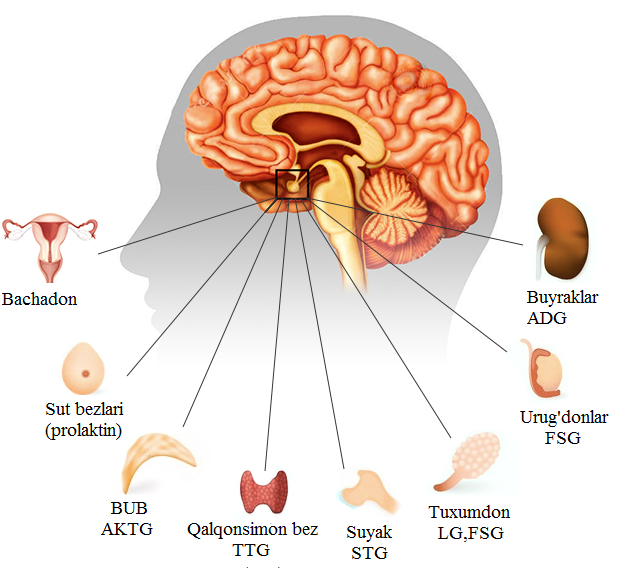 Gipofiz xosil bo‘lishi embriogenezning 4-5 xaftasiga to‘g‘ri keladi. Oldingibo‘lagi og‘iz bo‘shlig‘i dorsal devorining epitelial protruziyasidan barmoqqa o‘xshash o‘siq shaklida rivojlanib. (Ratke cho‘ntagi), miya asosiga III qorincha tarafga   oraliq miya o‘sig‘idan rivojlanuvchi gipofizning oldingi bo‘lagi bilan birlashishga   yo‘naladi.Gipofiz fibroz kapsulada oval yoki shar shaklida turk egari nomi bilan ponasimon suyak asosi tubida joylashadi. YAngi tug‘ilgan paytda bola gipofizi 0.12 g massaga ega. Gipofiz bezining o‘sishi va rivojlanishi 20 yoshgacha davom etadi. Gipofiz bezi barcha endokrin bezlaning nazoratchisi bo‘lgani uchun o‘ning yetarli taraqqiy etmagani bolalarda gormonal nostabillik bilan tushuntiriladi.Gipofiz qattiq miya qobig‘i bilan o‘ralgan, turk egarida kirishni to‘sib qo‘yuvchi barg diafragmasini hosil qiladi.  Gipofiz turk egari diafragmasida yoriq orqali tolalardan iborat bo‘lib, gipotalamusdan gipofizning orqa qismiga o‘tadi.Gipofizda ikki qism ajratiladi, ular ikkita har xil hosila (kurtak) –oldingi (adenogipofiz) va orqa (neyrogipofiz)dan rivojlanadi (2.1-rasm). Gipofizning oraliq qismi pastki umurtqa va ayrim mayda oziqlanuvchilarda  yaxshi rivojlanadi, insonlarda  rudimentar bo‘lib, funksional ahamiyat kasb etmaydi. Adenogipofiz homila (embrion) ning og‘iz bo‘shlig‘i dorsal devori epiteliyasidan rivojlanadi, barmoqsimon o‘simta ko‘rinishida bo‘ladi (Ratka cho‘ntagi). Bu ektodermal do‘nglik kelgusi III oshqozon tubi tomonida o‘sadi. Unga qarama qarshi ikkinchi miya sharining pastki yuzasida (kelgusi III oshqozon tubi) o‘simta ajraladi, unda kulrang do‘ng, voronka va gipofizning orqa qismi rivojlanadi, Ratka cho‘ntagi gipofizning o‘suvchi qismi bilan berkiladi va natijada  ingichka oraliqda  (Ratka oralig‘i) aylanadi.Oldingi qism juda katta hajmda bo‘lib, bezning umumiy vaznining 70-80% ni tashkil qiladi. Unga gipofizar o‘raning oldingi qismida yotuvchi distal qism hajmi bo‘yicha katta qismi, gipotalamus vorankasi va oraliq qismi bilan birikuvchi tuberal (do‘ng) qismi ajraladi. Tuberal do‘ng gipofizning orqa qismi bilan tutash bo‘ladi va pastki umurtqada aniq ko‘rsatilgan gipofizning fundamental oraliq qismiga yondashadi. Gipofizning oldingi qismida prolaktin, somatotropik (STG), tireotropik (TTG), kardikotropik (AKTG), melanotsitostimullovchi gormon, β-lipotropin, lyuteinizlovchi (LG) va folikullovchi gormonlar sekretsiyasi (FGS) va sintezi yuz beradi. Orqa qism gipofizar o‘ra va voronkasida adenogipofizar do‘nglik qismining orqasida joylashgan. Gipofiz oldi qismining hujayraviy tarkibi 2.1-jadvalda berilgan.2.1-jadval. Gipofiz oldingi qismining funksional va morfologik tavsifiGipofizning orqa qismi neyrosekretor tanachalardan (Gerring tanachasi) tashkil topgan. Ular antidiuretik gormon (ADG) va oksitotsinni sintezlovchi umumiy preprogormon ko‘rinishidagi gipotalamusning supraoptik va paraventrikulyar yadro qo‘shimchasi hisoblanadi. Gipotalamo-gipofizar trakti bo‘yicha keyingi aksonal transport neyrofizin ajratib chiqish yo‘li bilan xususiy gormonlarini hosil qiladi, bu o‘z navbatida   Gerring tanachasiga granula ko‘rinishida  qon  to‘planish bilan namoyon bo‘ladi.Adenogipofiz qon ta’minoti yuqori gipofizar arteriyalar (ichki uyqu arteriyasi shoxlari) orqali amalga oshiriladi,  ular subaraxnoidal bo‘shliqda gipofiz oyoqchalari atrofida  bo‘linadi va gipotalamusning o‘rta qismida kapillyar tarmoqlarni hosil qiladi.  Kapillyar endoteliylari fenestrga ega bo‘lib, erkin holda gipotalamik rilizing-gormonlar chiqaradi. Keyinchalik gormonlar  gipofizni qon bilan ta’minlashda ishtirok etuvchi 6-10 –to‘g‘ri venalar hosil qilish bilan chiqarib yuboriladi. Qon oqishining  bunday xususiyati  gipotalamo-gipofizar portal tizimi, deb nomlanadi va  gipofiz faoliyati boshqaruvida  muhim ahamiyatga ega bo‘ladi. Gipotalamus, adenogipofiz va periferik bezlar (qalqonsimon bez, gonadalar, buyrak usti po‘stlog‘i) teskari regulyator bog‘lamlar bilan chambarchas bog‘langan.Adenogipofizning  ko‘plab gormonlari  sekretsiyasi gipotalamik omillarni boshqaradi (2.2-jadval).2.2-jadval. Gipofiz faoliyatini boshqaruvchi gipotalamik gormonlar* Kursivda fiziologik  sharoitlarda asosiy hisoblanmaydigan omillar ko‘rsatilgan,  unda etakchi o‘rinda periferik endokrin bez gormonlari yoki gipofizar gormonning o‘zi bo‘lishi mumkin.Tireotrop gormonlar qalqonsimon bez gormonlari sekretsiyasi, jamlanishi, biosintezini boshqaradi va  tireotsitlarga trofik hamda proliferativ ta’sir ko‘rsatadi. TTG sekretsiyasining asosiy gipotalamik regulyatori tireoropin-rilizing-gormoni (TRG) hisoblanadi. Qalqonsimon bez ishlab chiqargan tireoid gormonlari  TTG sekretsiyasiga teskari bog‘liqlik tomoyili bo‘yicha ingibirlovchi ta’sir ko‘rsatadi.  Undan tashqari, TTG  bazal sekretsiyasiga dofamin, somatostatin va glyukokortikoid qo‘shiladi.Follikula stimullovchi va LG gormonlari gonadotroflar tomonidan sintezlanadi va gipotalamik gonatropin-rilizing-gormon (GRG) ta’sirini boshqarilishida xizmat qiladi. Ayollarda FSG va LG mahsulotlari  urib turuvchi ritmda amalga oshiriladi, u ayollarning menstrual sikli bilan bog‘liq bo‘ladi. Erkaklarda esa bunday sikl kuzatilmaydi.Ayollarda FSG bo‘yni, follikula yyetilishi va tuxumdonlar sekretsiyasini, erkaklarda esa spermatogenezni qo‘zg‘atadi.  LG tuxumdon hujayralari androgenlari  sintezini qo‘zg‘aydi va moyakda  Leydig hujayralaridan testosteron  chiqishini boshqaradi.Adrenokortikotrop gormon kortikotroflar tomonidan sintezlanadi.  AKTG o‘tmishdoshi  propriomelanokortin oqsili hisoblanib, melanotsit qo‘zg‘atuvchi gormon, β-lipotrop gormoni va    AKTG ning ekvimolyar miqdori hosil bo‘lishi bilan parchalanadi. AKTG sintezi va sekretsiyasi  gipotalamusning kortikotropin-rilizing-gormonini qo‘zg‘atadi. AKTG sekrsiyasining tormozlanashi  manfiy teskari aloqa mexanizmi bo‘yicha  kortizol bilan amalga oshiriladi.  AKTG buyrakusti bezi  qobig‘i qon ta’minoti va o‘sishini qo‘zg‘aydi, shuningdek, buyrak usti bezida kortizol, androgen va mineralokortikoidlar   sintezini ham kuchaytiradi.STG yoki o‘sish gormoni somatotroflar sintezlaydi, bunda  uning sekretsiyasi ikkilamchi gipotalamik nazorat ostida bo‘ladi.  Somatotrof  vazifasi  STG-RGni qo‘zg‘atish, somatostatin esa ingibirlovchi ta’sir ko‘rsatadi. STGning biologik ta’siri  skelet o‘sishi, oqsil biosintezi aktivatsiyasi va uning kabolizmini susayishi, tana va ichki organlar hajmining oshishi, yog‘ safarbarligi samarasi hamda uglevod almashinuviga ta’sirni quchaytiradi. STGning ko‘plab biologik samarasi IFR-1 va IFR-2 insulinsimon o‘sish omili (S va A somatomedinlar) ga ta’sir ko‘rsatib, jigarda va boshqa to‘qimalarda hosil qiladi.Prolaktin gipofiz laktotroflarida sintezlanadi.  Gipotalamus dofamin yordamida prolaktin sekretsiyasiga tonik ingibirlovchi ta’sir ko‘rsatadi. Prolaktin ishlab chiqarilishiga ko‘p miqdordagi neyropeptidlar (vazopressin, oksitotsin, TRG, vazoaktiv intestinal polipeptid) ta’sir qiladi, ammo mazkur gormon sekretsiyasi  ular ishtirokisiz bo‘ladi.  Prolaktinning asosiy fiziologik o‘rni sut bezlari va sut sekretsiyasi,  qorin yog‘ bezi o‘sishi hamda ichki organlar rivojlanishini kuchaytiradi. Ayollarda prolaktin  sariq tananing sekretor faolligini qo‘zg‘aydi va yog‘lar almashinuvini boshqaradi. Erkaklarda bu gormon jinsiy steroidlarning periferik samarasi va reproduktiv faoliyatiga ta’sir qiladi.Melanin stimullovchi gormon teri va soch melanotsit hujayralari melaninlari (melanogenez) sintezi va sekresiyasini, shuningdek, ko‘z to‘r pardasining pigment qatlamini ham  kuchaytiradi.Adenogipofiz gormonining kelib chiqishi va kimyoviy tuzilishi bo‘yicha uch guruhga bo‘lish mumkin. Birinchi guruhga peptid gormonlari: melonotsit qo‘zg‘atuvchi gormon, AKTG, β-lipotropin, umumiy glikoproteid o‘tmishdoshi – proopiomelanokortin hosil qiluvchi endorfinlar kiradi. Ikkinchi guruhga  prolaktin, STGlarni o‘z ichiga oluvchi somatomotropin gormonlari kirib, ular aniq gomologik aminokislotali ketma -ketlikka ega va disulfid  ko‘prikchalarni saqlaydi. Uchinchi guruh ikkita turli polipeptid zanjir (α- vaβ- subbirliklar) lardan tashkil topgan TTG, LG, FSG – glikoprotein gormonlarini birlashtiradi. Har qaysi guruh gormonilarining tuzilishidagi o‘xshashlik ulardagi ayrim o‘xshashlik biologik ta’siri ekanligini tushuntirish lozim. Demak, STG laktogen faollikka, AKTG esa melanotsit qo‘zg‘atuvchi samaraga ega.ADG organizmda  suyuq moddalar hajmi va doimiy osmolyarlikni ushlab turadi. Buyrak kanalchalari retseptorlariga ta’sir qilib, u suvning reabsorbsiyasini oshiradi, periferik arteolalardagi retseptorlarni qo‘zg‘ab arterial bosimni oshiradi. ADG serketsiyasining boshqarilishini gipotalamus  osmoretseptorlari amalga oshiradi.Oksitotsin tuzilishi bo‘yicha ADGdan ikkita aminokislotali qoldiqlari bilan farq qiladi. Oksitotsin ishlab chiqarilishini ekstrogenlar,  ko‘krak bilan boqish,  ayollar jinsiy yo‘llarining ta’sirlanishi  kuchaytiradi.  Oksitotsin  miometriy hujayralarining qisqarishi kuchaytiradi va homiladorlik, tug‘ruq va tug‘ruqdan keyingi  davrda bachadon  muskullarining qisqarishi, shuningdek, sut ajralib chiqishini oshiradi.                            2.2   BOLALARDA  PAST BO‘YLILIKPakanalik - bu og‘ir tibbiy muammo bulib, oqibatlaridan biri katta bolalar guruhining  ijtimoiy moslashuvining  buzilishidir. Katta hajmdagi antropometrik tadqiqotlar  natijalariga ko‘ra, pediatriya populyasiyasida kelib chiqishiga ko’ra turli xil o‘sish tezligining sekinlashuvi  2-3% ni tashkil qiladi.Bolalarda pakanalikni  tasniflashNanizm ko‘pincha turli xil kasalliklar bilan bevosita bog‘liq, STGni to‘g‘ridan-to‘g‘ri sintezini, sekretsiyaini  buzilishi,  o‘sish gormonining transporti yoki biologik ta’siri bilan bir qatorda ko‘plab genetik sindromlarning, tug‘ma malformatsiyalarning tarkibida, surunkali va tizimli kasalliklar bilan  namoyon bo’ladi.Tasnifi:Birlamchi  o‘sish buzilishi:Skelet displaziyasi. Xromosoma anomaliyalari, nanizm bilan birga.Xomila ichi  rivojlanish kechikishi.Ikkilamchi  o‘sish buzilishi:Maxsus tizimlarning surunkali kasalliklari:Yurak-qon tomirlari.  Oshqozon.Buyraklar.Gastrointestinal tizim.Markaziy asab. Endokrin kasalliklari:Gipotireoz2.2.2. GiperkortitsizmMariak sindromi.Psevdogipoparatireoz.Vitamin Dga rezistent raxit.Och qolish Yatrogenik kasalliklar.Psixosotsial  nanizm.Konstitutsiyaviy  rivojlanish va balog‘atga etishishni kechikishi.Oilaviy nanizm.O‘sish gormoni yetishmovchiligi.     Tug‘ma shakllarO‘sish gormonining  irsiy nuqsoni:Izolyasiyalangan O‘G yetishmovchiligi (INO‘G):A.  O‘G geni deffekti:- Izolyasiyalangan O‘G yetishmovchiligi 1A tipi- Izolyasiyalangan O‘G yetishmovchiligi 1B tipi- Izolyasiyalangan O‘G yetishmovchiligi 2  tipi- Izolyasiyalangan O‘G yetishmovchiligi 3  tipiB. O‘G-RG retseptori defekti        V. Boshka turlar (O‘G-RG geni defekti) Adenogipofizning bir nechta gormonlarining yetishmovchiligi:A. Pit-1 genining nuqsoni.B. Prop-1ning defekt geni.V. Boshqa shakllar.Nasliy pangipopituatrizm. Markaziy nerv tizimi rivojlanish nuksonlari:- septo-optik displaziya;       -  bo‘sh turk egari  sindromi;        - gipofiz displaziya; - araxnoidal kista; -gidrotsefaliya. Idiopatik O‘G  yetishmasligi. O‘G ga periferiya sezgirligi yuqolishi - O‘G  retseptorlari defekti (Laron sindromi); - biologik faol bo‘lmagan O‘G.Postretseptorning O‘Gga nisbatan befarqligi:  - IO‘O‘F-1 ga rezistentlik . Pigmeylar pakanaligi;   - IO‘O‘F-1 yetishmasligi.                    Orttirilgan shakllarGipotalamus-gipofiz sistemasining o‘smalari:- kraniofaringioma; - germinoma; - gipofiz adenomasi; - gamartoma. Miyaning boshqa qismlari kasalliklari : - astrositoma;  - ependimoma;  - glioma;   - medulloblastoma. Radioterapiya natijasi. Boshqa sabablar: - bosh suyagi jaroxati ;  - tomir patologiyasi;  - neyroinfeksiya;  -  infiltratsion kasalliklar;  -  gidrotsefaliya.O‘sishni birlamchi buzilishiSkelet displaziyasi    Skelet displaziyasi irsiy kasalliklarga chalingan va tananing  turli qismlari o‘lchami yoki shakli o‘zgarishi bilan tog’ay  va  suyak to‘qimasini rivojlanishida aniq nuqsonlar bilan tavsiflangan geterogen kasallik guruhlari bilan ifodalanadi. Skelet diskplaziyasi uchrash tezligi  100000  chaqaloq boshiga 30-45 holatni tashkil etadi. Kasallikning 100 dan ortiq shakllari ma’lum. Gen yetishmovchiligining ko‘plab shakllari uchun diagnostika asosiy mezonlari kasallikning klinik va radiologik belgilaridir. 	  Bola tanasining mutanosibligi buzilganligi sababli skelet displaziyasi ajralib,  oyoq-qo’llarning  qisqarishi va tananing qisqarishi bilan ajralib turadi. Mukopolisaxaridozdagi  o‘sish kechikishi bilan  alohida guruh hisoblanadi.2.3-jadval.Skelet displaziyalarining eng keng tarqalgan shakllari (T. Hertel, Y. Seino, 2004)Oyoq-qo’llar qisqarishi bilan kechuvchi skelet displaziyasi Eng keng tarqalgan 2 shakl: axondroplaziya va gipoxondroplaziya.Axondroplaziya1:26 000 yangi tug‘ilgan chaqaloqlarda uchraydi. Irsiylanishi  autosomal dominant hisoblanadi. Kasallik 4-xromosomaning qisqa burchagida joylashgan FGFR3 genining (fibroblast o‘sish omili retseptorlari 3) mutatsiyasiga asoslangan (4p16.3). 90% hollarda mutatsiyalar de novo bo‘ladi.Kasallikning odatiy klinik belgilari  tug‘ilish paytida tashxis qo‘yish imkonini beradi. Xarakteristik belgilar proporsional a’zolarning qisqarishi, nisbiy uzun tanasi, qisqa barmoqlari, "trident" shaklidagi qo‘l, bel lordozi xisoblanadi. Ko‘pchilik 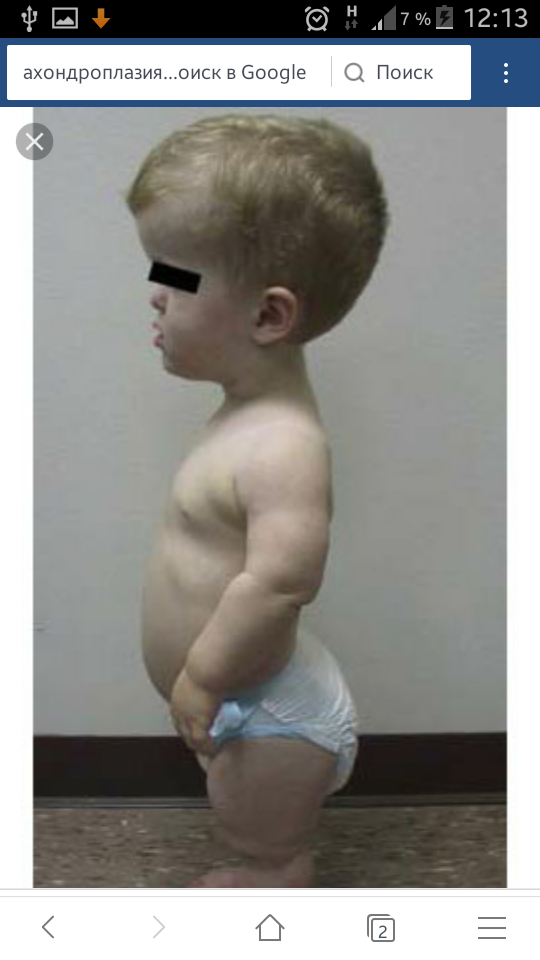 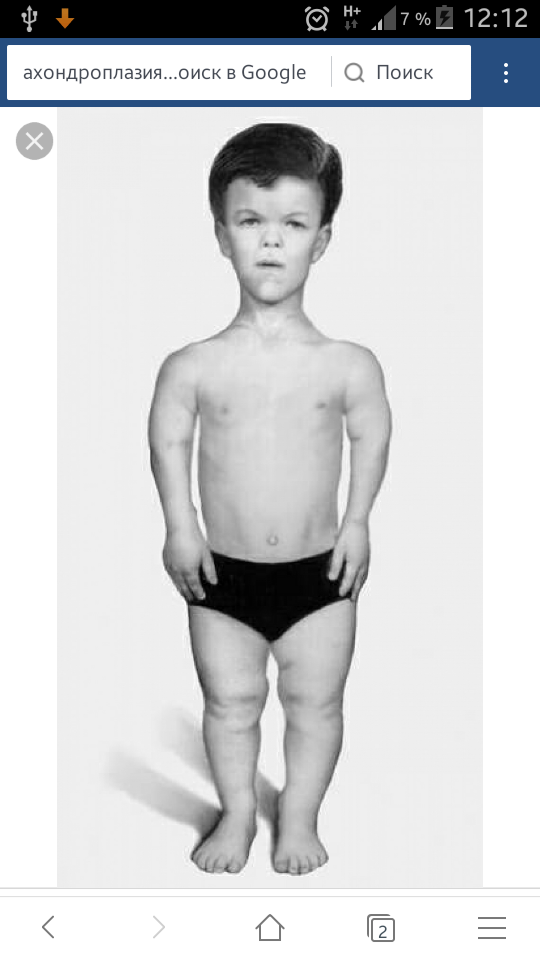 bo‘g‘inlarning, ayniqsa tizzalarning kengayishi bilan belgilanadi; oyoqlarning varus deformatsiyasini belgilari, megalosefaliya. Bemorning hayoti 2 yilga cho‘zilishi mumkin, bunda rivojlanishning kechikishi kuzatilmasligi mumkin, keyinchalik o‘sishning ortda qolishi  kuzatiladi. Ko‘pincha, bolaning  rivojlanishidagi kuzatiladigan kechikishlar mushaklarning gipotenziyasi bilan bog‘liq. Aqliy faoliyat saqlanadi. Erkaklarning o‘rtacha maksimal  balandligi 131 sm, ayollar - 124 sm.Kasallikning radiografik belgilari umurtqaning  lumbal va sakral qismlarida interpedikulyar bo‘shliqlarning progressiv kaudal qisqarishi, dumgaza suyaklari qanotlarini  gipoplaziyasi, katta boldir suyakka nisbatan proksimal yo‘nalishda kichik boldir suyagining uzayishi va hokazolar kiradi.                                                   Gipoxondroplaziya"Axondroplaziyaning" yengil  shaklidir. Kasallik tarqalishining aniq ma’lumotlari mavjud emas. Ba’zi hollarda  klinik ko‘rinishlar bo‘lmasligi sababli tashxis qo‘yilmaydi. Autosomal dominant irsiylanadi. Bemorlarning ko‘pchiligida FGFR3 genining (fibroblast o‘sish omili retseptorlari 3) mutatsion aniqlanadi.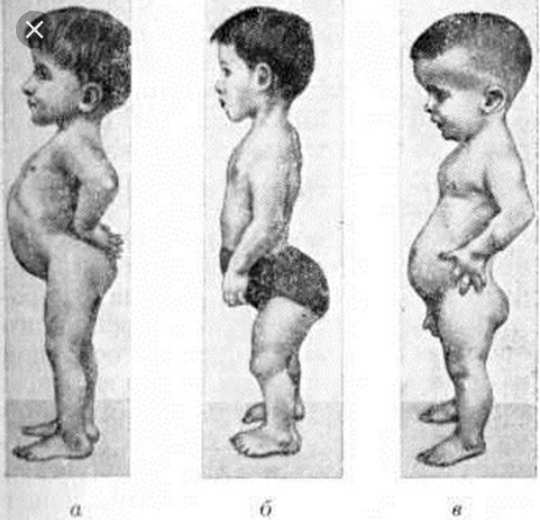 Skeletning buzilishining yo‘qligi bilan tavsiflanadi. Proksimal qismlarning o‘rtacha qisqarishi, skeletning nomutanosib rivojlanishi bo‘ladi. Katta boldir suyagi egriligi  yo‘q. Barmoqlar qisqaradi, lekin qo‘llarning shakli o‘zgarmaydi. 2 yoshgacha bo‘lgan bemorlarda o‘sishni ortda qolishi sezilmasligi mumkin, yosh o‘tishi bilan esa progressiv nanizm yuzaga keladi. Voyaga yetganda bemorlarning bo’yi  120-155 sm.Gipoxondroplaziyaning asosiy rentgenologik belgisi  L1-L5 darajasidagi interpendikulyar bo‘shliqlarning kaudal qisqarishi hisoblanadi.Skelet displaziyasi gavdaning qisqarishi bilanSpondiloepifizar displaziya, tugma shaklAutosom  dominant irsiylanadi. Kasallikning rivojlanishining asoslari COL2A1 genida 2 turdagi kollagenin sintezini kodlovchi nuqsonlar hisoblanadi.Xarakterli klinik xususiyatlar: tekis yuz, nanizm, kifoskolioz, lomber lordoz, barrel shaklidagi ko‘krak. Ko‘pincha ogir  miopiya, retinal ajralish, sensor eshitish  buzilishi kuzatiladi. Bo‘gimlar xarakatchanligi cheklangan, "o‘rdak yurishi" kuzatiladi. Nanizm va tananing nomutanosibligi  tug‘ilishdan aniqlanishi mumkin, 2 yildan keyin sezilarli darajada o‘sish kuzatiladi. Voyaga etgan bemorlarning bo’yi 84-132 sm.Radiologik tekshiruvda platispondiliya, distal femoral epifizlar va proksimal tibial epifizlarning ossifikatsiyasi buzilganligi aniqlandi.Spondiloepifizar  displaziya, kech shakliAutosom  dominant irsiylanadi. Kollagenozlar 2-tipiga mansub kasallik turi. Ba’zi bemorlarda kollagenning sinteziga jalb qilingan boshqa genlarning mutatsiyalar kuzatilmaydi.Odatda klinik ko‘rinishlarga nanizm,  foskolioz, lomber lordoz, tushning shikastlanishi, barrel shaklidagi ko‘krak qafasi. "urdak  yurishi" ni ta’kidlash mumkin. O‘sishdan ortda qolish  5-11 yoshda kuzatiladi  va asosan o‘g‘il bolalar orasida kuzatiladi. O‘rtacha maksimal  bo’y  132-156 sm. Odatda radiologik belgilar platispondiliya va son suyagi  boshidagi degenerativ o‘zgarishlardir.Spondilokostal displaziyaAutosom  dominant irsiylanadi.Bemorlarda nanizm, orqa miya va qovurg‘alarning ko‘plab malformatsiyasi mavjud bo’ladi. YOn tarafga  cheklovli harakatlar, tez-tez nafas olish yo‘llari infeksiyalari bilan xarakterlanadi. Tananing qisqarishi tufayli o‘sishning kechikishi erta yoshda paydo bo‘ladi va progressivdir. Radiografik jihatdan, umurtqa yarmida gipoplaziya, tish o‘sish  jarayonining o‘zgarishi, qovurg‘alar rivojlanishidagi nuqsonlar va ularning birlashishi aniqlanadi.MukopolisaxaridozlarMukopolisaxaridoz kislota mukopolisaxaridlarni sinteziga javob beruvchi  fermentlardan birining yetishmasligidan kelib chiqqan lizosomal kasalliklar guruhi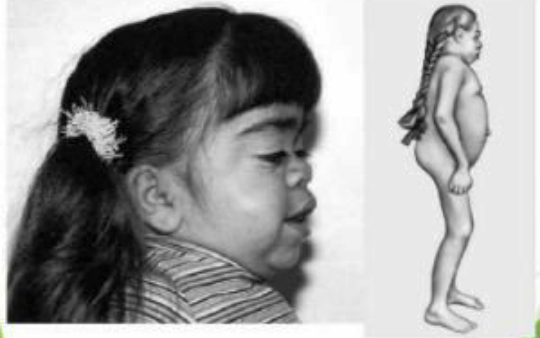 Mukopolisaxaridoz, 1-tip (Xirler sindromi)Autosom  retsessiv irsiylanadi. IDUA geni mutatsiyasiga qarab A-L-iduronidaza yetishmovchiligi (4p16.3).Hayotning birinchi oylaridan kasallikning namoyon bo‘lishi bilan tavsiflanadi. Ketma-ket yuz uzgarishlar (garmgolizm), burunda, shox parda loykalanishi, gepatosplenomegaliya, torakolumbar kifoz, bo‘g‘imlarning qattiqligi. Bolaning hayotining birinchi yilidan keyin o‘sish sur’ati keskin pasayadi. 2-yilda odatda klinik belgilar kuchayadi:Dudoqlar kattalashgan, makro- va skafosefaliya, qo‘pol sochlar, makroglossiya, nanizm, ko‘krak qafasidagi deformatsiya, inguinal va kindik churra, bo‘g‘inlarda harakatlanishning cheklanishi, gipertrixoz kuzatiladi. Keyinchalik, Yurak shikastlanishi  belgilari, karlik va ko‘rlik rivojlanadi. Demensiya belgilari rivojlanadi. Bemorlarning o‘rtacha umr ko‘rish muddati 10 yilgacha.Odatda radiologik belgilar - turk egarining kengayishi va yassilashi, naysimon suyaklar diafizini  kengayishi.Laboratoriya tekshiruvlarida , mukopolisaxariduriya (dermantan sulfat va geparin sulfat), 10-60% leykotsitlar  metaxromatik granulalar, metaxromatik fibroblast bo‘yoqlari aniqlanadi.Mukopolisaxaridoz, 2-tip (Hunter sindromi)X-xromosomaga  bog‘liq  irsiylanadi. IDS geni mutatsiyasiga qarab lizosomal sulfoidurononat sulfataza ferment tanqisligi (Xq28).Hunter sindromining jiddiy shakllari Xurer sindromiga o‘zlarining klinik ko‘rinishlariga mos keladi: gargoilizm, qo‘shma kontrakturalar, nanizm, gepatosplenomegaliya, aqliy zaiflik, ko‘p sonli dizostoz, dermantan sulfat va geparin sulfatli  siydik chiqarishining ko‘payishi. 2  yoshdan oshganda  kasallikning engil shakllari bo‘lgan bemorlarda lablar va tilning qalinlashishi, bo‘g‘imlarning keskinligi, gepatosplenomegaliya,  karlik va retinopatiya qayd etiladi.      Aqliy faoliyat saqlanadi. Nanizm  kamroq aniqlanadi, kattalada bo’y 160 smga etadi, kasallik ko‘rinishining har ikkala shaklida, leykotsitlar va fibroplastlarda sulfoduronat sulfataza faolligining kamayishi kuzatiladi. Bemorlarning o‘rtacha umr ko‘rishi 20 yoshgacha bo‘lib, kardiovaskulyar dekompensatsiyadan o‘lib ketadi.  Radiografiyalarda, turk egarida, ko‘plab dizostoz, umurtqada  kichik o‘zgarishlar va bo‘g‘imlarining osteoartriti aniqlanadi.Mukopolisaxaridoz, 4-tip (Morkio sindromi)Autosom  retsessiv irsiylanadi. GALNS genining mutatsiyasiga bog‘liq ravishda (16q24.3) galaktoz-6-sulfataza yetishmovchiligi.Kasallikning namoyon bo‘lishi bola hayotining 2-yilida, proporsional bo‘lmagan nanizm (maksimal  bo’y  80-150 sm) va skeletning buzilishi tizzaning bo‘g‘imlari, kifoskolyoz, ko‘krakda valgus ko‘rinishida paydo bo‘lishida kuzatiladi. Qorin bo‘shlig‘ini kichrayish darajasi a’zolarning kichrayish darajasini oshiradi. Platispondiliya, nanizm, pastki jag‘ning pastki qismi, lomber lordoz, giperxolitik harakat va bo‘g‘imlarning subluksatsiyasi bilan tavsiflanadi. Aksariyat bemorlarda tish emalining gipoplaziyasi, shox parda loykalanishi  va eshitish buzilishi kuzatiladi. Fikrlash saqlandi. Urtacha umr ko‘rish  20 yoshgacha bo‘lib,   Yurak dekompensatsiyasidan yoki umurtqa  siqilgan qismidan siydikda keratan sulfati yoki barcha kislotali mukopolisaxaridlar ortishi , teri fibroplastlaridagi ma’lum ferment defekti aniklanadiOdatda radiologik belgilar platispondiliya, epifizlarning buzilishi, keng qovurg‘alar, umumiy osteoporoz, barcha naysimon suyaklar qisqarishi hisoblanadi.Mukopolisaxaridoz, 6-tip (Maroto-Lamiy sindromi).Autosom  retsessiv irsiylanadi.. ARSB genining mutatsiyasiga qarab arilsülfataz B yetishmasligi (5q11-q13).Kasallikning namoyon bo‘lishi 2-3 yoshda o‘sishda davom etayotgan bolada aniqlanadi. Pakanalik disproporsional bo’lib, tananing qisqarishi sababli bo’ladi. Bemorlarning bo’yi  109-140 smni tashkil etadi, 1-sinfdagi mukopolisaxaridozga o‘xshash fenotipdagi markaziy o‘zgarish maktab yoshida rivojlanadi. Aqliy faoliyat saqlanadi. Kasallikning ogirligi o‘zgaruvchan bo‘lib, kam shakllarida  bemorlar 30-50 yoshgacha yashaydi.Laboratoriya limfotsit va fibroblastlarda lizosomal ferment arilsulfataza B ning faolligini pasaygan. Radiologik o‘zgarishlar 1-turdagi mukopolisaxaridozga o‘xshash.Pakanalik bilan birga kechuvchi  xromosoma anomaliyalariBolalardagi eng tez-tez uchraydigan xromosomal anormallik, Daun sindromi, Shereshevskiy-Tyorner, 18-xromosomaning uzun qo‘lini bo’lmasligi.Daun sindromiKasallikning asosi qo‘shimcha 21-xromosomaning yoki uning uzun qo‘lining bir qismini, shu jumladan, q22.1 parchasining mavjudligi. Chastotasi 600 nafar yangi tug‘ilgan chaqaloqqa 1 ta holat.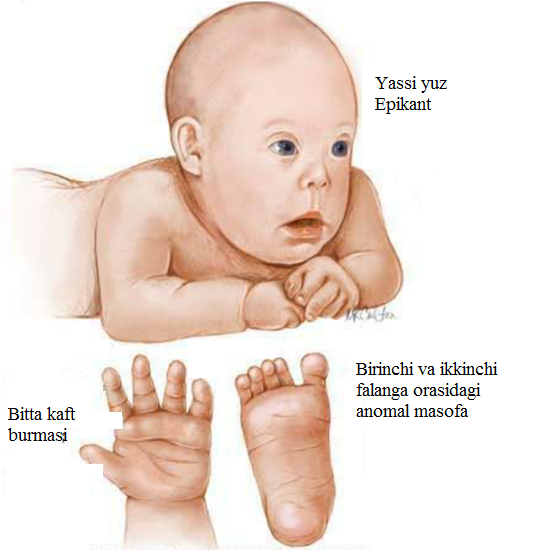 Tug‘ilganda bemorning vazni 500 g gacha va bo’yi  o‘rtacha aholi sonidan 2-3 sm gacha pastrok bo’ladi. o‘sishni sekinlashuvi  6-9 oydan keyin paydo bo‘ladi, keyin keskin pasayib boradi, 3 yoshda esa bolaning bo’yi  bu jins uchun 3 foizdan past bo‘ladi. Suyak yoshining kechikishi, pubertatni kechikishi va sekinlashuvi kuzatiladi. Kasallikning odatda alomatlari aqliy zaiflashuv, mushaklarning gipotoniya, tekis yuz, mongoloid ko‘z kesmasi, tish anomaliyalari, qisqa bo‘g‘imlar, brachimesofalangia. Erkaklarning balandligi - 135-170 sm, ayollar - 127-158 sm, ayrim bolalar somatotropin yetishmasligi bilan  gipotireoz kuzatiladi.Shereshevskiy-Terner sindromiShTS bolalarning eng tez-tez uchraydigan xromosomal anomaliyasi  bo‘lib, nanizm bilan birga keladi. Kasallikning asosi 2- jinsiy  X xromosomalarining 1-qismining to‘liq yoki qisman yo‘qligi.  Sitogenetik kasalliklar 45 xo monosomiyaga ega bo‘lgan ko‘p hollarda, xromosoma anomaliyalarining mozaik variantlari (45 XO / 46 XX, 45 XO / 46XU va boshqalar) bilan bog‘liq bo‘lib, jinsiy xromosomalarning tuzilishidagi o‘zgarishlar ham qayd etilgan. SSHT fenotipik tarqalishi yangi tug‘ilgan qizlar  1: 1500-1: 2500ni tashkil etadi.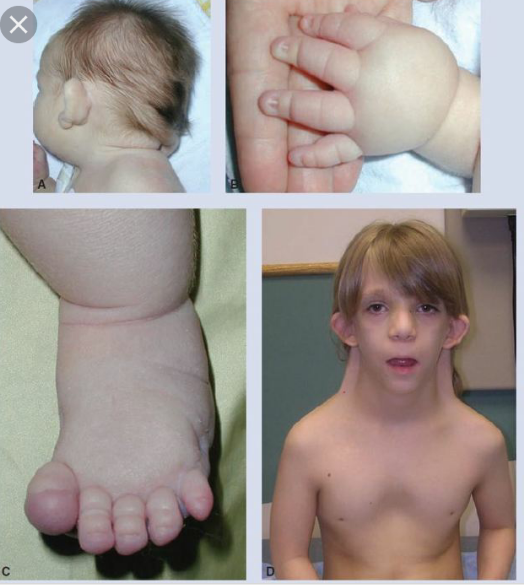 Sindromning odatiy belgilari – xomilada bo’y va tana massasnii orqada qolishi (o‘rtacha tug‘ilish vazni 2800 g va 48,3 sm.), odatda 3 yilgacha bo’y  o‘sish normal, 3 yoshdan 14 yoshgacha o‘sish sur’atlarining pasayishi, normal kursatkichlardan  asta-sekin tushib ketishidir. Uzoq muddatli pubertat o‘sish bosqichi bo‘lib, o‘sish ko‘rsatkichlarining qisman kompensatsiyasi bilan ajralib turadi. O‘G bilan davolanmagan ShTS bemorlarining bo’yi  142,0-146,8 smni tashkil etadi.SHTS da nanizm sababi to‘liq aniqlanmagan, bu X xromosomasida yangi suyak morfogenezini ta’sir qiluvchi SOX genining mutatsiyasiga bog‘liq.Bolalarda SHTS ning fenotipik belgilari  o‘zgaruvchan. Kasallikning asosiy diagnostik mezonlari nanizm, gonadal diseneziya va dismorfogenezning stigmalarining mavjudligi (2.4-jadval).Jadval 2.4SHTSda ichki organlar nuqsonlarining rivojlanishi va tashqi morfologik belgilarning uchrash chastotasi ( M. B. Ranke bo‘yicha, 1990)Ba’zi hollarda ShTS ning mozaik shakli klinik jihatdan shubha qilish qiyin.  Bu barcha qizlarning majburiy kariotiplanishiga ehtiyoji 3 foizdan past bo‘lishi kerakligini ko‘rsatadi.18-xromosomaning uzun elkasining deletsiyasi sindromi (xromosoma 18-sindromi) Kasallikning tarqalish darajasi 40 000 nafar tirik tug‘ilganga 1 ta holat.  Bemorlarning 60% dan ko‘prog‘i 3 patsientdan past bo‘lsa, bemorlarning yarmi IFR-1 va IFRS-3 (<2 standart og‘ish) past darajada, bemorlarning 72% rag‘batlantirish testlarida kam STG qiymatini ko‘rsatadi. 	Minimal diagnostik xususiyatlar orasida mikrotsefaliya, yuz dizmorfizmi (o‘rta qismi gipoplaziya, burun qirrasi qotishi, gipertelorizm, "og‘iz sopollari", "satr quloqlari" va boshqalar), aqliy zaiflik, genital anomaliyalar (jinsiy olat va urug‘don gipoplaziyasi, kriptorxizm, gipostadiya, jinsiy lablar gipoplaziyasi), barmoqlardagi burilishlar.Prenatal o‘sish buzilishiPO‘B bilan tug‘ilishda bolaning o‘sishi va og‘irligi mos keladigan homiladorlik yoshini an’anaviy qadriyatlar ortidan kechadi  2 standart og‘ish.PO‘B, irsiy sindromlardan birining tarkibiy qismi bo‘lishi yoki mustaqil kasallik bo‘lishi mumkin.PO‘B sabablari:1. Ko‘p homiladorlik. 2. Onaning  noto‘g‘ri ovqatlanishi (ovqatlanishning yomonlashuvi). 3. Onaning konstitutsiyasi. 4. Onaning ekstragenital kasalliklari (arterial gipertenziya, qandli diabet). 5. Zararli omillar (chekish, alkogolizm, zaharlanish). Platsenta nuqsonlari. 7. Homilaning genetik nuqsonlari: 7.1.  Xromosoma kasalliklari. 7.2.  Asosiy o‘sish kamchiligi bilan bog‘liq bo‘lgan sindromlar:-	Rassel-Silver (Russell-Silver);-	Sekkel (Seckel);-	Nunan (Noonan);-	progerii (Hutchinson-Gilford);-	Kokkeyn (Cockayne);-	Prader-Villi (Prader-Willi);-	Blum (Bloom);-	Rubinshteyn-Teybi (Rubinstein-Taybi). TCD bo‘lgan bolalarda jismoniy rivojlanishning sekinlashishi darajasi har xil.  Bemorlarning qariyb 80% 2 yoshga to‘g‘ri keladi.  15% bolalar  4 yil genetik o‘sish koridorining ko‘rsatkichlariga yetib boradi. PO‘B’li bolalarning 5 foizi past darajada.  J.L. Chaussainning retrospektiv tadqiqotiga ko‘ra, PO‘B bo‘lgan bolalarning o‘rtacha yakuniy o‘sishi o‘g‘il bolalar uchun 161,9 ± 8,0 sm va qizlar uchun 147,68 ± 7,2 sm edi.PO‘B bilan kasallangan bemorlarda endokrin organlarning funksiyalari buzilmaydi;  neonatal davrda gipoglikemiya epizodlari paydo bo‘lishi mumkin.  IFR-1 va IFRS-3ning past darajalari qayd etilgan, ammo namunadagi STG qiymatlari normaldir.  Suyak yetishmovchiligi ko‘rsatkichlari o‘zgaruvchan va jismoniy rivojlanish kechikish darajasi bilan bog‘liq bo‘lmasligi mumkin. Rassell-Silver sindromi Naslga berilishi  noma’lum, aksariyat hollar esa vaqti-vaqti bilan ro‘y beradi. Jismoniy taraqqiyotning prenatal kechikishi bilan ta’rif lanadi(tug‘ma vazn 2000-2500 g va balandligi 44-47 santimetr normal gebelik davri bilan).  Skelet asimetriya  belgilari aniqlanadi.  Bosh suyagining miya yarim qismi psevdogidrotsefaliya taasurotini yuzaga keltiradigan yuz qismiga nisbatan nomutanosib ravishda katta.  "Qushlarning yuzi", ko‘k sklera, ptozis, nozik mo‘rt sochlar, "sutli qahva" terida  rangli dog‘lar.  Suyak yoshining aniq kechikishi,  kichik barmoqning qisqarishi va egriligi, 2 va 3 barmoqlarning qisman birlashishi mavjud.  Intellekt ko‘p hollarda saqlanadi.  erta jinsiy rivojlanish bemorlarning 30 foizida amalga oshiriladi.  Ko‘pincha urogenital tizimning (buyrak anormalliklari, hipospadias, kriptorxizm) zararlanishi uchraydi. Sonning tug‘ma chiqishi. Voyaga etgan bemorlarning bo‘yi 150 sm ga etadi.Sekkel sindromi Autosom retsessiv tipd nasldan naslga o‘tadi. Sindromning aholi o‘rtasida tarqalishi noma’lum. Bu xomila rivojlanishi  kechikishi, mikrotsefaliya, siyrak sochlar, kraniofatsial dismorfizm (tumshuqsimon burun, mikrognatiya, katta ko‘zlar, ko‘z yorig‘ini antimangoloid tipi, past joylashgan deformatsiyalangan quloq, skelet anomaliyasi) bilan tavsiflanadi.  Tashqi genital organlarning gipoplaziyasi, kriptorxizm.  Postnatal rivojlanishning sustligi aniqlanadi.  Katta yoshdagi bemorlarning o‘sishi 91-107 smni tashkil etadi, dastlab harakat  rivojlanishi yoshga to‘g‘ri keladi va bundan keyin kuchli nerv-psixik rivojlanishning ortda qolishi xarakterlidir.  Suyak yoshining xronologik yoshdan  sezilarli ortda  qolishi kuzatiladi.Nunan sindromiPopulyasion chastota noma’lum. Nasliylik autosom dominant tipda. Fenotipi SHereshevskiy-Terner sindromiga mos. Jinsiy xromosomalarning tuzilish va soni (normal karyotip) buzilishi yo‘q.  Qisqa bo‘ylilik.80% dan ortiq o‘zgarishlar Yurakning o‘ng bo‘lmalari nuqsonidir.  Bolalardagi xarakterli belgilar kriptorxizm va mikropenis bo‘lib, qizlarda - kechki menarxe. Bemorlarning 25-50 foizi aqliy zaiflashuvga ega.ProgeriyaAutosom-retsessiv tarzda yoki sporadik tipda naslga  uzatiladi.  8 mln. chaqaloqqa  1 holat to‘g‘ri keladi. Tug‘ilganda tananing og‘irligi past (taxminan 2500 g). O‘sishning sezilarli ortda qolishi hayotning 6-18 oylaridan boshlanadi.  Shu bilan birga, teri osti yog‘ qavati progressiv yo‘qolishi, total allopetsiya, tirnoq gipoplazasi, ter va yog‘simon bezlarning atrofiyasi, sklerasimon teri o‘zgarishlari, boshdagi venoz to‘r paydo bo‘lishi va skelet anomaliyalari kuzatiladi.  Tipik belgilar kichik yuzli bosh, tumshuqsimon burun, ingichka ovozdir. Pubertat davr bo‘lmaydi. Fikrlash buzilmaydi. Laboratoriya tekshiruvi vaqtida insulinrezistentlik, buzilgan kollagen sintezi, giper- va dislipidemiya, STG sekretsiyasi o‘zgarmaydi. Aterosklerozning erta rivojlanishi hayotning birinchi o‘n yilligida miokard infarkti va bosh miya qon aylanishi buzilishiga olib keladi.  Bemorlarning o‘rtacha umr ko‘rish muddati 12-27 yil.  Maksimal bo‘y uzunligi taxminan 115 sm.Kokkeyn sindromiPopulyasion chastotasi ma’lum emas.  Autosom-retsessiv  tipda nasldan naslga uzatiladi. Tug‘ilganda va bolaning hayotining dastlabki oylarida tana vaznining normal bo‘lishi va keyinchalik jismoniy rivojlanishdagi kechikish kuzatiladi. Minimal diagnostik belgilar: past  bo‘ylikka  nisbatan disproporsional uzun qo‘l va oyoqlar,katta qo‘l va oyoq kafti, mikrotsefaliya, to‘r parda degeneratsiyasi, karlik, qari yuz, yorug‘likka sezgir teri.  Bemorning muxim nevrologik belgisi, aqliy rivojlanishning ortda qolishi.  Bolalar kriptorxizmi va testikulyar gipoplaziyaga ega.Prader-Villi sindromi Sindromning etiologiyasi aniq emas, kasallik geterogen bo‘lishi mumkin.  Ko‘pgina hollarda, odatda alomatlari bo‘lgan bemorlarda 15 xromosomaning proksimal qismining strukturali xromosoma oberratsiyasi kuzatiladi. Populyasiya chastotasi 1:15 000 ni tashkil etadi.       Prader-Villi sindromi bilan og‘rigan bemorlar odatda yengil xomila gipotrofiyasi bilan tug‘iladi.  Muhim diagnostika mezonlari - 2-3 yoshdan boshlab progressiv semirish xisoblanadi. Neonatal davrda atoniyaga qadar mushak gipotoniyasi, yutish va pay reflekslarning pasayishi xarakterlidir.  Nisbatan kichik oyoq va qo‘llar, qisqa barmoqlar kuzatiladi. O‘g‘il bolalarda gipogenitalizm, kriptorxizm, qizlarda tashqi jinsiy lablarning gipoplaziyasi, bemorlarning yarmida bachadon gipoplaziyasi bilan bog‘liq.  O‘sishni sekinlashishi ko‘pincha postnatal davrda rivojlanadi va 6 yoshda kuchli ifodalanadi.  STGning past konsentratsiyasi semizlikka xosdir va etiologik omil emas, boshqa tomondan, STG kamaygan sekretsiyasi va gipogonadizm gipotalamo-gipofizar sohada mavjud bo‘lgan nuqsonni aks ettirishi mumkin.  Ko‘pincha uglevod metabolizmining buzilishi, 2-tur qandli diabetning rivojlanishiga olib boradi.  Bemorlar og‘ir psixomotor buzilishlar bilan xarakterlanadi. (tutqanoq, emotsional labillik,koordinatsiya buzilishi).Blum sindromi Populyasiya chastotasi noma’lum. Avtosom-retsessiv, ehtimol 12-juft xromosomadagi lokal gen defekti bo‘lishi mumkin. Asosiy diagnostik xususiyatlar mutanosib tana tuzilishli past bo‘ylilik,  tug‘ilgandagi  kam vazn, mikrotsefaliya, dolixotsefaliya, gipospadiaya, kriptorxizm, teleangiektatik eritema. O‘sma paydo bo‘lish xavfi baland. Bemorlarning maksimal o‘sishi 145 sm dan yuqori emas.Rubinshteyn-Teybi sindromi 25 000-30 000 ta yangi tug‘ilgan chaqaloqqa bitta kasallangan aholi soni to‘g‘ri keladi.  Naslga berilishi noma’lum, odatda sporadik. Asosiy diagnostik xususiyatlari past bo‘ylilik, mikrotsefaliya,rivojlanib boruvchi  aqliy zaiflik,qo‘l va oyoq barmoqlarini kengligi, anti-mongoloid ko‘z shakli, tumshuqsimon burun, burun qanotlari gipoplaziyasi, keng burun ko‘prik, epikant, chuqur tanglay va tabassumli yuz xarakterlidir.  Suyak yoshining sezilarli kechikishi xronologik xususiyatga ega.  O‘g‘il bolalarida siydik yo‘li tizimining anomaliyalari (buyraklarning bir tomonlama aplaziyasi, gidronefroz), kriptorxizm, gipospadiya   kabi belgilar   mavjud.  Ko‘pincha yuqori nafas yo‘llarining infeksiyalari mavjud.O‘sishning ikkilamchi buzilishi Endokrin kasalliklar. Gipotireoz.O‘sish tezligining sekinlashishi qalqonsimon bezining funksiyasi pasayishining o‘ziga xos belgisidir.  Tiroid gormonlari epifizal o‘sish plastinkasining gipertrofik zonasiga bevosita ta’sir ko‘rsatadi va STG sekretatsiyasini boshqarishda faol ishtirok etadi.  Tug‘ma gipotireoz, skrining va o‘z vaqtida yetarli davolanish tufayli bolalarda  kam uchraydi. 	Bolalikda rivojlanish kechikishining asosiy sababi uzoq muddatli tashxis qo‘yilmagan gipotireoz (masalan, autoimmun tiroiditda) bo‘lishi mumkin.  Bemorlarning o‘sish sur’atlarini sekinlashuviga qo‘shimcha ravishda charchoq, zaiflik, xotira buzilishi, sovuqqa nisbatan ko‘proq bardoshlik, ortiqcha vazn yoki semizlik, pay reflekslarining uzayishi, bradikardiya, qabziyat, jinsiy rivojlanish va suyak yoshi ortda qolishi.  Birlamchi dekompensatsiyalashgan gipotireozda TTG ning FSG ni ishlab chiqarilishini kuchaytiruvchi kesishma ta’siri xisobiga jinsiy balog‘atga etish tezlashuvi bilan kechuvchi kam uchrovchi varianti xam mavjud.        Gipotireoz STG ning spontan va stimulyasiya qilingan sekretsiyasining pasayishiga olib keladi, deb hisobga olinsa, past bo‘yli bolalarni qalqonsimon bez gormonlari darajasini (TTG, T4, tiroid peroksidazga / mikrosomal fraksiyonga antikor titer) majburiy aniqlashni kompleks tekshirishga kiritish kerak.Psevdogipoparatireoz 1a va 1c tiplariPsevdogipoparatireozning 1a tipi guanidin nukleotidini bog‘lovchi oqsilning genetik nuqsoni xisobiga kelib chiqadi.  Ushbu irsiy sindromlar  1-5 yoshda paydo bo‘lib, gipokalsemiya, giperfosfatemiya va giperparatireoz bilan xarakterlidir. 	Bunday psevdogipoparatireozga ega bemorlar uchun odatda alomatlar qisqa bo‘yli, braxidaktiliya, oysimon yuz, semizlik, bo‘ynidagi qanot shaklidagi burmalar, teri osti kalsifikatsiyasi, aqliy zaiflik xos.Kushing sindromi 	Har qanday genezdagi glyukokortikoidlarning ortiqcha davomiy ta’siri (AKTG gipersekretsiyasi, buyrak usti bezining o‘smasi, steroidli terapiya) bolaning o‘sish sur’atlarini sustlashtiradi.  Bolalardagi o‘sishning kechikishi giperkortitsizmning birinchi va yagona belgilari bo‘lishi mumkin.  Glyukokortikoidlar suyak epifiziga bevosita ta’sir ko‘rsatadi, shuning uchun STG sekretsiyasi odatda buzilmaydi va IFR-1 va IFRS-3 konsentratsiyasi  o‘zgarmaydi.  Bu STG terapiyasining ortiqcha kortikosteroidlarning o‘sishining ingibitor ta’sirini to‘liq bartaraf eta olmasligini tasdiqlaydi.  Glyukokortikoidlarning  epifizga toksik ta’siri odatda persistirlanuvchi kechish xususiyatiga ega, natijada steroidlarning surunkali ta’sirining tugashi bilan bemorlar genetik o‘sishga erisha olmaydi.  Bolalarda giperkortitsizmning odatda namoyon bo‘lishi , organizmda yog‘ miqdori ko‘payishi, oy shaklidagi yuz, matronizm, striyalar, mushaklar xolsizligi, arterial gipertenziya va osteoporoz bilan kchadi.Mariak sindromiUzoq muddatli dekompensatsiyaga  uchragan diabetdagi sindromning asosiy belgilari past bo‘ylilik, jinsiy rivojlanishdan ortda qolish,gepatomegaliya.Vitamin Dga rezistent raxit (fosfat diabeti) 	Vitamin Dga rezistent raxitning umumiy shakllaridan biri X- xromasomaga bog‘liq bo‘lgan gipofosfatemik raxitdir.  Chastotasi 1:25 000 ni tashkil qiladi. Kasallik X xromasoma 22-lokusda joylashgan genlarning mutatsiyasiga bog‘liq va buyrak tubulalari va ichaklarda Na /R-o‘tkazuvchi oqsilning faolligi uchun javob beradi.  Gendagi nuqson fosfatning buyrak va ichakda reabsorbsiyasini buzilishiga olib keladi.  O‘g‘il bolalarda ko‘proq uchraydi. 	Xastalik hayotning birinchi yilida o‘zini namoyon qiladi.  Asosiy xususiyatlar pastki bo‘ylilik, oyoqlar qiyshayishi. Biyokimyoviy mezonlarga gipofosfatemiya, normokalsemiya, vitamin D3 darajasi normal yoki past.  Aminoatsiduriya mavjud emas.OchlikOrganizmga oqsillar, vitaminlar,minerallar, kam kaloriyali ovqatlanish rivojlanish kechikishining sabablaridan biri hisoblanadi. Past bo‘ylilikda oqsil / kaloriyali ochlik tufayli ,STGning bazal  / yoki stimullangan darajasida o‘sish kuzatiladi.  IFR-1 va IFRS-3ning sintezi kamayadi.  Ushbu o‘sish parametrlari organizmning mavjudligini saqlab qolish uchun mo‘ljallangan oqsil zaxiralarini adaptiv qayta taqsimlanishining namoyonidir.Surunkali kaalliklar fonidagi past bo‘ylilik 	Surunkali kasalliklarda bolaning rivojlanishida yuzaga kelgan patogenetik mexanizmlar orasida to‘qima gipoksiyasi, oziqa va kaloriya iste’mol qilishning kamligi, IFR-1 va IFRS-3 sintezining pasayishi, STG va o‘sish omillariga periferik sezgirligi pasayshi va boshqalar kiradi.                 Yurak-qon tomir sistemasi kasalliklariTug‘ma Yurak nuqsonlari va Yurak kasalliklari bilan asoratlangan Yurak yetishmovchiligi  past bo‘ylilikka sabab bo‘ladi.   Postnatal bemorlarning o‘sish darajasi Yurak yetishmovchiligi og‘irligi va davomiyligiga, oksigenatsiya kasalliklari darajasiga, o‘pka gipertenziyasi, davolanishning yetarliligiga bog‘liq. Nafas olish a’zolari kasalliklari Bolalarda respirator kasalliklarga chalingan bolalarning past bo‘ylilik klassik namunasi mukovitsidozdirdir, ammo o‘sishning kechikishi pulmonal va pankreatik disfunksiyadan kelib chiqadigan aralash manzaraga ega. Mkovitsidozi bo‘lgan bolalarning 18 foizi past bo‘ylilikning 3-persentiliga to‘g‘ri keladi.Buyrak kasalliklari Surunkali buyrak yetishmovchiligiga olib keladigan buyrak kasalligi kuchli o‘sishdan ortda qolish bilan yuzaga kelishi mumkin.  Past bo‘ylilikdagi patogenetik mexanizmlar orasida oqsil va kaloriya yetishmovchiligi, elektrolitlar yyetishmasligi, metabolik atsidoz, vitamin D metabolizmasida nuqson, insulinrezistentligi va surunkali anemiya mavjud.  STGning yarim umrini uzaytirish, uning operativ oqsillarga ulanishida o‘zgarishi, IFR-1ning sintezi va uning IFRS-3 ga ulanishining buzilishi qayd etilgan. Oshqozon-ichak traktining kasalliklari 	Ichaklar funksiyasi buzilishi bolalarning o‘sishdan ortda qolishiga sabab bo‘ladi. Seliakiya kasalligi bo‘lgan bemorlarda past bo‘ylilik patogenezida anoreksiya, malabsorbsiya muxim rol o‘ynaydi.  IFR-1ning zardobdagi konsentratsiyalari kamayadi, STG miqdori normada.  Glyutensiz dietani belgilashda o‘sish omillarini me’yorlash va o‘sish sur’atlarining o‘sishi qayd etiladi. Seliakiya kasalligi tashxisi, yo‘g‘on ichak biopsiyasi bilan tasdiqlanadi. Kron kasalligida o‘sishning kechikishi gastrointestinal simptomlar bilan  namoyon bo‘ladi, malabsorbsiya, anoreksiya, oqsillarni yo‘qotish bilan bog‘liq.  Tashxis endoskopiya va rentgen kontrasti tekshiruvi orqali qo‘yiladi.  Kerakli ovqatlanish yoki xirurgik davolash asosida bemorning o‘sishida tezlashadi.Psixosotsial nanizmPsixosotsial nanizm, psixologik stress va hissiy yo‘qotishlarning fonida bolalarda o‘sish kechikish sindromidir.  Bu holat ko‘pincha ijtimoiy jihatdan noqulay oilalarda bolalarni tarbiyalashda, yopiq bolalar guruhlarida qayd etiladi.  Ko‘pincha psixologik nanizmga xatti-harakatlarning javobgarligi, ibtidoiy so‘z birikmasi, enurez, polifagiya va polidipsiyalar kiradi.  O‘sish darajasi 2-3 sm/yil.  Suyak yoshining kechikishi bir necha oydan 2-4 yilgacha kuzatiladi.  Stimulyasion testlarni o‘tkazishda STGning past darajalari aniqlandi.  Tiroid va adrenokortikotrop  gormonlar konsentratsiyasi kamayishi mumkin.  Psixosotsial nazizmdagi o‘sishning kechikishi vaqtinchalik.  Noqulay vaziyatni o‘zgartirishda somatotrop funksiyasi normallashadi va o‘sish tezlashadi.Konstitutsional o‘sish va balog‘atga etishni sekinlashuvi 	Bolalardagi qisqa bo‘yli bu shakl eng keng tarqalgan. Konstitutsional o‘sish va balog‘atga etishni sekinlashuvi  ikkala jinsdagi bolalarda ham uchraydi, lekin o‘g‘il bolalar uchun eng xarakterlidir. 	Tug‘ilganda bolaning og‘irligi va balandligi normal. 1-2 yoshdan boshlab, bu bolalar tengdoshlaridan ortda qoladilar.  O‘sish sur’ati, ayniqsa, pubertat yoshgacha bo‘lgan davrda kamayadi, lekin kamida 5sm / yil.  O‘sish ko‘rsatkichlari bolaning yoshi va jinsi uchun 3-chi persentilga to‘g‘ri keladi.       Suyak yoshi 2-4 yil orqada qoladi, taxminiy o‘sish genetik o‘sish bilan mos keladi.Bo‘yning  konstitutsional o‘sishdan ortda qolish  holatlarida, odatiy umumiy klinik tekshiruvlar normal, qalqonsimon funksiyasi o‘zgarmaydi. STGning spontan sekretsiyasi biroz pasaysada, o‘sish o‘qi parametrlari  me’yor chegarasida bo‘ladi.Jinsiy rivojlanishni kechikishi bilan kech qolgan pubertat o‘sishining tezlashishi bo‘yning  konstitutsional o‘sishdan ortda qolishiga xosdir. SHunday qilib, o‘g‘il bolalar  Tannerga ko‘ra  13.8 yoshda, qizlar esa 13.3 yoshda bщladi.  Odatda, oilaviy anamnezda otaning yoki qarindoshlarda  jinsiy rivojlanishining kechikishi holatlari kuzatiladi.                                             Oilaviy past bo‘ylikOilaviy past  bo‘ylikka nasliy   moyillik  mavjud.  Ota-onalarning biri yoki har ikkalasi ham  yoki ota-onaning qarindoshlarida past  bo‘ylilik bo‘ladi. Oilaviy past  bo‘ylikning boshlang‘ich davridan boshlab, homiladorlikning rivojlanish darajasi sust bo‘ladi.  O‘sish darajasi me’yorning pastki chegarasiga to‘g‘ri keladi va o‘smirlik davrida 4,5-5,0 sm / yilga teng.  Bolaning o‘sish eğriligi ota-ona o‘sish koridoriga  to‘g‘ri keladi  va unga parallel ravishda 3-persintildan pastga  tushadi. Suyak yoshi xronologik bilan bir xildir. Bunday bemorlarning so‘nggi o‘sishi qizlar uchun 150-155 sm, o‘g‘il bolalar uchun 163-165 sm.STGning stimulyasiya qilingan sekretsiyasi, gipofiz bezining boshqa funksiyalarining holati odatdagi ko‘rsatkichlarga  mos keladi. Hozirgi kunda STGga qisman rezistentligi ba’zi bemorlarda STG retseptorlari geterozigota mutatsiyasi bilan bog‘liqligi muxokama qilinmoqda .             O‘sish gormoni yetishmovchiligiTug‘ma formalari  STGning tug‘ma yetishmovchiligi (izolyasiya qilingan yoki ko‘p) 3500 bolaga 1 nafar bolada uchraydi, bu o‘sishning yetishmasligi bo‘lgan barcha bolalarning taxminan 1% ni tashkil etadi. STGning tug‘ma yetishmovchiligi genetik jihatdan aniqlangan shakllar bilan ifodalanadi. Hozirgi kunda STG yetishmasligi bo‘lgan bolalarning 70% kasallikning sababini aniqlab bo‘lmaydi, bu STG yetishmovchiligining idiopatik shakllari.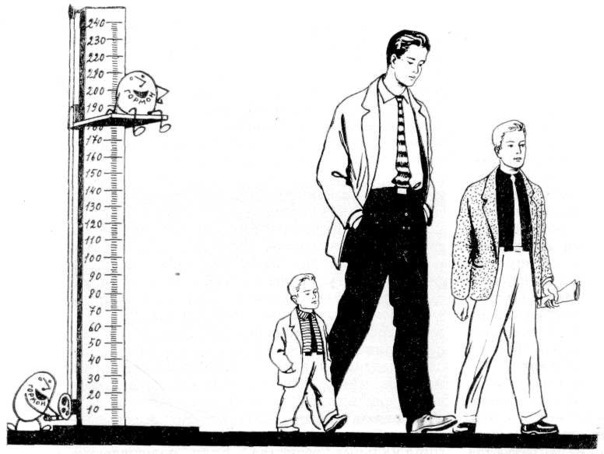 STG tug‘ma avodga beriluvchi yetishmovchiligi  naslga beriluvchi  molekulyar anomaliyalar  bilan tushuntirilgan.Somatotrop  yetishmovchiligining bir necha irsiy shakllari mavjud (past bo‘ylik tasniflanishini ko‘ring).     STGning gen defekti turli xil mutatsiyalar va siljishlar tufayli rivojlanadi va izolirlangan  STG yyetishmasligiga olib keladi. Bir necha turdagi STG izolirlangan yetishmovchiligi   mavjud:- STG izolirlangan yetishmovchiligi  1A tipi  STG uchun genning bo‘linish / nuqta mutatsiyasiga bog‘liq bo‘lib, u autosomal resessiv tipda naslga beriladi. Kasallikning o‘ziga xos xususiyati STG yetishmovchiligining og‘ir darajasi  va ekzogen STGga qarshi antitanalarning shakllanishi xavfining kuchayishi bo‘lib, bu oxirgisi ta’sirini   keskin kamaytiradi;- STG izolirlangan yetishmovchiligi  1B tipi autosomal  retsessiv  holatda naslga o‘tadigan STG geni mutatsiyasi sababli  rivojlanadi. STGning qoldiq stimulyasiya qilingan sekretsiyasi mavjudligi, ekzogen STG bilan o‘rin bosuvchi davolashda antitanalarning  yo‘qligi xarakterlidir;- STG izolirlangan yetishmovchiligi  2 tipi  autosomal dominant tipda naslga o‘tadigan STG gen mutatsiyasiga bog‘liq;- STG izolirlangan yetishmovchiligi  3-shakli X xromosomaga birikkan xolda naslga o‘tadi.  Kasallikning to‘liq shakli agammaglobulinemiya va STG izolirlangan yetishmovchiligini   o‘z ichiga oladi.STG  retseptorlari genining patologiyasi (mutatsiyalari) pangipopituitarizmga  olib keladi.   2.5-jadval. Somatotrop gormonining birgalikdagi tanqisligini kuzatuvchi transkripsiya omillari mutatsiyasiAR* -autosom-retsessiv.STGning izolyasiya qilingan yoki kombinatsiyalangan tanqisligigaBolalarda tug‘ma nuqson yetishmovchiligining barcha shakllariga xos bo‘lgan asosiy simptomlar:- sezilarli past bo‘ylik;  bolalar uchun o‘rtacha o‘sishiga nisbatan rivojlanish defitsiti yoshiga nisbatan 3 standartga ortda qolishi;- o‘sish normasi -1 standart og‘ishdan / yilgacha; STGning to‘liq yetishmasligi bo‘lsa bola o‘sishi yiliga 2-3 sm dan oshmaydi;- suyak yoshining sezilarli ortda qolishi (4-5 yosh) ;- tishlarni kechikishi va almashishi kechikishi;-  tana mutanosibligi normada yoki  tananing uzunligi pastki tana segmentiga (bolaning nisbati) nisbati oshishi;- akromikriya;- ko‘pincha o‘sishga nisbatan tana vaznining ortiqligi asosan teri osti yog‘ qavati xisobiga - bosh atrofi o‘sishga mutanosib, ammo yuz suyaklarining o‘sishi orqada qolib ketishi mumkin, bu katta  peshona, burun burun ko‘prigining ("qo‘g‘irchoq yuz") mavjudligi bilan tavsiflanadi;- baland tembrli ovoz;- nozik teri; uning erta qarishi;- yangi tug‘ilgan chaqaloqlarda va yosh bolalarda tutqanoqlar bilan kuchli gipoglikemiya  bo‘lishi mumkin;- o‘g‘il bolalarda  mikropenis  yoki mikrogenitalizm.STG izolirlangan yetishmovchiligining  autosomal resessiv shaklida klinik ko‘rinishning xususiyatlari:- STG yetishmasligi og‘ir kechadi- yangi tug‘ilganlarning o‘rtacha populyasion normadan   past o‘sishi;-  AKTG  tanqisligi bilan bog‘liq postnatal gipoglikemiya va gipokortizm rivojlanishi xarakterli;- o‘sish sur’ati keskin pasayadi,  bola hayotining 1-2 yilida o‘sish o‘sishi -5 standart og‘ishdan oshmaydi- Qon zardobida STG  aniqlanmaydi, stimulyasiya testlari salbiy natija beradi;- IFR 1 sezilarli darajada kamaydi;- STG ning o‘rin bosuvchi terapiyasi faqat bir necha oy mobaynida samarali bo‘ladi,  bundan tashqari ekzogen STGga qarshi  antitanalarning  rivojlanishi tufayli davolanishga chidamlilik rivojlanadi.       STG izolirlangan yetishmovchiligining autosom dominant shakllarida klinik ko‘rinishning xususiyatlari:- nanizm kamroq namoyon bo‘ladi;- zardobda STG aniqlanadi,  lekin juda past;- Stimulyasion sinamalar kam natija beradi; - Ekzogen STG bilan  davolashda antitana hosil bo‘lishining yo‘qligi, davolash samaradorligini oshiradi.PIT-1 patologiyasidagi klinik ko‘rinishning xususiyatlari:- aniq nanizm;- gipotireoz.Prop-1 patologiyasidagi klinik ko‘rinishning xususiyatlari:- kasallikning og‘ir kechishi;- gipofiz barcha trop gormonlari  va antidyuretik gormon  yetishmovchiligi.Gipotalamo-gipofizar tizimining tug‘ma nuqsonlari bilan  kechuvchi STG yetishmovchiligi  klinik   xususiyatlari:- normal o‘sishi bilan tug‘ilgan chaqaloqlar;- ko‘pincha gipogliekemiya bilan  tug‘ilish  ;- sezilarli  sariqlik;- 2-3 yillik hayotdan boshlab sezilarli darajada sekinlashadi, bu yuz-chaynov soxasi  anomaliyalari bilan birga kelishi;- past  bo‘ylilik gipopituitarizmning boshqa klinik ko‘rinishlari bilan birga kuzatiladi.                                 Idiopatik STG yetishmasligiBugungi kunda STG yetishmovchiligining  60-70 foizi idiopatik deb tasniflanadi. So‘nggi epidemiologik tekshiruvlardan biriga ko‘ra,  idiopatik STG yetishmovchiligi 4000 aholi soni boshiga 1 ta holatga etadi. SHu bilan birga, STG yetishmovchiligi boshqa gipofiz gormonlar yetishmasligi (TTG, AKTG va boshqalar) bilan birga bo‘lishi  mumkin. Idiopatik STG yetishmovchiligi  bilan kasallangan  bemorlarning 40 dan 77% gipotalamusga bog‘liq STG yetishmasligi bilan kasallangan.  Ba’zi holatlarda STG  tanqisligi markaziy asab tizimining yuqori qismlari patologiyasi  bilan bog‘liq bo‘lishi mumkin, ammo hozirgi vaqtda bunday jarayonni aniq tekshirish mumkin emas.         Idiopatik STG etshmovchiligi - ko‘pincha gipotalamo-gipofizar soxaning   perinatal shikastlanish bilan bog‘liq etiologik jihatdan turli kasalliklar guruhidir.  Ushbu bolalarda xavf omillari tug‘ilish travmasi olishi xomilaning oyoq yoki dumba bilan kelishi xisoblanadi.    	Idiopatik STG etshmovchiligi to‘liq diagnostikasi quyidagi mezonlarga asoslanadi:- o‘sish   kamida -2 standartga og‘ishi;- 2 yoshli bolaning keyingi davrdagi o‘sish surati xronologik yoshga nisbatan (ya’ni 5 sm dan oshmasligi kerak) -1,0 dan kam standart og‘ish bo‘lishi kerak;- STGning zardobdagi  darajasi  kamida 2 ta stimullovchi  testidan keyin 5 ng / ml dan kam ;- tun davomida STG ning kam spontan sekretsiyasini aniqlash (bolalarning 25% kam STG darajasiga ega).STGni  periferik  sezmaslik STGga periferiya sezuvchanlik buzilishi  somatotrop gormon molekulasining retseptorlarga ulanishida    yoki hujayra ichidagi fermentlarning dimerizatsiyasi xisobiga deb tushuntiriladi.    				 Laron sindromiSTG  retseptorlari genining mutatsiyasiga bog‘liq somatotrop gormoniga  rezistentlik sindromi. Bugungi kunda Laron sindromi bo‘lgan 200 dan ortiq bemorga tashxis qo‘yilgan. Ko‘p holatlar Yaqin Sharq va O‘rta er dengizi mamlakatlarida  aniqlangan.  Kasallikning oilaviy va sporadik holatlarida yaqin qarindoshlar orasidagi  nikohlar mavjudligi haqida dalillar bor.    Klinik ko‘rinishlari xuddi  izolyatsiyalangan STG yetishmasligining og‘ir  shakllariga o‘xshash. Tug‘ilganda tananing uzunligi o‘rtacha  ko‘rsatkichlaridan -2 standart og‘ishdan kam.  Hayotning dastlabki oylaridan boshlab proporsional past bo‘ylilik kuzatiladi, katta yoshdagi  rivojlanishning kechikish darajasi 4,0 dan 5 standart og‘ishgacha kuzatiladi. Akromikriya xarakterli. Teri yupqalashgan,  teri osti venalar tarmog‘i yaqqol ko‘zga tashlanadi, siyrak soch o‘sishi, ko‘k sklera ko‘rinadi. Suyak yoshi xronologik jihatdan ancha ortda qoladi. Tishlaring chikishi  kechroq  va noto‘g‘ri o‘sishi mavjud. Bemorlarning yarmida jinsiy rivojlanish kechikadi, o‘g‘il bolalarda  - mikrogenitalizm kuzatiladi. Fikrlash saqlandi. Davo qilinmagan erkaklarning balandligi 118-124 sm, ayollar -115-119 smGormonal taxlillarda STGning normal yoki yuqori darajadagi bazal darajasi, IO‘O‘F (insulinga o‘xshash o‘sish faktori) 1 va   va IO‘O‘FBO-3 (insulinga o‘xshash o‘sish faktorini bog‘lovchi oqsil)ning past darajalari, stimulyasiya testlari davomida somatotrop gormonning sekretsiyasida sezilarli o‘sish aniklanadi. IO‘O‘F -1 stimulyasion testdan foydalangan holda tashxis uchun: rekombinat  STGni 0.1 ED/kg/kun dozasida teri ostiga 2 kun yuboriladi. IO‘O‘F 1 va IO‘O‘FBO-3  darajalari  testdan oldin va  undan keyin belgilanadi.  Laron sindromida STG yetishmovchiligidan farqli o‘laroq  IO‘O‘F 1 va IO‘O‘FBO-3  darajalari  rekombinat  STG bilan stimulyasiya fonida o‘sish kuzatilmaydi, faqat rekombinat IO‘O‘F 1 bilan davolanish samarali.    RILIZING  GORMONLARI  ORTTIRILGAN  YETISHMOVCHILIGI          Gipotalamo-gipofizar sistema o‘smalari  Orttirilgan STG yetishmovchiligi klinikasi kasallikning tug‘ma shakllari bo‘lgan bolalarda o‘xshash, biroq uning o‘ziga xos xususiyatlari bor.STG perinatal yetishmovchiligi sababli belgilar: yuz skeletlari, akromikriya, mikrogenitalizm suyaklari rivojlanmaganligi belgilari yo‘q. Gipoglikemik  reaksiyalar yo‘q.  Kasallikning o‘tkir boshlanishi xarakterli bo‘ladi, ya’ni qandaydir progressiv buzilishlarsiz  birdaniga o‘sishni ortda qolishi. Qoidaga ko‘ra, bolaning o‘sishi uzoq vaqt  genetik oraliqqa  mos keladi va faqat kasallikning namoyon bo‘lishi fonida uning sekinlashishi kuzatiladi.  Kamdan kam hollarda, gipotalamo-gipofizar  sistemasining erta yoki tug‘ma rivojlangan o‘smasi bilan zararlanishi somatogrammada STGning tug‘ma yetishmovchiligi bilan o‘xshash bo‘ladi.   Pubertat o‘sish to‘xtagandan keyin STG yetishmovchiligi rivojlansa past bo‘ylilik kuzatilmaydi, klinik belgilar metabolik buzilishlar: mushak massasining kamayishi, suyak mineral zichligi va  osteogenezni seinlashishi, insulinorezistentlik kuzatiladi. Kraniofaringioma  bolalik davrida STG yetishmovchiligining keng tarqalgan sabablaridan  biridir. YAxshi sifatli o‘simta lokal invaziv bo‘lishi mumkin. Ko‘pincha 5-10 yoshda tashxis qo‘yiladi. 30-40% holatlarda o‘simta gipofiz  xosilasi, 60-70% - suprasellar xisoblanadi. Kattaligi  0.5 sm dan 10 sm gacha o‘zgaradi. Xarakterli  klinik belgilar:- o‘sish sekinlashishi;- jinsiy rivojlanish kechikishi;- tez-tez bosh og‘rig‘i;- vizual maydonlarning torayishi , ko‘rish o‘tkirligi o‘zgarmaydi;- ko‘ruv  nervlarning atrofiyasi;- tipik rentgenologik  belgisi - kalsifikatsiya mavjudligi;- bosh miya  bosimining oshmasligiOrttirilgan STG yetishmovchiligiga shubxa qilinganda birlamchi zarur bo‘lgan tekshiruv  gormonal tekshiruv natijalarini kutmasdan miyani KT yoki  MRT qilishdir.  STG YETISHMOVCHILIGI  DIAGNOSTIKASIBolalardagi somatotrop yetishmovchilikning kardinal belgisi – jismoniy rivojlanishdan orqada qolish hisoblanadi. Antropometriya va dinamik kuzatuv natijalari bo‘yicha tashxislanadi.  Somatotrop yetishmovchilikka gumon qilish  bola o‘sishida yosh normasidan 2 standart og‘ishning orqada qolishida yuzaga keladi, u uchinchi persetilga mos keladi.  Undan tashqari, gipofiz nanizm bilan kasallangan bolalarda chiziqli o‘sish tezligi yiliga 4 smdan oshmasligi bilan ahamiyatlidir.Rentgenologik natijadan aniqlanishicha,   bilak va panda suyaklarining o‘sish zonasining yopiqligi bo‘yicha “suyak yoshi” ning orqada qolishi aniqlanadi.  Nanizmning tug‘ma shakllarida bosh suyakni tekshirish turk egari hajmi, uning shakli bolalarnikiday bo‘lishi (“tik turadigan oval”)ni aniqlaydi. Markaziy asab tizimi shikastlanishiga  shubha tug‘ilganda MRT qilish tavsiya qilinadi.Klinik tashxisni  gormonal tadqiqot natijalari tasdiqlashishi shart.  STG bazal darajasini aniqlash kam ma’lumotli bo‘lib, uning sekretsiyasi normada  davriy xarakterga ega, periferik qonda gormonlarning yarim hayotiy vaqti  unchalik katta emas, shuning uchun  normal konsentratsiya  keng masshtabda o‘zgaradi.  Qonda IFR-1 miqdori, kun davomida darajasining turg‘unligi  yuqori ma’lumot kasb etadi.  Gipofizar  nanizmda IFR-1ga nisbatan rezistentlikka sabab bo‘lgan holatlarning istisno shaklida  mazkur ko‘rsatgich  pasaygan.  O‘rnini bosuvchi davolash zarurati haqidagi yakuniy tashxis stimullovchi testlari orkali  10 dan yuqori bo‘lgan  STG sekretsiyasini o‘rganishni talab qiladi.  Insulinli gipoglikemiya (0,075 -0,1birlik/kg ichk 0,15mg/m2 ichki), klonidin  va arginin ( L-arginin *) (30 daqiqa mobaynida vena ichiga 0,5 g/kg) namunalaridan keng foydalaniladi.  Qonda o‘sish gormonining darajasi  bevosita namunadan oldin keyingi 2-4 soat davomida 15-30 daqiqa oralig‘ida  aniqlanadi. Birga kechuvchi somatotrop yetishmovchilikning gormonal buzilishi  namunagacha kompensatsiya qilinishi kerak. Undan tashqari, zamonaviy ma’lumotlar bo‘yicha, agar ularning interpretatsiyasi somatostatin darajasi hisobi bilan  amalga oshirilsa, namunalarning o‘ziga xosligi oshadi.  O‘sish gormonining tanqisligi  STG ning maksimal darajasida kuchayish 7-10 ng/mldan past bo‘lganidan keyin tashxislanadi. O‘sishning orqada qolishi va STG normal sekretsiyasi bilan  bemorlarda namunali rekombinant davolash fonida (odatda 5 kun mobaynida) va  yuqorida keltirilgan usullar bo‘yicha qo‘zg‘ashdan keyin  IFR-1  ham aniqlanishi zarur.  Har ikkala holatda ham IFR-1 o‘sishining yo‘qligi Laron sindromi mavjudligini tasdiqlaydi,  ayni vaqtda ekzogen STG ga nisbatan yaxshi reaksiya organizmda biologik nofaol somatotropin mahsulotini ko‘rsatadi. Oila anamnezini jiddiy o‘rganish, tibbiy-genetik konsultatsiya shifokorga  tug‘ma gipofiz nanizmning aniq sababini ko‘rsatishga yordam beradi.Kattalarda STG tanqisligining klinik ko‘rinishi o‘ziga xos emas.  Somatotrop yetishmovchilikka shubhalanish  travma, nurlanish, jarrohlik aralashmasi, shish va gipotalamo-gipofizar sohada boshqa patologik jarayonlarni ko‘rsatuvchi anamnezga asoslanadi. Gipofizning boshqa trop gormonlari tanqisligi tashxislangan bemorlarda STG tanqisligi ehtimoli  juda katta, chunki sellyar soha shikastlanishida somatotrop faoliyat birinchi navbatda jabrlanadi.  Kattalarda tashxis verifikatsiyasi ham bolalarda  o‘tkazilgan tamoyillar  bo‘yicha olib boriladi.Past bo‘ylikni differensial diagnostikasi yuqorida sanab o‘tilgan kasalliklar bilan olib boriladi              Past bo‘ylikni  davolashPast bo’ylilikda o‘sishni to‘g‘rilash ehtimoli uning sababini yo‘qotish ehtimoliga va "suyak" yoshining pasport yoshidan kanchalik ortda kolganiga bog‘liq.  SHunday qilib,  "suyak" yoshi ortda kolgan bemorlarda so‘nggi o‘sish nuqtasi asosiy kasallikning davolanishiga va davolash boshlangan yoshga bog‘liq. "Suyak" yoshini xronologik yoshidan  kechikish xolati ayrim bemorlarda o‘sishni rag‘batlantirish yanada istiqbolli. Ushbu guruhdagi barcha bolalarga yosh va jismoniy rivojlanish uchun mos dozalarda vitaminlar,  mikroelementlar, kalsiy, temir qo‘shilishi bilan fiziologik ovqatlanish belgilanadi. Jismoniy tarbiya bilan albata, shugullanish (suzish, gimnastika, o‘yin sporti). To‘liq uyquni ta’minlash kerak. Somatik patologiyaning mavjudligida, asosiy kasalliklarni davolash amalga oshiriladi;  uning samaradorligi  yuqori bo‘lsa,  o‘sish darajasi  ortib  boradi va hatto tana uzunligi va jinsiy  rivojlanishni  (rekanalizatsiya fenomeni) bo’yning normal ko‘rsatkichlariga erishish imkonini beruvchi "etib olish"  hodisasini  rivojlantiradi. SHuni esda tutish kerakki, asosiy  kasallik uchun  kompensatsiya  qilinmasdan nafaqat o‘z-o‘zidan,  balki STG dorilari bilan ham o‘sish samarasi yuzaga kelmaydi.Rivojlanish  uchun  zarur bo‘lgan gormonlar yetishmovchiligi tufayli qisqa muddatli o‘sishni saqlab qolish, odatda uzoq muddatli davolash usulida to‘g‘ri qo‘llanilishi mumkinGipopituitarizmni davolash uchun aminokislotalar  ketma ketligi mos keladigan rekombinat inson STG preparatlari ishlatiladi. Hozirgi  kunda preparat sutkalik dozada 0,033 mg / kg tana vazniga (haftalik dozada - 0,18-0,25 mg / kg) sutkalik dozada bo’yuriladi. Spontan yoki indüktiv davrda preparatning sutkalik dozasi 1,5 martaga ko‘payishi tavsiya qilinadi. Davolashning birinchi yilida asosiy ta’siri, o‘sish darajasi yosh me’yoridan sezilarli darajada oshib ketganida "ovlashning o‘sishi" deb ataladi; YOg massasining pasayishi, qonda xolesterin va past zichlikdagi lmpoproteidlar past  darajasi kuzatiladi. Jadval №. 2.6 rekombinant  STG  preparatlariKeyinchalik o‘sish darajasi kamayib, yosh normalariga to‘g‘ri keladi, pasayish to‘xtaydi, ayrim hollarda yog’,  mushak va suyaklar massasining oshishi kuzatiladi. O‘sishni rag‘batlantirish uchun davolash 14-15 yoshdagi suyak yoshiga qizlar, 16-17 yoshdagi o‘g‘il bolalar yoki yiliga 2 smgacha bo‘lgan o‘sishni kamaytirishgacha davom etadi.  Metabolik dozalarda (0,003-0,01 mg /kg/kun) yangi davolashni boshlashdan oldin STG preparatlari bilan davolashda 1-3 oylik tanaffusdan keyin insulin testi bilan STG mavjudligini tasdiqlash kerak (diagnostik stimulyasiya qilingan STG darajasi 3 ng/ml dan past). Gipofiz gormonlarining ko‘pgina jaroxatlari bo‘lgan bemorlarni: gipotalamo-gipofizar sohasida jarrohlik (jarrohlik, radiatsiya), STG-IO‘O‘F tizimining gipofiz rivojlanish nuqsonlari radiadiagnostika qilish talab qilmaydi. STG preparatlari bilan terapiyaning asoratlari (allergik reaksiyalar, yuz va oyoqlarda shishish, yaxshi sifatli intrakranial gipertenziya, artralgiya va mialgiya)  preparatni to‘xtatish yoki dozani kamaytirishdan so‘ng yo‘qoladi.  (Xalqaro tadqiqotlar  KIGS (1994) - 59:1000  yil terapiya va OZGROW (Avstraliya va YAngi Zelandiyada STG preparati olgan bemorlarning ma’lumotlar bazasi) - 23: 1000 yil terapiya bo‘yicha hisobotga ko‘ra). Hozirgi kunda MNS  o‘smalari va leykoz bilan og‘rigan bemorlarda STG preparatlarini qo‘llash imkoniyatlari o‘rganilmoqda. STG terapiyasini boshlashdan avval, intrakranial o‘smalarni inaktivatsiyalash va o‘smaga qarshi terapiya tugallanishi kerak. Intrakranial o‘sma o‘sishining yo‘qligi yoki uning qaytalanishining yo‘qligi terapiya boshlashdan 6-12 oy mobaynida  kuzatilishi  kerak).  Klinik amaliyotda STG preparatlari hali qo‘llanilmagan, ammo STG (Laron sindromi)ga sezgirlik bo‘lmasa, rekombinant inson IO‘O‘F-1 va IO‘O‘FBO -3 preparatlari  muvaffaqiyatli qo‘llanilamoqda.TTGning defitsiti bo‘lgan xollarda tiroid gormonlari preparatlari tayinlanadi  va agar gonadotropinlar etishmaydigan bo‘lsa va suyak yoshiga etgach  qizlar 12 yoshdan , o‘g‘il bolalar 13-14 yoshdan - jinsiy gormonlar qo‘llaniladi. Klinik jihatdan og‘ir kortikotrop yetishmovchilikda gidrokortizon sutkalik dozada 8-10 mg/m2 yoki prednizolon 2-2,5 mg/m2  dozada qo‘llaniladi.  Antidiuretik gormon preparatlaridan foydalanishga  ko‘rsatma qandsiz diabetdir.  Rekombinatli inson STG preparatlari, shuningdek, pakanalikni boshqa shakllarda ham qo‘llaniladi, ammo bu holatlarda uning ta’siri gipopituitarizmga qaraganda ancha past. SHereshevskiy-Terner sindromi, Prader-Villi, boshqa  irsiy sindromlar, surunkali buyrak yetishmovchiligi, idyopatik qisqa bo‘yli, boshlang‘ich qisqa bo‘yi va skelet diskplaziyasi bilan og‘rigan bolalarni davolash bilan bog‘liq  tajribalar bor.  Barcha holatlarda preparatning yuqori dozalari (1,5-2 barobar yuqori) (0,05 mg / kg / kun) kiritilganda o‘sish tezligiga erishilgan.Ko‘p hollarda rivojlanish susayishi va jinsiy rivojlanishida o‘sishni tiklash talab qilinmaydi, chunki bu bemorlarning yakuniy o‘sishi o‘rtacha yoki o‘rtacha qiymatdan iborat. SHu bilan birga, o‘smir bolalardagi ruhiy bezovtalik bilan 6-12-18 oy mobaynida STG preparatlari bilan davolanish samarali bo‘ladi yoki depo-testosteron (Sustanon, Omnadren, testosteron enantat) mushak ichiga 3-4 xaftada 1 marta 50-100 mg. 3-4 oy ichida bir marta. Prognozi.  O‘rin bosuvchi  terapiyaning adekvat va o‘z vaqtida boshlanishi bemorning jismoniy rivojlanishi hamda pastki qismlarning maqbul o‘sishiga etishadi. Davolanmagan bolalar  jismoniy rivojlanish va past bo‘ylilik bilan nogiron bo‘lib qolishadi. Erta bolalik davrida giperglikemik holat xavf soluvchi omil kuzatiladi, ammo bemor hayoti uchun prognoz yaxshi bo‘ladi. Prognozga orttirilgan somatotrop yetishmovchilikka olib keluvchi  yo‘ldosh gormonal buzilishlar (buyrak usti bezi po‘stlog‘i yetishmovchiligi, gipotireoz)ning mavjudligi  va kasallik xarakteri ta’sir qiladi2.3 AKROMEGALIYA VA GIGANTIZMAkromegaliya va gigantizm – neyroendokrin kasallik bo‘lib, STGning davomiy ortiqcha sekresiyasiga sabab bo‘ladi.  Akromegaliya va gigantizm turli yosh davrlarida rivojlanuvchi patologik jarayonlarning bir ko‘rinishi singari qaraladi. Akromegaliya  (acromegalia : αχρος–pastki qismlar ; μεγας – grekchadan -katta) jismoniy o‘sishi to‘xtagan kishilarda yuz beradi va patologik disproporsional suyaklar o‘sishi, shuningdek, tog‘ay, yumshoq to‘qima va ichki organlarda namoyon bo‘ladi.Gigantizm (lotin tilidan -gigantismus) jismoniy o‘sishi to‘xtamagan kishilarda (bolalar va o‘spirinlarda) rivojlanadi va uzunlikda  skelet suyaklari o‘sishi va sezilarli darajada o‘sishning oshishi ( erkaklar uchun 200 sm dan ortiq, ayollar uchun 190 smdan ortiq)  bilan xarakterlanadi.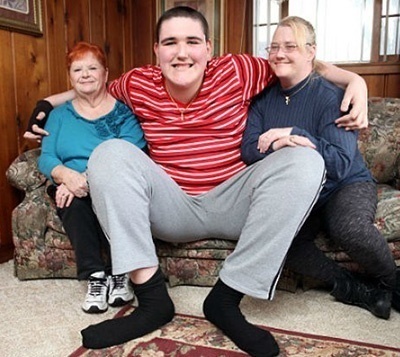 Akromegaliya bilan kasallangan birinchi bemor haqidagi ma’lumot Rim imperiyasi davri qo‘lyozmalarida aks etgan.  Qo‘lyozmada yozilishicha, qadimgi Rim imperatori  Maksimin-Fraks akromegaliyadan aziyat chekkan. Qadimgi davr rassomi yana bitta bemor bilan bizni tanishtirgan, u ma’lum bir vaqtda mashhur go‘zal malika Nefertit sevgilisi,  misr fir’avni Exnatondir (eramizdan oldingi 1372-1354 yillar) (2.3. va 2.4-rasmlar).Tarqalishi. Akromegaliya kasalligi bir million aholiga 40-80 holatni tashkil qiladi.     Har kuni bir million aholiga 3-4 yangi holat qayd qilinadi.  Kasallik 35-45 yoshda  erkak va ayollarda bir xil tenglikda rivojlanadi. Agromegaliyadan o‘lim umumiy populyasiyadan deyarli 5 marta yuqori. Gigantizm akromegaliyadan ko‘ra kam uchraydi va u ko‘proq erkaklarga xos.  Ko‘p holatlarda kasallik jinsiy yetilish davrida, ba’zan erta bolalik davrida rivojlanadi.Etiologiyasi. 95-98% holatlarda  akromegaliyaning sababi  sporadik rivojlanuvchi gipofiz adenomasi hisoblanadi.  Ko‘pincha (60%) avtonom holda STGni sintezlovchi o‘sma – somatotropinoma uchraydi.  Taxminan ularning yarmida hujayralar  tez bo‘yalgan granulalardan iborat bo‘lganligi uchun bunday adenomalar,  odatda o‘rta yoshlarda rivojlanadi va sekin avj oladi. Hujayralari kuchsiz bo‘yalgan adenomalarda erta va aniq  namoyon bo‘ladi.  YAna somatomotrop (bir vaqtda STG va prolaktin  mahsulotini beruvchi, ko‘pincha gigantizmni chaqiruvchi), aralash hujayrali (somato- va laktotrof) va yarim gormonal (ular ham prolaktin, AKTG, gonadotropin, TTG yoki α-subbirligi mahsulotini beruvchi) adenomalar ham uchraydi. Juda kam holatda  metastaz bilan adenogipofiz karsinomasi (saratoni) mahsulotini beruvchi STG kuzatiladi.  Undan tashqari yana gipofiz old qismi ektopir to‘qima adenomasi ( burun-halqum va  ponasimon bo‘shliqda) ham uchrab turadi.Akromegaliyaning ancha kam tarqalgan  sababi  (1%dan kam) oshqozonosti bezi orolli hujayralaridan o‘sma o‘sish gormonining ishlab chiqarilishi  bo‘lishi mumkin. 1% atrofidagi holatda akromegaliya  APUD tizimi (karsinoid, orol hujayrali o‘sma, o‘pkaning mayda hujayrali saratoni, qalqonsimon bezning medullyar saratoni, buyrak usti po‘stloq adenomalari, feoxromotsitoma) neyroendokrin hujayralaridan STG-RG ektopik  o‘smalarning mahsulotlari bilan bog‘liq.  Kasallikning yanada  kamyob sababi gipotalamus o‘smalarining somatoliberin sekretsiyasi (gamartoma, ganglionevroma) oshishi hisoblanadi. Bunday holatlarda gipofiz old qismi giperplaziyasi rivojlanadi, ammo ikkilamchi avtonom faoliyat ko‘rsatuvchi adenomalar shakllanishi ehtimoldan holi emas.STG yoki STG-RG giperproduksiyasini chaqiruvchi mutatsiya nafaqat sporadik bo‘lishi, balki tug‘ma  (oilaviy akromegaliya, poliendokrinopatiya)  bo‘lishi ham mumkin.Tasnifi. Akrogemaliya etiologik belgilari  bo‘yicha (yuqoriga qarang) va faolligi bo‘yicha (faol bosqichi va remissiya), shuningdek, gipofiz adenomalarining tasnifiy mezonlari bo‘yicha (uning mavjudligi bo‘yicha) tasniflanadi.Kasallikning xalqaro tasnifida  akromegaliya va gipofizar gigantizmning (MKB-10)  10- marta qayta ko‘rib chiqishda  E22.0 rukni mos keladi.  Patogenezi.  STGning ortiqcha sekretsiyasi jigarda IFR-1 somatomedin – o‘sish omillari hosil bo‘lishining oshishi  va ularning turli to‘qimalarda muayyan mahsulotlarini  induksiya qiladi.  O‘sish omili ta’siridagi akromegaliyada  oqsil, polisaxarid, kollagen sintezlarini kuchaytiradi,  yumshoq to‘qima, tog‘ay, shuningdek, parenximatoz organlar (o‘pka, yurak, oshqozonosti bezi, jigar, taloq, buyrak) – splanxnomegaliyaga olib keladi.  Proliferativ jarayonlarning uzoq davom etishida sklerotik o‘zgarishlar ifodalangan organlarning funksional yetishmovchiligi oqibatida rivojlanadi va o‘sib boradi,  organ va to‘qimalar hajmi o‘sishiga nisbatan qon tomirlar o‘sishining orqada qolishiga sabab bo‘ladi. Tayanch–harakat apparatida suyaklarning qalinlashishi va noproporsional o‘sishi bilan periostal o‘sishi kuzatiladi.  Unda tog‘aylarning patologik o‘sishi yuz beradi. Teri qalinligi va zichligi, ter hamda yog‘ bezlarining funksional faolligi ortadi.   O‘sish omillari va somatotropinning qo‘zg‘atuvchi anabolik ta’siri  har xil erlarda joylashgan (ko‘pincha yo‘g‘on ichakda)  yangi hosila, jumladan, periferik endokrin bezlar rivojlanish xavfini oshiradi.  Ko‘pincha diffuz yoki tuguli bo‘qoq (qalqonsimon bezning yuqori, past va normal faoliyati bilan), buyrakusti bezi  adenomatoz, fibroz kistoz mastopatiya aniqlanadi. STG lipotik samaraga ega bo‘lib, uning ortiqcha hosil bo‘lishi  insulin rezistentligi ( kontrinsulyar ta’sir), giperinsulinemiya va turli shaklda  uglevod almashinuvi buzilishida  shakllanish omili hisoblanadi. Ulardan tashqari  xolesterin, TG va aterogen lipoproteidlar darajasining oshishi ko‘rinishida yog‘ almashinuvi o‘zgaradi.  Mineral almashinuvi holati kalsiyning siydik bilan chiqishini kuchaytirishi, qonda noorganik fosfor darajasining oshishi,  natriy va xlorning ushlanib qolish tendensiyalari bilan xarakterlanadi. Suv va natriy, tomir giperplaziyasi mushak qobiqlarining ushlanib qolishi arterial gipertenziyaning rivojlanishiga sharoit yaratadi. Bunda kardiomegaliya va keyinchalik kardiskleroz rivojlanishi bilan miokard gipertrofiyasi yetarlicha erta rivojlanadi.Klinik ko‘rinishi Bemorlarning akromegaliyadan juda ko‘p qilinadigan shikoyati bosh og‘rig‘i, bosh aylanishi, mushaklar kuchsizligi, erkaklar jinsiy quvvatni pasayishi  va ayollarda menstrual siklning buzilishi, ko‘rish buzilishi, umurtqa va tomirlarda og‘riq, pastki qismlarda muzlash va og‘riq, terlash, terining yog‘lashishi, nevus va papiloma miqdorining oshishi, uyquning buzilishi hisoblanadi.Akromegaliya uchun xos shikoyatlar  tashqi ko‘rinishning o‘zgarishi kechroq yoki umuman bo‘lmasligi, ko‘pincha ularga atrofdagilar yoki tibbiyot xodimlari  e’tibor beradi.  Maqsadga yo‘naltirilgan so‘rovda oxirgi yillarida avvalgisiga nisbatan  deyarli har doim  oyoq kiyimi, qo‘llar, bosh     kiyimning hajmi kattalashayotgani aniqlanadi.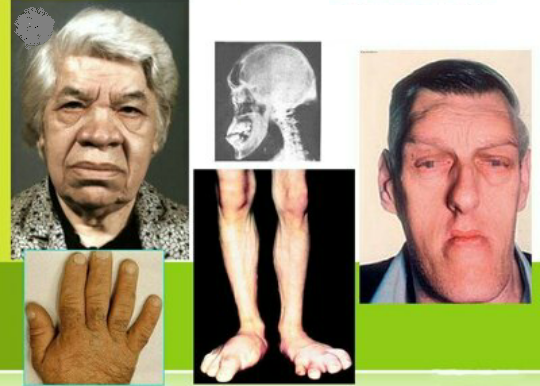  Gigantlikda  uzoq vaqt asosiy shikoyat faqat tez o‘sish va kattalashish,  muskullar kuchi avval ko‘payadi, bemorlar sportda katta muvaffaqiyatlarga erishishi mumkin. Boshqa belgilari keyinroq ko‘rsatiladi.Tekshiruvda  yuz tuzilishidagi  xarakterli  (qo‘pol) xususiyatlar:  katta pastki jag‘, uning yuqoriga ko‘tarilgan va gorizontal bo‘limlari orasidagi burchakning oshishi,  keng terilgan tishlar (diastema)ga e’tibor qaratish mumkin.  Bemorning bir necha yillar davomidagi fotorasm asosida o‘zgarishlarni aniqlash.  Ehtimol  pastki jag‘ning oldinga chiqib ketishidan  chaynash  (prognatizm)   buzilgan bo‘lishi mumkin. Burun suyagi, yanoq suyagi va qosh usti yoyi kuchli oldinga chiqqan. Ensa bo‘rtmachalari  kattalashadi, bosh aylanasi, quloq g‘ovagi va til  kattalashadi. Ko‘pincha yirik pastki lablar osilib tushadi. Bemorlar ovozi hiqildoq kattalashishi,  ovoz bog‘lamlarining qalinlashishi va cho‘zilishidan qo‘pollashadi, nutqi esa tilning yo‘g‘onlashishidan tushunarsiz bo‘lib qoladi.  Shu sabablar tufayli ko‘pincha uyquda obstruktiv apnoe va xirillash rivojlanadi.  Akromegaliyada teri qalinlashadi, zichlashadi va havo rang qatlamlar hosil qiladi. Ehtimol gipertrixoz, giperpigmentatsiya, nevus va papilomalar rivojlanishi mumkin.  Teri osti yog‘ to‘qimalari biriktiruvchi to‘qimalar rivojlanishi hisobiga qalinlashadi. Kasallik boshlanishida  skelet muskullari  kuchli rivojlanadi, mushak kuchlari oshishi mumkin, bemor vazni oshganini sezadi.   Kasallik avj olishida mushaklar kuchi kamayadi.Ko‘krak qafasi old orqa hajmda kattalashadi, bochkasimon shaklga ega bo‘ladi. O‘mrov suyagi, ko‘krak, qovurg‘a yo‘g‘onlashgan.  Umurtqa: bo‘yin-ko‘krak kifoz va bel lordozi tomonidan o‘zgarishlar aniqlanadi. Kaft va yuzi  keng, oyoq katta hajmda.   Oyoq yuzida beshta do‘ngcha namoyon bo‘ladi.Hamma akromegaliya bemorlarida Yurak hajmi kattalashgan, ko‘plarida AB oshgan. Kasallikning erta bosqichlarida Yurak yetishmovchiligining ob’ektiv sabablari yo‘q, ammo ular kechroq paydo bo‘ladi va miokard qisqarish qobiliyatining distrofik o‘zgarishi hamda pasayishi bilan bog‘liq. Qorin, qoidaga ko‘ra, splanxnomegaliya (jigar, qora taloq, ichak)dan kattalashgan. Ichak polipozi simptomlari ahamiyatli bo‘lishi mumkin. Endokrin tizim tomonidan ko‘pincha diffuz yoki tugunchali bo‘qoq, QD kuzatiladi.  Qator holatlarda ko‘pincha erkaklarda ginekomastiya rivojlanadi.  Ayollar singari erkaklarda ham galakteriya bo‘lishi mumkin.  Bu simptomlar STG  ortiqligiga laktotrop ta’siri, gipofiz adenomasi prolaktinomasining giperproduksiyasi yoki izolyasiyalangan gipofiz sindromiga sabab bo‘lishi mumkin.  Gipofiz makroadenomasining hajmi gipopituitarizm va qandsiz diabetga olib kelishi mumkin.Nevrologik va ko‘rish buzilishi  to‘liq tarzda  gipofiz adenomasining hamma turiga mos keladi.  Akromegaliya uchun aynan xos narsa  suyak-pay kanallarida nerv stvollari ning bosimi oqibatida namoyon bo‘lgan periferik neyropatiya hisoblanadi (“tunnel sindromi”).Ko‘p holatlarda akromegaliya sekin asta kech tashxislanadi (birinchi belgilar paydo bo‘lganidan yarim yil yoki bir necha yilgacha)   va ko‘pincha odatdagi kengaytirilgan klinik ko‘rinish bo‘lganida rivojlanadi. O‘z-o‘zini davolash shish yoki nekrozga qon quyilishiga hamda gipopituitarizm rivojlanishiga olib keladi. Gigantlikda bolalar   odatda normadagi bo‘y va vazn bilan tug‘iladi, keyinchalik ular o‘z tengdoshlariga juda tez etib oladilar. Juda kech tog‘aylarning suyakka aylanib qotib qolishi natijasida  bo‘y o‘sishi sog‘lom odamlarga nisbatan kech bo‘lishi mumkin, u hatto 30 yildan keyin namoyon bo‘lishi ham mumkin. Gigantlikda, odatda skelet rivojlanishining proporsionalligi, ammo pastki qismlarning nisbatan juda uzunligi kuzatiladi, qator holatlarda  akromegaliya belgilari o‘sishda davom etayotgan davrda namoyon bo‘ladi.  Tana  bo‘yga mos, ammo ehtimol uncha katta bo‘lmagan tana vaznining tanqisligi yoki ortiqchaligi bo‘lishi mumkin. Skelet muskullari odatda yaxshi rivojlanadi, kasallikning boshlang‘ich davrida  mushakda katta kuch bo‘lishi mumkin. Ichki organlar o‘sishi  boshqa to‘qimalar  o‘sishiga proporsional, shuning uchun  faqat ayrim bemorlarda ular hajmining nisbiy oshishi va faoliyatining buzilishi kuzatiladi. Ko‘pincha gipogonadizm holati  aniqlanadi.  Jinsiy a’zolari rivojlanishdan orqada qoladi, ikkilamchi jinsiy belgilar kuchsiz rivojlangan bo‘ladi, ayollarda  sut bezlari yetarlicha rivojlanmaydi, ko‘pincha amenoreyagacha uchraydi, menstrual sikl buziladi. Ayrim holatlarda  kasallik boshlanishida jinsiy a’zolar gipertrofiyasi kuzatilishi mumkin. Gigantlik bilan bemorlarda kasallik saqlanganida  va davolash tadbirlari bo‘lmaganida  keyinchalik akromegaliyaga xos hamma belgilar rivojlanadi.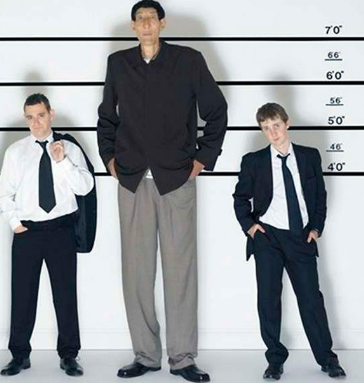 Akromegaliya  STG va STG-RG etopik sekretsiyasi tomonidan chaqirilgan holatlarda  klinik ko‘rinishda birinchi rejaga asosiy kasallik belgilari (oshqozon osti bezi, o‘pka, karsinoid, feoxromotsitoma saratoni) chiqadi. Tashxisi. Akromegaliya va gigantizm bemorning tashqi ko‘rinishi, shikoyati anamnezi asosida taxmin qilinishi mumkin. Keyingi tashxis STG giperproduksiyalari, uning sababi, kasallik asoratlarini izlash va yo‘ldosh endokrin buzilishlarini tasdiqlashdan keyin qo‘yiladi. Akromegaliya tashxisining asosi STG gipersekretsiyasini tasdiqlash hisoblanadi.  Kasallikning kengaytirilgan klinik ko‘rinishlari kuzatilgan ko‘plab  bemorlar qon zardobida STG bazal darajasining oshishi muhim ahamiyatga ega.  Gumon qilingan holatlarda glyukoza qabul qilingandan 2 soat o‘tgandan keyin, boshlanishidan 30 daqiqa oralig‘ida STG darajasini aniqlash bilan oral glyukozotolerant testi o‘tkaziladi. Sog‘lom odamlarda test jarayonida o‘sish gormoni sekretsiyasi 1 ng/ml (2,5 mTB/l) va undan ozga kamayadi, akromegaliya bemorlarida esa STG darajasi 2 ng/ml dan yuqoriligicha qoladi yoki  nisbatan bazal oshadi. IO‘O‘F-1 darajasi  yosh normasidan bir necha marta  oshadi,  u malabsorbsiya, kaxeksiya va buyrak yetishmovchiligi bo‘lmagan hamma bemorlarda kuzatiladi. STG gipersekretsiya manbasini izlashda birinchi bo‘lib umumiy tamoyillar bo‘yicha olib boriladigan MRTda  gipofiz adenomasi aniqlanadi.Gipersomatotropinemiya tasdiqlangan holatlarda MRT da gipotalamo-gipofizar sohada aniqlanilmagan yoki ular shubhali bo‘lganida STG sekretsiyasining ektopik manbasi yoki somatoliberinni (STG-RG , xromogranin, AKTG  darajasini aniqlash yoki buyrak usti bezini muhim baholash bilan qorin bo‘shlig‘ini MRT qilish, nishonlangan oktreotid bilan ssintigrafiya, pozitar-emission tomografiya ) izlashni davom ettirish zarur. Akromegaliya bemorlari  keng tarqalgan kasallik asoratlari (QD, Yurak qon tomir tizimi patologiyasi, qalqonsimon bez, kolonoskopiya) aniqlangan predmetda tekshirilishi kerak. Davolashdan oldin va undan keyin ham qandsiz diabetdan tashqari,  poliuriya bo‘lganida adenogipofizning boshqa gormonlari sekretsiyasini tekshirish zarur.Differensial diagnostikasi. Akromegaliyani paxidermoperiostoz, Pedjet kasalligi, Mari-Bamberg sindromi, gipotireozning og‘ir shakllari bilan differensial diagnostika qilish kerak.Gipofizar gigantizm irsiy baland bo‘y, yuqori bo‘ychanlikning genetik shakllari (serebral gigantizm, Marfan sindromi, Payla sindromi), gipogonadizm  bilan differensial diagnostika qilinishi zarur. Akromegaliyani davolash STG ning ortiqcha  manbasini yo‘qotish, STG  va IRF-1 sekretsiyalarini normallashtirishga qaratilgan.  Davolash tadbirlarining maqsadi quyidagilar hisoblanadi:belgi va asoratlarning maksimal regressiyasi bilan kasallik alomatlarining vaqtincha zaiflashishiga yetkazish;moddalar almashinuvining buzilgan turlarini normallashtirish;kasallik qaytalanishining oldini olish. Davolashning o‘z vaqtidaligi va mosligi bemor hayot sifatiga bog‘liq.Jarrohlik yo‘li bilan davolash akromegaliyani davolashning asosiy usuli hisoblanadi. Ko‘pincha  endonazal transfenoidal kirish bilan selektiv adenomektomiya olib boriladi.  O‘rab turgan to‘qimalarning minimal travmasida o‘smani tubdan olib tashlash uchun endoskopik texnikani qo‘llash afzal. Katta hajmdagi o‘smalar va uning o‘sishidagi  invaziv belgilarda turli transkranial kirish usullaridan foydalaniladi.Albatta,  jarrohlik yo‘li bilan davolash samaradorligi gipofiz adenomasi hajmiga bog‘liq, 60-90% atrofida mikroadenomani o‘zgartiradi. Makroadenomalar 30-60% bemorlarda o‘smani to‘liq olib tashlash imkoniyati yo‘q.Operatsiyadan keyingi asoratlar (likvoreya, gipopituitarizm, meningit, qandsiz diabet) 2-10% holatlarda rivojlanadi.Dori vositalari bilan davolash STG sekretsiyasini kamaytirish zarurati va IO‘O‘F ishlab chiqarishda quyidagi holatlarda tavsiya qilinadi:qat’iy olib borilmagan operatsiya;operatsiya imkoni  bo‘lmagan adenoma;jarrohlik yo‘li bilan davolash mumkin bo‘lmagan holatlarda og‘ir yo‘ldosh kasallik va asoratlarning mavjudligi;bemorlarning neyrojarrohlik operatsiyasidan bosh tortishi;nur terapiyasi bilan kompleks;operatsiyadan oldingi tayyorgarlik (o‘sma hajmining kichraytirish  va kasallikning klinik ko‘rishlari uchun) zarurati;        Bunda dori vositalarining uchta sinfi qo‘llaniladi:somatostatin analoglari;o‘sish gormoni retseptorlari antogonistlari;dofaminning markaziy agonistlari.Somatostatin analoglariga oktreotid va lanreotid, shuningdek, prolongirlangan shakllari kiradi. Ko‘rsatilgan dori vositalari  sintetik analoglar hisoblanadi, STG sekretsiyasiga supressiv samara va davomli ta’sir ifodalanishida farmakologik samarali somatostatin bilan o‘xshashlikka ega.  Samara prolongatsiyasi biopolimer mikrosferalarida dori vositalari molekulasining  xulosasi  bilan bog‘liq. Somatostatin analoglari bilan uzoq davolanishda  70-80% bemorda STG darajasi kamayadi, 10-30% holatda adenoma hajmi kichrayadi. Davolash  yaxshi o‘tadi, bemorlarning bir qismida diareya, meteorizm, qorinda og‘riq, steatoreya, ko‘ngil aynishi aniqlanadi, o‘t tosh kasalligi rivojlanishi mumkin.  Ko‘pincha davolashdan 3-6 oy o‘tgach nojo‘ya samara kamayadi va dori vositasini bekor qilish talab qilinmaydi. O‘sish gormoni retseptorining  antogonisti pegvisomant klinik amaliyotda nisbatan yaqindan qo‘llaniladi.  Dori vositasining uzoq vaqt davomida qo‘llash 90% bemorda  kasallik asoratlrining kamayishini ta’minladi. Dori vositasining nojo‘ya samarasi  davolash mobaynida ko‘ngil aynishi va jigar transaminaza darajasining oshishi ehtimolini ko‘rsatadi. Gipofiz adenomasi o‘sishiga pegvisomant ta’siri haqidagi savol noaniqligicha qolyapti.  Dofamin retseptor agonistlari  (bromokriptin, kabergolin, xinagolid)  XX asrning  70-yillari oxiridan boshlab akromegaliyani davolashda qo‘llanila boshladi.  Ularning izolyasiya qilingan tavsiyasi akromegaliya bemorlarida STG darajasining qisman pasayishi bilan kuzatiladi. Hozirgi vaqtda mazkur guruh dori vositalari  faqat zamonaviy vosita samarasini kuchaytirish uchun, shuningdek, prolaktinning oshgan sekretsiyasi bilan gipofiz adenomasining birgalikda kechganda  qo‘llanishi mumkin. Nur bilan davolash  mustaqil davolash usuli singari  kamdan kam va faqat operativ davolash mumkin bo‘lmaganida, bemor neyrojarrohlik yo‘li bilan davolanishdan bosh tortganida yoki kasallik qayta rivojlanganida qo‘llaniladi. YAna nur bilan davolash, asosan  noxush gistologik belgilar bilan o‘smani to‘liq olib tashlash mumkin bo‘lmaganida jarrohlik yo‘li bilan davolashga qo‘shimcha usul bo‘lib xizmat qiladi.  Hozirgi vaqtda  gamma terapiya va protonoterapiya qo‘llanilmoqda. Gamma terapiya olib borilayotganda  samara sekin asta 1-1,5 yil  mobaynida, proton bog‘lamdan 6 oydan keyin rivojlanadi. Nurlanishdan keyin davolash samarasini keyinga qoldirish hisobi bilan  hamma bemorlarga dori vositalari bilan davolash tavsiya qilinadi. Nur terapiyasining asosiy asoratlari  5 yildan 10 yilgacha muddatda bemorlarning yarmida gipopituitarizmning rivojlanishi hisoblanadi, ko‘rish va boshqa ichki nervlar, teri va bosh miyaning ikkilamchi o‘sma  shikastlanishi ehtimoli bor.Dispanser kuzatuv.STG darajasining turg‘un normasini tiklash (OGTT bo‘yicha nazorat qilinadi)  - bemor umrini cho‘zish va hayot sifatini yaxshilashning yagona imkoni. Mazkur ko‘rsatgichlar nazorati bir chorakda bir martadan kam bo‘lmagan holda kasallik asoratlarining to‘liq  zaiflashiga etishishi, keyinchalik yarim yilda bir marta amalga oshiriladi.  To‘liq remissiya mavjudligi va adenomaning to‘liq olib tashlanganligiga ishonch bo‘lganda MRT  1-2 yilda bir marta qilinadi. Boshqa tekshirishlar va aralash mutaxassislar ko‘ruvi umumiy  tamoyillar bo‘yicha olib boriladi. Kasallik prognozi tashxisning o‘z vaqtida qo‘yilganligiga, shuningdek, olib borilgan davolash tadbirlarining mosligi va samaradorligiga bog‘liq. Davolanmagan 50% atrofidagi bemorlar 50 yoshgacha vafot etadi. O‘limning ayniqsa ko‘p kuzatiladigan  sababi  Yurak qon tomir asoratlari (85%), shuningdek,onkologik kasalliklar (15%) hisoblanadi. Akromegaliyaning faol bosqichida bemorlarning mehnatga qobiliyatliligi  turlicha kamayadi va to‘g‘ri davolanishdan keyin qisman yoki to‘liq tiklanishi mumkin. Tiklanish darajasi va keyingi hayotining davomiyligini rivojlanayotgan asoratlar chegaralashi mumkin.2.4 QANDSIZ DIABETQandsiz diabet (QD) antidiuretik gormon (ADG) sekretsiyasi buzilishi natijasida [markaziy qandsiz diabet], ADGga buyraklar rezistentligi [nefrogen qandsiz diabet] yoki haddan tashqari suyuqlikning ko‘p qabul qilish natijasida [birlamchi  polydipsia PP] kelib chiqadigan geterogen  klinik sindromdir.  Qandsiz diabet, polidipsiya (iste’mol qilingan suyuqlik miqdori> 2 l / m2 / kundan ortiq) va tana vaznini kamayishi,  past osmolyarlik (osmolyarlik 300 mosm / kg dan kam)bilan ko‘p miqdorda siydik (poliuriya) chiqarilishi bilan namoyon bo‘ladi. Poliuriya yangi tug‘ilgan chaqaloqlar uchun taxminan kuniga 2 ml / m2 dan ortiq hajmda siydik chiqarish yoki 150 ml / kg, 2 yoshgacha bolalarda kuniga 100-110 ml / kg / kun,  yoshlar va kattalar uchun 40-50 ml / kg / kunni tashkil etadi (D).Qandsiz diabet kasalligining tasnifiMarkaziyOilaviy autosomal dominant (vasopressin prepro-arginin genining mutatsiyalari [prepro-AVP2])autosomal retsessiv (Wolfram sindromi [qandsiz diabet, qandli diabet, ko’ruv nervi  atrofiyasi, karlik])o‘rta miya anatomik nuqsonlari (septooptitsik displaziya, holoproseensefaliya)OrttirilganSHikastlanish  tabiatiga ega  (bosh shikastlanishi, neyroxirurgik aralashuv)o‘smalari (kraniofaringioma, germinoma, glioma, turli xil o‘smalarning metastazlari)markaziy asab tizimining granulematoz  shikastlanishi (sil, sarkoidoz, gistiotsitoz X, limfotsitik gipofiz)infeksiyalar (ensefalit, meningit, MNT absessi)qon tomirli shikastlanishi (qon ketishi, gipoksiya, o‘roqsimon xujayrali anemiya)NefrogenOilaviyretsessiv X-bog‘li (V2 retseptorlari arginin vazopressin geni)autosomal retsessiv (akvaporin-2 gen [AQP2])Orttirilganmetabolik (gipokalemiya, giperkalsemiya)surunkali buyrak yetishmovchiligiosmotik (qandli diabet)nefrokalsinozsiydik yo‘lidagi obstruksiyasibuyrak  polikistoziBirlamchi  polidipsiyalarPsixogen  kompulsiv suyuqlik qabul qilishDipsogen - chanqov sezgisiga nisbatan bo‘sagani pasayishiEtiologiyasi. Neyrogen qandsiz diabetga gipofiz orqa qismi ADG sekretsiyasining to‘liq yo‘qligi yoki buzilishiga sabab bo‘ladi. Ko‘p hollarda (70%gacha) qandsiz diabet sindromi orttirilgan (simptomatik) hisoblanadi, ya’ni  turli genezlarda gipotalamo-gipofizar sohaning organik shikastlanishi fonida  ikkilamchi rivojlanadi. Ular orasida kattalarda birinchi o‘rinda bosh miya suyagi travmalari va neyrojarrohlik aralashmalari turadi, bolalarda markaziy asab tizimi (kraniofarigioma, germinoma, glioma, gipofiz adenoma) o‘sma ko‘pchiligini tashkil qiladi. Boshqa sabablari yomon sifatli yangi hosila metastazi, tomirlar shikastlanishi (infarkt, qon quyilishi, anevrizm), infiltrativ  shikastlanish (gistiotsitoz, tuberkulez, sarkondoz), infeksion kasalliklar (toksoplazmoz, sitomegalovirusli infeksiya, meningit, ensefalit) bo‘lishi mumkin. Kamdan kam holatda limfotsitar infundibulogipofiz ko‘rinishida neyrogipofizning autoimmun shikastlanishi kuzatilishi mumkin.5% atrofidagi bemorlar autosom-dominant mutatsiya bilan neyrogen qandsiz diabetning oilaviy shakliga ega.  Bu kasallik vazopressin 20-xromosomada tarqalgan prepropressofizin o‘tmishdoshi geni mutatsiyasiga sabab bo‘ladi.  Patogenezi. Vazopressinning asosiy fiziologik roli  hujayradan tashqari  suyuqlik osmolyarligining boshqaruvidan tashkil topadi, ya’ni unda erigan moddalarning  o‘rtacha konsentratsiyasidir. Mazkur ko‘rsatkich organizmning hamma hujayralari faoliyatining normal bo‘lishi uchun juda muhim va 282 dan to 295 mosm/kg atrofida bo‘lishi shart.  Vazopressin sekretsiyasini oldingi gipotalamus osmoretseptorlari boshqaradi.  Jigar, portal tizim, tomirlar volyumo va baroretseptorlar osmoretseptorlari ham ADG sekretsiyasi boshqaruvida ishtirok etadi, ammo ularning reaksiyasi inertlidir. Suyuqlikning tabiiy yo‘qligi  (siydik, ter ajralishi, nafas) qon plazmasida sekinlik bilan osmolyarlikning oshishiga olib keladi.  Uning 282-285 mosm/kg gacha oshishida   vazopressin sekretsiyasi ortib boradi, hujayradan tashqari  suyuqlik va plazma osmolyarligining keyinchalik oshishinining oldini oladi, siydik konsentratsiyasi, buyrak yig‘uvchi kanallarida  suv reabsorbsiyasiga olib keladi.  Agar organizmda suyuqlik hajmi va tezligi yo‘qolishi buyrakda  suv reabsorbsiyasi  imkoniyatini oshirsa,  unda  keyinchalik vazopressin sekretsiyasi oshishi suv balansi saqlanishi uchun yetarli  bo‘lmaydi, osmolyarligi 300 mosm/kg ga ko‘tarilishi mumkin, gipotalamusda chanqoq markazi neyronlari faollashadi. Bu xavfsiz holatda suyuqlikni tashqaridan tushishiga va osmolyarlikni kamayishiga   olib keladi. Suyuqlikni ortiqcha iste’mol qilish va  plazmada osmolyarlikning kamayishi, aksincha, suv reabsorbsiyasining birdan kamayishi va diurezning ko‘tarilishiga olib keluvchi ADG sekretsiyasini bartaraf qiladi. Normada diurez hajmi  kuniga 40 ml/kg yoki 2,0 l/m2 dan oshmasligi kerak.Vazopressin tanqisligi sharoitida yoki buyrak kanalchalarida unga suv reabsorbsiyasi sezuvchanligini pasayganda hujayradan tashqari suyuqlik osmolyarligidan qat’iy nazar bog‘liq bo‘lmagan tarzda pastligicha qoladi, u  kuniga 400 ml/kgga etuvchi diurezning sezilarli oshishi va giperosmolyar degidratatsiyaga olib keladi. Bunda plazma osmolyarligi doim oshish  tendensiyasiga ega, o‘z navbatida poliuriya-polidipsiyaning qandsiz diabet sindromi uchun  xarakterli  taraqqiy etishi bilan chanqoqni qo‘zg‘ashga olib keladi. Agar har xil sabablar bilan (erta bolalik davri,gipotalamus bo‘limlariga muvofiq patologik jarayonga jalb qilish) chanqoq xissi rivojlanishi buzilsa yoki suyuqlik iste’mol qilish chegaralansa,  organizmda suv kamayishi  xavfi bo’lishi mumkin.Klinik ko‘rinishi. Qandsiz diabetning asosiy belgilari doimiy poliuriya va polidipsiyadir (poliuriya mezonlari, yuqoriga qarang). Tungi poliuriya xam mavjud (ba’zan enurez  sifatida qaraladi), suyuqlik yo‘qotilishi bartaraf etilmasa teri va shilliq qavatlar quruqlashadi.Yosh bolalarda kuchli suvsizlanish yuzaga kelishi mumkin, ovqatlanish, ich qotishi, isitma, uyqu buzilishi, asabiylashish va vazn defitsitini  ortishi bilan qusish kuzatiladi.Agar QD rivojlanishi bosh miya ichi o‘smasi (germinomalar, kraniofaringiomalar, gliomalar va boshqalar) tufayli kelib chiqsa, bemorlarda ko‘pincha  nevrologik buzilishlar (bosh og‘rig‘i, ptoz, gilaylik, yurishdagi  buzilishlari va boshqalar), ko‘rish buzilishi (kurish utkirligi pasayishi va diplopiya), adenogipofizning ma’lum gormonlarining kamayishi yoki gipersekretsiyasi bilan bog‘liq belgilar kuzatiladi.AnamnezPolidipsiya va poliuriya boshlanishining yoshi, shuningdek, suyuqlikni iste’mol qilish tabiati keyingi diagnostika tadqiqotlari uchun juda muhimdir.Oilaviy MQD bilan kasallanish odatda 1 yoshdan 6 yoshgacha bo‘ladi. Kasallikning dastlabki yillarida  simptomlar kuchayib boradi.Wolfram sindromida  qandsiz diabet kasalligi diabet va ko’ruv nervi  atrofiyasi  rivojlanishidan oldin (D) 10 yil o‘tgach, aksariyat hollarda qandli diabet aniqlanadi. 	Suyuqlikni iste’mol qilish tabiati. Qandsiz diabetda bemorlar sovuq va karbonatsiz suvni iste’mol qilishni afzal ko‘radilar; diabetga chalingan bemorlarda biror narsa uchun mashg‘ulot yoki ishtiyoqi bo‘lishiga qaarmasdan  (o‘yin, maktab, televizor va h.k)suvni iste’mol qilishning to‘xtatib qo‘yish mumkin emas (bola xar 15-30 daqiqada talab qiladi).Shikoyat va klinik ko‘rsatmalar mavjud bo‘lsa, qandsiz diabet kasalligini tashxis qo‘yishning keyingi bosqichi amalga oshiriladi.Poliuriya mavjudligini tasdiqlash kerak; Buning uchun Zimnitskiy sinamasiga ko‘ra, kunlik siydik va  yoki siydik tahlillari yig‘indilarning umumiy miqdori va osmolyarligi / nisbiy zichligi aniqlanishi bilan to‘planadi; Shu bilan birga, kuniga iste’mol qilingan suyuqlik miqdori (suv balansining mosligini baholash uchun) xam aniqlanadi.Qon plazmasining osmolyarligini aniqlashQonning biokimyoviy analizini aniqlashNatriy (shu jumladan quruq  ovqatlanish namunasi o‘tkazishga qarshi ko‘rsatma bo‘lsa yoki qon plazmasining osmolyarligini aniqlash mumkin bo‘lmasa), glyukoza, xlor, mochevina, kreatinin - osmotik diurez aniqlanadiKalsiy va ionlashgan kalsiy, kaliy, oqsillarning umumiy soni – nefrogen qandsiz diabetning eng ko‘p uchraydigan sabablarini (giperkalsemiya, gipokalemiya, obstruktiv uropatiya)Keyinchalik, qandsiz diabet va birlamchi  polidipsiya o‘rtasida farqni aniqlash uchun, quruq ovqatlanish  bilan sinov  o‘tkaziladi. Ko‘rsatmalar:tasdiqlangan giposmotik poliuriya (siydik osmolyarligi <295 mOsm / kg dan kam yoki Zimnitskiy tahlilining barcha qismlarida siydik nisbatan zichligi 1005 dan kam);plazma natriy darajasi 143 mmol / l dan ortiq bo‘lmasa;agar qon osmolyarlik siydik osmolyarligidan yuqori bo‘lsa.Agar natriy miqdori 143 mmol / l dan oshsa va shuningdek  Langergans hujayralaridan iborat  xiazmo-sellyar o‘sma  yoki gistiyositozi bo‘lgan bemorda sinama o‘tkazilmaydi. Bu degidratatsiyani va gipernatremiyani (D) jadal rivojlanishi tufayli hayotga xavf tug‘diradigan holatning rivojlanishiga olib kelishi mumkin.Quruq ovqatlanish  bilan test o‘tkazish uchun algoritm:tun davomida bola kerakli suyuqlik miqdorini iste’mol qilishi mumkin;soat 8 da bemorning vazni, qon plazmasidagi osmosi va natriy miqdori, shuningdek osmolyarlik (yoki o‘ziga xos tortishish) va siydik miqdori o‘lchanadi, bundan keyin bola suyuqliklarni ichishni to‘xtatadi; bolada sinov paytida olib boriladigan ovqatda ko‘p miqdorda suv va oson hazm bo‘ladigan uglevodlar bo‘lmasligi kerak (qaynatilgan tuxum, don noni, yupqa go‘sht, baliq, siqilgan pishloq);tana vaznini o‘lchash, natriy darajasi va plazma osmolyarligini aniqlash, siydikning osmolyarligi yoki nisbiy zichligi, tana harorati, shilliq qavatning holati, bolaning umumiy  xolati bemorning ahvoliga qarab har 2 soat yoki undan ko‘proq vaqt davomida bajarilishi kerak;Bolaning sinov davomida suyuqlikni iste’mol qilmasligini diqqat bilan tekshirish muhimdir. Ko‘pgina bemorlar uchun suyuqlikni 7-8 soat (yoki undan kam) miqdorda cheklash yetarli; Birlamchi polidipsiya holatlarida test 12 soatgacha (S) davom etishi mumkin.Test quyidagi hollarda tugatiladi:bemorning og‘irligi  3-5% ga kamayganda;tana harorati ko‘tarilganda;bemorning umumiy holatida yomonlashuv bo‘lganda;bemor  tashnalikka toqat qila olmaganda ;yoki plazma natriy darajasi 143 mmol / l dan yuqori;plazma osmolyarligi 295 mOsm / kg dan yuqori; yoki siydik osmolyarligi odatiy qiymatlarga ko‘tariladi; yoki ketma-ket ikkita namunadagi siydik osmolyarligidagi farq 30 mOsm / kg dan kam (yoki natriy darajasi 3 mmol / l ga oshganda).Agar bolada qon plazmasida osmolyarlik yoki natriy darajasining ortishi (suvsizlanish oqibatida) diabetga uchragan bo‘lsa, siydik osmolyarligi  plazma osmolyarligidan, ya’ni 300 mOsm / kg dan oshmaydi. Bu holatda, sinov oxirida teri va shilliq pardalar  quruq lashishi, taxikardiya va asabiylashishning oshishi kuzatilishi mumkin. Agar sinov oxirida qon  osmolyarligi deyarli o‘zgarmagan bo‘lsa va siydik osmolyarligi 600-700 mOsm / kg yoki undan oshsa, biron-bir genezli  qandsiz diabet inkor etiladi.Nefrogen va markaziy diabet kasalligi o‘rtasidagi farqni aniqlash uchun, namunaning oxirida, desmopressin bemorga intranazal 10 mg, yoki 0,1 mg  yoki 60 mg sublingual tarzda beriladi. Desmopressinni qabul qilishdan oldin bemordan qovuqni butunlay bo‘shatish talab qilinadi. 2 va 4 soatdan keyin miqdori va osmolyarligini (yoki nisbatan zichligi) aniqlash uchun siydik to‘planishi kerak. Kasal ovqatlanish va ichish mumkin bo’lgan  suyuqlikning miqdori test paytida ajratilgan siydik miqdoridan oshmasligi kerak. Siydik konsentratsiyasining 50% dan ko‘prog‘i QDning markaziy xarakterini ko‘rsatadi,  50% dan kamrog‘i nefrogen QD tasdiqlaydi (1jadval). Agar bolada nefrogen QD aniqlansa, qo‘shimcha tekshirish va davolash nefrologlar tomonidan amalga oshiriladi.Jadval № 2.7. Quruq ovqatlanish sinamasi desmopressin bilan o‘tkazilganda natijalarNeyroxirurgik tashrixdan (kraniofaringioma, glioma, germinoma va boshqalar) so‘ng qisqa vaqtdan keyin yoki  darhol poliuriya va chanqoq paydo bo‘lishi markaziy qandsiz diabetning rivojlanishini ko‘rsatadi va yuqorida keltirilgan diagnostik jarayonlarni talab qilmaydi.	Agar markaziy qandsiz diabet  tashxisi qo‘yilsa, kasallikning etiologiyasini aniqlash uchun qo‘shimcha tekshiruvlar  o‘tkazilishi shart.	Bosh miya magnit rezonans tomografiyasida (MRT), asosan xiazmal-sellyar hududini tekshirishda  hosila, gipofizning ildiz anomaliyalarini, o‘rta  miyaning anatomik defektlari mavjudligini aniqlash imkonini beradi. Odatda, sagittal T1  tasvirlarda neyrogipofiz giperintensiv signal sifatida tasvirlanadi. Neyrogipofizdan olingan signalning yo‘qligi gipotalamik-neyro-gipofiz  kasalliklarining ajralmas qismi bo‘lib, o‘sma o‘sishining erta bosqichlari mavjudligini ko‘rsatishi mumkin.	Agar gipofiz bezi poyasining qalinligi yoki voronkasi 6 mm dan ortiq  bo‘lishi, germinativ-hujayra o‘smasini inkor qilish uchun o‘sma markerlarini(b-hCG, a-fetoprotein) aniqlash kerakligini ko‘rsatadi. Onkomarkerlarning miqdori o‘zgarmasa, MRT (onkomarkerlar qayta tekshiruvi) 3 oy davomida 1 marta vaqti bilan (yoki yangi simptomlar paydo bo‘lsa), keyin 12 oyda 1 marta 3-4 yil davomida amalga oshirilishi kerak.	MRTdagi gipofiz bezining yoki voronka ildizini qalinlash belgilarining mavjudligi infiltratsion kasalliklarning (birinchi navbatda Langergans hujayralaridan gistiotsitoz) yoki germinomalarning rivojlanishi belgisi bo‘lishi mumkin; gipofizit/infundibulitning mavjudligi ham mumkin. Bunday hollarda adenogipofizning tropik funksiyalarini baholash uchun davriy gormonal tekshiruvni o‘tkazish tavsiya etiladi. Markaziy qandsiz diabet belgilari ko‘pincha germinomalar yoki gistiotsitozning nevrologik va boshqa namoyon bo‘lishidan bir necha yil oldin paydo bo‘ladi.		Markaziy qandsiz diabetni davolash	Bolalardagi diabet kasalligini davolashning asosiy maqsadi -   siydik miqdorini kamaytirish va (ko‘p hollarda) chanqog‘ini kamaytirishdir, bu o‘z navbatida bolaning oddiy turmush tarzini saqlab qolishiga imkon beradi. Qandsiz diabetning o‘ziga xos davolanishi kasallikning etiologiyasiga bog‘liq.	Ushbu muammolarni hal qilish uchun quyidagilar zarur:• bolaning suvga extiyoji erkinligini ta’minlash• Chiqarilgan suyuqliklarning hajmini kamaytirish uchun ratsionni optimallashtirish • Markaziy qandsiz diabet bemorlarni  davolash uchun - vazopressin analogi-desmopressindan foydalanish• Periferik qandsiz diabetni davolash uchun - buyraklardagi reabsorbsiyani kuchaytiradigan dori vositalaridan foydalanish• asosiy kasallikni davolash.	Qandsiz diabet bolalar doimo suvga erkin kirishlari kerak. Bu holda katta miqdorda suyuqlikni uzoq muddatli iste’mol qilish biliar diskineziyaga, oshqozon ptoziga, ichaklar ta’sirlanish sindromining rivjlanishiga, shuningdek gidronefrozning rivojlanishiga olib kelishi mumkin.	Hozirgi kunda markaziy qandsiz diabet bemorlarni  davolashda tanlov preparati desmopresindir (1-deaminino-8-D-arginin vazopressin [DDAVP]). Desmopressin antidiuretik gormonning sintetik analogidir, unda 1-sistein deaminatsiyalanadi va 8 holatida argininning L-izomerini D-izomer bilan almashtiradi. SHuning uchun desmopressin yanada aniq antidiuretik ta’sirga ega, ADG bilan taqqoslaganda ancha uzoq davom etadi. SHu bilan birga, desmopressinning vazopressor ta’siri vazopresinga qaraganda 2000-3000 marta kamdir.	Desmopressin sublingual  liofizirlangan (erigan) moddaga ega bo‘lgan tabletkalar, intranazal sprey yoki tomchilar, og‘iz orqali qabul qilinadigan tabletkalari shaklida qo‘llaniladi. Preparatning intranazal shakli ko‘pincha operatsiya vaqtida, operatsiyadan keyingi davrda, bolada ko‘ngil aynish   yoki qusgan holda, oldindan tuzilgan preparatlarga nisbatan salbiy ta’sir ko‘rsatishi mumkin. Preparatning tabletka shaklining afzalliklari yaxshi absorbsiya bo‘lish, preparatning optimal dozalarini o‘zgartirish va tanlash uchun keng imkoniyatlarni yaratadi, ko‘p hollarda  bemorning talablariga javob beradi.	Bundan tashqari, desmopressin tabletkalarini juda oz miqdorda (0,025 mg / dozgacha) berish 3-5 yoshli bolalarda va o‘rinbosuvchi terapiya zarurati bo‘lmagan bemorlarda dori haddan tashqari dozasini kamaytirishga imkon beradi. 2-jadvalda desmopressinning chiqarilish shakllari,  o‘rtacha qo‘llanadigan dozalari va ularni qabul qilish soni ko‘rsatiladi	Jadval №  2.8 Desmopressinni chiqarilish shakli,  o‘rtacha dozalari va ularni qabul qilishning miqdori	Shuni esda tutish kerakki, preparatning davomiyligi va kuchi sezilarli darajada farq qilishi mumkin, shuning uchun uni qabul qilishning tezligi va dozasi alohida tanlanadi. 3 yoshgacha bo‘lgan bolalarda markaziy dori-darmonli davolanish aksariyat holatlarda, desmopressinning haddan tashqari dozasi xavfini oshiradi. Giponatremiya hujayra ichidagi suyuqlikning gipoosmolyarligiga va suvni hujayralarga, shu jumladan miya hujayralariga o‘tkazilishiga olib keladi. Natijada, nihoyatda og‘ir asorat - miya shishi rivojlanishi mumkin.  	Kichik bolalarda chiqarilgan siydik miqdorini nazorat qilish juda qiyin, shuning uchun iste’mol qilinadigan suyuqlik miqdori   yoki natriyning qon zardobidagi miqdori haqida o‘ylash tavsiya etiladi. Agar qandsiz diabet kasalligining belgilari sezilarli bo‘lsa, chanqoqlik va tez-tez siyish yosh bolaning rivojlanishiga va ahvoliga salbiy ta’sir ko‘rsatishi mumkin, natriy miqdori   yoki qon zardobi osmolyarligini qat’iy nazorat ostida desmopressin preparatlarini juda ehtiyotkorlik bilan ishlatish lozim. Preparatni burun spreyi shaklida  ishlatish tavsiya etiladi, ammo preparat 1:10 nisbati bilan sho‘r suv bilan suyultiriladi. 3 yoshdan katta MQD bo‘lgan bolalarda, desmopressin preparatlari bilan davolanish kichik dozalarda boshlanadi, zaruratga qarab ularni asta-sekin oshiriladi.  Bundan tashqari, terapiyani dastlabki tanlash paytida preparatning har bir keyingi dozasi diurezning 1-2 soatidan keyin ml / ml / kg / soat hajmda qo‘llanilishi tavsiya etiladi . Bemorda biroz vaqt davomida kuchli siydik ajratish va siydik tiniqliigi kuzatiladi. Bu osmotik holda siydikni bartaraf etish va giponatremiya rivojlanishini oldini olishga yordam beradi.	Desmopressin preparatlarini qo‘llashda qabul qilingan va ajratilgan suyuqlik miqdori kunlik hisobga olinadi; qon zardobida elektrolitlarning (natriy, kaliy) miqdori kuniga bir necha marta aniqlanadi (odatda 2-3 marta); Bemor suyuqlik muvozanatini kuzatish uchun kunda tortiladi. Bularning barchasi umumiy axvolni barqarorlashtirishga qaratilgan.	Keyinchalik, elektrolitlar va suyuqlik muvozanatini tekshirish 3-6 oy davomida 1 marta amalga oshiriladi. Bemorlarga va ularning ota-onalariga suyuqlik muvozanatini nazorat qilish muhimligini tushuntirish muhimdir. Dori dozasini oshirish uchun uzoq muddatli terapiyani amalga oshirish uchun desmopressinning dozasini tanlab olish kerak, shuning uchun  suyuqlikning kundalik miqdori kunlik diurezning normal qiymatlaridan biroz yuqori bo‘ladi. (Odatda, chiqarilgan siydik miqdori kuniga 15-30 ml / kg ni tashkil qiladi). O‘rtacha 4-5 yoshdagi qandsiz diabetli bolalardagi kundalik diurez 1000 ml dan kam bo‘lmasligi kerak, 10 yoshida 1200-1500 ml, katta yoshdagi bolalar - 1800-2000 ml	Gipotalamo-gipofizar sohadagi o‘smalar yoki miya shikastida o‘tkazilgan jarrohlik amaliyotidan so‘ng  bemorlarda desmopressin preparatlari bilan davolashni tayinlash va tanlashga ehtiyotkorlik bilan yondashish talab etiladi. Bunday hollarda qandsiz diabetning rivojlanishi  turli xil variantlari bo‘lishi mumkin.	Postoperatsion qandsiz diabet bir necha kun ichida spontan  poliuriya bilan o‘tkir  boshlanishi mumkin.  Jiddiy intraoperativ shikastlanish yoki jiddiy shikastlanish permament qandsiz diabet  rivojlanishiga olib kelishi mumkin. Qandsiz diabet shuningdek «uch bosqichli» kechishga xam ega: gipotalamo-gipofizar soxaning zararlanishidan keyingi  poliuriyaning birinchi fazasi - ADG sekretsiyasi darajasining pasayishi bir necha soatdan (12-36h)  bir necha kungacha davom etadi. Keyin ikkinchi bosqich, ya’ni 2-14 kun davom etadi. "Antidiuretik" bosqich, ADG ning zararlangan neyronlardan nazoratsiz ravishda chiqarilishiga olib keladi. Keyin uchinchi bosqich - poliuriya fazasi. Ikkinchi bosqichda, bemorni ADGning  noadekvat sekretsiyasi fonida giponatremiya rivojlanishiga olib keladigan darajada  ortiqcha suv bermaslik zarur. Neyroxirurgik muolaja olgan bemorlarda jarrohlikdan keyin qandsiz diabet xarakteri (yetarli infuzion terapiya bilan, desmopressin preparatlarini qo‘llash bilan), plazmadagi  natriy miqdori ≤145 mmol/l bo‘lgan xolatda  belgilar spontan  (odatda 3 operatsiyadan 6 oy keyin) yo‘qolishi kuzatiladi. Agar operatsiyadan keyingi davrda bemorlarda plazmadagi natriy darajasi 145 mmol / l dan kam bo‘lsa, permament  qandsiz diabet rivojlanishi ehtimoli yuqori. Operatsiyadan keyingi davrda markaziy qandsiz diabetning bu xususiyatlari  desmopressinning dozasini tanlashda muhim ahamiyatga ega. Bemorlarni  yoki ularning ota-onalarini ajratgan va qabul qilgan suyuqligini  nazorat qilish, shish paydo bo‘lganida preparatni to‘xtatish  yoki davolovchi endokrinolog bilan maslahatlashib  suyuqlik muvozanatini o‘zgartirish haqida ogohlantirish muhimdir.	Ba’zi hollarda bemorlardagi gipotalamo-gipofizar sohasida o‘simtani  olib tashlash  jarrohlik amaliyotidan so‘ng  markaziy qandsiz diabet  oligo- yoki adipsiya rivojlanishi bilan bog‘liq poliuriya bilan birga kuzatiladi. Poliuriyaning organizmdagi suyuqlik yetishmasligi bilan kombinatsiyasi gipernatriemiya va giperosmolyar holatning tez rivojlanishiga olib keladi.  Bunday asoratlarni oldini olish uchun bemorlarni majburiy peroral regidratatsiya  amalga oshiriladi (tez-tez, lekin 50-100 ml gacha suv miqdori), shu bilan birga desmopressinning dozasi tanlanadi va kerak bo‘lsa  tegishli infuzion terapiya qilinadi.	Ushbu manipulatsiyalarning maqsadi euvolemik holatiga erishish va qon plazmasidagi natriy miqdorini normallashtirishdir. Operatsiyadan keyingi dastlabki 4-6 oy mobaynida desmopressin dozasini korreksiya qilish uchun  ushbu guruhdagi bemorlarda natriy va  qon osmolyarlik darajasini 10-14 kun ichida 1 marta aniqlash kerak, 	Orttirilgan  neyrogen kandsiz diabet bilan og‘rigan bemorlarning prognozi, odatda, gipotalamus yoki neyrogipofizning zararlanishi va adenogipofizning yetishmovchiligiga olib kelgan asosiy kasallik bilan belgilanadi.3 BOB. OSHQOZONOSTI BEZINING  OROLCHA APPARATI KASALLIKLARIOshqozonosti bezining orolcha apparati anatomiyasi va fiziologiyasiOshqozon osti bezi (lotincha pancreas) –turli gormonlar (endokrin qism) va fermentlar sintezlovchi bez bo‘lib, (ekzokrin qism) retroperitoneal joylashgan  toq a’zo. Oshqozon osti bezi qorin bo‘shlig‘ida joylashgan me’da ortida 1–2–bel umurtqa pog‘onasi ro‘parasida joylashadi. Uning o‘rtacha hajmi 80–100g, uzunligi 14–18 sm, kengligi 3–9 sm,   qalinligi 2–3 sm ni tashkil qiladi. Bez yupqa biriktiruvchi to‘qima kapsulasiga ega bo‘lib, tashqi tomondan qorin parda bilan qoplangan. U bosh, tana,dumdan iborat. 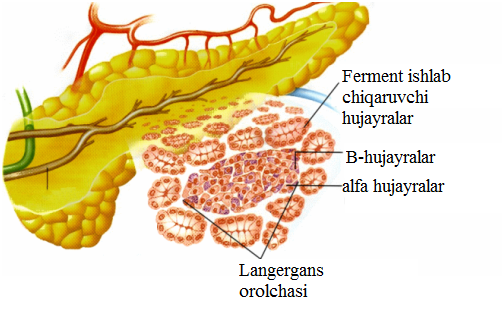 Oshqozon osti bezining endokrin qismi  oshqozon osti bezining ekzokrin parenximasida diffuz tarqalgan  Langergans shoxchalaridan iborat. Shoxchalar diametri 50 mkm dan to 400 mkm  (shoxchalarning ko‘p qismi 200 mkm)  gacha boradi.  Katta odam oshqozon osti bezida taxminan 1 mln shoxchalar jamlangan.Rivojlanish jarayoni boshida insulyar apparat oshqozon osti bezining katta qismini tashkil qiladi. Embrionda 20 sm uzunlikdagi insulyar apparat  va mezenxima vazni  bezning 2/3qisimini tashkil qiladi, ya’ni bu qism oshqozon osti bezining endokrin qismi xisoblanadi. Tug‘ilgandan keyin  o‘sish jarayonida keksalarda 1-1,5 % kamayib inkretor qism  30% ni tashkil qiladi.  Tug‘ilgandan keyin bolalarda bez vaznining sezilarli katta  foizini tashkil qiluvchi biriktiruvchi to‘qimani sekin asta jipslashtirib, ekzokrin apparati rivojlanib. Faqat bola hayotining 2- yilda oshqozon osti bezining gistologik tuzilishi kattalarnikiga o‘xshash bo‘ladi.Bolalarda oshqozon osti bezi rivojlanish xususiyatlari tug‘ilgandan keyin ekzokrin qismning nisbiy yetilmaganligi va faoliyat ko‘rsatayotgan endokrin apparatining kuchli erta rivojlanishinidir.Bezning qon ta’minotini old va orqa yuqori pastki  hamda pastki pankreat-duodenal arteriyalar, shuningdek, taloq arteriyasining pankreatik tarmoqlari amalga oshiradi. Ularda qon oqimi bezning ekzokrin qismiga nisbatan 5-10 marta yuqori bo‘ladi.  Qon aylanishi glyukagon sekretsiyalovchi α  hujayralari tomonidan glyukagon sekretsiyasini tormozlash uchun insulinni orolcha periferiyasiga tushishiga mo‘ljallangan.  Vena qon oqimi  taloq orqali yuqori va pastki, shuningdek, chap qorincha venasidan o‘tadi. Bolalarda oshqozon osti bezining limfatik tizimi hech qanday anatomik xususiyatga ega emas. Bu tugunlardan limfa oshqozon, jigar, o‘t pufagi, katta charvi, paraaortal tugun va boshqa organlarning limfa tizimiga tushishi mumkin. Oshqozon osti bezi innervatsiyasini parasimpatik va simpatik tolalar amalga oshiradi. Langergans oroli quyidagi hujayra turlarida ; A(£), B(β), D(δ), P(γ), F  yoki  RR da berilgan. A(£) hujayralar  orolchadagi hujayralarning  tarkibidan 20-25 %ni tashkil etgan bo‘lib, glyukagon ishlab chiqaradi. Orolning asosiy (75-80 %)  tarkibini insulin sintezi va deponirlash vazifasini bajaruvchi V (β)- hujayralar tashkil qiladi. (δ)  hujayralar ko‘plab bezlar faoliyatini tormozlovchi somatostatin sekretsiyasini amalga oshiradi. Undan tashqari, oshqozon osti bezida o‘zlarining sekretsiya granulalari kabi farqli xususiyatlariga ega bo‘lgan RR-hujayralar mavjud.  Ular pankreatik polipeptid  manbai (oshqozon osti bezini funksiyasini susaytiradi va me’da soki sekretsiyasini stimullaydi) hisoblanadi. Jadval 3.1. Pankreatik xujayralarINSULIN. 1921 yili Banting va Best  itning oshqozon osti bezidan ajraluvchi   giperglikemiya hamda glyukozuriya ekstraktini olib, bir yildan keyin qandli diabet bilan kasallangan bemorlarni davolash uchun insulin dori vositasini tayyorlashgan.  Insulinning kimyoviy tuzilishi 1953 yili Sendjer tomonidan tahlil qilingan.Insulin oshqozon osti bezining  β hujayrasida sintezlanadi. Insulin geni 11- xromosomaning qisqa elkasida tarqalgan. Dastlab preproinsulin, keyin proinsulin hosil bo‘ladi, keyinchalik S-peptid va insulin molekulasi  yoriladi.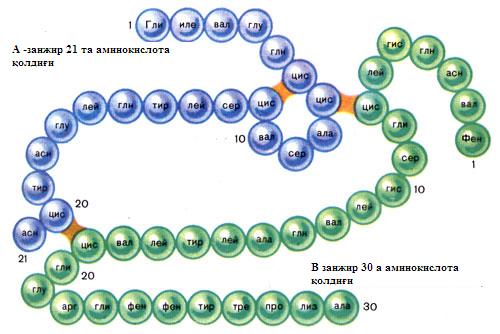 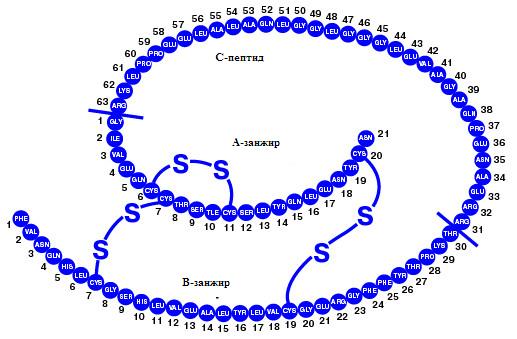 Proinsulinning  86-aminokislotali ketma ketligini  A va V insulin zanjiri, shuningdek, 35 aminokislotali biriktiruvchi segment tashkil qiladi.  Karboksipeptidaza E  fermenti tasirida ikki  juft asosiy  aminokislota molekulasi parchalanishidan keyin insulin (51 ta aminokislota qoldig‘i) va S-peptid (31 ta aminokislota qoldig‘i) hosil bo‘ladi.Proinsulindan insulin ajralib chiqqandan so‘ng S-peptid (molekulyar vazni 3000 ga teng 31 ta aminokislota zanjiri) hosil bo‘ladi. Uning biologik faolligi ma’lum emas. U insulinga ekvimolyar miqdorda β-hujayrada sintezlanadi va parchalanadi hamda eng avvalo buyrakka tushadi.Insulin, 51 aminokislota oqsili ikkita zanjirdan:A-zanjir  (21AK) va  V-zanjir  (30AK) tashkil topadi.  Zanjirlar bir -biri bilan ikkita disulfid ko‘prikchalar bilan birikadi. Yana bitta disulfid ko‘prikcha A zanjirda 6 va 11-aminokislotalarni o‘zaro bog‘laydi.  Inson insulinining molekulyar vazni 5808 ga teng.  Qondagi endogen insulinning  yarim yashash davri 3-5 daqiqadan iborat. U birinchi navbatda, jigar, buyrak va yo‘ldosh insulinazalar tomonidan  parchalanadi. Bitta qon passaji jigar orqali taxminan 50% insulinni yo‘qotadi.SekretsiyasiSog‘lom kishining oshqozon osti bezi bir kunda 30 birlik atrofidagi insulinni sintezlaydi. Qondagi uning bazal konsentratsiyasi  o‘rtacha 30mkEd/ml (0,4ng/ml yoki  61 pmol/l) ni tashkil qiladi. Sog‘lom odamda normal nonushtadan keyin insulin darajasi kam holatlarda 100mkEd/ml (610pmol/l)ga ortadi. Periferik qonda insulin konsentratsiyasi ovqat iste’mol qilgandan 8-10 daqiqa o‘tgach ortadi, 30-45 daqiqadan keyin maksimum darajaga etadi.  Keyin uning darajasi qondagi glyukoza konsentratsiyasi bilan parallel holda kamayadi, 90-120 daqiqa o‘tgach dastlabki holatga qaytadi.Insulin bazal sekretsiyasi (ya’ni ekzogen stimullar mavjud emasligida) ovqat qabul qilishgacha sintezlangan (och qoringa) insulin miqdori hisoblanadi. Glyukoza miqdori 80-100 mg% (4,4-5,6 mmol/l) bo‘lganda insulin sekretsiyasini stimullaydi,  bu gormon sekretsiyasi uchun  ko‘plab stimulyatorlarining ta’siri zarur  ( in vitro tizimida).Insulin stimullangan sekretsiyasi ekzogen stimulyatorlar ta’siri ostida  kelib chiqadi.   In vivo holatda β- hujayralari ovqat qabul qilishga javoban ishlaydi. Insulinning eng kuchli qo‘zg‘atuvchisi  glyukoza hisoblanadi. Glyukoza konsentratsiyasining qonda birdaniga oshishida insulinning qisqa muddatli sekretsiyasi kuzatiladi (birinchi faza).  Keyinchalik bu glyukoza konsentratsiyasiga mos ravishda  insulin sekretsiyasi sekin asta kamayadi, biroq keyin turg‘un darajaga yetguncha yana o‘sib boradi (ikkinchi faza). Insulinning ta’sir   mexanizmi.  Insulin hujayra membranasi orqali glyukoza, oqsil va boshqa moddalar kirishini oshirib, organizm to‘qimalarida elektrolit, oqsil, yog‘ va uglevod almashinuviga ta’sir qiladi.  Insulin o‘zining biologik ta’sirini mos retseptorlar orqali amalga oshiradi.  Insulin retseptori ikki subbirlikdan tashkil topgan oqsildan iborat.  SS-subbirlikning polipeptid zanjiri 719 ta  aminokislota qoldig‘i (hajmi 135000), v-subbirliklar esa 620 ta aminokislota qoldiqlari (hajmi 95000) ni o‘z ichiga oladi. Retseptor quyidagi  asosiy uchta vazifani bajaradi: 1) insulin yuqori darajadagi o‘ziga xoslik bilan bog‘lanadi; 2) hujayra ichi jarayonlariga mos signal beradi; 3) insulin «internalizatsiyasi»ni amalga oshiradi,  natijada gormon lizosomada proteolizaga yo‘liqadi,  retseptor esa hujayra membranasiga qaytadi. Insulin retseptorini  geni 19-xromosomaning qisqa elkasida joylashadi. Insulinning asosiy ta’siri hujayra membranasi orqali glyukoza o‘tkazilishini oshirishdan iborat. Glyukozaning hujayra ichiga kirish tezligi 20-40 marta ortadi. Bu membranada glyukoza oqsil-transporterlar miqdorining 5-10 marta oshishi hisobiga bir vaqtning o‘zida hujayra ichida ularning 50-60% kamayishi kuzatiladi.  Glyukoza  transportyorlarining ikki sinfi ajratiladi: glyukozali natriy kontrastportyori va glyukozaning xususiy transportyori va uning  5 izoformlari. Glyukozali natriy yetkazuvchi (simporter)  ingichka ichakning kipriksimon hujayrasi va buyrakning proksimal kanallarida ekspressiyalanadi.  Mazkur oqsil ichak bo‘shlig‘idan yoki nefrondan konsentratsiya gradienti bo‘ylab yetkaziluvchi natriy ionlarining bog‘lanish yo‘li bilan glyukozani konsentratsiya gradientiga qarshi yo‘nalishda faol transportini amalga oshiradi.Glyukoza etkazuvchilarining ikkinchi sinfi hamma hujayralar yuzasida joylashgan membranali oqsillar bo‘lib, ular konsentratsiya gradienti bo‘ylab glyukozani yetkazib beradi  (erkin diffuziya).Ushbu glyukoza etkazuvchilari orasida GLYUT 1(eritrotsitar turi), GLYUT 2 (jigarli turi ), GLYUT 3 (miyali turi ), GLYUT 4 (muskul-yog‘ t) turi GLYUT-5 (ichakli turi)  turlari farqlanadi.Glyukagon Biokimyo pankreatik glyukagon,  bir nechta boshqa biologik peptidlar kabi  insonlarning 2-xromosomasida joylashgan preproglyukagon genini kodlaydigan preglyukagonning juda yirik peptididan hosil  bo‘ladi.Glyukagon bir zanjirli  polipeptid bo‘lib,  29 ta aminokislota qoldig‘idan tashkil topgan. Uning molekulyar vazni 3485 ga teng. Sog‘lom kishi plazmasida  o‘rtacha immunoreaktiv glyukagon konsentratsiya 75pg/ml (25pmol/l)ni tashkil etadi. Glyukagonning qonda yarim  yashash davri 3-6 daqiqa. U qondan asosan jigar va buyrak orqali eliminatsiyalanadi.Sekretsiyasi. Glyukoza glyukagon sekretsiyasini ingibirlaydi. Hozirgacha u α-hujayraga bevosita ta’sir qiladimi yoki α-hujayra faolligini susaytiruvchi somatostatin va insulin sintezini oshirish orqali ta’sir qiladimi aniq emas. Undan tashqari δ-hujayra gamma-aminomoy kislotani (GAMK) sintezlaydi, α-hujayra esa yaqinda ushbu kislotaning retseptorlari aniklandi. Shuning uchun GAMK α-hujayra faolligini ingibirlashda muhim ahamiyatga ega bo‘lishi mumkin.Glyukagon ta’sirlari.  Insulindan farqli ravishda glyukagon  har xil to‘qimalarda energiyani zahirasiga sabab bo‘ladi, ovqat qabul qilish o‘rtasida to‘qimalarni energiya bilan ta’minlaydi.Oshqozon osti beziga anatomik yaqinligi sababli  glyukagonning asosiy nishon organi jigar hisoblanadi. Glyukagonni o‘zining jigar retseptorlari bilan bog‘lanishi adenalatsiklaza va sAMF sintezini  faollashtiradi, o‘z navbatida glikogen parchalanishiga, aminokislotalarning o‘tmishdoshlaridan glyukoza hosil bo‘lishi (glyukoneogenez) va yog‘ kislotalaridan  keton tanasi  (ketogenez) hosil bo‘lishiga  sabab bo‘ladi.Glyukagon o‘tmishdosh peptidlari Ingichka ichak hujayralarida  1/3 progormonkonvertaza  ta’sirida proglyukagondan boshqa  peptid- glitsentin, polipeptid, glitsentin avlodi (PPRG), oksintomodulin va ikkita glyukogonga o‘xshash  peptid  (GPP – 1 i GPP – 2) jamlanmalari hosil bo‘ladi. GPP–1 ikki faol shaklda: GPP-1 (7-36) va GPP-1 (7-37)  mavjud bo‘ladi. U ovqat qabul qilinishiga javoban  ichaklarning  L- hujayrasida sintezlanadi va glyukagon retseptorlariga  o‘xshash bo‘lgan  o‘zining retseptorlari bilan (PCGB)  bog‘lanadi.  Qonda GPP-1 dipeptidilpeptidaza  IV (DPP IV) tomonidan undan ikkita N-oxirgi  aminokislota qoldig‘ini  ajratib tashlash yo‘li bilan tez inaktivlashadi. GPP-1 ning asosiy nishoni oshqozon osti bez orolchasi bo‘lib, u somatostatin va insulin sintezini hamda sekretsiyasini qo‘zg‘aydi, glyukagon sekretsiyasini ingibirlaydi. Undan tashqari,GPP-1 β hujayra destruksiyasiga to‘sqinlik qiladi va ularning proliferatsiyasini stimullaydi. GPP-1 nishonlari oshqozon (bu peptid oshqozonni bo‘shashini tormozlaydi va xlorid  kislotasi sekretsiyasini kuchaytiradi), bosh miya (GPP-1 ishtahani yo‘qotib, vazn yo‘qotilishiga olib keladi) va yurak (bir qancha himoyaviy ta’sir ko‘rsatadi) bo‘lishi mumkin.Ovqat qabul qilishda GPP-1 bilan birga GPP-2 xam sintezlanadi, u GPP-1  va glyukagon retseptorlariga juda o‘xshash bo‘lgan  o‘zining PCGB retseptoriga bog‘lanadi, DPP-IV tomonidan inaktivatsiya qilinadi.  Uning asosiy nishoni ichak hisoblanib,  u bir vaqtning o‘zida peristaltikani susaytirib, to‘yingan moddalar so‘rilishini va shilliq qavatni  o‘sishini taminlaydi. Somatostatin Somatostatin geni 3-xromosomaning uzun elkasiga joylashgan. Bu gen 116 ta aminokislota qoldiqlaridan tashkil topgan peptid (preprosomatostatin), somatostatin gormonini o‘zida mujassamlashtirgan S-oxirgi fragment (14 ta aminokislota qoldiqlari, molekulyar vazni 1640)ni kodlaydi.  Somatostatin Langergans orolcha periferiyasi bo‘ylab joylashgan  δ hujayra tomonidan ishlab chiqarilaadi, ammo o‘sish gormoni sekretsiyasini ingibirlash qobiliyati tufayli gipotalamusda birinchi bo‘lib aniqlangan va o‘z nomini olgan (O‘G yoki somatotropin).   Keyinroq somatostatin  ko‘pgina to‘qimalarda, ya’ni bosh miyaning turli sohalari, oshqozon-ichak yo‘llari va oshqozon osti bezida topilgan.  MAT va oshqozon osti bezida  somatostatin -14ning miqdori  ustunlik qiladi, ammo  bosh miyadadagi immunoreaktiv somatostatinning 5-10% i 28 ta aminokislota qoldiqlaridan tashkil topgan  – somatostatin -28 ga to‘g‘ri keladi. Uning N –oxirgi ketma ketligi 14 ta aminokislota qoldiqlaridan, S-oxirgisi esa somatostatin -14 dan tashkil topgan.  Ingichka ichakda,  aksincha, somatostatin-28 ustunlik qiladi,  uning ulishi umumiy immunoreaktiv gormonning  70-75% iga to‘g‘ri keladi, somatostatin -14 ulushi esa 25-30 % ga to‘g‘ri keladi. Somatostatin-28 O‘G va insulinni  somatostatin -14 dan ko‘ra 10 marta kuchliroq ingibirlaydi. Boshqa tomondan,  glyukagon sekretsiyasini aynan somatostatin-14 kuchliroq ingibirlaydi.Insulin sekretsiyasining ko‘plab stimulyatorlar (glyukoza, arginin, JIP va tolbutamid) δ-hujayraladan somatostatin sekretsiyasini ham kuchaytiradi. Qonda mavjud somatostatinning roli hanuz noaniqligicha qolmoqda. Bu peptidning asosiy vazifasi taxminan oshqozon osti bezi orolcha to‘qimalari faolligining va oshqozon-ichak tizimiining parakrin boshqaruvida ishtirok etishdir. Odam zordobida somatostatinning fiziologik darajasi kamdan kam hollarda 80pg/ml (49pmol/l)ga ortadi. Ekzogen somatostatinning metabolik klirensi juda tez  kuzatiladi.Pankreatik polipeptidPP asosan  oshqozon osti bezining bosh qismining orqa qismidagi orolchalarda joylashgan F- hujayrlarada sekretsiya qilinadi. U 36 ta aminokislota qoldig‘idan (molekulyar vazni 4200) tashkil topgan. Uning biosintezi yetarlicha o‘rganilmagan.Sog‘lom kishida PP bazal konsentratsiyasi o‘rtacha 24±4pmol/l ni tashkil qiladi. Yosh o‘tgan sari alkogol iste’mol qilish, diareya, surunkali buyrak yetishmovchiligi, gipoglikemiya yoki yallig‘lanish kasalliklarida u ortib boradi.  Vazoaktiv interstitsial polipeptid (VIP) yoki glyukagon sintezlovchi o‘sma bo‘lgan   ko‘plab bemorlarda, shuningdek,orolchali  F- hujayra o‘smalari bilan hamma bemorlarda PP darajasi 300pmol/l dan yuqori qayd qilinadi.  PP ning fiziologik samarasi ma’lum emas.Glyukoza gomeostazi buzilishining tashxisiOshqozon osti bezining inkretor vazifasini tekshirish qator ketma ketlikda qo‘llanilgan namunalarni o‘z ichiga oladi.Qonda glyukozani och qoringa, ovqatdan keyin va siydik ekskretsiyasida aniqlash.Qonda glyukozani olib borilgan peroral glyukoza tolerantligi testida  glyukoza bilan yuklamadan keyin aniqlash.Qonda och qoringa insulin, S-peptid konsentratsiyasini aniqlash.Qon va siydikda biokimyoviy parametrlar, xolesterin darajasi, lipid, atsetosirka va β- oksimoy kislota, laktat, kislotali-ishqoriy holat konsentratsiyasini aniqlash.β- hujayra antigenlariga antitanani aniqlash.  Biologik suyuqliklarda glyukoza konsentratsiyasini aniqlash. Qonda glyukoza konsentratsiyasi buzilishini o‘rnatish uchun 8 soatlik och qolishdan keyin och qoringa uni darajasi o‘lchanadi.Tablitsa № 3.2. Glyukozaning sog‘lom bolalar qoni va siydigidagi darajasi (mmol/l)  (Tits N.U., 1997)Glyukoza gomeostazini aniqlash uchun funksional testlarPeroral glyukoza tolerantligi testi (OGGT)Jadval  № 3.3.   Peroral glyukoza tolerantligi testi normal ko‘rsatkichlari  (Diabetes Care 2019 №1) Test  glyukoza bilan β- hujayralarning stimullangan  reaksiyasini tekshiradi. Namuna olguncha 3 kun mobaynida bemor uglevodlar chegaralanmagan odatiy ovqat iste’mol qiladi. OGGT tungi ochlikdan keyin(eng kamida 8 soat) o‘tkaziladi. Ekspertlar qo‘mitasi tavsiyanomasiga muvofiq (ISPAD  2009), glyukoza darajasi och qoringa va tana vazniga  1,75 g/kg (75g dan kam emas) dozadagi glyukoza qabul qilingandan 2 soat o‘tgach aniqlanadi.  QD erta tashxislangan bemorlarda namuna o‘tkazilmaydi.Oshqozon osti bezi β- hujayra antigeniga nisbatan antitanani aniqlash.  Mazkur tadqiqot QD tashxisida prognoztik ahamiyatga ega va qator holatlarda diabet turlarini aniqlash imkonini beradi. Ko‘rsatilishicha, antitananing har qanday turi mavjud emasligi QD-1 turi bilan kasallanish xavfi yo‘qligini ko‘rsatadi.3.2 Qandli diabet Qandli diabet –insulin sekretsiyasi, ta’siri yoki ularning transporti  buzilishiga sabab bo‘luvchi, qonda glyukoza miqdorining oshishi bilan xarakterlanuvchi surunkali metabolik kasalliklar guruhi. Qandli diabetda yog‘lar, uglevod va oqsillar  almashinuvining buzilishi, to‘qimalarda insulin ta’sirining tanqisligi kuzatiladi.	Qandli diabetning etiologik tasnifi (ISPAD 2009)Qandli diabet 1-turi ( absolyut insulin yetishmovchiligiga olib keluvchi  β-hujayra destruksiyasi) A) Autoimmun B) Idiopatik 2. QD 2-turi (insulinga rezistentlik ustuvorligi qisman insulin sekretsiyasi yetishmovchiligidan boshlab,  insulin sekretsiyasi buzilishi bilan  sekretor nuqson ustunligi insulinorezistentlik bilan yoki insulinorezistentsiz kechishigacha).3. Qandli diabetning boshqa o‘ziga xos turlari	A) β – hujayraviy vazifaning genetik nuqsonlariː	- 12-xromosoma - HNF-1a (MODY-3)	- 7-xromosoma, (MODY-2) glyukokinaza geni mutatsiyasi	- 20-xromosoma, HNF-4a (MODY-1)	- 13-xromosoma,  insulinli promotor omil IPF-1 (MODY-4)	- 17-xromosoma, HNF1B (MODY-5)	 - 2-xromosoma, D 1 (MODY-6)	  - DNK mitoxondrial mutatsiya	 - Boshqalar 	B) Insulin ta’siridagi genetik nuqsonlar - A turli insulinga rezistenlik- Leprechaunizm  (Donox sindromi)          -  Rabson –Mendexoll sindromi          - Lipoatrofik  diabet- Insulin retseptori geni mutatsiya oqibatida rivojlanuvchiboshqa shakllari  V) Oshqozon osti bezi ekzokrin qismi kasalligi	- Pankreatit- Travma, pankreatoektomiya	- Neoplaziya (o‘sma)- Mukovissidoz	- Gemoxromatoz	- Fibrokalkulezli  pankreatopatiya	- Boshqalar G) Endokrinopatiya - Akromegaliya- Kushing sindromi- Glyukagonoma- Feoxromotsitoma- Tireotoksikoz- Somatostatinoma- Aldosteroma - BoshqalarD) Dori vositalari va kimyoviy moddalar bilan indutsirlangan diabet		-Vakor (infeksiyaga qarshi vosita)		-Nikotin kislotasi		- Pentamid          - Glyukokortikoidlar          - Tireoid  gormonlari		- Diazoksid		- β-adrenoretseptorlar  agonistlari 		-Tiazidlar		- Fenitoin		- £-interferon 		- Boshqalar		E) Infeksiya		- Tug‘ma qizamiq  (qizilcha)		- Sitomegalovirus 		- Boshqalar 		F) Autoimmun qandli diabetning  kam uchraydigan shakllari 		- muskullar tangligi sindromi		- insulin retseptoriga  antitana		-boshqalar		J)  Ba’zan diabet bilan birga kechuvchi boshqa irsiy sindromlar		- Daun  sindromi		- Klaynfelter		- Shershevskiy  Terner		- Volfram 		- Fridreyx  ataksiyasi		- Gantington  xoreyasi		- Lorens -Muna-Bidlya sindromi		- miotonik  distrofiya		- porfiriya		- Prader -Villi sindromi		- Boshqalar           4. Gestatsion qandli diabetMKBda QD  quyidagi ruknlarga mos keladi.E10 Insulinga bog‘liq QD (QD 1- turi ).E11 Insulinga bog‘liq bo‘lmaganQD (QD 2 -turi).E13  QDning aniqlangan boshqa shakllari.E14 Aniqlanmagan QD.O24 Homiladorlikdagi QD.Qandli diabetning alohida turlari β hujayra  vazifasining irsiy buzilishiMODY1 74 nafar oila a’zosida aniqlangan (R-W oila)  kelib chiqishi nemis millatiga mansub bo‘lib, 1861 yili Michigan shtatiga (AQSH)   immigratsiya qilingan. 1958 yili bu oila a’zolarining to‘liq tekshirilishi boshlangan.  1996 yilda ularda jigar va oshqozon osti bezi β-hujayrasida ekspressiyalanuvchi yadroning transkripsiya omili genining nonsens-mutatsiyaning  irsiy nuqsoni aniqlangan. Bu gen 20-xromosomada joylashgan bo‘lib, gepatotsit -4 α (HNF-4α) yadro omili geni deb nom olgan.  Uning  mutatsiya guruhiga juda kam uchraydigan MODY kiradi, bu gen ta’sir  mexanizmi esa glyukozaga indutsirlangan insulin sekretsiyasiga ta’siri noma’lumligicha qolmoqda.   β hujayra vazifasi  pasayadi, bemorlarda idiopatik qandli diabet 2-turi uchun xos surunkali asoratlar rivojlanadi. Insulinoterapiya ko‘pincha bunday bemorlar hayot sifatini yaxshilaydi.	MODY2 birinchi bo‘lib fransuz oilalarida aniqlangan, ammo har xil etnik guruhlarda va irqlarda uchraydi. 7 – xromosomada joylashgan glyukokinaza genida 26dan ortiq mutatsiyalar aniqlangan. Glyukozaga nisbatan  glyukokinaza sezuvchanligining kamayishi engil qandli diabetga sabab bo‘ladi.  β-hujayralarida glyukokinaza glyukoza sezuvchanlikda muxim rol o‘ynaydi, aynan  shu fermentning faolligi  insulin sekretsiyasini stimullovchi  glyukozaning  plazmada eng kichik miqdorini aniqlab beradi.  Yuzaga kelgan bir necha mutatsiya ferment faoliyatini to‘liq blokirovka qiladi, boshqalari – uning faolligini bir qancha kamaytiradi. MODY ning boshqa hamma shakllaridan farqli glyukokinaza genining  faqat bitta alleli ( geterozigota)   mutatsiyasida  qandli diabet yaxshi sifatli kechadi: surunkali asoratlar  mavjud bo‘lmaydi, kasallik parhez bilan kompensatsiyalanadi va bemorlar insulinoterapiga muhtoj bo‘lmaydi. Kam holatlarda  glyukokinaza genining har ikkala allelining avloddan avlodga o‘tishi tug‘ilishi bilan absolyut insulin yetishmovchiligi (noimmun genezi)  va qandli diabetda muhim ahamiyatga ega. MODY3 sababi 12- xromosomada joylashgan  HNF-1α  genining  turli darajadagi  mutatsiyasi hisoblanadi.  Evropada bu  MODY ning keng tarqalgan shakli sanaladi.	HNF-4α, HNF-1α  singari nafaqat jigarda, balki  β hujayrada  ham sintezlanadi, glyukoza bilan indutsirlangan insulin sekretsiyasida  uning roli noma’lumligicha qolmoqda.  Qandli diabet 2-turi bemorlaridan farqli  MODY3 bemorlarida insulin rezistenligi mavjud emas, ammo qolgan ikki kasallik bir xil kechadi  (mikroangiopatiya rivojlanadi, bemorlar vaqt o‘tishi bilan peroral dori vositalarini boshqarmay qo‘yadi). Kasallikning erta bosqichlarida sulfanilmochevina unumlariga nisbatan  insulin reaksiyasi kuchaygan bo‘ladi.MODY5 dastlab yapon oilasi a’zolarida HNF-1β geni mutatsiyasi tashuvchilarida  aniqlangan.   HNF-1α  bilan bu gen mahsuloti  pankreatik orolchali hujayralarda genlar ekspressiyani boshqaradi.  HNF-1β geni mutatsiyasi  insulinoterapiyaga ehtiyoj tug‘ilishi bilan taraqqiy etuvchi MODYning  o‘rtacha og‘irlikdagi shakliga sabab bo‘ladi  va qandli diabetning og‘ir asoratlari rivojlanadi.  Hali qandli diabet boshlanmay turib   nefropatiya (buyrak patologiyasi tug‘ma bo‘lishi mumkin) qayd qilinadi. Shuning uchun u HNF-1 β tanqisligi oqibati ham bo‘lishi mumkin,  normada u katta miqdorda buyrakda  sintezlanadi.MODY6  MODY4 ga o‘xshash angcha engil shakli,  neuro D10020 transkripsiyasini  kodlovchi  orolcha  omili  hisoblanadi.   IPF-1 singari bu omil insulin geni va  β hujayrasining boshqa genlari ekspressiyasini boshqarishda muhim ahamiyat kasb etadi.Pankreatik  orolchada sintezlanuvchi transkripsiyaning boshqa omillari geni nuqsonlarini izlash geterozigot mutatsiyani aniqlashga olib keladi, shunday omillarning kodlovchi  ko‘plab  (ISL-1, PAX-6 va PAX-4) katta miqdordagi β- hujayraning  geterozigot mutatsiyalari bilan qandli diabet kech boshlangan bemorlarda  moddalar almashinuvini boshqarish uchun bu hujayrlarning normal faoliyati zarurligini ko‘rsatdi.  Hatto glyukozaga nisbatan  insulin reaksiyasining o‘rtacha buzilishi giperglikemiyaga olib kelishi mumkin. Qandli diabet 1-turiQD 1-turi bolalarda keng tarqalgan turi bo‘lib,  bolalar hamma etnik guruhida kasallikning yangi aniqlangan holatlarining uchdan ikki qismini tashkil qiladi.  Bu bolalarda eng ko‘p tarqalgan surunkali kasallik hisoblanib, 18 yoshgacha 350 bolaga 1 holatda uchrash tezligi bilan uchraydi; so‘nggi yillarda kasallik asosan <5 yoshli bolalar o‘rtasida  ortib bormoqda.  Diabetning 1-turi har qanday yoshda paydo bo‘lishi mumkin,  qoidaga ko‘ra, bu kasallik 4-6 yoshlar, shuningdek, 10-14 yoshlar orasidagi bolalarda ham uchrab turadi.		Qandli diabet 1-turi epidemiologiyasiDiamond Project nomli mashhur multinatsional loyiha  bolalar diabeti bilan bog‘liq o‘lim va xavf omillari va kasallanish ko‘rsatkichi  bo‘yicha standartlashgan xalqaro ma’lumotlarni to‘plagan. Bu loyihada dunyoning 70 dan ortiq davlatlar  qatnashgan.  Ushbu tadqiqot  natijalariga muvofiq, qandli diabet kasalligi:eng yuqori ko‘rsatgich (yiliga 100 mingga 20 tadan ko‘proq) skandinaviya davlatlari (Finlyandiya, SHvetsiya, Norvegiya)  va  Sardiniya (Italiya)da aniqlangan.o‘rtacha ko‘rsatgich (yiliga  100 ming aholiga 7-9 holat) – AQSH, Yangi  Zelandiya, Niderlandiya, Ispaniyada kuzatilgan.past ko‘rsatgich (yiliga  100 ming aholiga 7  holat)  Polsha, Italiya (Sardiniyadan tashqari), Isroilda aniqlangan.Kasallik xavf omili  kamroq bo‘lgan davlatlar  (yiliga  100 ming aholiga 3 holat) CHili, Meksika, Xitoy (Atlas IDF 2000-2009)deb topilgan. Qandli diabet bilan kasallanish darajasi ma’lum etnik guruhga taalluqli ekanligiga, mamlakatning geografik holati, iqlim sharoiti, o‘rab turgan tashqi muhit, jumladan, ovqatlanishga ko‘ra bir-biridan  farq qiladi. So‘nggi 10 yillik epidemiologik tadqiqot natijalariga ko‘ra, turli davlatlarda bolalar orasida, asosan 5 yoshgacha bo‘lgan bolalarda qandli diabet 1-turi bilan kasallanish ortib borayotganini ko‘rish mumkin Rossiyada  2000-2003 yillarda  QD 1- turining tarqalganligi  53,0-55,3: kasallanish   13,4-9,2 : 100000 aholiga o‘lim 0,11 ( Moskvada, 2001)-0,08 (RF,2003)  (Peterkova V.A. va hammual., Sherbacheva L.N. va hammual. 2002-2007) ni tashkil qiladi, ya’ni Rossiya QD 1-turi bilan kasallanish xavfi  o‘rtacha davlat hisoblanadi. O‘zbekistonda bolalar va o‘smirlarda QD 1-turi haqidagi epidemiologik ma’lumotlar  2000 yilda olib borilgan Milliy registrga asoslanganda kasallanish darajasi turg‘un past raqamlarda aniqlandi, demak, O‘zbekiston kasallanish xavfi kamroq bo‘lgan davlatlar qatoriga kiradi. So‘nggi 14 yilda erta tashxislash  va  insulin bilan ta’minlanishning yaxshilanishi, bemorlarni o‘z-o‘zini nazorat qilish bo‘yicha o‘qitishning yangilanishi, insulinning optimal dozasidan foydalanish bilan insulinoterapiyaning intensiv tartibini amaliyotga faol tadbiq etish va endokrinologlarni o‘z hududlarida o‘qitish hisobiga  O‘zbekiston bo‘ylab bolalarda o‘lim ko‘rsatkichining 98,5%, o‘smirlarda 98-100% kamaygani aniqlangan   (Raximova G.N., Alimova N.U.,2002-201y.) . QD 1-turi etiologiyasi  va patogenezi QD 1-turi rivojlanishi asosida kasallik rivojlanishiga irsiy moyillik yotadi. Taxmin qilinishicha, bolalarda QD hamma turlari uchun oilaviy xoslik mavjud bo‘lib, kasallanish  va rivojlanish mexanizmlari har xil.  QD 1-turida  oshqozon osti bezi β –hujayra autoimmun destruksiyasi hisobiga (ehtimol,  irsiy moyil kishilarda  tashqi muhit omillari tomonidan indutsirlangan) insulin ishlab chiqarmaydi.  QD 1-turi bilan kasallangan ota-ona farzandlarida kasallanish  xavfi 2-5% ni tashkil qiladi. Yaqin qarindoshlarda QD 1-turi rivojlanish xavfi 10-12% tashkil qiladi, har ikkala ota onada qandli diabet bo‘lganda bu ko‘rsatkich 30% ga etadi. QD 1-turi bilan kasallangan bolalar boshqa autoimmun kasalliklarga,  jumladan, qalqonsimon bez kasalliklari va seliakiyaga  duchor bo‘lish xavfi kuchli bo‘ladi. QD 1-turiga irsiy moyillik bir necha genlar (>60 xavf lokusi ) aniqlangan. Ma’lum etnik guruh  azolari  o‘rtasida QD 1-turi bilan kasallanish yuqoriligi moyillik geni bir qancha populyasiyada ko‘p uchrashi bilan tushuntiriladi.(masalan, skandinavlar, sardinlar).Hozirgi vaqtda QD 1-turi rivojlanishida oltita bosqich ajratiladi:Mazkur kasallik rivojlanishi bilan autoimmun jarayonga moyillikning aniqlanishi 	 ma’lum gen allellarining avloddan avlodga o‘tishi bilan bog‘langan irsiy moyillik.Trigger omillarining immun jarayonlari initsiatsiyasi.  Triggerlar bo‘lib infeksion tabiat  	(parotit viruslari, qizilcha, parotit, Koksaki, sitamegalovirus, parazitlar, zamburug‘) va noinfeksion omillar (dori vositalari, oziq ovqat komponentlari, radiatsiya, stress) hisoblanadi. Orolcha hujayralarining har xil tuzilmalariga nisbatan antitanachalar hosil bo‘lishi va hujayraviy immunitet reaksiyasi bilan xarakterlanuvchi faol immun jarayonlari bosqichi. Oshqozon osti bezi β-hujayrasining  autoimmun destruksiyasida  T-limfotsitlar muhim ahamiyat kasb etadi. Genomda “diabetogen” allellar mavjudligi apoptoz jarayonlarining boshlanishi va  sitotoksik tasirning T-limfotsitlar rivojlanishiBolalarda qandli diabet asosiy sipmtomlari patogenezibilan  sitotoksik T-limfotsit xelperlari  va T-limfotsit supressorlari faolligi o‘rtasida disbalans ko‘rinishida immunologik  reaksiyaning kechish xususiyatlarini aniqlab beradi.	Insulin sekretsiyasi  kamayishining avj olishi  erta bosqichlarda vena ichiga glyukozaga tolerantlik testining olib borilishida β-hujayrasining sezilarli qismining nobud bo‘lishi haqida ma’lumot beradi. Bunda qon plazmasida glyukoza darajasi  yuklamasiz normal  holatda qoladi va diabetning klinik manifestatsiyasi hali kuzatilmaydi.       Diabetning klinik manifestatsiyasi B–hujayrasining 85–90%   nobud bo‘lishida kuzatiladi. Absolyut insulin yetishmovchiligi oqibatida  giperglikemiya va xarakterli klinik simptomlar rivojlanadi. Qonda β- hujayraning to‘liq destruksiyasi va insulinning qoldiq sekretsiyasi, S–peptidining aniqlanmaydi.   QD 1–turida insulin yetishmovchiligi giperglikemiyani va skelet muskullarida glyukozadan foydalanishning buzilishini chaqiradi. Demak muskullar va yog‘lar parchalanadi hamda energik ehtiyoj ta’minlanadi. Yog‘larning parchalanishi asidemiyani chaqiruvchi  ketonlar hosil bo‘lishiga olib keladi, ba’zan esa atsidoz hayot uchun  ahamiyatli, xavflidir (diabetik ketoatsidoz DKA).QD 1–turining klinik belgilariQD 1–turida dastlabki klinik ko‘rinishlari har xil –belgisiz giperglikemiyadan tortib to hayotga xavf soluvchi ketoatsidozgacha bo‘lishi mumkin. Bolalarda QD 1–turi atsidozsiz giperglikemiya simptomlari ko‘pincha bir necha kundan bir necha haftagacha cho‘ziluvchi tez-tez siyish, polidipsiya va poliuriya ko‘rinishida namoyon bo‘ladi. Poliuriya kunduzi va tunda siydikni ushlay olmaslik turidagi nikturiya kabi belgilar bilan namoyon bo‘ladi; hojatga o‘zi bora olmaydigan bolalarda ota–onalari tagliklarning tez–tez ho‘l  yoki og‘irlashishini aniqlashlari mumkin. Shu bilan birga glyukoza hujayraga tushmaydi va uning oksidlanishini tormozlaydi, bolalarda energetik resurslarda yetishmovchilik sezadi.  Dastlab ishtaha ortadi, ammo bola ozib ketadi  (yog‘lar insulin yetishmasligidan sintezlanmaydi), glikogen parchalanishi kuchayadi va glyukoneogenez, ketogenez  (keton tana: β-oksiyog‘li kislota, atsetoatsetat )  faollashadi, og‘izda atseton hidi  paydo bo‘ladi.Bolalarning yarmi katabolizmning oshishi tufayli vazn yo‘qotadi, yana o‘sish jarayoni buziladi. Dastlab charchash, holsizlik, kandidoz toshmasi, aniq ko‘rmaslik (ko‘z gavharining giperosmolyar holati va shishasimon tana),yoki ko‘ngil aynish hamda qusish ularni bezovta  qiladi. Yog‘ to‘qimasi lipolizining kuchayishi qonda erkin yog‘ kislotalari konsentratsiyasining o‘sishini olib keladi, insulin tanqisligi sharoitida jigarning lipolitik qobiliyatining pasayishidan ketogenez kuchayadi. Keton tanasining to‘planishi  diabetik ketoatsidoz rivojlanishiga olib keladi. Ketoatsidoz chanqash va poliuriya paydo bo‘lganidan keyin bir necha hafta o‘tgach rivojlanadi. Og‘izdan atseton hidi keladi, polifagiya ishtahaning kamayishi bilan almashadi, holsizlik kuzatiladi, jismoniy yuklama hansirash paydo bo‘ladi, keyin esa tinch holatda anoreksiya, ko‘ngil aynishi, qusish, uyquchanlik qo‘shiladi. Bular komatoz holatning og‘ir belgilari hisoblanadi. Kam holatda QD bolalarda soxta abdominal sindrom bilan  kechadi. Qorinda og‘riq, ko‘ngil aynishi, tez rivojlanuvchi ketoatsidoz paydo bo‘lishi, qusish jarrohlik kasalliklar belgilari sifatida baholanishi mumkin. Ko‘pincha bunday bolalarda kuzatilgan  o‘tkir  qorin simptomi sababli xatolik sababli laparotomiya o‘tkazilishi  mumkin. Ko‘pincha yonoq, peshona va jag‘ostida uzatilgan diabetik qizarish giperglikemiya va ketozda teri kapilyarlar parezi bilan bog‘lanadi. Odatda suvsizlanish sababli  teri turgori pasaygan.  QD da nafas olish a’zolari kam shikastlanadi. Yurak qon tomir tizimi tomonidan bo‘ladigan o‘zgarishlar kasallik debyutida kuzatilmaydi faqat og‘ir dekompensatsiyada aniqlanadi va taxikardiya, Yurak tonlarining pasayishi, funksional shovqin bilan xarakterlanadi. EKGda metabolik xarakterdagi o‘zgarishlar aniqlanadi. Bolalarda gepatomegaliya  juda ko‘p kuzatiladi va metabolizm buzilishi darajasiga bog‘liq bo‘ladi. QDda jigarning kattalashishi  odatda  insulin yetishmovchiligi oqibatida yog‘ infiltratsiyasi bilan bog‘liq. Insulinoterapiya o‘tkazish va uglevod almashinuvi kompensatsiyasi jigar hajmining normallashishiga olib keladi. QD manifest simptomi teri kasalliklari,  uchuq, og‘ir furunklyozga olib kelishi mumkin. Qizlarning ba’zan tashqi jinsiy a’zolari sohasida va tananing boshqa qismlaridagi  qichishishdan shikoyat qiladi, ko‘pincha ota-onalar ularni  ginekolog tekshiruviga olib borishga majbur bo‘ladi.  Ko‘krak suti bilan boqilayotgan bolalarda ko‘pincha uncha katta bo‘lmagan prodromal davri bilan ketoz ko‘rinishlarining boshlanishi kuzatiladi. Chanqash, poliuriyani  sezmaganligidan kasallikni tashxislash bir oz qiyin bo‘ladi.Ko‘pincha bolalarda  QD 2-turi simptomsiz kechadi, ammo ularning holati faqat rejali tekshiruvda aniqlanishi mumkin. Ayrim bolalarda giperglikemiya, giperglikemik giperosmolyar holat yoki tarqalgan adashmovchiliklarga qaramay, DKA paydo bo‘ladi. Diagnostikasi QD va  oraliq giperglikemiya diagnostikasi  diabet turlariga,  yosh va jinsga bog‘liq bo‘lmaydi. Qandli diabet va oraliq giperglikemiyaning diagnostik mezonlari 1999 yildan beri o‘zgarmagan va hozirgi vaqtda ham dunyo bo‘yicha foydalanilmoqda. Oraliq giperglikemiya tushunchasi (glyukozaga nisbatan tolerantlikning buzilishi, och qoringa  glikemiyaning buzilishi) qandli diabet manifest shakllarining  avj olishi va rivojlanishini pasaytirish uchun  (asosan QD2- turi) erta profilaktik tadbirlar olib borish maqsadida diabetdan oldingi holatni diagnostika qilish uchun 1999 yilda kiritilgan.  Tablitsa  № 3.4.Qandli diabet va boshqa glikemiya  buzilishlari  diagnostik  kriteriyalari (VOZ 1999-2006)Diabet belgilarining mavjudligi (poliuriya, polidipsiya, vazn yo‘qotish);Och qoringa qonda glyukoza darajasining oshishi ( normada  kapillyar qonda och qoringa  glyukoza darajasi 3,3-5,5 mmol/l ni tashkil qiladi);Glyukozaning taxminiy darajasi ≥ 200 mg/dl (≥11,1 mmol/l)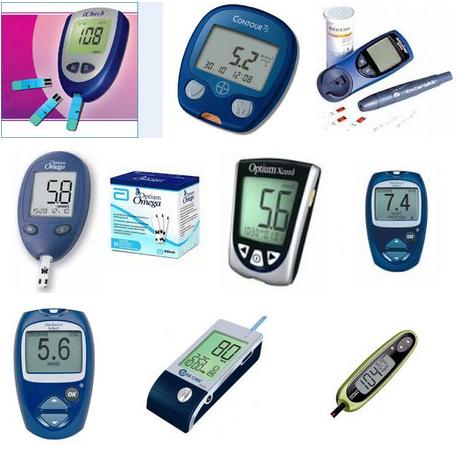 Glikirlangan gemoglobin (HbA1c) ≥ 6,5% (normada  4-6%)Ba’zan peroral glyukozaga tolerantlik testiβ-hujayra antigenlariga autoantitanani aniqlashga insulitning immunologik markerlari xizmat qiladiInsulinni  aniqlash (IRI och qoringa   5-20mkEd/ml dan,  to 50-150 mkEd/ml glyukoza nagruzkasidan  1 soatdan keyin va 2 soatdan keyin  undan pastga tushib 30mkEd/ml ga teng bo‘ladi)Qon zardobida S-peptid darajasini aniqlash β-hujayra funksional holatini aniqlash imkonini beradi.QD  va diabet oldi holati diagnostikasi kattalarda olib borilganidek, plazmada och qoringa glyukoza yoki taxminiy glyukoza darajasi va/yoki HbA1c  ni  aniqlash   simptomlar borligi yoki yo‘qligiga bog‘liq. Diabet  belgilari mavjud bo‘lganda va qonda glyukoza darajasining oshishi  (plazmada glyukoza ≥ 200 mg/dl (≥ 11,1 mmol/l) yoki och qoringa glyukoza ≥ 126 mg / dl (≥ 7,0 mmol/l) bo‘lishida; och qoringa, demak ovqat qabul qilgandan keyin 8 soat mobaynida diabet tashxisi qo‘yiladi. Agar diabet boshqa mezonlar bo‘yicha tashxislansa, glyukozaga peroral  toleraentlik testi zarur hisoblanmaydi .  Zarurat bo‘lganda, suvda eritilgan 1,75 g/kg (maksimal 75 g) glyukozadan foydalanib, test o‘tkaziladi. Mazkur test  simptomsiz diabet yoki yengil kechuvchi yoki atipik simptomatika  kuzatilgan  bolalarda, shuningdek, QD 2-turiga shubha qilinganda yoki  monogen QDni aniqlashda foydali bo‘lishi mumkin. HbA1c mezonlari,  qoidaga ko‘ra, QD 2-turi va giperglikemiya diagnostikasi  uchun qo‘llaniladi.Och qoringa glikemiya taxminiy ochlikdan ≥8 soatdan keyin nonushtadan oldin ertalab qonda glyukoza darajasini bildiradi.Postprandial glikemiya – ovqat qabul qilgandan 2 soatdan keyin qonda glyukoza darajasi.GTT – peroral glyukozaga tolerantlik testi. Kattalar uchun 300 ml suvda eritilgan 75 g glyukozani 3-5 daqiqa mobaynida ichish.Autoantitana insulin va ZnT8 tashuvchi sink aralashmasi bilan dekarboksilazuglutamin kislota, insulin, proteinni o‘z ichiga oladi. QD 1-turi aniqlangan  90% dan ortiq bemor ≥ 1 bu antitanachaga ega, ayni vaqtda antitanachaning mavjud emasligi  QD 2-turi belgisi hisoblanadi. QD 2-turi  bilan kasallangan 10 - 20%  atrofidagi bolalar autoantitanachaga ega va ular QD 1-turi sifatida tasniflangan, shuning uchun bunday bolalar insulin terapiyasiga katta ehtimollik bilan ehtiyoj sezadi va ularda boshqa autoimmun kasalliklar rivojlanishiga  xavf katta bo‘ladi. Diabetning monogen shakllari diagnostikasi muhim vazifa hisoblanib, uni davolash QD 1- va 2 –turini davolashdan farq qiladi. Bu tashxis QD -2turi uchun xarakterli xususiyatlarga ega bo‘lmagan  diabetning oilaviy anamnezi kuzatilgan bolalarda to‘g‘ri bo‘lishi mumkin, ya’ni ularda faqat och qoringa glyukoza darajasi (100 - 150 mg/dl) yoki postprandial giperglikemiya sezilmas darajada oshadi, ular yosh bo‘lganligi uchun semizlikdan aziyat chekmaydi, insulinga rezistentlik belgilari yoki autoantitanaga ega bo‘lmaydilar (masalan,  akantoz).  Diabetning ko‘p genli shaklini tasdiqlash uchun irsiy testlar yetarli. Bu testlar muhim ahamiyat kasb etadi, chunki  QD ning ayrim ko‘p genli shakllari yosh o‘tgan sari avj olishi mumkin.Differensial diagnostikasi Hozirgi vaqtda differensial diagnostika QD va uning debyut davrida dolzarb muammo sanaladi. 50% dan ortiq bola  diabet ketoatsidoz holati bilan tashxislanadi.Kasallik tarixining tahlili shifokorga birlamchi murojaatda bolalarga qo‘yilgan  tashxislarning turli tumanligiga ta’sir qiladi :− Fankoni sindromi (qand, fosfat, aminokislota va  bikorbonat reabsorbsiyasining buzilishi);− homiladorlikda glyukozuriya  ( koptokcha  filtratsiyasining ortishi, buyrak kanallariga  tushuvchi  glyukoza  miqdorining ortib borishi uning  reabsorbsiyasini oshishiga imkon beradi);− jarrohlik patologiyasi (o‘tkir appenditsit, ichak tutilishi,o‘tkir qorin) − infeksion  kasalliklar  (gripp, pnevmoniya, meningit, bronxial astma);− oshqozon ichak yo‘llari kasalliklari  (ichak toksikoinfeksiya, gastroenterit, o‘t haydovchi yo‘llar  diskineziyasi, ichak infeksiya);-buyrak kasalliklari  (pielonefrit) ;- nerv tizimi kasalliklari  (vegetomirli distoniya, bosh miya shishi, toliqish) ;-qandsiz va buyrak diabeti. DavolashBolalarda QD 1-turini davolash quyidagi asosiy omillarni o‘z ichiga oladi;-insulinoterapiya-parhez-jismoniy yuklama- uy sharoitida o‘z –o‘zini nazorat qilishni o‘rganish va tadbiq qilish-psixologik yordamBu omillarning har biri  terapevtik tadbirlar zanjirida zarur.QD 1-turi bilan kasallangan bolalar va o‘smirlarni davolashning maqsadi:-uglevod almashinuvi darajasini normal holatga  maksimal yaqinlashishiga erishish;- bolaning normal jismoniy, somatik va psixosotsial rivojlanishi.QD 1-turi bilan kasallangan bolalarga ambulator va statsionar holatda yordam ko‘rsatiladi. Statsionar davolanishga bolada kasallik manifestatsiyasi bo‘lgandada ehtiyoj seziladi.  Keyinchalik esa kasallikning kechishiga bog‘liq bo‘ladi. Parhez. Kunlik ratsiondan tarkibida  engil hazm bo‘luvchi uglevodlar bo‘lgan mahsulotlar chiqariladi (qand, asal, shirin konditer mahsulotlari, qiyom, shirin ichimliklar). Kunlik ratsion kaloriyasi Uglevodlar   55-60%Oqsil  15-20%Yog‘lar  20-25 % tashkil etadi.To‘yingan yog‘ kislotalarini – 10% cheklash,  to‘yingan yog‘larni mono- va yarim to‘yingan yog‘lar bilan almashtirish (o‘zaro munosabat  1:1:1) ga teng.Maktabgacha yoshdagi bolalarda to‘yingan yog‘lar chegaralanishi kerak emas.Quyidagi mahsulotlarni hujjatlashtirish zarur (non birligini hisoblash (NB): donli, suyuq sut mahsulotlari, sabzavotlarning ayrim navlari  (kartoshka, makkajo‘xori), mevalar.Jadval  №. 3.5. uglevodlarga nisbatan maxsulotlarni ekvivalent almashtirishJadval  № 3.6.  yoshga bog‘liq xolda sutkalik non birligi miqdoriJismoniy yuklama . Jismoniy yuklama tartibi individual bo‘lishi kerak.Jismoniy yuklama insulinga sezuvchanlikni oshiradi va glikemiya darajasini kamaytiradi, chunki u gipoglikemiya rivojlanishiga sabab bo‘lishi mumkin.Gipoglikemiya xavfi jismoniy yuklama vaqtida va uzoq davom etgan jismoniy yuklamadan keyin  12-40 soat davomida  ortadi.1 soatdan ko‘p bo‘lmagan davomiylikdagi engil va o‘rtacha jismoniy yuklama sport bilan shug‘ullanishdan oldin va keyin qo‘shimcha uglevod qabul qilish talab qilinadi (15 g engil hazm bo‘luvchi  uglevodlar sport mashg‘ulotlarining  har 40 daqiqasida) . 1 soatdan ko‘p bo‘lmagan davomiylikdagi  o‘rtacha jismoniy yuklama va intensiv sportda insulin dozasi  20-50 %, jismoniy yuklamadan keyingi  6-12 soatda va shug‘ullanish vaqtida kamayishi zarur. Qonda glyukoza darajasi jismoniy zo‘riqishgacha, Jismoniy yuklama vaqtida va keyin o‘lchanadi.Glikemiya 13-15 mmol/l dan yuqori bo‘lganda jismoniy shug‘ullanish tavsiya qilinmaydi.QD 1-turida bazal-bolyus tartibi va uglevodlar hisobidan foydalanish (ota- onalar tayyor ovqatda uglevodlar miqdorini hisoblaydi va bu raqamlardan ovqatdan oldin kiritiladigan insulin dozasini hisoblashda foydalaniladi)   ovqatlanish strategiyasini o‘zgartirdi.  Buholatga biroz yumshoqlik bilan yondoshiladi,  ovqat istemoli jiddiy ravishda belgilanmaydi. Shu bilan birga menyu bolaning odatiy ovqatlanishiga asoslanadi. Insulinning uglevodlarga munosabati individualizatsiyalangan, ammo yosh o‘tgan sari  o‘zgaradi. Turli yoshdagilar uchun insulinni hisoblash yaxshi amaliy qoidaga asoslanadiTug‘ilgandan to 5 yoshgacha; 30 g uglevodga 1 birlikdagi insulin6 yoshdan to 12 yoshgacha; 15 g uglevodga 1 birlikdagi insulinO‘smirlik yoshi ; 8-10 g uglevodga 1 birlikdagi insulin. Qandli diabet 1-turida insulinterapiya sxemasi Insulin QD 1-turining asosiy davosi hisoblanadi. foydalaniladigan  insulin dori vositasining shakli kattalardagi bilan analogik.  Insulin  iste’mol qilingan ovqat miqdorini ko‘rsatish qiyin bo‘lgan  kichik yoshdagi bolalardan tashqari, kishilarga ovqatdan oldin kiritiladi. Doza tartibi bemor yoshiga, faollik darajasiga, jinsiy etilganlik va tashxis qo‘yilgan vaqtga bog‘liq. Tashxis  qo‘yilgandan bir necha haftadan keyin ko‘plab bemorlarda  β-hujayraning qoldiq vazifasi xisobiga  insulinga ehtiyoji vaqtincha kamayadi ("asal oyi" davrida). Bu asal oyi davri bir necha oydan 2 yilgacha cho‘zilishi mumkin, undan keyin insulinga ehtiyoj  kuniga 0,7 - 1 TB/kgni tashkil qiladi.  Jinsiy  yetilish davrida bemor katta dozadagi insulinga muhtoj bo‘ladi (kuniga 1,5 TB/kggacha), u pubertatda gormonlar darajasining oshishiga sabab bo‘luvchi insulinga rezistentlikni kompensatsiya qiladi.Jadval 3.7 Insulinga kunlik ehtiyoj(TB/kg ideal tana vazni)Jadval 3.8. O‘zbekistonda qandli diabet 1-turi bemorlarida qo‘llanishiga tavsiya qilinadigan insulinlar ro‘yxati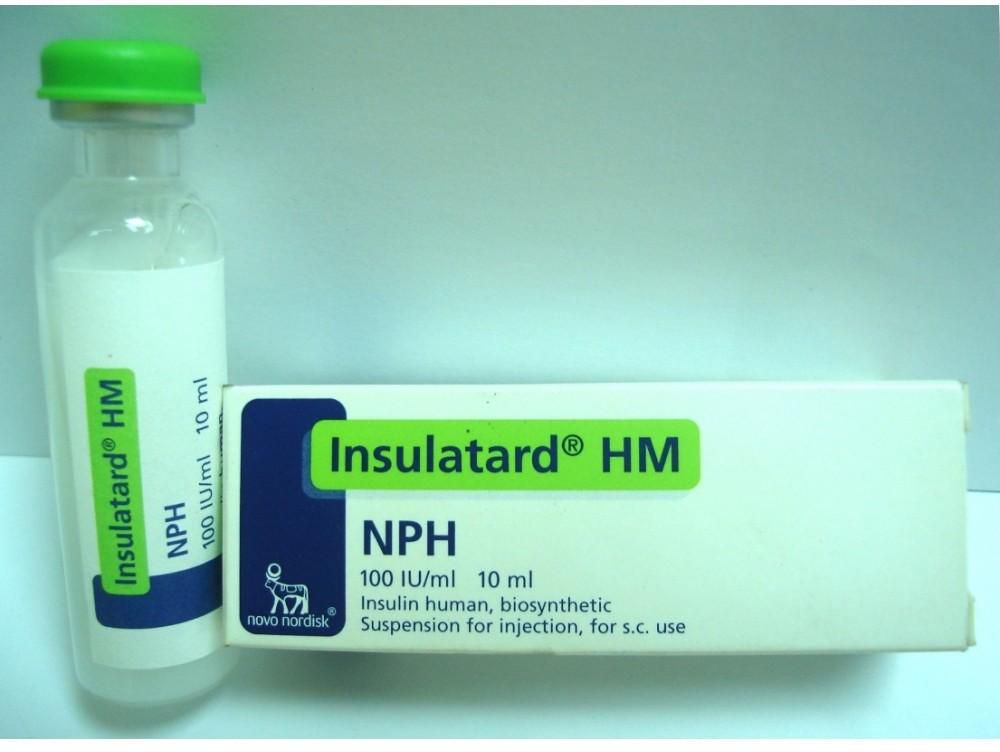 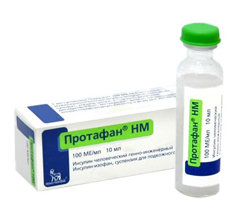                Insulinni kiritishga  mo‘ljallangan qurilmalar.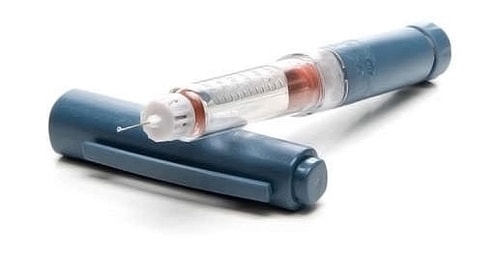 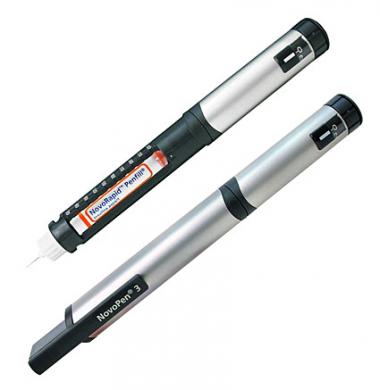 Shprits  ruchka  kabi  insulin ineksiyasi uchun yangi qurilmalar  1980 yildan boshlab  mavjud. Ushbu uskunalar  dozalashdagi katta  aniqligni ta’minlaydi va ineksiya jarayonining o‘zini  soddalashtiradi. Shprits  ruchkalar  qisqa ta’sir ko‘rsatadigan insulinlar, o‘rtacha ta’sirli insulinlar uchun chiqarilib  va 3 mllik  tayyor insulin aralashmalari  xolatida chiqariladi.                                                 Zamonaviy shprits  ruchkalar  doza aniqligi va ineksiya xavfsizligini kafolatlaydi, bemorni har qanday sharoitda tezda ineksiya qilishiga imkon beradi va ayni paytda insulinni   saqlash uchun ishonchli bo‘ladi.  Insulin dozimetridagi 0.5-1-2 TB  dozalashni  aniqligini oshiradi, shprits ruchkaning dozasi ovoz bilan amalga oshadi,  bu esa ularni ko‘rish o‘tkirligi pasaygan  bemorlarga foydalanishni osonlashtiradi. Yuqoridagi qurilmalarda   8 va 12 mm uzunlikdagi bir martalik igna ishlatiladi.  	 Insulin pomalari  (tanaga joylashtiriladigan insulin dozatori)  tanaga  o‘rnatilgan igna orqali (har 2-3 kun ichida ineksiya  maydoni o‘zgartiriladi), qisqa (ultraqisqa) ta’sirli  insulinni kun davomida past tezlikda kiritadi va bu tezlik kunning har bir qismi uchun turli xil bo‘lishi mumkin. SHu  usul bilan insulin  bazal  sekretsiyasi simulyasiya qilinadi.  Har bir taomdan oldin (nafaqat asosiy qismidan tashqari), bemor qonda glyukoza miqdorini  o‘lchaydi,  undan keyin u nima va qancha ovqat eyishni rejalashtiradi, insulin dozasini o‘zi hisoblab chiqaradi va  dozatordagi  tugmachani bosib, uni kiritadi.  Shu tarzda ovqatga  insulinining sekretsiyasi simulyasiya qilinadi.Albatta, pompa bilan insulinoterapiya  sog‘lom odamda insulin ishlab chiqarishga o‘xshashdir va ko‘plab afzalliklarga ega, masalan, ineksiya sonini kamaytirishga, ovqatlanish vaqtlari va iste’mol qilinadigan uglevodlarga  ko‘proq moslashuvchanlikni keltirib chiqaradi. Biroq, insulin pompasi bilan kuniga bir necha marta ukol yoki  shprits ruchka bilan kiritilgan insulin rejimi o‘rtasida fundamental farqlar mavjud emas. Aslida ikkala  holatda bemor tomonidan  glyukoza miqdorini  tez-tez tekshirishni talab qiladi.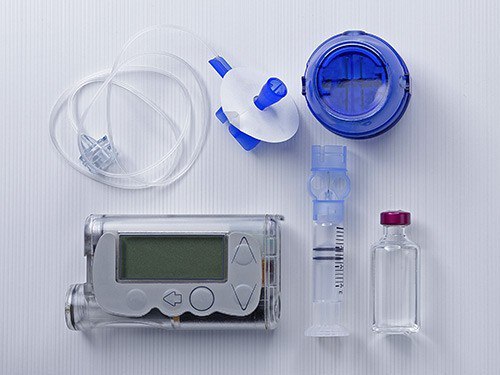 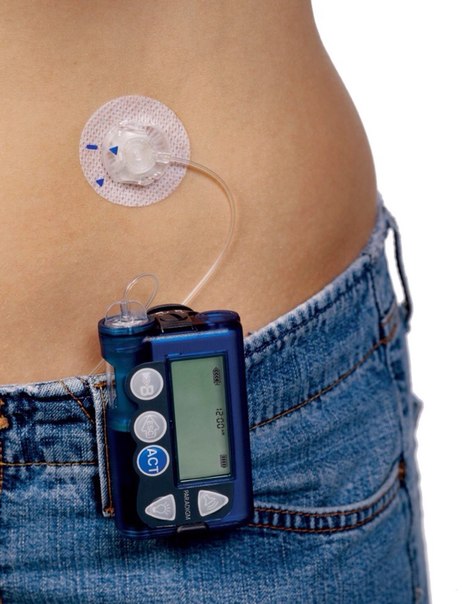 Insulin pompa va uni bemorga o‘rnatilishiGlyukozani  avtomatik ravishda o‘lchaydigan  va olingan natijalarga muvofiq  zarur miqdorda insulin  kiritadigan  qurilmalar allaqachon mavjud,  ammo qimmat turadi.   Insulin dozasi.  Xalqaro insulin birliklari  2000 yildan bo’yon Jahon sog‘liqni saqlash tashkiloti va XDF (Xalqaro Diabet Federatsiyasi) insulinni tarqatishda  birliklar soni bo‘yicha butun dunyo miqyosida  bir xillik kiritdilar  - 1 ml uchun 100 TB.Evropa mamlakatlarining ko‘pchiligida an’anaviy bir marta ishlatiladigan insulin shpritslari 1 ml uchun 100 TB  gacha bo‘lgan insulin kontsentratsiyasi uchun mo‘ljallangan va turli o‘lchamlarga ega: 25, 30, 50, 100 TB insulin (0,25-1,0 ml.) formasida.  Rossiyada va O‘zbekistonda 1 ml da 100 TB  a bo‘lgan insulin ineksiyalari asosan 100 TB  insulin (1,0 ml) qiymatida  bir marta ishlatiladigan insulin shpritslaridan foydalaniladi. 1 ml ichidagi 40 U bilan ukolda 100 U miqdorida insulinni qo‘llashda xatoliklarni oldini olish uchun, muqarrar ravishda gipoglikemiyaga  va aksincha xolatga olib keladigan xolatlarni oldini olish uchun xamda ketoasidoz holatda 40 TB saqlaydigan insulinni  100 TB  uchun mo‘ljallangan  shpritsda yubormaslik uchun,  faqat 100 TB qiymatiga ega bo‘lgan insulin 100 TB dozatorga ega insulin shpritsda yuborilishi kerak. Ishlatilgan ignalar va shpritslar maxsus idishga tashlanishi kerak.1 tur qandli  diabet kasalligiga chalingan barcha bolalar va o‘smirlar, diabet kasalligi bilan og‘rigan homiladorlar, ko‘rish qobiliyati  past bo‘lgan, qo‘l yoki oyog‘i  amputatsiya qilingan bemorlar  insulin in’eksiyasi uchun shprits bilan ta’minlanishi kerak!Insulin in’eksiyasi texnikasi qisqa ta’sirli insulin (QTI) ovqat iste’mol qilishdan 30 daqiqa oldin quyiladi (zarurat bo‘lganda  4-60 daqiqa ichida)ultra qisqa ta’sirli insulin (xumalog yoki  novorapid)bevosita ovqat iste’mol qilishdan oldin, zarurat bo‘lganda ovqatlanilayotganda  yoki ovqatdan keyin.Agar  igna uzunligidan ko‘ra,  teri osti yog‘ qatlami qalin bo‘lsa, QTI in’eksiyasi  45-90 darajadagi  burchakda teri burmasiga qilish tavsiya qilinadi.Lipodistrofiya rivojlanishini oldini olish  maqsadida insulin in’eksiya qilish joyini har kuni o‘zgartirib turish tavsiya qilinadi.Jadval № 3.10. Insulini teri ostiga ineksiya qilinganda so‘rilishiga ta’sir etuvchi faktorlarInsulin bilan davolash tartibining turlariBazal –bolyus tartibiKo‘p marotali har kungi in’eksiya tartibi (MDI)Kombinatsiya qilingan insulinni qo‘llash tartibiBazis –bolyus tartibi odatda ko‘proq qo‘llaniladi. Bunday tartibda bolalar har kuni insulinning bazali dozasini qabul qiladi, keyin (har qaysi ovqat qabulidan oldin) o‘lchangan glyukoza darajasi va kutilgan uglevod ehtiyoji hisoblanib, qisqa ta’sirli insulin dozasi to‘ldirildi.  Bazal doza bir kunda 1 mahal (ba’zan, kichik yoshdagi bolalarda,har 12 soatda) uzoq ta’sirli insulin (glargin yoki  detemir) in’eksiya turida yuboriladi yoki kateter orqali teri ostiga kiritilgan insulinning uzluksiz etkazishni ta’minlovchi insulinli pompadan foydalanish bilan  qisqa ta’sirli insulinning uzluksiz infuziyasi (qoidaga ko‘ra, aspart yoki lizpro) quyiladi.  Bolyus doza insulinli pompa yordamida yoki qisqa ta’sirli insulinning alohida in’eksiyasi ko‘rinishida yuboriladi. Glargin yoki detemir in’eksiyasi qoidaga ko‘ra, qisqa ta’sirli insulin bilan aralashmagan bo‘lishi kerak va uyqudan oldin yoki kechki ovqatdan keyin yuboriladi. Bazal doza qonda glyukoza darajasini ovqat qabul qilish  va tun o‘rtasida ushlab turadi.Bazal doza kiritish uchun insulinli pompani qo‘llash maksimal egiluvchanlikni ta’minlaydi; pompa kun va tun mobaynida har xil vaqtda insulinni har xil dozada yuborish dasturiga kiritiladi. Bazal- bolyus tartibi bola qarovsiz qolganda, qisman kattalar bolalar bog‘chasi va maktabda kunduzgi in’eksiyani qila olmagan holatlarda to‘g‘ri kelmaydi.Jadval № 3.11. Insulinoterapiyaning  tavsiya qilingan tartiblariQisqartmalar . QTI- qisqa ta’sirli insulin ; O‘TI-o‘rta  ta’sirli insulin  ; A – ultra qisqa ta’sirli insulin analogi, L piksiz insulin uzoq ta’sir etuvchi insulin.	Insulinning ko‘p maratabali in’eksiya tartibi (MDI) agar bazal-bolyus tartib to‘g‘ri kelmasa (masalan, oilaga oddiyroq tartib kerak bo‘lsa,bola yoki ota-onalar iglofobiyaga bo‘lsa, tushlikdan oldin in’eksiya olmasligi mumkin, chunki bola bolalar bog‘chasida yoki maktabda bo‘ladi). Bu tartibda  bolalar nonushta, kechki ovqat va uyqudan oldin Xagedorn ( insulin  NPX) neytral protamin, shuningdek,nonushta va kechki ovqatdan oldin qisqa ta’sirli insulin ham qabul qiladi. NPX singari qisqa ta’sirli insulin aralashtiriladi, bu tartib bazal-bolyus tartibdan ko‘ra, kichik yoshdagi bolalarda  in’eksiyanig kamroq bo‘lishi yaxshi ko‘rsatkichga ega bo‘lishi mumkin.  Bu tartib kam egiluvchanlikni ta’minlaydi va ovqatlanish hamda tanavvul qilishning kunlik jadvalini tiklaydi.	Kombinatsiyalangan insulinni qo‘llash tartibi 70/30 (70% insulin aspart protamin/30% odatdagi  insulin) yoki 75/25 (75% insulin  lispro protamin/25% insulin lizpro). Kombinatsiyalangan insulinni qo‘llash tartibi yaxshi tanlov hisoblanmaydi, ammo in’eksiya talab qilganidek, jiddiy kuzatilishi mumkin, shuning uchun undan foydalanish ehtimoli ham yo‘q emas. Bolalarga bir kunda doza ikki marta  yuboriladi, bunda kunlik dozaning uchdan ikki qismi nonushtadan oldin beriladi,  uchdan bir qismi esa kechki ovqatdan  oldin yuboriladi. Biroq bu tartib vaqtida  qabul qiluvchi ovqat miqdori  egiluvchanlikning pastligini ta’minlaydi va yana  boshqa qayd qilingan munosabatlarga qaraganda aniqroq hisoblanadi.	Shifokorlar davolashning o‘ziga xos chizmasini tanlashlari kerak,  bolalar va ularning oilalari buni ma’qullashlari mumkin,chunki glikemiya nazorati uzoq muddatli tomir asoratlari xavfini kamaytirishi mumkin.   Qandli diabet 1-turidaHbA 1c va glyukozaning maqsadli darajasiPlazmada glyukozaning maqsadli darajasi gipoglikemiya xavfi va glyukoza darajasining normallashish zarurati o‘rtasidagi balansni saqlashda o‘rnatiladi. Asal oyi fazasidan tashqari bemorlar  qonda glyukoza darajasini  ≥ 50% normadan tashqari ( 70 dan  180 mg/dl [3,9 gacha 10 mmol/l]) va  <10% bu diapazondan past bo‘lishiga intilishadi. HbA 1c  ning maqsadli darajasi avval kichik yoshdagi bolalar uchun juda yuqori bo‘lgan (< 8,5%), ammo hozirgi vaqtda daraja < 7,5% bo‘lsa  < 18  bemorlarga  bolalikda davomli giperglikemiyaning negativ asorati xavfini kamaytirish uchun tavsiya qilinadi. Ko‘plab bolalar va o‘smirlarda bu ko‘rsatkich normal bo‘lmaydi. HbA1c darajasining yaxshilanishi qonda glyukoza darajasini o‘zi nazorat qilish tezligining oshishi bilan bog‘liq, shuning uchun bemorlar ovqatlanishda insulin dozasini tanlashga sabab bo‘ladi, giperglikemik ko‘rsatgichni to‘g‘rilash imkoniga ega bo‘ladi, gipoglikemiyani avvalroq aniqlaydi, bu esa uni to‘g‘rilashga imkon beradi (ya’ni, gipoglikemiyani davolash uchun uglevodlarga haddan tashqari ko‘p ehtiyoj sezishi giperglikemiyaga olib keladi). Davolash bemor yoshi,  diabetning davomiyligi, yo‘ldosh kasalliklar va psixosotsial holatlarni hisobga olgan holda individual talab qilinadi. Sezilmaydigan gipoglikemiya  bilan  bolalarda gipoglikemiya xavfi gipoglikemiya simptomlarini tushunish uchun davolashning bu maqsadiga erishishga intilishni chegaralashi mumkin.Jadval № 3.12    Qandli diabetda  uglevod almashinuvi  kompensatsiya  kriteriyalari ( ISPAD, 2009 i ADA, 2009)HbA 1c  va glyukoza darajasi monitoringiDoimiy tekshiruv quyidagilarni o‘z ichiga oladi:Kapillyar qonda glyukozani kunda bir necha marta tekshirishHbA 1cni har 3 oyda o‘lchashQD 1-turida qonda glyukoza darajasi ovqatlanish va uxlashdan oldingi   tamaddi qilishdan oldin kapillyar qon namunasidan foydalanib o‘lchanadi.   Yana glyukoza darajasi tunda ( 2 — 3  lar atrofida), tungi gipoglikemiyaga shubhalanganda  (masalan, kun davomida gipoglikemiya yoki energik mashqlardan yoki insulin dozasi oshirilganda) tekshiriladi. Jismoniy mashqlar 24 soat mobaynida glyukoza darajasini pasaytirishi mumkin, bolalar jismoniy mashqlar bajarganda yoki faol bo‘lganda glyukoza darajasini tekshirish zarur. Gipoglikemiyani bartaraf qilish uchun bolalar faolligi oshganda uglevod iste’mol qilishni oshirishi yoki insulin dozasini kamaytirishi mumkin.  Giperglikemiya yoki kasallikda "kasallikni statsionar davolash "o‘tkaziladi.Ota-onalar har kuni glikemiya nazoratiga ta’sir qilishi mumkin bo‘lgan  hamma omillarni,  jumladan, qonda glyukoza darajasi, insulin dozasi va uni yuborish vaqti, uglevodlarni iste’mol qilish va jismoniy faollik darajasini;  shuningdek, har qanday boshqa relevant omillarni (masalan, kasallik, kechki tanavul, insulin dozasini qoldirib qo‘yish) qayd  qilib boradilar.Glyukoza darajasi monitoringi tizimida (CGM)  har 1-5 daqiqada hujayralararo suyuqlikda glyukoza darajasini o‘lchash uchun teri osti datchigidan foydalaniladi. CGM tizimi  kapilyar qonda glyukoza darajasi hisobi bilan  aniqlangan va  natija indikatsiyasi  monitoring uskunasiga simsiz yo‘l bilan etkaziladi, u insulinli pompada yoki alohida ishlashga tuzilgan  bo‘lishi mumkin. Turg‘un giperglikemiya holatlari va gipoglikemiya xavfi oshgan ko‘rinishlarni aniqlab, CGM tizimi QD 1-turi bemorlariga glikemiyani nazorat qilishda xavfsiz holda yordam beradi.  Hamma uskunalar maqsadli darajani tiklashga imkon beradi; signallar foydalanuvchini ogohlantiradi, agar glyukoza darajasi  maqsadli darajadan yuqori yoki past bo‘lsa, pompada terilgan  ayrim CGM  glyukoza darajasi o‘rnatilgan ko‘rsatgichdan pastga tushib ketganda bazal dozani jo‘natishni  2 soatgacha to‘xtatishi mumkin. CGM uskunasidan  har qanday tartibda foydalanish mumkin,  ular qoidaga ko‘ra, insulinli pompa bilan bemorlarda qo‘llaniladi. QD 2-turida qonda glyukoza darajasi doim o‘lchanadi,  ammo QD 1-turiga qaraganda kamroq.  Qonda glyukoza darajasini o‘zi nazorat qilish tezligi(SMBG)  och qoringa va ovqatdan keyin glyukoza darajasi, resurslarga ega yetarli deb hisoblangan  glikemiyaning  nazorat darajasi hisobi bilan individual bo‘lishi kerak. Monitoring tezligi ortishi kerak, giperglikemiya yoki gipoglikemiya simptomlarini his qilganda yokikasallikda glikemiyani nazorat qilish imkoni bo‘lmaganda ortadi. Davolash maqsadga etgandagina, uyda qilingan test  haftada qonda glyukozani  och qoringa va ovqatdan keyin o‘lchashga  zarurat tug‘iladi.QD 1 va 2-turida  HbA1c    darajasini  har 3 oyda o‘lchash kerak bo‘ladi, agar insulin yoki  metabolik nazoratdan foydalanilsa optimal hisoblanmaydi. Aks holda QD 2-turida bir yilda 2 marta o‘lchansa, optimal tezlik har  3 oyda o‘lchanadi.QANDLI DIABETNING O‘TKIR ASORATLARI : Gipoglikemiya  -QD 1-turida ko‘pincha o‘tkir asorat bo‘lib, qonda glyukoza darajasi past bo‘lishi xavflidir:yangi tug‘ilgan chaqaloqlarda 1,7 mmol/l dan kamroq ;muddatidan oldin tug‘ilgan chaqaloqlarda (chala tug‘ilganlarda) -1,1 mmol/l kamroq;QDdan o‘zini  2,6 dan to 3,5 mmol/l ( plazmada — 3,1—4,0 mmol/l) atrofida yomon his qilish;qandli diabetning surunkali dekompensatsiyasida  o‘zini yomon his qilish   6—7 mmol/l tartibdaga ko‘rsatmalarda kuzatilishi mumkin ; nisbiy gipoglikemiya  - engil hazm bo‘luvchi uglevodlar qabul qilinganda,  qonda glyukoza darajasi > 3,9 mmol/l  bo‘lganda gipoglikemiyaning o‘ziga xos simptomlarining paydo bo‘lishida.Gipoglikemiyaning sabablari:Insulinning  dozadan ortib ketishi;uglevodlar miqdorining yetishmasligi;jismoniy yuklama;alkogol ichimliklarini qabul qilish;so‘rilishning buzilishi (seliakiya,  qusish, ich ketish bilan interkurrent kasalliklar ).Patogenezi:insulin dozasi, iste’mol qilingan ovqat miqdori va xarakteri hamda bir oz oldin bajarilgan jismoniy yuklama o‘rtasidagi o‘zaro mos emasligi;qonda glyukoza darajasining kamayishida glyukagon sekretsiyasining yetishmovchiligi va adrenalin reaksiyasini pasayishi;tetratsiklin va oksitetratsiklin, sulfanilamid, atsetil-salitsil  kislota,  adrenoblokatorlar, anabolik steroidlar  qabul qilish. Gipoglikemik holatning klinik ko‘rinishlari  MAT hujayralarining energetik ochiqishi bilan bog‘liq.Neyroglikopenik simptomlar:holsizlik, bosh aylanishi;diqqat konsentratsiyasi bilan qiyinchilik;bosh og‘rig‘i;uyquchanlik;ongning buzilishi;nutqning noaniqligi;yurishda muvozanat buzilishi;isitmalash.Avtonom simptomlar:tremor;sovuq ter;teri qoplamalarining oqarishi;taxikardiya;AB oshishi;qo‘rquv va  vaxima hissi.Gipoglikemiya holatining og‘irlik darajasi1 -daraja — engil terlash, qaltirash, Yurak urishi, notinchlik,ko‘rishning noaniqligi, ochlik hissi, charchash, bosh og‘rig‘i.2 –daraja  — o‘rtacha: koordinatsiyaning buzilishi, nutqning noaniqligi, uyquchanlik, tormozlanish, agressiya.3 -daraja — og‘ir:tomir tortishishi, koma.Agar og‘ir gipoglikemik holatni bartaraf qilishga o‘z vaqtida hech qanday chora tadbir ko‘rilmasa, gipoglikemik koma kelib chiqadi Kasallikning og‘irlik darajasini davolash1-daraja –engil, 10-20 g tez ta’sir qiluvchi uglevodlar (qand, sharbat, koka-kola); simptomatikani saqlashda uglevodlar qabulini 10-15 daqiqadan keyin yana takrorlash.2-daraja –o‘rtacha.3-daraja – og‘ir, gipoglikemiya bilan kasallangan bolalarga  — glyukagon (mushak/ichiga, t/o yoki vena/ichiga): 12 yoshgacha 0,5 mg,  undan katta yoshdagilarga 1,0 mg;yoki  vena/ichiga  20—80 ml 10% glyukoza eritmasi .I. Umumiy ma’lumot. A.Gipoglikemiya – bu qonda glyukoza konsentratsiyasinining  < 2,2 mmol/l pasayishi hisoblanadi(zardob yoki plazmada <2,5 mmol/l) .  Gipoglikemiya –bu  bolalarda MAT og‘ir buzilishi va yangi tug‘ilgan chaqaloqlar o‘limining eng ko‘p uchraydigan sababi sanaladi.  Bu o‘z vaqtida tashxis qo‘yish va davolash talab qiladigan kechiktirib bo‘lmaydigan holat.B.  Etiologiyasi 1. Yangi tug‘ilgan chaqaloqlarda gipoglikemiya  (chaqaloq tug‘ilishi bilanoq yoki tug‘ilgandan keyingi  3-5-  kunlari paydo bo‘ladi)  muddatdan oldin tug‘ilish (chala tug‘ilish), bachadon ichi rivojlanishishining kechikishi yoki uglevod almashinuvining buzilishiga sabab bo‘lishi mumkin.  YAngi tug‘ilgan chaqaloqlarda gipoglikemiyaning bevosita sabablari quyidagilar bo‘lishi mumkin:a. Moddalar tanqisligi – glyukoza manbalari (masalan, glikogen).b. Uglevod metabolizmi fermentlarining irsiy yetishmovchiligi (masalan, glikogendan glyukoza hosil bo‘lishida ishtirok etuvchi glyukoza-6-fosfataza). v. Giperinsulinemiya. g. Kontrinsulyar gormonlar tanqisligi. Ko‘krak suti  bilan boqilayotgan bolalar va katta yoshdagi bolalarda gipoglikemiya uchraydi. Sabablari quyidagilar bo‘lishi mumkin:a. Giperinsulinemiya. b.  Uglevod almashinuvining tug‘ma buzilishi.v. Orttirilgan endokrin kasalligi  (masalan, birlamchi buyrak usti bezi yetishmovchiligi). g. Ochlik,  alkogol iste’mol qilish,  insulin yuborish, qandni tushiruvchi dori vositalarni peroral qabul qilish.V. Gipoglikemiya oqibatlari. Bolaning birinchi yili bosh miyasi rivojlanishi uchun katta miqdorda glyukoza zarur. SHuning uchun yangi tug‘ilgan chaqaloqlar va ko‘krak yoshidagi bolalarda aniqlanmagan yoki davolanmagan gipoglikemiya MATning og‘ir qaytmas shikastlanishi, epileptik tutqanoq va aqliy rivojlanishning orqada qolishiga olib keladi.D. Gipoglikemiyaga o‘tuvchi yuqori xavf guruhi:1. Muddatidan oldin tug‘ilgan (chala tug‘ilgan) chaqaloqlar.2. Vazni kam yangi tug‘ilgan chaqaloqlar.3. Insulinga bog‘liq qandli diabet yoki diabet bilan homiladorlikni o‘tkazgan onadan tug‘ilgan chaqaloqlar.4.Og‘ir kasallik bilan tug‘ilgan chaqaloqlar (yangi tug‘ilgan chaqaloqlarning gemolitik kasalligi,  gialin membrana kasalligi). E. Gipoglikemiyaning tarqalishi: 1000 yangi tug‘ilgan chaqaloqqa 1,5-3 holatda, yuqori xavf kuzatilgan guruhda kasallik tarqalganligi bir necha marta ko‘p. Gipoglikemiyaga o‘tish kam vaznli yangi tug‘ilgan chaqaloqlarning 3 nafaridan 2 nafarida aniqlanadi. Buning asosiy sababi jigarda glyukoneogenez fermentlari nuqsoni bilan birgalikda glyukoza manbasining tanqisligi (glikogen, oqsil va yog‘lar) hisoblanadi. Giperinsulinemiya va kontrinsulyar gormonlar sekretsiyasining buzilishi kam vazn bilan tug‘ilgan chaqaloqlarda odatda kuzatilmaydi.  O‘tuvchi gipoglikemiya insulinga bog‘liq qandli diabet yoki diabet bilan homiladorlikni o‘tkazgan onadan tug‘ilgan  80-90% bolada uchraydi.  YUqori xavf guruhidagi 10-20% bolalarda turg‘un og‘ir gipoglikemiya rivojlanadi.II. Klinik ko‘rinishiA.Yangi tug‘ilgan va ko‘krak yoshidagi bolalarda gipoglikemiya simptomlari quyidagilar hisoblanadi: sustlik, uyquchanlik, fassikulyasiya, tana haroratining bir oz tushishi, sust emish (so‘rish), sianoz, apnoe, tomir tortishishi. Bunday simptomlar bilan kechuvchi boshqa kasalliklardan (sepsis, asfiksiya, miya qorinchasiga qon quyilishi, tug‘ma Yurak poroklari, onaning dori vositalari bilan davolanishidan keyingi oqibatlar)  gipoglikemiyani farqlash kerak. Gipoglikemiyaning differensial-tashxis belgilari: simptomlar hosil bo‘layotgan vaqtda glyukoza darajasining pastligi; glyukoza darajasining normallashuvida simptomlarning yo‘qolishi;  glyukoza darajasining kamayishida simptomlarning yangilanishi (Uippl triadasi).Ko‘krak yoshidagi va katta yoshdagi bolalarda gipoglikemiyaA. Tarqalganligi. Bu yoshdagi bolalarda gipoglikemiya yangi tug‘ilgan chaqaloqlarga nisbatan kamroq uchraydi.B. Etiologiyasi 1.Ko‘krak yoshidagi bolalarda gipoglikemiyaning kuzatilishi mumkin bo‘lgan sabablari –bu giperinsulinemiyaning engil shakli, kontrinsulyar gormonlar tug‘ma tanqisligi yoki moddalar almashinuvining tug‘ma  buzilishi. Bu buzilishlarga sabab bo‘luvchi gipoglikemiya  odatda 3-6 oylik bolalarda, qachonki tungi uyqu uzoq davom etganda (emish vaqti oralig‘i uzoqlashganda va bolaning tungi ochliq davri 8 soatga etganda) namoyon bo‘ladi. 2. Katta yoshdagi bolalarda ko‘pincha gipoglikemiya ochlikda va orttirilgan kontrinsulyar gormonlar tanqisligida glikemiyani normada ushlab turishga qodir emasligiga sabab bo‘ladi.3. Ko‘krak bilan boqish qancha uzoq davom etsa, gipoglikemiya shuncha kech paydo bo‘ladi. V.Klinik ko‘rinishi. Og‘ir gipoglikemiya tomir tortishi, hushni yo‘qotish yoki koma ko‘rinishda namoyon bo‘ladi. Engil yoki o‘rta og‘ir gipoglikemiyada nevrologik simptomlar (qo‘zg‘atuvchanlik, sustlik, uyquchanlik,  harakat koordinatsiyasining buzilishi) kamroq ifodalanadi.  Tashxis uchun gipoglikemiyaning doimiy namoyon bo‘lishi va ularning ovqatlantirish o‘rtasidagi davomli oraliq bilan bog‘liqligini baholash muhim.G.Tashxis tamoyilari. Simptomlar paydo bo‘lgan vaqtda qonda glyukoza, insulin va kontrinsulyar gormonlarni aniqlash gipoglikemiya sababini aniqlash hamda tashxisni tasdiqlashi mumkin. Ko‘krak yoshidagi bolalarda tomir tortishishi (talvasa) ning paydo bo‘lishida eng avvalo gipoglikemiyani istisno qilish kerak. Agar tutqanoq vaqtida qon olish imkoni bo‘lmasa, shifokorning doimiy nazoratida ochlik va glyukagon quyish bilan namuna olinadi.  Agar tomir tortishishi (talvasa)  kuzatilsa, ularni bartaraf qilish uchun glyukagon vena ichiga  yoki  mushak ichiga yuboriladi.  Glyukagon quyilishidan oldin va uni quyishdan 30 daqiqa o‘tgach metabolit va gormonlarni aniqlash uchun qon olinadi.Qandli diabetning o‘tkir asoratlari (koma)Qandli diabet bilan kasallangan bolalar va  o‘smirlarda, bemorlarda koma holatining sabablari quyidagilar bo‘lishi mumkin:diabetik ketoatsidoz,giperosmolyar koma,gipoglikemik komaboshqa sabablar:zaharlanish(toksik, zaharli moddalar,dori vositalari bilan, o‘smirlarda -alkogol),bosh miya travmalari,markaziy asab tizimi va boshqalar infeksiyasi.DIABETIK KETOATSIDOZ (DKA).DKA –bu QDdagi yuqori xavfga ega bo‘lgan glikemik nazorat bo‘lib, insulining absolyut yetishmovchiligi va kontrinsulyar gormon darajasining oshishi bilan kechuvchi QD ning ogir asorati.  DKAda o‘limning eng asosiy sababi miya shishi  hisoblanadi. Diabetik ketoatsidoz (diabetik ketoatsid komasi) –bolalarda qandli diabetning ko‘p va og‘ir asorati   bilan kechuvchi shoshilinch yordam talab qiladigan holatdir. Diabetik ketoatsidoz kechishida 3 ta bosqich ajratiladi: Ketoz, prekoma, ketoatsidoz komasi.DKA bosqichlari tasnifiDKA kompensatsiyalangan bosqichi (DKA І, ketoz)DKA kompensatsiyalanmagan bosqichi (DKA ІІ, prekoma)Diabetik ketoatsidoz koma bosqichi (DKA ІІІ)Tashxisni shakllantirish:Qandli  diabet 1-turi, og‘ir kechishi,  yuqori xavf  bilan glikemik nazorat. Diabetik ketoatsidoz II.
          Qandli diabet 1-turi , og‘ir kechishi,  yuqori xavf  bilan glikemik nazorat. Diabetik ketoz.	DKA sabablari - QD kechki  diagnostikasi- Insulinoterapiyada xatoliklar:- Dozani noto‘g‘ri tanlash- Dozaning  asoslanmagan hoda kamayishi- insulinni jo‘natishni kechiktirish-bitta dori vositasini  kamroq samarali dori vositasiga  almashtirish- interkurent kasalliklar- jarrohlik aralashmalar.- jismoniy va ruhiy  travmalar, homiladorlik- uglevod almashinuviga ta’sir qiluvchi shifokor dori vositalari                                      DKA tashxis mezonlari Anamnez ma’lumotlari: QD mavjudligi, ta’sir qiluvchi  omillar.DKA І - yomon  glikemik nazorat bilan diabetga xos  simptomlari: chanqash, poliuriya, tana vaznini yo‘qotish, teri va shilliq pardalarning quruqlashishi, holsizlik, bosh og‘rig‘i, uyquchanlik, nafas chiqarganda  atseton hidining kelishi,ishtahaning pasayishi, ko‘ngil aynishi.Degidratatsiya darajasi  5%  ko‘p emas.DKA II  va DKA SH:Ko‘ngil aynishi, qusish, qorinda og‘riq,  til kulrang karash bilan qoplangan, ongning buzilishi, sezilarli  degidratatsiya (tana vaznining  10-12% yo‘qotish), taxikardiya, arterial gipotoniya, mushak tonusining pasayishi,pay reflekslari, ko‘z olmasi tonusi, gipotermiya, oliguriya,  anuriyaga o‘tishi, hushni yo‘qotish, Kussmaul nafasi, chiqarayotgan havoda   atseton hidi.Degidratatsiya darajasi  5% dan ko‘proq.DKAda ko‘pincha abdominal sindrom kuzatiladi. «O‘tkir qorin» klinikasi: qorinda og‘riq, ko‘ngil aynishi, «kofe quyqumi» ko‘rinishida uzliksiz qusish, leykotsitoz.Sabablari:  qorin bo‘shlig‘ida ko‘p miqdordagi mayda qon quyilishi, unda elektrolit almashinuvining buzilishi,  ichaklar parezi, degidratatsiyada   gemorragik gastrit, kolit rivojlanishi bilan shilimshiq  oshqozon ichak shilliq qavatiga  keton tananing qo‘zg‘atuvchi ta’siri.Paraklinik:  • Giperglikemiya (11 mmol/l dan yuqori)  • Glyukozuriya (55 mmol/l dan yuqori)• Ketonuriya (test indikator bilan aniqlanadi)•  Qandni aniqlash bilan siydik umumiy tahlili
•  Kengaytirilgan qon tahlili ( chapga siljish bilan neytrofil leykotsitoz,   leykotsitoz    keton konsentratsiyasiga proporsional; tezlashgan SOE)• metabolik atsidoz   pH<7,3
• Qonda  qoldiq azot, mochevina, kreatinin  oshgan
• Elektrolitlar  (K+, Na+,  Cl‾, HCO 3‾ darajasining kamayishi ). • DKA darajasiga bog‘liqlikdagi   anion xilma xilligi [(Na+) - (Cl‾ - HCO 3‾), mekv/l] 
• Qonning samarali osmolyarlik hisobi: 2 [Na+(mmol/l) + K+(mmol/l)] + qonda glyukoza  (mmol/l) yoki:     2 x (Na+(mekv/l)+K+(mekv/l))+glyukoza (mmol/l)+mochevina  (mmol/l)+0,03 x  umumiy oqsil (g/l).  Norma: 285-300 (mosm/l) • qonning lipid spektri (giperlipidemiya)
• Kooagulogramma
• Hujayra ichi kaliy darajasini baholash uchun  -EKGQo‘shimcha
•  Qonda bikarbonatlar< 15 mmol/l•  Qon gazlari (rSO2 > 2)      • Qonda laktat• Infeksiyaga shubha qilinganda siydik, qon, halqumdan  olingan ajralmani ekish• OGK  rentgen tekshiruviJadval 3.13. DKA og‘irligi tashxisi mezonlari Davolash  (jonlantirish bo‘limi va intensiv terapiya)Asosiy yo‘nalishlari:RegidratatsiyaInsulin tanqisligini bartaraf qilishElektrolitlarning hujayra ichi va tashqi tarkibini normada tiklash Organizmda glyukoza zahirasini tiklash (glikogen) Kislota ishqor muvozanatini tiklash  Komani chaqiruvchi patologik holatni tashxislash va davolash.Davolash va profilaktikasi:DVS sindromi  infeksion asoratlarYatrogen  gipoglikemiya  intoksikatsiyaMiya shishi,  gemostaz korreksiyasiIchki organlar (Yurak, buyrak, o‘pka va b.).faoliyatini tiklash va qo‘llab quvvatlash Simptomsiz  degidratatsiya < 5%  bilan bolalar teri osti insulinoterapiyasi  va  peroral  regidratatsiya.Jadval 3.14. Ketoatsidozdan chiqqan  bemor xulosasi monitoringi:Birinchi bosqich:-    Bemorni o‘rab qo‘yish-    niqob orqali 100%  nam kislorod chiqarish-    oshqozonni yuvish-    nazogastral zond kiritish  (agar bemor hushsiz bo‘lsa)-   siydik  kateterini kiritish  (agar siydik chiqarish  2-4 soatga cho‘zilsa)-    infuzion eritmalarni quyishdan oldin  37°S gacha isitishRegidratatsiya:Tomir ichi giperosmolyarlikning birdan pasayishi  - miya shishi juda sekin  -  24-48 soat mobaynida olib boriladi,  0,9 % NaCl  eritmasi  (giperosmolyarlikda  - 0,45% NaCl) quyiladi.Glikemiyaning  12-15 mmol/l ga kamayishidan keyin – tarkibida glyukoza bor eritmalarga almashtirish  (0,9% yoki 0,45%  NaCl va 5%  glyukoza eritmasi )•Zaruriy suyuqlik miqdori   = suyuqlik tanqisligi (ml) + suyuqlikning kunlik miqdorini ushlab turish (ml)•Suyuqlik tanqisligi (ml) =  degidratatsiya darajasi  (%)  tana vazni (kg)
Degidratatsiya darajasini aniqlash:
3% - klinik ko‘rinish deyarli namoyon bo‘lmaydi
5% - shilliq qavatlarni quruqligi, terining pasaygan turgori10% - yumilgan ko‘z,  kapillyarlar to‘lishining sekinlashuvi,          ≥ 3 soniya, sovuq qo‘l,oyoqlar
20% - shok,  periferiyada kuchsiz puls yoki uning yo‘qligi- 1-soat: 20 ml/kg tana vazni (avvalgi).Qiyin  degidratatsiyada–quyish qaytariladi.Agar  shok  bartaraf etilmasa - 10 ml/kg 4-5% albumin eritmasi -30 daqiqa mobaynida quyiladi.- 2-soatda:tana vazniga  10 ml/kg- 3-soat va keyin : tana vazniga 5 ml/kgDKAda sutkalik suyuklik mikdorini yoshga mos tarzda extiyoji Qandli diabet bemorlarga ixtisoslashtirilgan tibbiy yordam algoritmlari Moskva 2019  DKAhar doim kaliy tanqisligi bilan kuzatiladi. Madomiki, K+ hujayra ichi ioni hisoblanar ekan,  uning qon plazmasidagi miqdori organizmdagi umumiy zahirada aniq ko‘rinadi.Plazmada  K+darajasining pasayishida uni tezda to‘ldirish va zudlik bilan jiddiy kardiomonitoring olib borish kerak ( EKGda T yuqori o‘tkir tish -  gipokaliyemiya belgisi). Insulinni quyish  -  hujayraga K+ni kirishi-  plazmada kaliy tanqisligiga aralashtiriladi  ( suyuqlikning birinchi porsiyasiga KC1 ni zarur miqdorda qo‘shib, keyinchalik qon plazmasidagi kaliy darajasiga mos holda quyish).Insulinoterapiya Shokdan chiqqandan keyin boshlanadi. Kichik dozadagi insulin dozasini intravenoz yuborish optimal usuldir.  DKAda faqat qisqa ta’sir ko‘rsatadigan insulinlar ishlatiladi.  Eng yaxshi kontsentratsiyadan 1 ml izotonik natriy xlorid eritmasi uchun 1 TB  insulindir.  50 ml dan iborat aralashma   infuzion tizim orqali tizillatib yuborish insulinni  sistemalarga adsorbsiyasini ta’minlaydi.  Vena ichiga yuborish imkoni  bo‘lmasa, insulin teri ostiga yuborilishi  mumkin.DKA uchun insulinoterapiya  asosiy prinsiplari:- boshlang‘ich insulin doza soatiga 0,1 TB / kg ni tashkil etadi, yosh bolalarda bu doza 0,05 TB / kg bo‘lishi  mumkin,  og‘ir  yiringli infeksiyalarda  esa soatiga 0,2 TB / kg ga oshirish mumkin ;- birinchi soatlarda glikemiya  darajasining pasayishi soatiga 4-5 mmol / l  bo‘lishi kerak, agar bunday bo‘lmasa, insulin dozasi 50% ga oshiriladi  va glikemiya ortsa   50-100% ga oshiriladi ;- glikemiya  12-15 mmol / l ga tushirilsa, infuzion eritmani  dekstroza bilan almashtirilishi qon shakarini 8-12 mmol / l darajasida saqlash uchun kerak;- 15 mmol / l dan yuqori glikemiya ortishi insulinni  dozasini  25% ga oshiriladi;- agar glyukoza darajasi 8 mmol / l dan oz bo‘lsa yoki juda tez pasayganda,  ineksiya qilinayotgan  dekstrozaning konsentratsiyasini 10% yoki undan ortiq oshirish kerak;- dekstrozni kiritishga qaramasdan qonning glyukoza darajasi 8 mmol / l dan kam bo‘lsa, insulin in’eksiya  miqdorini kamaytirish kerak;- insulinni kiritishni to‘xtatish yoki soatiga 0,05 TB / kg dan kamaytirish mumkin emas, chunki organizmda anabolik jarayonlarni o‘z xoliga qaytarish uchun ikkala komponent insulin va glyukoza zarur .Bemorning kislota-ishqor  holati normallashganda,  har 2 soatda teri osti insulin ineksiyasiga  o‘tkaziladi.  2-3-kunda ketoz bo‘lmasa, bola 5-6 martalik  qisqa ta’sir ko‘rsatadigan insulinga, so‘ngra odatiy  kombinatsiyalashgan  insulin terapiyasiga o‘tkaziladi. Elektrolitlar buzilishlarini tiklanishiga  birinchi navbatda  kaliy yetishmasligining to‘ldirilishi tegishli. DKA xolatida  bu elektrolit zaxirasi sezilarli darajada kamayadi. Agar infuzion terapiya boshlanishidan oldin qondagi kaliy miqdorining pasayishi bo‘yicha laboratoriya ma’lumotlari yoki EKG  ma’lumotlar mavjud bo‘lsa, u natriy xloridning izotonik eritmasi bilan bir vaqtning o‘zida qo‘llanilishi mumkin. Ko‘pgina hollarda infuzion davolanishni boshlashdan 2 soat o‘tgach, reanimatsiya tugagach, kaliy zaxiralari to‘la boshlaydi.  Bu davrda uning qondagi darajasi sezilarli darajada kamayadi, bu quyidagi omillar orqali amalga oshiriladi:- qonning infuzion eritmalar bilan suyulishi;	- buyraklar faoliyatini tiklanishi bilan  siydik  orqali  kaliy chiqarilish tezlashadi;- Qonning pH qiymatini oshirish va kislotalilik darajasini pasaytirish, insulin kiritilishi tufayli hujayralarga kaliyni kirishi.Odatda har bir litr izotonik natriy xlorid eritmasiga 40 mmol kaliy xlorid qo‘shiladi (kaliy fosfat yoki asetat ham ishlatilishi mumkin).Atsidozga qaramasdan DKA bilan terapiya boshlanishida hech qachon vena ichiga bikarbonat ishlatilmaydi. Kislota-ishqor  muvozanatining asta-sekin normallashuvi DKAni regidratsiya va insulin qo‘llanilishiga bog‘liq.  Suyuqlik xajmi  tiklanishi qon bufer  tizimini tiklanishiga  olib keladi,  insulin kiritilishi ketogenezni to‘xtatadi.Bikarbonatlar faqat ekstremal holatlarda qo‘llaniladi: tashqi nafasni (pH 6.8 dan past) xavf ostida qoldiradigan qonning pH qiymati 7.0 dan past bo‘lganida,  miokardga  salbiy inotropik ta’sir ko‘rsatadi , qon tomirlarining katekolaminlarga sezuvchanligini pasayadi, jigar hujayralari insulinorezistentligi  va laktat ishlab chiqarishi  ortadi . Shu bilan birga  kislotali holatni doimiy kuzatib borish kerak,  pH 7.0 darajasiga yetganda  bikarbonatlarning kiritilishi to‘xtatiladi.  Odatda, bikarbonatlar 60 min  ichida 1-2 mmol / kg (2,5 ml / kg, 4% natriy gidrokarbonat eritmasining haqiqiy massasi) dozasida  vena ichiga  juda sekin yuboriladi.  Bundan tashqari, 0,15-0,3 g 1 kg tana vazni uchun quruq modda kaliy xlorid  1 litr suyuqlik  bilan bir marta yuboriladi. 	Kapillyar qonda glyukoza miqdori har soatda kuzatiladi,   qonda har 2-4 soatda glyukoza, elektrolitlar, mochevina, qonning gaz tarkibini aniqlab turiladi. QANDLI  DIABETNING  SURUNKALI ASORATLARI DIABETIK RETINOPATIYADR-QD tomirli asoratlarning klassik namunasi.Kichik yoshdagi bemorlarda ko‘rishning yomonlashishi va ko‘rlikka olib keladigan sabablar orasida birinchilardan  hisoblanadi. DR ekssudat o‘choqlar, retinal va preretinal qon quyilishi, yangi hosil bo‘lgan tomirlarning o‘sishi, shox pardaning traksion ko‘chishi, rubeoz glaukomaning rivojlanishi bilan xarakterlanuvchi to‘r parda tomirlari hamda to‘r parda qobiqlarining o‘ziga xos shikastlanishi hisoblanadi. QD 1-turi bilan 10 yildan ortiq kasallangan bemorlar orasida  DR %, 15 yildan ortiq vaqt kasallanganlar orasida esa 70-90% aniqlangan. QD kompensatsiyasi qanday yomon bo‘lsa, DR shuncha tez va og‘ir kechadi.DR ning   oftalmoskopik ko‘rinishi :-mikroanerizm ( kapillyar devorlarning silindrik bo‘rtib chiqishi)- kapillyarlar kengayishi-nuqta yoki dog‘ ko‘rinishida retinal quyilishi-qattiq yoki yumshoq,  paxtasimon  ekssudativ o‘choqlar-yangi hosil bo‘lgan tomirlar -to‘r parda shishi          QD da ko‘rishni yo‘qotish shishasimon tana, makulopatiya, to‘r parda qoldig‘i,  glaukomaga qon quyilishi oqibatida bo‘lishi mumkin. Tasnifi I bosqich – noproliferativ DR. Birlamchi  mikroanevrizm, nuqtali qon quyilishi, paramakulyarzonada  qattiq  ekssudat bilan xarakterlanadi II bosqich  – preproliferativ DR,  ko‘plab ekssudat va yirik  retinalgemorragiya , venoz  anomaliya balan namoyon bo‘ladi. III bosqich – proliferativ DR, shishasimon tanada retinal, preretinal  qon quyilish, ko‘rish nervi sohasida  yoki to‘r pardaning boshqa hududlarida yangi hosil bo‘lgan tomirlarning o‘sishi bilan xarakterlanadi. Jarayonning rivojlanishida yangi hosil bo‘lgan tomirlarning yanada tez o‘sishi bilan preretinal qon quyilish zonasida fibroz to‘qimaning o‘sishi kuzatiladi. Bu o‘zgarishlar to‘r pardaning vitreoretinal tortmalari va traksion qatlamining hosil bo‘lishiga olib keladi. Kamalak qobig‘i (rubeoz) va old kamera burchagida yangi hosil bo‘lgan tomirlarning ko‘payishi ikkilamchi glaukoma rivojlanishi va ko‘rishni birdan yo‘qotishning sababi  hisoblanadi. 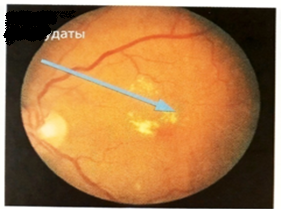 Diabetik retinopatiya 1 bosqich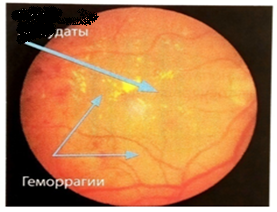 Diabetik retinopatiya 2 bosqich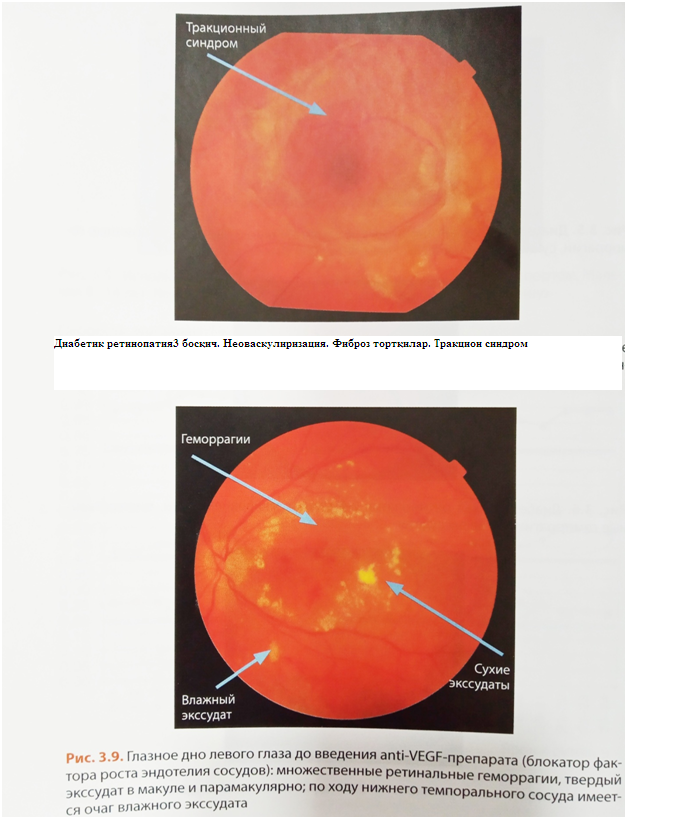 Diabetik retinopatiya 3 bosqichDavolashDR davolash  patogenetik va kompleksli bo‘lishi mumkin. Boshlang‘ich bosqichlarda davolashning eng samarali usuli lazer koagulyasiya hisoblanadi.Diabetik nefropatiya (DN)DN QD bilan kasallangan bemorlar hayoti noxush prognozining asosiy sababi hisoblanadi. Ma’lumki,  QD 1-turi bemorlarining 1/3 qismi kasallik boshlanganidan 15-20 yil keyin terminal buyrak yetishmovchiligidan vafot etadi.  Noxush  holat, asosan, bolalik yoshida kasallangan kishilarda kuzatiladi.  Ko‘rsatilishicha, DN  20 yoshgacha bo‘lgan davrda diabet boshlangan 3 nafar 50-75%  bemor o‘limida  sabab bo‘lgan. Buyrakning  tuzilishli funksional rivojlanishining sekin asta buzilishida ishtirok etuvchi   DR rivojlanish bosqichining zamonaviy tasnifi 1983 yili S.Mogensen tomonidan o‘rganilgan va hozirda butun dunyo bo‘yicha qabul qilingan.I bosqich – buyrak giperfunksiyasi. Diabet debyutida buyrakning funksional o‘zgarishi deyarli hamma bemorda aniqlanadi: buyrak hajmi kattalashgan, koptokcha giperfiltratsiya, qand darajasining yaxshi nazoratida qaytalanuvchi   albuminuriya bo‘lishi mumkin. II bosqich- buyrakning boshlang‘ich tuzilishli o‘zgarishi. Kasallik boshlanishidan  1,5-2,5 yil o‘tgach ko‘pchilikda buyrakning tuzilishli o‘zgarishi: kapillyarning bazal membranasining qalinlashishi,  mezangial  matriksning kengayishi aniqlanadi. Koptokcha filtratsiya tezligi bu bosqichda ortadi yoki normaga mos keladi. Siydik tahlilida normal albuminuriya kuzatiladi.III bosqich- boshlang‘ich nefropatiya  o‘rtacha  5 yildan keyin, (kapillyarlarning bazal membranasi va yuqorida sanab o‘tilgan hamma 9ta mezangiya o‘zgarishlari), giperfiltratsiyani saqlab qolish,  mikroalbuminuriyaning paydo bo‘lishi aniqlanadi.  AB tomonlarda morfologik o‘zgarishning o‘sishi bilan xarakterlanuvchi tendensiya oshishi sanaladi.VI bosqich – nefropatiya. Taxminan  17± 6 yildan keyin rivojlanadi, dastlabki ko‘rinishi proteinuriya hisoblanadi. Proteinuriya singari turg‘unlashadi, buyrak faoliyatining kamayishi boshlanadi. Proteinuriyabosqichi ABning tez o‘sishi bilan xarakterlanadi. Avj olishning o‘sib borishida  buyrakning hamma kasalliklari uchun umumiy bo‘lgan mexanizmlarga bo‘ysunadi va glomeruloskleroz bilan yakunlanadi.V bosqich- surunkali buyrak yetishmovchiligi: diffuz yoki tarmoqli glomeruloskleroz.           Birinchi uchta bosqich klinik holatgacha bo‘lgan bosqich sanaladi.  III  bosqich  DN tashxisi rutin usuli bilan aniqlanilmagan  albuminning kam molekulali oqsilining siydikdagi oz miqdori bilan ekskretsiya mikroalbuminuriyaning  obektiv ko‘rsatgichlariga asoslanadi. Normada  siydikning bir daqiqadagi bir marotaba siydik porsiyasida 20 mg albumin,  bir kunlik siydik tahlilida  30 mg ko‘proq albumin ekskretsiyalanadi.  Siydikda albuminning  daqiqasiga 20-200 mkg yoki kuniga  30-300 mg aniqlanishi  bemorda DN boshlang‘ich bosqichi mavjudligidan dalolat beruvchi  mikroalbuminuriya singari baholanadi.           Siydik bilan  albuminekskretsiyasi oshishini quyidagi holatlarda ham aniqlanishini esda tutish kerak bo‘ladi:- ketoatsidoz ko‘rinishlari bilan diabet  dekompensatsiyasida-tananing febril harorati-intensiv  jismoniy yuklama-bolalarda buyrakning oshgan harakatchanligi.- intensiv o‘sish davrida o‘smirlarda  ortostatik proteinuriya.                  Buyrak filtratsiya tezligini hisbolashBolalarda buyrak funksiyasini baxolash uchun SHvars va Kounaxan formulasidan foydalaniladiShvars formulasi:KFT ml/min---     ____________________________-Kounaxan formulasi KFT ml/min/1.73m2       ------------------------------------------Jadval № 3.16 Bolalarda normal KFT ko‘rsatkichlariDavolash Zamonaviy diabetologiyada davolashning asosiy tamoyili ehtiyotlik taktikasi, DN rivojlanishi va avj olishi yo‘nalishi hisoblanadi. Profilaktik o‘zgarish shartli ravishda birlamchi, ikkilamchi va uchlamchi profilaktikaga bo‘linadi.Birlamchi profilaktika normal albuminuriya  bilan bemorlarda DN rivojlanishidan ogohlantirishga qaratiladi va birinchi navbatda, metabolik nazorat optimizatsiyasini o‘z ichiga oladi.Mikroalbuminuriya bosqichidagi bemorlarda uning rivojlanishini  oldini oluvchi  ikkilamchi profilaktika  olib boriladi. Ikkilamchi profilaktika optimal kompensatsiyaga etish,    buyrak ichi gemodinamikasining normallashishini o‘z ichiga oladi.          Metabolik nazorat optimizatsiyasidan tashqari, bu bosqichda buyrak ichi gemodinamikasi korreksiyasi olib boriladi.  Bunda o‘ta   mos dori vositasi  AAF ingibitori hisoblanadi.          Uchlamchi profilaktika  proteinuriya bosqichi bilan  bemorlarda buyrak vazifasining pasayishidan ogohlantirishga qaratiladi.        DN AAF ingibitori  bosqichlariga nisbatan  AG rivojlanishida AB normal darajasiga etish va uni  ushlab turish  uchun katta dozada tavsiya qilish kerak. Bu bosqichda hayvon oqsili  0,9-1,2 g/(kg *s) gacha iste’mol qilishni chegaralash kerak. Oqsilni o‘rtacha  chegaralash, qoidaga ko‘ra, organizmda xususiy oqsil katabolizmiga olib kelmaydi. Ovqatning energetik  bahosi uglevod ratsionini kengaytirish bilan to‘ldiriladi.Diabetik   neyropatiya Diabetik   neyropatiya – QD juda keng tarqalgan asoratlaridan biri hisoblanadi.  Diabetik   neyropatiyaning tarqalganligi  5 - 90% gacha kenglikni tashkil etadi.  Neyropatiya tezligida ma’lumotlarning  standart diagnostik mezonlarning mavjud emasligi, turli darajadagi o‘ziga xoslik bilan diagnoztik usullardan foydalanilmasligida kuzatiladi.QD da ko‘plab  nevrologik asoratlar periferik nerv tizimi bilan bog‘liq. Diabetik periferik neyropatiya etiologiyasi va patofiziologiyasiga tegishli ma’lumotlarning yetarli emasligidan hozirgi vaqtda foydalanilayotgan tasnif (NathanD.,1993) klinik ko‘rinishlarga asoslanadi. 1)simmetrik  polineyropatiya:-sensor-motor periferik neyropatiya-avtonom neyropatiya2) o‘choqli (asimmetrik) neyropatiya-mononeyropatiya-radikulopatiyaQD 1-turi bilan 5 yildan ortiq vaqtda kasallangan  bemorlar orasida diabetik neyropatiya 14%, 10 yoshdan oshganlarda 20-25%, 20 yoshdan oshganlarda esa 65% aniqlangan. QD 5-10 yil davom etgan bemorlarning ko‘pchiligida  elektrofiziologik tadqiqot olib borilganda motor va sensor asab o‘tkazuvchanligining kechikishi ko‘rinishida periferik nervlar shikastlanishining klinik ko‘rinishigacha bo‘lgan belgilar erta aniqlandi. O‘smirlarda  asab tizimining harakat, sezish va avtonom  vazifalarining subklinik buzilishi hatto diabetni unchalik uzoq davom etmasligida ham  kuzatilishi mumkin.Klinik ko‘rinishiYosh bolalar va o‘smirlarda   periferik neyropatiya uchun  quyidagi ko‘rinishlar xosdir :-bolalarda harakat buzilishlari  sensorga o‘rnini bo‘shatadi.- sezishning sezilarli buzilishlari yo‘qligida axill va tizza reflekslarining pasayishi.- og‘riq  sindromi ko‘pincha distal polineyropatiyaning hamma rivojlanish davrlarida  kuzatilmaydi.- bolalarda vibratsion  sezuvchanlik  yuzaki turidagi buzilishi oqibatida eng oxirida   odistal polineyropatiyaning og‘ir shakllarida bo‘ladi. 	Avtonom neyropatiya simmetrik neyropatiya shakli singari 30-70% bemorda QD boshlanishidan 5-10 yil o‘tgach rivojlanadi. Ko‘plab bemorlarda u patologik o‘zgarishlar turg‘un bo‘lmagunicha simptomsiz bo‘ladi. Avtonom neyropatiya  har xil organ va tizimlarning harakatli hamda sensor vazifalarning buzilishini chaqiradi.  Jarayon ko‘pincha  Yurak qon tomir, oshqozon ichak va siydik a’zolari tizimini o‘ziga tortadi. Avtonom neyropatiyaning Yurak qon tomir shakli  taxikardiya va ortostatik gipotoniya, kam holatda kardialgiya  ko‘rinishida kechadi.  Yurak qon tomirli avtonom neyropatiya tashxisi Valsalva sinamasi va chuqur nafasga javoban Yurak ritmi o‘zgarishini, shuningdek,  tana holatining  o‘zgarishida AB va  Yurak ritmi o‘zgarishini  qayd qiluvchi testlar yordamida o‘rnatiladi.  	Oshqozon ichak yo‘llari shikastlanishi  avtonom neyropatiyaning ikkilamchi namoyon bo‘lishi gastroparez yoki yo‘g‘on ichak atoniyasi ko‘rinishida aniqlanadi.	Avtonom neyropatiyada siydik sindromi siydik pufagi to‘lgani  va siydik chiqarishni sezish  pastlashishi  siydik pufagi atoniyasi, siydik chiqarish tezligining kamligi va infeksiya rivojlanishi xavfining oshishiga olib keladi. Bemorlarda ko‘pincha siydikni ushlay olmaslik kuzatiladi.  Bu holat tashxisi uchun siydik chiqarilganidan keyin siydik pufagini UTT  yordamida tekshiriladi. 150 ml miqdoridagi siydikning qoldiq hajmini aniqlash siydik pufagi disfunksiyasini ko‘rsatadi.	Avtonom neyropatiyaning boshqa simptomlari termoregulyasiyaning buzilishiga olib keladigan distal angidroz gavdada o‘ta  ortiq terlash kuzatiladi. Qorachiq  innervatsiyasi har ikkala qismining shikastlanishi , qorachiqning o‘rtacha torayishi va qorong‘ulikka moslashishning qiyinlashishiga olib keladi. DavolashDavolash eng avvalo, uglevod almashinuvining qoniqarli kompensatsiyaga  etkazishga qaratilgan bo‘lib, distal polineyropatiyaning yuqori darajadagi dastlabki ko‘rinishlari   qaytarilmas sanaladi. Ma’lumki, uglevod almashinuvi kompensatsiyasi (HbA 1c<8%)ga etganda diabetik neyropatiyaning rivojlanish xavfi 69% ga pasaygan. Dori vositalar bilan davolashda simptomatik dori vositalari singari patogenetik terapiyadan foydalanishni ham o‘z ichiga oladi. Diabetik neyropatiyani simptomatik terapiyasida  xolinesteraznalar  (neostigmin bromid), ular  nerv impulsi, og‘riqsizlantiruvchilar (atsetilsalitsil kislota, metamizol natriys vositasi), tomir tortishishiga qarshi vosita (klonazepam), tritsiklik  antidepressant (amitriptilin), tomirni kengaytiruvchi va boshqa guruh dori vositalari qo‘llaniladi.Bo‘g‘imlar harakatchanligining chegaralanishi (Xayropatiya) BHCh – bolalar va o‘smirlarda diabetning ko‘p uchraydigan asorati bo‘lib, klinik ko‘ruvda aniqlanadi. U og‘riqsizligi bilan xarakterlanib, qo‘l barmoqlarida rivojlanish ustunlik qiladi. Bo‘g‘imlarning chegaralangan harakatchanligi taxminan  5 yildan ortiq  muddatda diabet kechgan  25-40% bolalar va o‘smirlarda aniqlandi. Bo‘g‘imlar harakatchanligining chegaralanishida periartikulyar to‘qimalarda o‘zgarish yuzaga keladi. Uning rivojlanishida etakchi mexanizm ahamiyati shundaki, diabetning boshqa o‘ziga xos asoratlari  giperglikemiyaning uzoq  ta’sir qilishiga olib keladi.	Birinchi navbatda qo‘l kafti V  barmog‘ining   metakarpal – falang va proksimal falanglararo  bo‘g‘imlarida aniqlanadi. Keyinchalik bunday o‘zgarishlar boshqa barmoqlarda ham kuzatiladi.  Kaftdagi jarayon  odatda ikki tomonlama, kam hollarda esa bir tomonlama xarakterga ega bo‘lib,  V  barmoqdan radial holatda tarqaladi. Ayrim bemorlarda kontraktura mayda qo‘l manipulyasiyasini o‘tkazishni qiyinlashtiradi.  Ko‘pincha metakarpal-falang, proksimal va distal falanglararo bo‘g‘imlar harakatchanligining chegaralanishi bilak-kaft bo‘g‘imi, bo‘yin, hatto umurqa pog‘anasining  ko‘krak va  bel bo‘limlari, shuningdek, tovon bo‘g‘imlarida harakat hajmining  o‘zgarishi kuzatiladi.  Yirik, masalan, tizza va bo‘g‘imlarida ham harakat hajmi qisqarishi mumkin.	 Skrining usulida bo‘g‘imlar harakatchanligi chegaralanganligini aniqlash uchun bemorlarga barmoqlar kafti yuzasi doim tirsagini baland ko‘tarish, elkada to‘g‘ri chiziq hosil bo‘lishini ta’minlash so‘raladi. Bunda bo‘g‘imlar yuzasi mustahkam yopishishi aniqlanadi.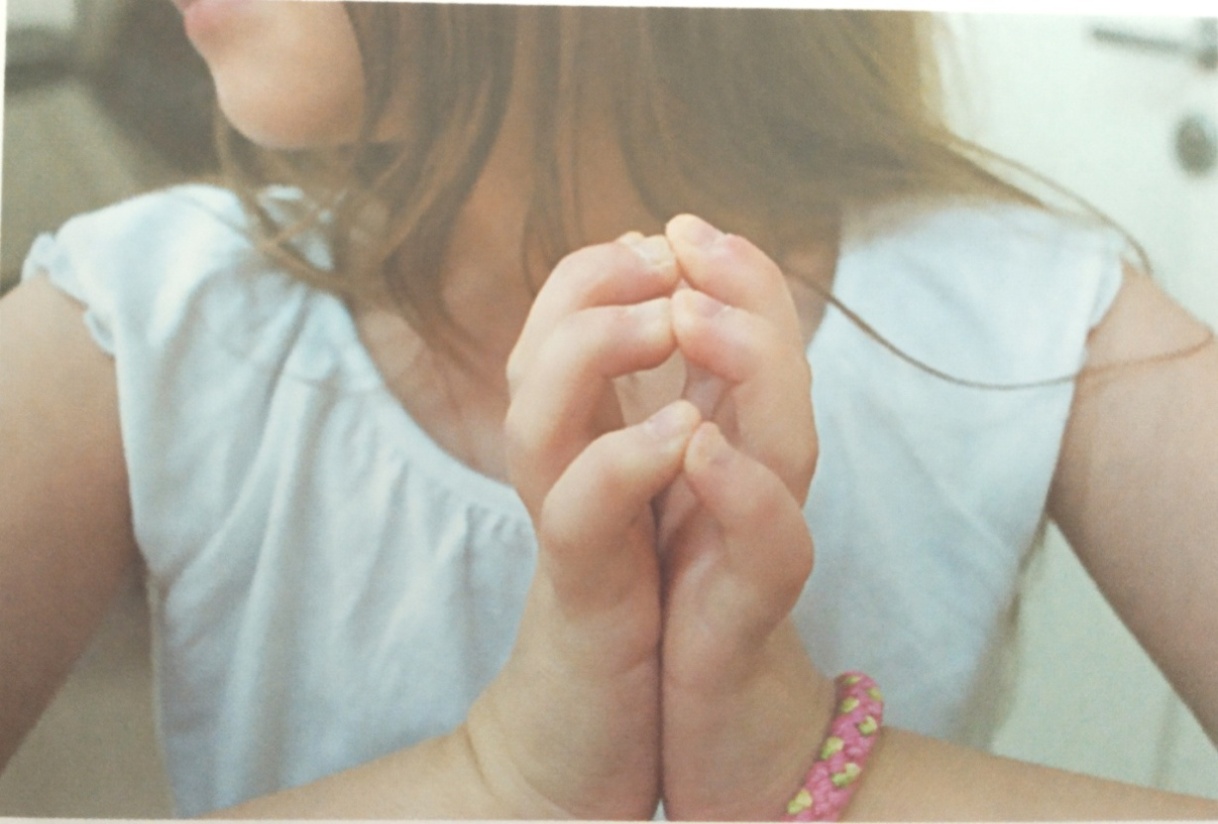                                           Xayropatiya  Harakat chegaralanishining uchta darajasi ajaratiladi:I daraja  (engil) bir yoki ikki proksimal falanglararo bo‘g‘imda harakat hajmining buzilishi,  bitta katta bo‘g‘im yoki  faqat  metkarpal-falang bo‘g‘imlarda ikki tomonlama harakatning chegaralanganligi bilan xarakterlanadi II daraja  (o‘rtacha)  uchta yoki undan ko‘proq  proksimalfalanglararo bo‘g‘imlar harakat  hajmining buzilishi yoki  metakarpal–falang va qandaydir boshqa katta  bo‘g‘imda ikki tomonlama harakat chegaralanganligi bilan xarakterlanadi.III daraja  (og‘ir)  umurtqa bo‘yin qismi  shikastlanishi bilan  qo‘l barmoqlari bo‘g‘imlari harakatining chegaralanishi yoki barmoqlarning aniq deformatsiyasi bilan xarakterlanadi.Bo‘g‘imlar harakati chegaranlanganligini davolash va oldini olish.	Metabolizmni jiddiy nazorat qilish bo‘g‘imlar harakati chegaralanishi rivojlanishidan ogohlantirish bo‘lishi mumkin. Bu QD asoratlarini davolashda  hozirgi vaqtda bo‘g‘imlar harakati jismoniy mashqlar  va fizioterapevtik muolajalar yordamida tiklanadi. 4.  BOBQALQONSIMON BEZ KASALLIKLARI4.1. QALQONSIMON BEZ ANATOMIYASI  VA FIZIOLOGIYASI	Qalqonsimon bez QB – bo‘yin bilan o‘zaro bog‘langan, traxeyaning har ikkala tomoni bo‘yicha tarqalgan, faqat ikki qismdan tashkil topgan eng katta endokrin organ hisoblanadi.Bez hajmi o‘rtacha 15-20 g ni tashkil qilib, erkaklarda u bir oz katta bo‘ladi. QB mikroskopik to‘qima chaqiruvchi oqimga ega bo‘lmagan  sferali tireoid follikulalardan tashkil topgan. Har qaysi follikula bitta kubsimon hujayra qatlami-tireotsitlar (follikulyar, A-hujayra)dan iborat bo‘lib, o‘rab turuvchi bo‘shlig‘i yopishqoq gomogen massa – follikulyar kolloid bilan to‘ldirilgan bo‘ladi, uning asosi  tireoglobin oqsili hisoblanadi. 	Tireotsitning apikal yuzasi  mayda tukchalar bilan qoplangan.  QB follikulyar biriktiruvchi to‘qimasi parafollikulyar yoki peptid gormoni – kalsitonin ishlab chiqaruvchi  S-hujayradan iborat. Undan tashqari, tireoidli to‘qimada to‘planuvchi  serotonin, shuningdek, biogen monoamin va katta metabolik faollikka ega β-hujayra (Gyurtle-Ashkenazi hujayrasi, oksifil hujayra, onkotsitlar) ham  mavjud.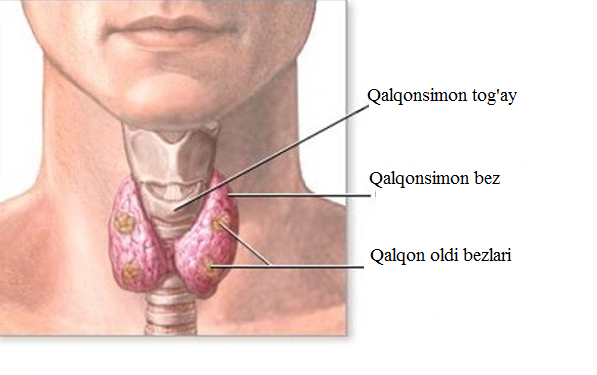 	QB qon ta’minotini ikki arterial stvollar –asosan tashqi uyqu arteriyasi shoxchalarining   oldingi guruhidan – yuqori qalqonsimon (a. thyroidea superior); shuningdek, pastki qalqonsimon  arteriya (a. thyroidea inferior) o‘mrov osti arteriyasidan (a. subclavia) uzoqlashuvchi qalqonsimon stvol shoxchasi (tr. thyrocervicalis) hisoblanadi.	Bezning simpatik innervatsiyasi tomir atrofida o‘rim hosil bo‘lishida qatnashuvchi, bezga xos  simpatik stvolning bo‘yin  tugunidan (nn. thyroidei ); parasimpatik  - adashgan nervning bo‘yin qismidan (nn. larynhei superiors –rr. externi, nn. Lagyngei recurrentes ) amalga oshadi. 	Qalqonsimon bez gormonlari sekretsiyasi va biosintezi.  QB gormonlari biosintezi uchun dastlabki ingredientlar tirozin aminokislotasi va yod hisoblanadi. Sintez  jarayoni quyidagi qator bosqichlarga bo‘linadi:1. Yodinatsiya QB gormonlari sintezi uchun yodning yetarlicha miqdori zarur (katta kishilarda bez uchun 100-150 mkg atrofida kunlik yod ehtiyoji  ). Arterial qondan konsentratsiya gradientiga qarshi yodid shaklida ovqat bilan tushuvchi yod natriy-yodid simporteri (NIS) orqali tireotsit ichiga tushadi.  Uning orqasidan vodorod pereoksidi ishtirokida   membrana bilan bog‘liq tireoperoksidaza (TPO) fermentining iodi oksidlanadi.2. Organifikatsiya:IPO ishtirokida oksidlangan yod follikula  yorug‘ligida yodtirozin- monoyodtirozin (MIT) va diyodtirozin hosil bo‘lishi bilan tireoglobulinda bo‘lgan tirozin molekulasi qoldig‘i bilan birlashadi. 3. Kondensatsiyasi: tireoid epiteliya follikulasida QB gormonlari –T4 va T3 hosil bo‘lishi bilan yodtirozinlar birlashadi.4. Inkretsiya va deponirlash. T4 va T3 gormonlari bilan bog‘langan tireoglobulin yana tireotsitga tushadi, unda gidrolitik fermentlar ta’sirida lizosomada  qon o‘zanida T4 va T3 chiqishi bilan tireoglobulin yoriladi. Yod yetishmovchiligi yoki QB gormonlariga ehtiyojning oshishida T4 deyodirlanishi hisobiga  faol T3  sintezi kuchayadi.	Qonda T3 va T4 qon plazmasi oqsillari holati  bilan bog‘liq nishon to‘qimalarga: tiroksinni bog‘lovchi globulin, prealbumin  (transtiretin) va albuminni  tashiydi. T4 uchun qonda yarim hayot   kunduzi 7-9, T3 uchun kunduzi 2 ga teng (chizmaga qarang).QB sekretsiyasi faqat 20% T3 tireoiddan tashqari pulani ta’minlaydi, bu gormonning qolgan qismi esa jigar va buyrakda bo‘lib o‘tuvchi deyodinaz fermentlari ta’sirida T4 periferik konversiyasi yo‘li bilan hosil bo‘ladi. Demak QB gormonlarining biologik faolligi singari T3,T4 aniqlanadi, progormon deb hisoblanadi, T3 esa QB haqiqiy gormoni sanaladi.Nishon to‘qimalarda tireoid gormonlari  hujayra  membaranalariga o‘ziga xos retseptorlar bilan bog‘lanadi, unda  T4 ga nisbatan T3 ga 10 marta yuqori  o‘xshash bo‘ladi va  o‘ziga xos oqsillar sinteziga ta’sir qiluvchi RNKm      transkripsiya tezligini o‘zgartiradi,  yaderli DNK bilan o‘zaro ta’sir qiluvchi  hujayra ichiga kiruvchi gormon-retseptorlar kompleksini hosil qiladi.T4 va T3 og‘ir fiziologik ahamiyatga ega bo‘lib, moddalar almashinuvining hamma turiga va  eng avvalo asosiy almashinuvga ta’sir qiladi.T4 va T3 miya va organizmning to‘liq bachadon ichi rivojlanishi hamda yangi tug‘ilgan chaqaloqlik davrida morfologik hamda funksional rivojlanishida   aniqlanadi. Etilgan davrda tireoid gormonlari  metabolik jarayon faolligini aniqlaydi va asosiy almashinuvni ta’minlab, uning boshqaruviga butunligicha javob berib kalorigen samara ko‘rsatadi.4.1-jadval. Tireoid gormonlarning fiziologik samarasi	TTG sekretsiyasini boshqarishni (bevosita TRG sekretsiyasining o‘zgarishi orqali) salbiy teskari bog‘liqlik mexanizmi bo‘yicha tireoid gormonlari amalga oshiradi. TTG gipofizi faolligiga ingibirlovchi ta’sirni tireoid gormonlaridan tashqari dofamin, somatostin, xoletsistokinin, gastrin, serotonin, glyukokortikoidlar, shuningdek, shish nekrozi omili, ayrim interleykinlar, TTG sekretsiyasi  qo‘zg‘atuvchisi TRGdan tashqari  adrenomimetiklar va prostaglandinlar hisoblanadi.	QB faoliyati  bez uchun o‘zaro ta’sir va ichki omillar  yordamida boshqariladi, ular ichida TTG adenogipofizasi markaziy o‘ringa ega (4.1-rasm).  Tireoid gipofizi TTG sekretsiyasi va sintezini kuchaytiruvchi etakchi omil tireotropin-rilizing gormoni (tireoliberin yoki TRG) – gipotalamik kelib chiqqan tripeptid hisoblanadi. TRG gipofizga portal vena tizimi orqali tushadi va tireotrof membranasiga o‘ziga xos retseptorlar bilan bog‘lanadi.	Hozirgi vaqtda gipofiz-tireoid tizimining funksional holatini baholashning asosiy usuli qon zardobida  erkin (ya’ni oqsillar bilan bog‘lanmaydi,demak ularning xarakterlovchi biofaolligi) fraksiyalar –T3 va T4 bilan birga tireotrop va tireoid gormonlar miqdorini to‘g‘ridan to‘g‘ri aniqlash hisoblanadi.	Ta’kidlash joizki,gormonal diagnostikaning zamonaviy usullari gipofiz-tireoid tizimining funksional holatini yuqori aniqlikda baholash imkonini beradi va T3 bosimi  hamda tireoliberin bilan namuna olib borish singari yodpoglititel foaliyatni baholashda bunday maqsadda  bu usullardan foydalanilmay kuzatib bo‘lmaydi.	Tireoid kasalliklarini  tashxislash singari davolash samaradorligini baholash uchun  hozirgi vaqtda qonda T3 va T4 erkin , TTG darajasini aniqlashda haddan tashqari yuqori sezuvchanlik bilan bog‘liq.	DIFFUZ TOKSIK (ZAHARLI) BO‘QOQMKB -10 bo’yichaE 05 –tireotoksikoz.E05.0  - diffuz bo‘qoq bilan tireotoksikoz.E05.1 –bir tugunli toksik bo‘qoq bilan tireotoksikoz.E05.2 – ko‘p tugunli toksik bo‘qoq bilan tireotoksikoz.Diffuz  toksik (zaharli) bo‘qoq (DTB)  (Greyvs-Bazedov kasalligi) – qalqonsimon bezning diffuz shikastlanishi va tireotoksikoz sindromi rivojlanishi bilan TTG retseptorlariga antitanachalar ta’sirida QB   tireoid gormonlari mahsulotlarining turg‘un oshishi bilan xarakterlanuvchi, autoimmun organik  o‘ziga xos genetik sabab bo‘lgan kasallik.  Birinchi bo‘lib 1825 yili  Kalebom Perri, 1935 yili – Roberto Greyvs, 1940 yili Karl fon Bazedov tomonidan asoslangan. Tireotoksikoz bolalarda kam uchraydi. Asosan ona homiladorlik davrda yoki homiladorlikkacha bo‘lgan davrda diffuz toksik bo‘qoq bilan xastalangan bo‘lsa kelib chikadi.Tarqalganligi. DTB kasalligi turli mualliflar ma’lumotlariga ko‘ra, yiliga 1000 aholiga 15 dan to 50 kishini tashkil qiladi.  Asosiy sababi (80-85% holatda) tireotoksikoz sindromi hisoblanadi.  Juda  ko‘p  holatda DTB 20-40 yoshdagi kishilarda uchraydi. DTB da erkak va ayollarning o‘zaro munosabati 7-10 ni tashkil qiladi.Bolalarda esa 3% uchraydi. Qizlar va o‘g‘il bolalarda uchrash chastotasi bir  xilda.Etiologiyasi.  DTB  moyillik va omillar salbiy  ta’siri  o‘rtasidagi o‘zaro ta’sir natijasida rivojlanadi.  Moyil omillarga T –supressorlar miqdoriy tanqisligi va sifatiga olib keluvchi immun tizimidagi irsiy buzilishlarda namoyon bo‘ladigan genetik sabablar kiradi. DTB rivojlanishi  STL44  tashuvchi geni (sitotoksik T-limfotsitar 4 antigeni), shuningdek,  HLA B8, HLA DR3, HLA –DR W3 singari gaplotiplar  bilan bog‘lanadi.Genetik moyillikka sabab bo‘luvchi salbiy ta’sir omillari ichki (stress) va tashqi ta’sirlar (yodni  qabul qilish darajasi, virusli va bakterial infeksiya, chekish) yig‘indisi sanaladi. Tasnifi. Diffuz toksik bo‘qoq tasnifi asosida QB hajmi va tireotoksikoz og‘irligi singari belgilar yotadi. Hozirgi vaqtda amaliy endokrinologiyada hamma tireoidologik holat uchun umumiy 1962 yili Butun dunyo sog‘liqni saqlash tashkiloti tavsiya qilgan bo‘qoq tasnifidan foydalaniladi (2001 yili qayta ko‘rib chiqilgan va to‘ldirilgan) (4.2-jadval).4.2-jadval. Bo‘qoq tasnifi (Butun dunyo sog‘liqni saqlash tashkiloti 2001 yili)	Tireotoksikozning og‘irlik darajasi bo‘yicha engil, o‘rta va og‘ir turi ajratiladi (4.3-jadval).4.3-jadval. Tireotoksikozning og‘irlik darajasi bo‘yicha tasnifiUndan tashqari, gipertireozni davolash fonida dekompensatsiya, kompensatsiya va retsidiv holatlari ajratiladi, ular olib borilgan davolash tadbirlarining  samaradorligida ko‘rsatiladi.	“Tireotoksikoz” va “ gipertireoz” atamalari to‘liq sinonim bo‘la olmasligini ta’kidlash joiz.  Tireotoksikoz bu klinik  laborator sindrom bo‘lib, organ va to‘qimalardagi  tireoid gormonlar (ularning kelib chiqishi hisobga olinmagan) miqdorining ortiqchaligi oqibatida  organizmning patologik javob reaksiyasi yuzaga keladi.  Gipertireoz (gipertireoidizm)  tireotoksikozning qisman holati bo‘lishi mumkin,   QB sekretsiyasining  organ va to‘qimalarda tireoid gormonlar  ortiqcha miqdorining fiziologik hamda patologik  oshishi  bilan namoyon bo‘ladi. Masalan, tireoid  gormon dori vositalarining dozadan ortiq qabul qilishidan gipertireozsiz tireotoksikoz yoriladi, homiladorlikda esa tireotoksikozsiz gipertireoz ma’lum ahamiyat kasb etadi.Patogenez. Tug‘ma o‘tib ketuvchi tireotoksikoz. U ona tireostimullovchi  antitelalarini transplansentar o‘tishi natijasida paydo bo‘ladi. Odatda chaqaloqlar o‘tib ketuvchi tireotoksikozi   diffuz toksik bo‘qog‘i bilan birga keladi, lekin ba’zida onadagi surunkali diffuz toksik bo‘qoq yoki sekin kechuvchi diffuz toksik bo‘qoq bilan birga keladi. Onadagi diffuz toksik bo‘qoq og‘irligi bola qalqonsimon bezi funksiyasining buzilishi darajasini aniqlashga yo‘l bermaydi, lekin ona qonidagi tireostimullovchi antitelalar mavjudligi bolada tireotoksikoz bo‘lishini xavfini oshiradi.Agar ona qonida tireostimullovchi  antitelolar titri normadan 50% ortiq yoki ko‘p bo‘lsa, chaqaloqlarda tireotoksikoz bo‘lish xavfi 85%dan ko‘proq bo‘ladi. Ko‘p holda  tireotoksikoz davolanishsiz 3 oydan 12 oygacha muddatda o‘tib ketadi (agar ona qonidan o‘tgan antitelalar bola qonidan yo‘qolsa).Turg‘un tug‘ma tireotoksikoz juda kam hollarda uchraydi,ko‘p yillar mobaynida saqlanadi va og‘ir asoratlar beradi. Turg‘un tug‘ma tireotoksikoz ona diffuz toksik bo‘qog‘i bilan birga keladi va doim onadagi tireostimullovchi  antitelolar o‘tishi bilan aniqlanmaydi. Turg‘un tug‘ma tireotoksikoz ham autoimmun jarayonligi taxmin qilinadi, diffuz toksik bo‘qoqdek kechuvchi kasallik hisoblanishi taxmin qilinadi ya’ni tireostimullovchi  antitelolar shaxsning o‘zida bo‘lishi bilan.  DTB bemorlarida genetik nuqson T-limfotsit supressorlari tanqisligida va taqiqlangan T-xelperlar ishlab chiqarilishida  immunologik nazoratning yo‘qolishidan  amalga oshiriladi, tireotsitlarning turli komponentlariga qarshi tireod qo‘zg‘atuvchi antitanachalar deb ataluvchi immunoglbulin mahsulotlari hisoblanuvchi  V-limfotsitlar aktivatsiyasi yuz beradi.  Bu antitanachalarning ayrimlari tireotsitlar membranalariga  tabiiy TTG ta’siriga o‘xshatib TTG retseptorlari bilan bog‘lanadi, tireotoksikoz rivojlanishi bilan  tireoid gormonlari sekretsiyasining ortishi, shuningdek, qalqonsimon bezning kattalashishi bilan tireotsitlar gipertrofiyasini chaqiradi. 	DTBda  tireostimullovchi antitanachalardan tashqari, sitotoksik ta’sir ko‘rsatuvchi atitireoid antitanachalari ishlab chiqaradi, u  DTBning terminal bosqichlariga gipotireoz rivojlanishini belgilaydi.  Antitireoid antitanachalarning kelib chiqishi tushunarsiz: antitanachaga Yersinia enterocolitica sensibilizatsiyasi, shuningdek, Koksak va ESNO  viruslarining o‘rni ko‘rsatiladi. Bu patogenlarga antitanachalar QB to‘qimalari bilan to‘g‘ri boshqariladi.   	Oftalmopatiya patogenezi. Undan tashqari, antitireoid antitanachalari  ko‘z shox parda to‘qimalarida muskul va fibroblastlarida kuzatiladigan r-TTG antitanachalari bilan o‘zaro to‘g‘ri ta’sirga ega. Bu antigenlarga sensibilizatsiyalangan T-limfotsitlar glikozaminoglikanlar mahsuloti va fibroblastlarning ortiqcha  proliferatsiyasi bilan yallig‘lanishga olib keluvchi sitokinlar ajratadigan  ko‘z harakati muskuli hamda retrobulbar hujayrada to‘planadi.  Bu o‘z navbatida ko‘z shox pardasi to‘qimasi shishishiga va retrobulbar hujayra hamda ko‘zning tashqi muskul hajmining kattalashishiga olib keladi. Bu esa ko‘z olmasining bo‘rtib chiqishi, diplopiya,  periorbital shishning rivojlanishi bilan ko‘zning qizarishi hamda sustlashiga olib keladi. Tireoid dermopatiya patogenezida pretibial miksedema shuningdek,  ba’zan uchrab turadigan qo‘l va oyoq barmoqlari falangining suyaklari yallig‘lanishi (tireoid osteopatiya yoki akropatiya) da fibroblastlarning sitokin qo‘zg‘alishi muhim ahamiyatga ega. 	Klinik ko‘rinishi. Homila tireotoksikozi sabablari — taxikardiya. Homiladorlikning ikkinchi yarmida puls 160 /min. Tireotoksikoz bilan tug‘ilgan bolalar 	ko‘pincha tug‘ma nogiron bo‘lib tug‘iladi, sog‘lom tug‘ilgan bolalar esa kichik  vaznda tug‘iladilar. (2—2,5 kg). Bazan mikrotsefaliya va miya qorinchalarining kengayishi  kuzatiladi.Ba’zan ekzoftalm  bo‘ladi. Tug‘ma tireotoksikoz bilan tug‘ilgan bolalarning yarmida  bo‘qoq paypaslanadi va yuqori nafas yo‘llarining ezilishi kuzatiladi. Ularda qo‘zaluvchanlik, harakatlarida faollikning ortishi, terlash va ishtahaning ortishi kuzatiladi. Ko‘pgina chaqaloqlarda qayt qilishi va ichi ketishi hisobiga tana vazni kamayishi kuzatiladi. Ko‘pgina tireotoksikoz bilan xasta chaqoloqlarda emish refleksii rivojlanishi  qiyin bo‘ladi. Shu bilan  birga gepatosplenomegaliya va sariqlik kuzatiladi. Kattalarda Karl Bazedov tomonidan o‘rganilgan klassik merzeburg (Nikolaev) triadasi (bo‘qoq, taxikardiya, ekzoftalm) 50% bemorda uchraydi. DTBning klinik ko‘rinishi tireotoksikoz sindromiga sabab bo‘ladi, unga ko‘pincha ishtahaning oshishida  ozish, terlash, taxikardiya va yurak urishini his qilish, asabiylashish, qo‘llarning qaltirashi, umumiy va muskul kuchsizligi, tez charchash va qator boshqalar xos bo‘ladi (4.4-jadval).4.4-jadval. Diffuz toksik bo‘qoq va assotsiatsiyalangan kasalliklarning  klinik ko‘rinishi	DTB bemorlari tekshiruvida   hovliqmalik,  mayda harakatlar bajarilishiga havaskorlik , tez va ko‘p so‘zli nutq kuzatiladi. Iliq va nam kaft,  teri  ushlab ko‘rilganda namligining oshishiga   ko‘ra yumshoq va mayin, oldinga cho‘zilgan qo‘l barmoqlari uchi (Mari simptomi) mayda tremori, to‘liq berkitilmagan qovoqlar qaltirashi (Rozenbax sindromi) xosdir. Bemorlar, asosan ayollar, o‘z yoshlariga nisbatan yoshroq ko‘rinadi. DTB bemorlarining ko‘p qismida qalqonsimon bezning kattalashgani va ekzoftalm aniqlanadi. (4.5-rasm).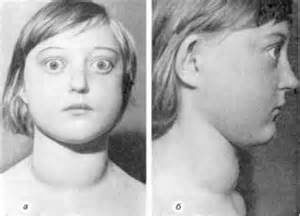 Diffuz  toksik buqoq bilan bemor bolaDTB bemorlarining ko‘pida qalqonsimon bez paypaslanganda uning kattalashgani aniqlangan.  Bunda nafaqat QB hajmi aniqlanadi, balki uning yuzasi, konsistensiyasi, bir xilligi, harakatchanligi va og‘riqliligi ham aniqlanadi.  QB paypaslanganda semizlik, “kalta” bo‘yin, erkaklarda ifodalangan bo‘yin muskulaturasi  kabi omillar qiyinchilik tug‘diradi.  Paypaslash bemor boshi engil oldiga egilib amalga oshiriladi, chunki bo‘yin muskullarini bo‘shashtiradi, tekshirish uchun bezni o‘ta qulay qilib oladi. 	QB paypaslashning bir necha usullari bor. Birinchi usulida shifokor bemor orqasida tik yoki stulga o‘tirgan bo‘ladi. Qo‘lning katta barmoqlari bo‘yinning orqa yuzasiga qo‘yiladi, qolgan barmoqlar esa  QB tasvir sohasiga qo‘yiladi. Bemordan yutinishi so‘raladi, pastga yoki yuqoriga harakat qilgan traxeya bilan birga aralashib ketgan bez yuzasi bo‘ylab shifokor barmoqlari  sirpanadi.	Ikkinchi usulda shifokor paypaslashi bemor  oldida bo‘ladi, ko‘krak o‘mrov sut bezlari muskullarining orqa chekkasi bo‘ylab har ikkala qo‘lning  II -V barmoqlari   bir oz egilgan, katta barmoqlar esa qalqonsimon tog‘ay (QB tasviri zonasi) sohasida joylashadi. Bunda ham paypaslash bemor yutinganida bezning oldingi  yuzasi bo‘ylab katta barmoqlar sirpanib amalga oshiriladi.	Va nihoyat, uchinchi usulda shifokor bemordan o‘ngda va bir oz oldiroqda turadi. Shifokor chap qo‘li bilan bemor bo‘ynini uni orqadan  ushlaydi.  O‘ng qo‘l  barmoqlari bilan paypaslanadi, bunda  tekshirishning o‘ng qismi katta barmoqlar bilan, chap qismini paypaslash esa  boshqalar bilan amalga oshiriladi. Tireoid to‘qimaning tuzilishi va hajmini aniq baholash uchun shiifokor  bevosita QB paypaslashning bir necha usulidan foydalanishi mumkin. 	 DTB bemorlarining sezilarli qismida turli darajada ifodalangan ko‘z organlari tomonidan o‘zgarishlar kuzatilgan. DTB bemorlarida ko‘z shikastlanishining o‘ziga xos ko‘rinishlari (50-60% holatlar) ekzoftalm hisoblanadi.	DTB manifest shakli bilan ko‘plab bemorlarda turli ko‘z simptomlari aniqlandi (4.5-jadval)4.5-jadval. Diffuz toksik bo‘qoq bemorlarida kuzatilgan asosiy ko‘z simptomlari 	DTB bemorlarining bir qismida “tireotoksik ekzoftalm” deb nomlangan ko‘z tomondan bo‘ladigan o‘zgarishlarga  autoimmun xarakter xos emas, orbita to‘qimasi shikastlanishi bilan bog‘lanmagan,  ko‘rish organi vegetativ innervatsiyasi buzilishiga, ko‘z muskullari tonusining oshishiga, yuqori qovoq retraksiyasiga va  ko‘z olmasining sezilmas protruziyasiga olib keluvchi tireoid gormonlarining ortiqcha ta’siri sabab bo‘ladi. Bu guruhdagi bemorlar  eutireoid holatga etishida  ko‘z simptomlarining qaytalanuvchi rivojlanishi yuz beradi.	DTB bemorlarining yana bir qismida  ko‘z simptomlari endokrin  (autoimmun, infiltrativ) oftalmopatiya (EOP)  hisoblanib, u mustaqil autoimmun kasallik bo‘lib,  ko‘pincha DTB bilan birga kechadi, u rivojlanishi va ko‘rish organi tomonidan og‘ir asoratlarga olib kelishi mumkin.	Endokrin oftalmopatiya (EOP) – ko‘z olmasining patologik jarayoniga jalb qilish bilan ta’sir qilish muhitining yumshoq to‘qimasida patologik o‘zgarishlarda namoyon bo‘luvchi autoimmun kasallik, u ekzofalm rivojlanishi va ko‘z olmasi harakatchanligining chegaralanishi,  og‘ir holatlarda  ko‘rish nervi diski hamda  muguz pardaning  patologik o‘zgarishlari bilan xarakterlanadi. 5% holatda surunkali autoimmun tireodit aniqlanishi mumkin.	Tarqalganligi. EOPning DTB bilan birgalikdagi tezligi DTB bemorlarining 50% ni tashkil qiladi. EOP bilan ko‘proq erkaklar kasallanadi.  	EOP tasnifi. Kasallikning uchta bosqichi ajratiladi:I (yengil) – ekzoftalm 16-18 mm bo‘lib, ko‘z  harakati muskullari faoliyati va konyuktiv tomonidan buzilishlar kuzatilmaganida  qovoqlarning  qavarishi;II (o‘rtacha og‘irlik) – ekzoftalm 18-21 mmni tashkil qiladi,birga kechuvchi kon’yuktiv,  ko‘z harakat muskullar faoliyatining engil va o‘rtacha buzilishi aniqlanadi;III (og‘ir) ekzofalm 21 mmdan ortib ketadi,  muguz pardaning aniqlanishi bilan qovoqlar yumilishining buzilishi, turg‘un diplopiya, ko‘z harakati muskullari faoliyatining to‘satdan buzilishi, ko‘rish nervlari atrofiyasining rivojlanishiga ega.Klinik ko‘rinishi. EOP odatda o‘tkir osti rivojlanadi, 10% bemorda  ekzoftalm bir tomonlama xarakterga ega. Bemor ko‘z olmasida bosim hissi, konyuktivada o‘zga tana hissi, ko‘zdan doim yoshi oqishi ,yorug‘likka qaray olmaslik hissini sezadi.  Tekshiruvda ekzoftalm, periorbital shish, qizarish va konyuktivaning infeksiyalanganligi hamda uning shishi (xemoz), og‘ir holatlarda – qovoqlarni tozalab bo‘lmaslik va muguz pardaning chiqarilishi aniqlanadi. Ko‘rish nervining shikastlanishida ko‘rishning o‘tkirligi pasayishi, rang ajratishning buzilishi, ko‘rish maydonining qisqarishi,  ko‘rish nervi diskining shishi kuzatiladi. Ko‘z harakat muskullari (eng avvalo medial to‘g‘ri va pastki to‘g‘ri muskul) faoliyatining buzilishi rivojlanadi, u ambliopiya, diplopiya,  g‘ilaylik, konvergensiyaning buzilishi, yuqoriga qarashda qiynalishga olib keladi. Faoliyat buzilishining verifikatsiyasi uchun ekzoftalmometriya, oftalmoskopiya, ko‘rish maydoni va ko‘z ichi bosimini tekshirish, exografiya, KT yoki MRTdan foydalaniladi.  Ifodalangan EOPda  to‘g‘ri ko‘z harakati muskullari 7-7,5 mmga  (normada 4-4,5 mm) qalinlashadi. EOP bosqichlarini aniqlash uchun  somatostatin analoglari bilan ssintigrafiyadan  foydalaniladi, EOP faolligini baholash uchun esa siydikda glikozaminoglikanlarni aniqlash kerak..Laborotor va instrumental tekshiruvlar.A.Onadagi tireostimullovchi antitelani tekshirish Bu antiteloning yuqori bo‘lishi 85 % hollardachaqaloq tireotoksikoz bilan tug‘ilishidan darak beradi.B. Qalqonsimon bez funksiyasini tekshirish. Yangi  tug‘ilgan bola qonida umumiy yoki erkin T3 va T4 gormonlarini tekshirish orqali tireotoksikoz tashxisini quyish mumkin.Shuni bilish kerakki, ushbu gormonlarni miqdori yangi tug‘ilgan chaqaloqlarda kata yoshdagi bolalardan ko‘ra baland bo‘ladi. Tireotoksikozga chalinagn chaqaloqlarda umumiy T4(yoki erkin T4) va umumiy T3o‘z yoshiga nisbattan baland, TTG miqdori esa past bo‘ladi.V. Qalqonsimon bezning radioaktiv yodni singdirishi va ssintigrafiyasi har doim ham diagnoz qo‘ygani yordam bermaydi, chunki radioaktiv yodni singdirish chaqaloqlarda yuqori bo‘ladi.G. Rentgenografiya bizga skeletni tez yetilishini va bosh suyak choklarini erta yopilishini aniqlab beradi.D.Davolash samaradorligini baholash uchun vaqti – vaqti bilan umumiy va erkin T4va umumiy T3 mikdorlari tekshirib turiladi.4.6-jadval. Diffuz toksik (zaharli) bo‘qoq tashxisiQBning boshqa autoimmun kasalliklari singari, DTBda tireoglobulin va peroksidazaga  klassik  antirireoid antitanachalar darajasiining yuqoriligi aniqlanadi (70-80%  holatlarda).  Tireoid peroksidaza va tireoglobulinga antitanacha darajasining izolyasiyalangan oshishini aniqlash QB  kasalligi tashxisini aniqlashga va davolashga ko‘rsatma berish imkonini bermaydi, chunki bu antitanacha titrlarining oshishi sog‘lom kishilarda aniqlanishi mumkin.  QB komponentiga autoantitanachaning normal miqdori bilan birga  organning autoimmun kasalliklari ro‘yxatdan chiqarib yuborilmaydi, chunki  tireoid peroksidazaga antitanacha va tireoglobulinga antitanachaning oshganligi 100% holatlarda aniqlanadi. Qonda TTG retseptorlariga autoantitanacha mavjudligi  DTB uchun xos sanaladi. Antiriteoid terapiya olib borish fonida dinamikada TTG retseptorlariga  antitanachani takror aniqlash  tionamidni to‘xtatgandan keyin kasallikning qaytalanish belgilarining oldini olishda muhim hisoblanadi. SHu bilan bog‘liq, bemor onasidan  TTG retseptorlariga antitanacha  yo‘ldosh to‘siq orqali o‘tadi va tranzitor gipertireoz yoki yangi tug‘ilgan chaqaloqda gipotireoz sababi bo‘lishi mumkin, dinamikada ona va bolada  AT-rTTG aniqlash imkoni neonatal gipotireoz va tireotoksikoz tashxisiga yordam beradi. Mazkur test QB funksional avtonomiyasidan yoki destruktiv tireotoksikoza  (AT-rTTG miqdori oshmaydi) yoki diffuz toksik bo‘qoq (AT-rTTG darajasi oshgan bo‘ladi) dan differensial tashxis olib borishda foydali hisoblanadi.      	Qonning umum klinik tahlilida ko‘pincha limfotsitoz, DTB bemorlari qonining biokimyoviy tahlilida  gepatoselektiv fermentlar (ALT, QB, γ –glyutamiltranspeptidaza, laktatdegidrogenaza)  va to‘g‘ri bilirubin darajasiining oshishi aniqlanadi, u jigarning toksik shikastlanishi rivojlanishini ko‘rsatadi, xolesterin darajasining pasayishi xarakterli bo‘ladi.	Instrumental tashxis. Qalqonsimon bezning tekshirish usullaridan eng ishonchli skrininglaridan biri  UTT hisoblanadi. QBni UTT bilan  tekshirish  bemorning orqa tomonidan elka ostiga uncha katta bo‘lmagan valik qo‘ygan holatida olib boriladi.  UTT bayonnomasida QBning joylashishi, chiziqli hajmi, tuzilishi, o‘choqli o‘zgarishi va hajmli hosil bo‘lishi (ularning joylashishi, hajmi va exo tuzilishi haqida), shuningdek, regionar limfa tugunlarining exo tuzilishi hamda hajmi haqida ma’lumot beradi.  UTT usuli yordamida chiziqli hajmni to‘g‘ri aniqlash imkonini beradi, u quyidagi formula bilan ifodalanadi:QB  bo‘lagi hajmi (ml) ═ (AxVxS)x0,479	A,V –bu erda bo‘yiga qilingan skanerlashda bez bo‘lagining uzunligi va kengligi, S- ko‘ndalang skanerlashda bo‘lak qalinligi, 0,479 –bo‘lakning ellipsoidlik koeffitsenti.	Umumiy  hajmini hisoblash uchun QB har ikkala bo‘lagidan olingan hajm taxlanadi, bunda bez bo‘ynining hajmi e’tiborsiz bo‘ladi. Ayollar uchun QB normal hajmi 18 ml gacha, erkaklarda 25 mlni tashkil qiladi.	Normal QB uchun  tashqi muskullarning yuqori exogenligi bilan QB   teng miqdordagi mayda donli exo tuzilishi, shuningdek, tashqi to‘qimalardan organlar  aniq chegaralanganligi xarakterlidir. Ko‘p  holatlarda  DTB uchun UTT da QB hajmining kattalashishi (tashxisning majburiy hisoblanagan mezoni) va tireoid to‘qima xarakterli.Davolash. Og‘ir tug‘ma tireotoksikoz bolani hayotiga xavf soladi, shuning uchun kechiktirilmasdan aktiv davolashni boshlash kerak. Dorilar bilan davolash o‘z tarkibiga tionamidlar va beta-adrenoblokatorlarni  qamrab oladi. Tionamidlar ichish uchun: propiltiouratsil 5—10 mg/kg/sut mikdorida yoki tiamazol 0,5—1 mg/kg/sut mikdorida; kun ora  3 mahal.  Tarkibida yod bo‘lgan dorilar eritma holatida beriladi. Misol uchun, Lyugol eritmas(5% yod, 10% kaliya yodida; 126 mg yod 1 mlda) har 8 soatda 1 mldan.  Propranolol ichish uchun 2 mg/kg/sut mikdorida samaralirok, simpatik nerv tizimini tonusini pasaytiradi. Agar 2 – 4 kundan so‘ng holati yaxshilanmasa,dori miqdorini 1,5 – 2 barobar ko‘tarish mumkin.Yordamchi terapiya. Yurak yetishmovchiligida digitalizatsiya ko‘rsatiladi. Og‘ir tireotoksikozlarda, tireotrop gormonlarini sekretsiyasini zudlik bilan pasaytirish uchun glyukokortikoidlar berish mumkin. Katta bo‘qoq chaqirgan nafas yo‘llarini obstruksiyasida bolaning boshini orqaga tashlab, bo‘yin ostiga valik kuyiladi, og‘ir holatlarda traxeya intubatsiya qilinadi.Tireotoksikozni yengil kechishida, chaqaloqlarda klinikasi minimal namoyon bo‘lganida fakt kuzatuv va propronolol bilan qisqa vaqt davolaniladi. Gipotireoz xavfi bo‘lgani uchun antitireoid vositalar qo‘llanilmaydi.		Prognoz Odatda chaqaloqning ahvoli 7- 10 kundan so‘ng yaxshilanadi, 3 – 6 haftadan so‘ng esa kasallik butunlay o‘tib ketadi. Lekin 20% bolalarda kasallik bir necha oy yoki yil davom etadi. Tireotoksikoz bilan o‘lim ko‘rsatkichlari o‘rtacha 15–20%, tireotoksikoz bilan chala tug‘ilgan chaqaloqlarda bu ko‘rsatkich balandroq. O‘lim sabablari Yurak yetishmovchiligi va nafas yo‘llarini obstruksiyasi bo‘ladi.Bosh suyak choklarini erta yopilishi — tug‘ma tireotoksikozlarda keng tarqalgan kechki asorat. Tug‘ma tireotoksikoz o‘tkazgan bolalarda nevralogik o‘zgarishlar namoyon bo‘ladi.QBning boshqa autoimmun kasalliklari singari, DTBda tireoglobulin va peroksidazaga  klassik  antirireoid antitanachalar darajasiining yuqoriligi aniqlanadi (70-80%  holatlarda).  Tireoid peroksidaza va tireoglobulinga antitanacha darajasining izolyasiyalangan oshishini aniqlash QB  kasalligi tashxisini aniqlashga va davolashga ko‘rsatma berish imkonini bermaydi, chunki bu antitanacha titrlarining oshishi sog‘lom kishilarda aniqlanishi mumkin.  QB komponentiga autoantitanachaning normal miqdori bilan birga  organning autoimmun kasalliklari ro‘yxatdan chiqarib yuborilmaydi, chunki  tireoid peroksidazaga antitanacha va tireoglobulinga antitanachaning oshganligi 100% holatlarda aniqlanadi. Qonda TTG retseptorlariga autoantitanacha mavjudligi  DTB uchun xos sanaladi. Antiriteoid terapiya olib borish fonida dinamikada TTG retseptorlariga  antitanachani takror aniqlash  tionamidni to‘xtatgandan keyin kasallikning qaytalanish belgilarining oldini olishda muhim hisoblanadi. Shu bilan bog‘liq, bemor onasidan  TTG retseptorlariga antitanacha  yo‘ldosh to‘siq orqali o‘tadi va tranzitor gipertireoz yoki yangi tug‘ilgan chaqaloqda gipotireoz sababi bo‘lishi mumkin, dinamikada ona va bolada  AT-rTTG aniqlash imkoni neonatal gipotireoz va tireotoksikoz tashxisiga yordam beradi. Mazkur test QB funksional avtonomiyasidan yoki destruktiv tireotoksikoza  (AT-rTTG miqdori oshmaydi) yoki diffuz toksik bo‘qoq (AT-rTTG darajasi oshgan bo‘ladi) dan differensial tashxis olib borishda foydali hisoblanadi.      	Qonning umum klinik tahlilida ko‘pincha limfotsitoz, DTB bemorlari qonining biokimyoviy tahlilida  gepatoselektiv fermentlar (ALT, QB, γ –glyutamiltranspeptidaza, laktatdegidrogenaza)  va to‘g‘ri bilirubin darajasiining oshishi aniqlanadi, u jigarning toksik shikastlanishi rivojlanishini ko‘rsatadi, xolesterin darajasining pasayishi xarakterli bo‘ladi.   Instrumental tashxis. Qalqonsimon bezning tekshirish usullaridan eng ishonchli skrininglaridan biri  UTT hisoblanadi. QBni UTT bilan  tekshirish  bemorning orqa tomonidan elka ostiga uncha katta bo‘lmagan valik qo‘ygan holatida olib boriladi.  UTT bayonnomasida QBning joylashishi, chiziqli hajmi, tuzilishi, o‘choqli o‘zgarishi va hajmli hosil bo‘lishi (ularning joylashishi, hajmi va exotuzilishi haqida), shuningdek, regionar limfa tugunlarining exotuzilishi hamda hajmi haqida ma’lumot beradi.  UTT usuli yordamida chiziqli hajmni to‘g‘ri aniqlash imkonini beradi ( formula yuqorida keltirilgan)	Normal QB uchun  tashqi muskullarning yuqori exogenligi bilan QB   teng miqdordagi mayda donli exo tuzilishi, shuningdek, tashqi to‘qimalardan organlar  aniq chegaralanganligi xarakterlidir. Ko‘p holatlarda  DTB uchun UTT da QB hajmining kattalashishi(tashxisning majburiy hisoblanagan mezoni) va tireoid to‘qima xarakterli.	Differensial tashxis. DTB  tireotoksikoz sindromining mavjudligi bilan xarakterlanuvchi holatlar bilan differensiyalanishi zarur:  QB funksional avtonomiyasi (toksik adenoma va ko‘p tugunli toksik bo‘qoq); tireotoksikoz fazasida  tireoidlar; medikamentozli tireotoksikoz.	Toksik adenoma va QB ko‘p tugunli toksik bo‘qoq  odatda yod tanqis hududlarda yashovchi davomli tugunli eutireoid bo‘qoq bilan etilgan va keksa yoshdagi kishilarda rivojlanadi. Keng qo‘llaniladigan “toksik (avtonom) adenoma” tushunchasi     morfologik emas, funksional hisoblanishini unutmaslik kerak.  Toksik (avtonom) adenoma “qaynoq”, ya’ni  ezilishda boshqa parenximalarning funksional faolligi, QB bo‘laklarining birida giperfunksional tugun deb ataladi. Mazkur patologiya bilan kishilarda      autoimmun kasallik markerlari (pretibial miksedema, EOP, vitiligo) kuzatilmaydi, tireotoksikoz aniq manifestatsiyaga ega bo‘lmaydi,  Yurak qon-tomir tizimi ( aritmiya, Yurak yetishmovchiligi) shikastlanishining ko‘pincha belgilari bilan oligo- yoki monosimptomli kechishi xarakterli,  oftalmotopiya xos emas (4.7-jadval). QB funksional avtonomiya bilan bemorlarda UTT va paypaslashda bir yoki bir necha tugun aniqlanadi. Ularning funksional faolligini, o‘z navbatida ssintigrafik tekshiruv yordamida aniqlash mumkin.4.7-jadval. Diffuz toksik bo‘qoq va qalqonsimon bezning funksional avtonomiyasining differensial tashxisi	QB ssintigrafiyasi ikki asosiy parametrni baholaydi: radiofarmpreparat va uning QBda taqsimlanishini ishg‘ol qiladi, tugunda uning to‘planish darajasini ham o‘z ichiga oladi.	Tireossintigrafiyani bajarish uchun asosiy ko‘rsatma: QBda funksional avtonom tugunlardan shubhalanish (yod tanqis sharoitlarda eutireod bo‘qoqda avtonom tugun bo‘lagi 100% ni tashkil qiladi); QB o‘ziga xos bo‘lmagan joylashishiga shubha bilan qarash (lingval, substernal va boshqalar); QB saratoni metastazining aniqlanishi hisoblanadi. Hozirgi vaqtda bu usul QBda yaxshi va yomon sifatli tugunlar hosil bo‘lishini differensial tashxisida qo‘llanilmaydi. 	Tireossintigrafiya uchun odatda 40-70 MBk dozada   texnitsiy (99mTc) , 15-20MBk dozada radioaktiv yod (123) yoki kam holatda 1-1,2 MBk dozada radioaktiv yod (131) qo‘llanadi.	Agar paypaslashda yoki UTT  tashxislanganda  tashqi to‘qimalarda tugun aniqlanmasa, unda  ssintigrafiyada bunday o‘choq “iliq” (funksionallangan) singari aniqlanadi; agar aniqlangan tugun ko‘rinishining intensivligi yuqori bo‘lsa, unda o‘choq “qaynoq”deb aniqlanadi, agar intensivlik  pasaysa yoki radiofarmpreparat to‘ldirilishi kuzatilmasa –“sovuq” (nofunksional) singari aniqlanadi.	SHunday qilib, tireossintigrammaga toksik (avtonom) adenomada  QB bo‘laklaridan birortasida “qaynoq” tugun aniqlanishi mumkin, radiofarmpreparat kontrlateral bo‘lagi va o‘rab turuvchi normal parenxima tuguni kamaygan yoki mavjud emas.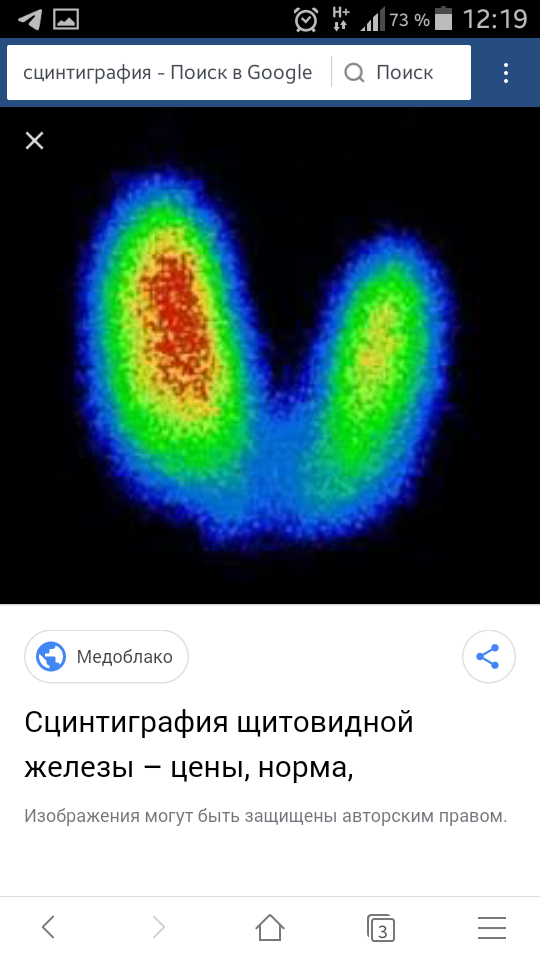 	Laborator tekshirishda qonda TTG darajasi  qondagi tireoid gormon miqdorining o‘rtacha oshishi yoki normalligida ezilganligi aniqlangan.	DTB ayrim  holatlarda yallig‘langan tabiat- tireoidlar (autoimmun, o‘tkirosti, tug‘ruqdan keyin, sitokin-indutsirlangan va amiodaron-indutsirlangan tireotoksikozaning II turi) QB kasalliklari bilan differensiyasiya qilinishiga to‘g‘ri keladi, demak, tireoidlarning boshlang‘ich bosqichida follikulalar destruksiyasi rivojlanishi mumkin va QBda bo‘lgan tireoid gormonlari  qon oqimiga tushadi hamda ayrim bemorlarda tranzitor tireotoksikoz simptomlarni chaqiradi.DTB dan farqli o‘laroq, tireoidlarning   tireotoksik fazasi uchun o‘tkir boshlanish, etiologik omillar bilan bog‘liq (dori vositasi iste’molidan virusli infeksiyani boshidan kechirgan avlod bilan) , uncha katta bo‘lmagan  zich bo‘qoq, og‘riqsiz (o‘tkir osti tireoiditdan tashqari (O‘T)), bir xil bo‘lmagan tuzilish xarakterli. DTBda odatda T3/T4 o‘zaro munosabati ortadi, tireotoksikozning “destruktiv” shaklida   sog‘lom kishilarga xos T4 ning T3 ustidan sezilarli ustunligi saqlanadi. Va nihoyat, tireoidit bilan bemorlarning hammasi uchun QB radiofarmpreparati to‘planishining sezilarli kamayishi xarakterlidir.Medikamentozli tireotoksikoz yatrogen va sun’iy bo‘ladi.  Yatrogen tireotoksikoz bemorning dori vositasiga ehtiyojining oshishi hisobiga (odatda 1,6 mkm/kg tana vazniga levotiroksin natriy) shifokorning tireoid gormonlar dozasini noto‘g‘ri tavsiya qilishi, artikitsial (sun’iy) tireotoksikoz ozish yoki kasallik simulyasiyasi maqsadida odatda tireoid dori vositalarini yuqori dozada mustaqil qabul qiluvchi kishilarda rivojlanadi.  Berilgan anamnezdan tashqari,  medikamentoz tireotoksikozga  QB normal hajmi va tireoid to‘qimaning  radiofarmpreparatini kam egallashi, antitireoid antitanachaning normal  titrlari ham xos. Notireoid  kasalliklardan ko‘pincha DTB neyrotsirkulyator asteniya bilan differensiyalanadi.  Ularning klinik simptomatikasidagi (emotsional labillikning oshishi, Yurak urishi, terlash va boshqalar) o‘xshashliklardan tashqari  NSA bemorlarining bir qismida (10%) eutireoid bo‘qoq aniqlanishi mumkin.  NSA bemorlarini  klinik tekshiruvida klinik ko‘rinishlar kamligida shikoyatlarning ko‘pligi bilan farq qiladi.  O‘ziga nisbatan nam va sovuq barmoqlar (DTB bemorlarida ular nam va iliq), ozmaslik va oftalmopatiya bilan murojaat qiladi.  DTB tashxisini  butunlay o‘chirish  qonda tireoid gormonlari va TTG ning normal darajasini ta’minlaydi.Davolash. DTB bemorlarini davolashni ikkita asosiy bosqichga bo‘lish mumkin.I bosqich – tireotoksikoz va uning ko‘rinishlarini bartaraf qilish.  Buning uchun odatda β-blokatorlar va tionamid guruhidan dori vositalaridan  tireostatik terapiya tavsiya qilinadi.II bosqich –kasallikni bartaraf qilish. Bemor xususiyati va uning  kasalligiga bog‘liqlikda  DTB davomli remessiyasiga etish usullaridan biri aniqlanadi: yoki qo‘llab quvvatlovchi dozada tireostatiklar bilan konservativ terapiyani davom ettirish yoki QB radikal davolash (jarrohlik yo‘li bilan davolash yoki radiaktiv yodni qo‘llash).Medikamentoz davolash.  Ko‘plab bemorlarda birinchi bosqich 3-4 hafta, ikkinchi bosqich esa dori vositalarini qabul qilishni to‘xtagandan keyin 12-18 oyni tashkil qiladi.	DTB bemorlarini davolash uchun asosiy antitireoid dori vositalari tionamid –hosilali tiouratsil (propiltiouratsil) va imidazol (tiamazol (merkazolil, tirozol)) hisoblanadi. DTB bemorlarini davolashning boshlang‘ich bosqichida tiamazol  (merkazolil*, tirozol*) dozada, kasallikning engil shaklida va QB uncha katta bo‘lmagan hajmida kuniga 20 mg, o‘rta og‘ir shaklida kuniga 30-40 mg va og‘ir shaklida    40-60 mg dozada 2 mahal qabul qilinadi. 3-4 haftadan keyin sekin asta (har 3-5 kunda 5 mg) tiamazol (merkazolil*) dozasi  kuniga 10 mg gacha kamaytiriladi va bir yoki ikki marta qabul qilinadi. 	Propiltiouratsil bilan davolashni  tireotoksikozning engil darajasidagi bemorlarga  kuniga 200 mg, o‘rta og‘ir va og‘ir shakllarida dori vositasi kuniga  300-400 mg va 400-600 mg dan 3-4 martaga  tavsiya qilinadi. Qonda T3 vaT4 darajalari normallashgandan keyin  propiltiouratsil dozasi 3-5 kunda 50 mg kamaytiriladi, kuniga dori vositasi ( kuniga 100-150 mg) yetgach 2-3 mahal qabul qilish bo’yuriladi.	 Zobogen samara yoki medikamentoz gipotireoz rivojlanishida eutireoid holatni ushlab turish uchun levotiroksin natriy bilan tierostatik kombinatsiyasi qo‘llaniladi.	Tireotoksikoz simptomlarini bartaraf qilish uchun selektiv singari noselektiv β-blokatorlari tavsiya qilinadi.  Anaprilinning kunlik dozasi 60-80 mg ni tashkil qiladi, ammo 100-120 mg gacha kuchaytirilishi mumkin. Tireotoksikoz kompensatsiyasi miqdoriga ko‘ra β-blokatorlar asta sekin bekor qilinadi.	Qo‘shimcha tarzda boshqa farmakologik guruh  dori vositalari: metabolik va sedativ dori vositalari, Yurak yetishmovchiligini davolash vositalari tavsiya qilinadi.	QB ni radikal davolash	Jarrohlik yo‘li bilan davolash. DTB ni jarrohlik yo‘li bilan davolashga quyidagilar ko‘rsatma hisoblanadi: kasallikning qaytalanib kechishi; tireostatiklarga allergik va toksik reaksiyasi; katta hajmdagi bo‘qoq (˃ 40 ml); bo‘yin organlari bo‘qoq kompressiyasi belgilari; QBda tugunlar mavjudligi,  tireomtotiklarni doimiy qabul qilish imkoni bo‘lmagan ijtimoiy va maishiy sharoit, bemorning radioyod terapiyasidan bosh tortishi.  6 oydan kam bo‘lmaganda o‘tkazgan insult yoki miokard infarkti;  ifodalangan Yurak yoki o‘pka yetishmovchiligi, III trimestdagi homiladorlikda  qarshi ko‘rsatma beriladi.	DTB bemorlarida standart operatsiya tireoid to‘qimani 2-4 ml   dan ko‘p bo‘lmagan qismini qoldirilishidan keyin QBning subtotal rezeksiyasi hisoblanadi. Hozirgi vaqtda QB ni to‘liq olib tashlash va keyinchalik levotiroksin natriy (L- tiroksin*) li qo‘shimcha terapiya tavsiya qilinadi. Jarrohlik yo‘li bilan davolash  tireostatikaning eutireoid holatini taxminiy yaxshilash talab qilinadi.	Radioaktiv yod terapiyasi.  Radioaktiv yod I131 eritma yoki kapsula ko‘rinishida per os. qo‘llaniladi. Dunyoning ko‘p mamlakatlarida davolashning optimal usuli hisoblanadi.	DTB bemorlarini jarrohlik yo‘li bilan  davolash uchun I131 ni qo‘llashga ko‘rsatma berilgan. Radioyodterapiya bilan birga og‘ir kardial va boshqa somatik patologiyadagi bemorlar hamda keksa yoshdagi kishilarda, shuningdek, operatsiyadan keyingi tireotoksikoz qaytalangan bemorlarda usul tanlash imkoni bo‘ladi.	Radioyodterapiya uchun qarshi ko‘rsatma quyidagilar hisoblanadi: homiladorlik, bolani ko‘krak bilan boqishda,  katta hajmdagi QB va bo‘qoqning ko‘krak bo‘ylab tarqalishi.	QBning radikal davolash boshi gipotireoz hisoblanadi, u hayot davomida levotiroksin natriy bilan o‘rinni bosuvchi terapiyani kompensatsiya qiladi.EOPni davolash	EOP kechishini faqat 30% holatda yaxshilashga erishildi, patologik jarayon stabilizatsiyasi 60% holatda aniqlansa, 10% bemorda kasallik taraqqiy etishi kuzatildi. EOP sharoitining majburiy muvaffaqiyatli sharoiti bemorlarda euditireoid holatga etishish hisoblanadi.	EOP patogenetik terapiyasining asosiy dori vositalari glyukokortikoidlar hisoblanadi. EOPning o‘rta og‘ir shaklidagi va yuqori darajadagi faol bemorlarga  yuqori dozadagi prednizolon (kuniga 60-100 mg yoki 1 sg/kg tana vazniga) kuniga uch mahal 3-4 oy ichish tavsiya qilinadi.	EOPning og‘ir darajasidagi bemorlarda, shuningdek, og‘iz orqali qabul qilingan prednizolon samarasi kuzatilmaganda, 0,5-1,0g dozada vena ichiga 2-3 kun oralatib ikki –uch marotaba tomchilab yuboriladigan  metilprednizolon bilan puls terapiyadan foydalaniladi. Puls –terapiya  samarasi plazmaferaz qo‘llanishi bilan kuchaytiriladi.  Ehtimol somatostatin yoki uning uzoq ta’sirli analoglaridan ham foydalanish mumkin.	Og‘ir va tez takomillashuvchi EOPda, shuningdek,glyukokortikoidlar samaradorsizligida distatsion orbita telegrammaterapiyasi yaxshi  samara berishi mumkin. EOP bemorlarini jarrohlik yo‘li bilan davolash tez taraqqiy etuvchi (yomon sifatli)shishli ekzoftalm yoki fibrozlanish bosqichida kasallikning nofaol fazasida olib boriladi.	Tireotoksik kriz. Tireotoksik kriz sabablari quyidagilar bo‘lishi mumkin: bemorda eutireoid holatining dastlabki muvaffaqiyatga etmasdan olib borilgan QB operatsiyasi, tireostatiklarga tayyorgarliksiz radiyod terapiyasi, o‘tkir infeksion kasalliklar, jismoniy yoki emotsional travma, homiladorlik va tug‘ruqda, jarrohlik aralashmasi, o‘tkir metabolik tartibsizlik rivojlanishi, o‘tkir somatik kasalliklar (miokard infarkt, insult) va  hatto qalqonsimon bezni qo‘pol paypaslash. Tireotoksik kriz zo‘riqib boruvchi ruhiy qo‘zg‘alish, ifodalangan muskul kuchsizligi,pastki qismlarning to‘satdan tremori, gipertermiya, daqiqasiga 120 martadan ortiq taxikardiya, arterial gipotoniyada namoyon bo‘ladi.  Krizning kechishini ko‘pincha miltillovchi aritmiya, o‘tkir Yurak-tomir yetishmovchiligining qo‘shilishi og‘irlashtiradi.  Oshqozon ichak trakti tomonidan qorinda og‘riq, ko‘ngil aynishi, qayt qilish, diareya, sariqlik aniqlanadi.  Tireotoksik  krizning tezkor terapiyasi: kriz kelib chiqishining sabablarini bartaraf qilish,sintezning tormozlanishi va tireoid gormonlarning erkin bo‘lishi, shuningdek, ularning periferik konversiyasi (tionamid,yod  dori vositalari, glyukokortikoidlar); tireoid gormonlar periferik samara blokatorlari (β-adrenoblokatorlar); elektrolit buzilishlar regidratatsiyasi va korreksiyasi; sirkulyasiyadan ortiqcha tireoid gormonlarini chiqarib yuborish; simptomatik terapiyani o‘z ichiga ichiga oladi. 	Tionamid guruhidan tireostatiklar  60 mg tiamazol (merkazolil*) (600 mg propiltiouratsil) turida birdan va keyinchalik 30 mg (300 mg propiltiouratsil) dan har 6 soatda  kunlik dozasi 180 mg (1800 mg propiltiouratsil) og‘iz orqali yoki nazogastral zond orqari  tavsiya qilinadi. Bemor holati yaxshilangandan keyin vosita dozasi 5-7 kunda o‘rta terapevtik holatga kamaytiriladi va eutireozga etguncha davom ettiriladi. Lyugol eritmasi har 6-8 soatda 8-10 tomchidan yoki natriy yopodat 0,5 g dan kuniga 2 mahal (og‘iz orqali yoki nazogastral zond orqari  ) yoki natriy yodid har 8 soatda 10 ml 10% eritma bilan vena ichiga juda sekin yuborilishi tavsiya qilinadi.  Glyukokortikoidlarni vena ichiga har 6-8 soatda; gemisuksinat gidrokortizon kuniga 100-300 mg dozada; prednizolon kuniga 40-60 mg; deksametazon kuniga 4-8 mg tavsiya qilinadi. Β-blokatorlardan tanlangan dori vositalari propranol (obzidan*) bo‘lib, daqiqasiga 1mg (umumiy dozasi 0,15 mg/kg dan ortiq emas) juda sekin vena ichiga har 6 soatda (kuniga 300-600 mg) AB darajasi va Yurak qon tomir tezligini qattiq nazorat  qilish bilan yuboriladi.  Suvli elektrolit balansni korreksiyalash maqsadida  muzlatilgan 5% glyukoza eritmasi  infuziyasi yoki 0,9% NaCl eritmasi kuniga 2-6 l  markaziy vena bosimining nazorati ostida tavsiya qilinadi. Sirkulyasiyadan ortiqcha tireoid gormonlarni chiqarib yuborish  maqsadida efferent terapiyaning turli usullari (gemosorbsiya, plazmaferez, peritonead dializ)dan foydalaniladi.	Dispanser kuzatuvi. Bemorlar  DTB davolangandan keyin 2 yil mobaynida endokrinolog tomonidan jiddiy kuzatiladi. QB faoliyatini klinik ko‘ruv va laborator tekshiruvi birinchi yarim yilda  3 oyda 1 marta, birinchi 2 yil mobaynida har 6 oyda  olib boriladi.  Radikal davolashdan keyin bemorlarda asoratlar kuzatilmaganda, 2 yil mobaynida va asorat bo‘lganda  4 yil mobaynida endokrinolog kuzatadi. Prognozi.  O‘z vaqtida davolanishda DTB bemorlarining prognozi ijobiy. DTB bemorlari o‘limining asosiy sababi tireotoksik kriz, turg‘un Yurak yetishmovchiligi,  tromboembolik va infeksion asorat hisoblanadi. Kasallik prognozini yomonlashtiruvchi omillar: qarilik, yo‘ldosh kardial patologiya va Yurak oldi fibrillyasisining rivojlanishi hisoblanadi.TIREOIDITLAR Titeoiditlar yallig‘lanish tabiatidagi QB kasalliklari guruhi hisoblanib, tezligi,etiologiyasi, patogenezi, tireoid faoliyatda kechishi va ta’sir qilishi bilan farqlanadi. Tasnifi I. O‘tkir:     -yiringli;     - yiringsiz.  II. O‘tkirosti (virusli) de Kerven.III. Surunkali:      -autoimmun;      - gipertrofik (Xoshimoto bo‘qog’i);      - atrofik;      - belgisiz (yashirin, og‘riqsiz,tug‘ruqdan keyingi);      - spetsifik (tuberkulez, sifilis, septik-mikoz va boshqalar);      - Ridelning fibroz tireoidi (hozirgi vaqtda QB kasalliklaridan tashqari  faqat ayrim tizimli kasalliklar simptomlari singari qaraladi).      Autoimmun tireoidit MKB-10da autoimmun tireoditga E06.3 rukni mos keladi.	Autoimmun tireoidit (AIT) tireoid to‘qimaning limfoid infiltratsiyasi va antitireoid autoantitanachalar ta’siri oqibatida QBda surunkali destruktiv jarayonning rivojlanishi bilan xarakterlanuvchi kasallik hisoblanadi,ko‘p holatda turg‘un gipotireozga olib keladi. AIT 1912 yili Xashimoto tomonidan birinchi bo‘lib o‘rganilgan va kasallikning 4 ta xarakterli morfologik belgilari ko‘rsatilgan: limfotsitlar bilan tireoid to‘qimaning diffuz infiltratsiyasi, limfoid follikulalarning o‘ziga xos paydo bo‘lishi,follikulyar hujayra destruksiyasi va fibroz to‘qimaning normal parenximasi aralashuvi.	AIT tireoiditning tez tez takrorlanib turuvchi shakli va QB kasalliklarining eng ko‘p uchraydigan turlaridan biri hisoblanadi. AITning tarqalganligi bolalarda 0,1 dan 1,2% gacha va 60 yoshdan katta ayollarda 6-11%gacha tebranadi, bu  QB patologiyasiz 36% ayollarda va 9% erkaklarda aniqlangan antitireoid antitana tashuvchilaridan kam.  Turli mualliflar ma’lumotlariga ko‘ra, AIT  asosan 30-50 yoshdagi bemorlarda rivojlanadi hamda erkaklarga nisbatan ayollarda 4-10 barobar ko‘p uchraydi. 	Etiologiyasi va patogenezi. Boshqa autoimmun kasalliklar singari AIT asosida  immun javobning nasliy genetik  nuqsoni yotadi, u tireotsitlarga qarshi immunokomponent hujayralar tomonidan autoagressiya hisoblanadi.  T-supressorlar faoliyatining buzilishi tireoid to‘qima antigenlari bilan sensibilizatsiyalangan T-xelperlar  o‘zaro ta’siriga sabab bo‘ladi. Bu jarayon oqibatida T-xelperlar QB parenximasini infiltratsiyalaydi va tireoid  to‘qima (tireoglobulin, tireoperoksidaza, ikkinchi kolloid antigen) ning turli komponentlariga autoantitana ishlab chiqishiga yordam beruvchi V-limfotsitga qo‘zg‘atuvchi ta’sir ko‘rsatadi.  Antitana ta’siri ostida tireotsit va follikulalar destruksiyasi  bo‘lib o‘tadi, bunda QB tuzilishi o‘zgaradi.  Uncha katta bo‘lmagan bemorlar qismida turli sabablar: QBda destruktiv jarayon va tireoid gormonlarning kamayishi, shuningdek, tireo qo‘zg‘atuvchi immunoglobulin, antitireoid antitanachalar bilan bir qatorda hosil bo‘lish natijasi bo‘lishi mumkin bo‘lgan tranzitor tireotoksikoz rivojlanadi. Qator oy va yillar mobaynida TG va TPOga antitanachaning ustunligi bilan birga  sekin asta QB faoliyat ko‘rsatuvchi to‘qimalari hajmi kichrayadi, bu esa gipotireozga olib keladi.  Unutmaslik kerakki, AIT birlamchi gipotireoz rivojlanishining etakchi etimologik omili hisoblanadi, bunda uning sababi 80% bemorda kuzatiladi.	AIT patogenezida irsiy omillar o‘rni haqida ma’lumot beradi, har xil tuxumdan rivojlangan egizaklarda bu kasallik faqat 3-9% holatda bir vaqtda rivojlanadi, bir tuxumdonda rivojlangan egizaklarda esa 30-60% holatda kuzatiladi. Undan tashqari, antitireoid antitanacha  50 % qarindosh AIT bemorlarida aniqlanadi.	AIT paydo bo‘lishi  va HLA antigen tizimi o‘rtasida  o‘zviy bog‘liqlik bor.  AIT bemorlarida ko‘pincha boshqa autoimmun kasalliklar uchun xos  HLA DR3, DR5, B8 gaploturlari aniqlanadi. Shuning uchun bu dalil autoimmun patologiyaning boshqa shakllari bilan  AIT ning yuqori tezlikdagi birikmasini isbotlaydi: B12 tanqislik anemiyasi, autoimmun geni buyrak usti po‘stlog‘i yetishmovchiligi, alopetsiya, vitiligo, revmatoid artrit, QD 1-turi va boshqalar.Tasnifi. AITning turli tasnifiga qaramay, ko‘p holatda mazkur kasallikning ikki shakli ajratilgan ishchi tasnifi: gipertrofik va atrofik turlari qo‘llaniladi.  AIT gipertrofik shaklining tashxisi diffuz, diffuz-tugunli va tugunli bo‘qoq borligida qo‘yiladi. Birlamchi gipotireoz bemorlarida  katta QB bo‘lmaganda  AITning atrofik shakli tashxislanadi.  Tireoid faoliyat holatiga bog‘liq tireotoksikoz, eutireoz va gipotireoz fazalari ajratiladi.Klinik ko‘rinishi. QB funksional holati va autoimmun tireoidit shakliga bog‘liq bo‘ladi. AITning ko‘p uchraydigan atrofik shakli bemorlarni  ayrim hollarda  bo‘yinning oldingi yuzasi diskomforti bezovta qiladi, ko‘pincha to‘satdan  olib borilgan tekshiruvda aniqlangan  AIT belgisiz turi kuzatiladi. AITga xos belgilar: qalin katta hajmda, ba’zan bir xil bo‘lmagan QB borligi hisoblanadi.  Birinchi murojaat qilishidayoq  15-20% bemorda subklinik yoki klinik simptomlarga mos  aniq gipotireoz aniqlanadi. Qolgan bemorlarda QB faoliyati pasayishining rivojlanishi  kasallik boshlanganidan bir necha yil o‘tgach rivojlanadi.  Unutmaslik kerakki, tireotoksik faza AITning atrofik shakli uchun xos emas.AITning gipertrofik shakli bemorlari bo‘yin sohasida bosim his qilayotgani va qavariqqa, ba’zan disfagiyadan shikoyat qiladi.  Ayrim bemorlar qalqonsimon bezni paypaslagandagi og‘riqdan shikoyat qiladi, bunda o‘tkirosti tireodit bilan differensial tashxis  o‘tkazish zarur bo‘ladi. AIT ning gipertrofik shakli kuzatilgan bemorlarda paypaslanganda bo‘qoq  QB to‘qimasining qalinlashishi va bir xil emasligi aniqlanadi.  QBda tugunli hosilalar paydo bo‘lishi bilan birga regionar limfa tugunlar kattalashishi xarakterli emas.  Ayrim bemorlarda autoimmun oftalmopatiya o‘z o‘rniga ega bo‘lib,  autoimmun patologiya (vitiligo, alopetsiya) markerlari aniqlanishi mumkin. 10% holatda AITning gipertrofik shakli tranzitor tireotoksikoz bilan debyutlashadi, o‘rtacha 6 soat o‘tgach gipotireozga almashadi.  Tireotoksikoz belgilari bilan bemorlarni Yurak urishi, emotsional labillik, terlash, tremor, gipotireoz rivojlanishida bu holatning xarakterli simptomatikasi aniqlanadi.Tashxisi. QB tomonidan bo‘lgan o‘zgarishlar (kattalashish, qalinlashish, bir xil emaslik)  aniqlangandan keyin, shuningdek, gipotireozning klinik belgilari yoki   juda kam holatda tireotoksikozda quyidagi  tashxis bosqichlari  zarur hisoblanadi: tireoid faoliyatni laborator baholash va qonda TG hamda TPOga antitana darajalarini aniqlash, shuningdek, QB UTT tekshirish. AITning asosiy tashxisiy belgilari: birlamchi gipotireoz (manifest yoki subklinik), QBga antitanacha, QB  autoimmun shikastlanishining ultratovushli belgilari. Asosiy tashxisiy belgilarning birortasi kuzatilmasa, tashxis gumonli hisoblanadi.AIT tashxisini tasdiqlash uchun QB punksion biopsiyasi ko‘rsatilmagan. Tugunli  bo‘qoqda tashxisiy izlanish doirasida  ko‘pincha TAB olib boriladi.Homilador bo‘lishni rejalashtirayotgan ayollarda  QB to‘qimasi va /yoki AITning ultratovushli belgilariga antitanacha aniqlanganda  urug‘lanishdan oldin, shuningdek, homiladorlikning har trimestrida QB faoliyatini (qon zardobida TTG va T4 miqdori) tekshirish zarur.Differensial tashxis. AIT tireoiditning boshqa shakllari (o‘tkir osti, tug‘ruqdan keyin va boshqalar), shuningdek, eutirreoid bo‘qoq va diffuz toksik bo‘qoq bilan differnsial tashxislash zarur.  AIT bemorlari uchun o‘tkir osti tireoditdan farqli bo‘yin sohasida og‘riq, tana haroratining oshishi, eritrotsitlar cho‘kishi tezligining oshishi, glyukokortikoidlardan ijobiy samara xos emas.  Tug‘ruqdan keyingi tireoidtdan farqli AIT bemorlarida avlod kasalliklari bilan bog‘liqlik yo‘q bo‘lib, rivojlangan gipotireoz turg‘un hisoblanadi. Eutireod bo‘qoq bilan bemorlarda  antitireoid antitanacha  yuqori titri, shuningdek, QB faoliyatining kamayishi  kuzatilmaydi, radioyodni shimib radiofarmpreparatni ishg‘ol qilish bilan namuna olib borishda “yod chanqoqi” qing‘ir turi xarakterli bo‘lib, AITda I131 QB pasaygan.QB yodni shimish faoliyatini baholash diffuz toksik bo‘qoqdan (tireotoksik turi bo‘yicha radiofaol yodning shimishi) I131ni shimishining pasayishi kuzatiladigan AITning chegaralovchi tireotoksik fazasida o‘ta muhim usul hisoblanadi. AIT bemorlarida ko‘pincha QBga tugunli hosilalar xarakterligini aniqlash  sitologik tekshirish bilan ingichka ignali  aspiratsion biopsiyaga imkon beradi.Davolash. AIT bemorlarini davolash QB funksional holati, bo‘qoq hajmi va bo‘yin to‘qimalari bosimi darajalari, shuningdek, bezda tugunli hosilalarning borligi singari omillar aniqlaydi. Hozirgi vaqtda davolashning qandaydir usuli  (QB gormon dori vositalari, immunodepressantlar, immunomodulyatorlar, glyukokortikoidlar, plazmaferez va boshqalar) QB da aynan autoimmun jarayonga ijobiy ta’sir ko‘rsatadi, degan ma’lumot yo‘q, shuning uchun  AIT bemorlarida ifodalangan bo‘qoq va eutireoid holat kuzatilmaganda davolash talab qilinmaydi. Bunday bemorlar qonda TTG darajasini aniqlash bilan 6-12 oyda 1 marta dinamik kuzatuvga muhtojlik sezadilar.Manifest (TTG darajasining oshishi va T4 darajasiining pasayishi), shuningdek, turg‘un subklinik gipotireozda(qonda TTG darajasining   10 mEd /l oshishi yoki TTG darajasini 5-10 mEd/l ikki marta va undan ko‘proq aniqlanishi) AIT bemorlari  tana vazniga 1,6-1,8 mkg/kg dozada levotiroksin natriy bilan o‘rin bosuvchi terapiya qilishni talab qiladilar.  Ko‘rsatilgan o‘ziga xoslik mezonlari  qonda TTG darajasini normal ushlab turish hisoblanadi.  55 yoshdan katta  kishilarda va yo‘ldosh kardial patologiya kuzatilganda levotiroksin natriy bilan o‘rin bosuvchi terapiya  dori vositasining yaxshi o‘tkazuvchanligida hamda dori vositasi qabul qilganda Yurak qon tomir kasalliklar dekompensatsiyasi haqidagi ma’lumotlar bo‘lmaganda olib boriladi.AIT bemorlarida  tireotoksikoz rivojlanishida  odatda tireostatik dori vositalari qo‘llanilmaydi, davolash esa simptomatik maqsadda β-adrenoblokatorlar (propranolol, metoprolol) 1-3 oy mobaynida tavsiya qilinadi.Bo‘yinning anatomik tuzilishi atrofini bosib turuvchi belgilar bilan katta hajmdagi bo‘qoqda, shuningdek, yirik tugunli hosilalar mavjudligi yoki QBda neoplastik jarayonga(TAB ma’lumotlari bo‘yicha) gumon qilinganda AIT bemorlarida operativ davo olib boriladi.Yodning fiziologik dozasi ( kuniga 150-200 mkg) AIT chaqirgan gipotireozda QB faoliyatiga salbiy ta’sir ko‘rsatmay gipotireoz rivojlanish   indutsiyasiga sabab bo‘lmasligini unutmaslik  kerak. SHu bilan birga AIT bemorlariga farmakologik dozada (kuniga 1 mgdan ko‘proq) tarkibida yod bo‘lgan dori vositalarini tayinlanganda gipotireoz manifestatsiyasi (subklinik yoki manifest gipotireozda tireoid gormonlarga ehtiyojning oshishi) va QB faoliyatini davriy (odatda 6 oyda 1 marta) nazorat qilishni unutmaslik kerak.Dispanser kuzatuv. Turg‘un gipotireoz rivojlangan bemorlarda tireoid dori vositalari bilan  hayotiy o‘rin bosuvchi terapiya olib borish uchun endokrin kuzatuvi talab qilinadi. Gipotireoz kompensaitsyasida har yili QB faoliyatini tekshirish va QB UTT nazorati zarur.Prognozi. Prognozi odatda ijobiy, ammo ko‘p holatda hayotiy o‘rnini bosuvchi terapiya talab qiluvchi turg‘un gipotireoz rivojlangan bo‘ladi.O‘tkir osti tireoidit   O‘tkir osti tireoidit (O‘T) de Kerven virus infeksiyasi bilan birlashib, QBda yallig‘langan destrukiv jarayon rivojlanishi bilan xarakterlanadi.  Bunda kasallik sog‘aygandan keyin tireoid faoliyatning sekin tiklanishi bilan o‘tuvchi tireotoksikozda kuzatiladi. Birinchi bo‘lib O‘T 1904 yili de Kerven tomonidan o‘rganilgan.  Kasallik qaytalanishga moyil bo‘lib, ko‘pincha 30-50 yoshdagi kishilarda uchraydi, unda erkaklarga nisbatan ayollarda 3-5 marta ko‘p kuzatiladi.   O‘tkir osti tireoidit tarqalishi  iliq va issiq klimatli davlatlarda ko‘proq yoz davrida uchraydi. Tireoid kasalliklar tuzilishida   o‘tkir osti tireoidit hissasi 5% dan ozroqni tashkil qiladi.Etiologiyasi va patogenezi.   O‘tkir osti tireoidit rivojlanishining asosiy sababi virus infeksiyasi (Koks virusi, adenoviruslar, epidemiologik parotit virusi, Epshteyn –Barr virusi, ESNO virusi, gripp virusi) hisoblanadi.  Mazkur kasallikning viruslar bilan bog‘liqligi  bemor qonida virusga qarshi antitana, shuningdek,  boshidan kechirgan o‘tkir respirator virus infeksiyasi, gripp, qizamiq yoki  parotitdan keyin 4-6 oy o‘tgach O‘T rivojlanishida tasdiqlanadi. O‘Tga nisbatan genetik moyillik o‘rnatilgan, unda kasallikning HLA –Bw8 antitanacha tashuvchisi bilan bog‘liqligi Evropada va SHimoliy Amerikada, yaponlarda  - HLA –Bw 8 ekanligidan ma’lumot beradi.  Kasallik yaqin qarindoshlar orasida (geterozigot egizaklar, opa-singil, aka-uka) tarqalganligi haqida ma’lumot ham bor.Kasallikning jadallashishi ko‘proq mavsumiya xarakterga ega bo‘lib, virus infeksiyasi epidemiyasi davrida kuchayadi.O‘T patogenezi yetarlicha o‘rganilmagan. Tireotsitga virus tushishi bilan yallig‘lanish reaksiya (odatda qandaydir QB qismlaridan biri)  rivojlanadi,  u tireoid epiteliy parchalanishi, follikulalar destruksiyasi va degeneratsiyasini chaqiradi. Bunda qonga tireoid gormonlar follikulasidagi ma’lum miqdori tushadi, u  tireotoksikozning “oqib chiqishi” yoki destruktiv tireotoksikoni chaqiradi. Kasallik boshida neytrofil va gistiotsitlar bilan tireoid to‘qima infiltratsiyasi kuzatiladi, unda  granulema hosil bo‘luvchi gigant (psevdogigant)hujayralar shakllanadi.  Kasallikning juda kech fazasida neytrofillar  limfotsitlar bilan almashadi, shikastlangan hududda bez chegaralangan fibroz rivojlanadi. Erta rekonvalessensiya davrida 1-2 oy mobaynida  faoliyat ko‘rsatuvchi tireoid to‘qima hajmining kichrayishi, shishishi  va  yallig‘lanishi bilan bog‘liqlikda engil darajadagi gipotireoz rivojlanishi mumkin, biroq keyinchalik QB funksional holati  to‘liq darajada  tiklanadi.Tasnifi. MKB-10 da E06.1 rukni mos keladi.Klinik ko‘rinishi. Kasallik kechishida bir necha bosqichlar ajratilishi mumkin: prodromal o‘zgarish, o‘tkir (tireotoksik), eutireoid, gipotireoid va sog‘lomlashish. Kasallik rivojlanishi  ko‘pincha prodromal holatda bo‘ladi va 1-2 haftaga cho‘ziladi: lohaslik, qattiq charchash, muskul og‘rig‘i, oshqozon –ichak tartibsizligi.Kasallik bosqichlari:boshlang‘ich (tireotoksik) bosqichi -4-10 hafta;eutireoid bosqichi -1-3 hafta;gipotireoid bosqichi -2-6 hafta;sog‘ayish bosqichi.O‘tkir fazada  kasallikning asosiy belgisi –bo‘yinning old yuzasida og‘riq (odatda bir tomonlama) paydo bo‘ladi, og‘riq pastki chag‘ yoki o‘sha tomon bilan quloq irradatsiya qiladi va yutinganda ham boshni burganda kuchayadi. O‘T  bemorlarining ayrimlarida disfagiya, ovozning bo‘g‘ilishi rivojlanadi.  Ko‘pincha isitmalash, febril sifrgacha davriy haroratning oshishi bilan subfebril shakli rivojlanadi. Tireotoksikoz rivojlanishida bemorlar emotsionalligining oshishi, yig‘laqilik, Yurak urishi, issiqni his qilish, terlash bezovta qiladi.O‘T bemorlari  ko‘ruvida odatda paypaslab ko‘rilgan QB og‘riqsizligi va hajmining kattalashgani kuzatiladi. Bir tomonlama jarayonda QB ning o‘zgargan qismi  yirik, bir xil bo‘lmagan, “egri” hosil bo‘lganligi aniqlanadi. Ayrim holatlarda paypaslab ko‘rilganda QB og‘riqsizligi, zichlashgani va diffuz kattalashgani aniqlanadi. Regionar limfo tugunlar odatda kattalashmaydi. Taxminan bemorlarning yarmida tireotoksikozning to‘satdan ifodalanmagan belgilari: taxikardiya, tremor, iliq va nam teri qoplamlari va boshqalar kuzatiladi.   Tashxisi. Laborator tekshiruvda leykotsitar siljishlarsiz normal yoki leykotsitlarning engil oshgan miqdori  fonida  eritrotsitlar cho‘kish (odatda  soatiga 40-50 mm va undan yuqori) tezligining sezilarli oshishi kuzatiladi. Ayrim bemorlarda engil darajadagi normoxrom anemiya aniqlanadi. Kasallikning o‘tkir bosqichida qonda tireoid gormonlar miqdori  turlicha bo‘lib, QBda yallig‘lanish jarayonining ifodalanishi va tarqalishiga bog‘liq bo‘ladi.  Taxminan 50% bemorda kasallikning boshlang‘ich bosqichida qonda TTG miqdori kamaygan fonda T3 va T4 darajasining o‘rtacha bir vaqtda oshgani aniqlanadi. Bunda differensial tashxisiy munosabatda QB tireoid follikulalari singari T3 vaT4 o‘zaro munosabati  taxminan 1:20 tashkil qiladi. Bemorlarning ko‘pchiligida  kasallik boshlanishidan  bir necha hafta mobaynida  qonda antitireoid antitanachalar (TG va TPOga antitanacha) titri oshadi,  bu follikula destruksiyasi oqibatida qonga periferik tireoglobulinning tushishiga javoban autoimmun reaksiya deb tushuniladi. Antitireoid tana kasallik boshlanishidan bir necha oy keyin adekvat terapiyada yo‘qoladi. Ko‘p holatlarda O‘T tashxisi QB radioyod egallashini baholashini talab qilmaydi, ammo tashxis qo‘yishda qiyinchilik bo‘lganda tireotoksikoz sabablarini aniqlash uchun   bu tekshirishni olib borish zarur hisoblanadi. O‘T bemorlari uchun kasallikning boshlang‘ich fazasida  tireoid epiteliyning parchalanishi oqibatida radioyod so‘rilishining kamayishi xarakterlidir, u 24 soat mobaynida qo‘yilgan dori vositasi dozasining 3-4 % dan oshmaydi.O‘Tning o‘ziga xosultratovushli belgilari yo‘q, biroq  bu kasallikka xos bo‘lgan xususiyatlar –QB parenximasida adekvat olib borilgan davolashda to‘liq yo‘qoluvchi    mos sohadagi yallig‘lanishli  o‘zgarishlar yirik zararlanish  o‘choqlarining  mavjudligi hisoblanadi.O‘Tga xos sitologik belgilar epitelioid hujayra va makrofaglar, limfotsitlar, neyrofillar va fibroz tuzilishlar bilan birgalikda gigant ko‘p yadroli hujayralarning borligi hisoblanadi. Tireotsitlar olatda uncha ko‘p bo‘lmagan miqdorda  kattalashgan, reaktiv yadro o‘zgargan, ularning ko‘pchiligida nukleollar bilan  uchraydi. Ko‘p holatda O‘T  tashxis verifikatsiyasi kasallikning yuqori darajada o‘ziga xos klinik va laborator belgilari hisobi bilan QBda TAB bajarilishini talab qilmasligini unutmaslik kerak.  O‘tkir osti tireotidda punksion biopsiya olib borishga ko‘rsatmalar quyidagilar hisoblanadi:QB tugunli hosilalar bilan O‘T birikishi;glyukokortikoidlar bilan davolash samarasining yo‘qligi;nooplastik jarayonga taxmin qilish.Qator holatlarda muhim tashxisiy ahamiyat glyukokortikoid gormonlari  ex juvantibus bilan  olib borilgan lavolash samarasini baholaydi.  Demak,  kuniga 20-40 mg dozada tavsiya qilingan prednizolondan  keyin 24-72 soat o‘tgach  tana haroratining oshishi, bo‘yin sohasida og‘riq kabi kasallik simptomlarining kamayishi yoki bartaraf yetilishi  bemorda O‘T borligini tasdiqlaydi (Kraylya testi).Differensial tashxis. O‘T bo‘yinning old yuzasi sohasida og‘riq kechadigan kasalliklar, shuningdek, tireotoksikoz rivojlanishida QB patologiyasining yallig‘lanmagan shakli bilan differensiyalash zarur. Bo‘yin sohasida og‘riq o‘tkir yiringli tireodit, bo‘yin flegmonasi, o‘tkir faringit, o‘tkir ezofagit, o‘rtacha o‘tkir otit, chakka-past chag‘  bo‘g‘imi sindromi, QB kista (o‘sma)da qon quyilishi, QB nodifferensial saratoni kasalliklari uchun xarakterlidir. Ayrim holatlarda  O‘T QB  diffuz toksik bo‘qog‘i va surunkali autoimmun tireodit (tugunli yoki diffuz tugunli shakllari), qalqonsimon bez paypaslanganda og‘riq bo‘lishi kabi kasalliklar bilan differensiyalanishi zarur bo‘ladi.Qiyin holatlarda to‘g‘ri tashxis qo‘yish tana haroratining oshishi bilan og‘riq sindromi, leykotsitlarsiz eritrotsitlar cho‘kish tezligining sezilarli oshishi, T3 va T4 darajalarining oshishi va normal bo‘lishi bilan birgalikda yod singish faoliyatining pasayishining mavjudligi kabi O‘T mezonlari  yig‘indisida aniqlanadi. Davolash. O‘T davolanmasligiga qaramay, ko‘pincha 6 oy mobaynida  o‘z-o‘zidan patogenetik va simptomatik vositalar tavsiya qilishga ruxsat qilinadi. Birinchi guruh vositalariga glyukokortikoid gormonlari kirib, ulardan asosiy hisoblangan prednizolon kuniga 30-40 mgdan 2-3 mahal tayinlanadi. Bunda aniq ijobiy samara terapiya boshlanganidan bir necha soatdan keyin bilinadi.  Unutmaslik kerakki, prednizolon tavsiya qilinganda O‘T tashxisi to‘g‘ri qo‘yilganligiga shubha bo‘lmasligi kerak.O‘T bemorlarini davolashda juda ko‘p qilingan xato yaxshi samara olinganidan keyin prednizolon dozasini tezda kamaytirish zarur, qoidaga ko‘ra, u kasallik qaytalanishiga olib kelishi mumkin. SHu bilan bog‘liq prednizolonni ko‘rsatilgan  yuqori boshlang‘ich dozada 2-3 hafta mobaynida qabul qilish, undan keyin dori vositasi dozasini har haftada 5 mg dan sekin asta kamaytirish tavsiya etiladi. Prednizolon bilan davolash muddati 1,5 oydan kam bo‘lmasligi kerak. Olib borilgan davolashning  bir xilligi kasallikning ob’ektiv (tana harorati, eritrotsitlar cho‘kish tezligining kattaligi) va sub’ektiv  (QB sohasida og‘riq) simptomlarining o‘zgarishi bo‘yicha baholanadi. Bo‘yin  sohasida nohushlik his qilish, subfebril harorat, eritrotsitlar cho‘kish tezligining oshishi ko‘rinishidagi O‘T qaytalanish belgilarida prednizolon dozasini oshirish zarur (odatda boshlang‘ich dozasi 10 mgdan yuqori), chunki u juda sekin og‘riqni yo‘qotadi. Hozirgi vaqtda glyukokortikoidlar bilan davolashning qulay davomiyligi  aniqlanilmagan va bir necha haftadan 4 oygacha bo‘lishi mumkin.Afsuski, yallig‘lanishga qarshi nesteroid dori vositalari (atsetilsalitsil kislota (aspirin*), indometatsin, ibuprofen, nimesulid va boshqalar)ning  o‘rtacha terapevtik dozasi kam samarali hisoblanadi va kasallikning faqat engil shaklida, shuningdek, glyukokortikoidlarga qarshi ko‘rsatma berilganda foydalanish mumkin.  Bu guruh dori vositalari bilan davolash davomiyligi  3 oydan kam emas.Shu bilan birga O‘T bemorlarida namoyon bo‘luvchi tireotoksikoz to‘satdan ifodalanmagan va yallig‘lanishga qarshi terapiya olib borishda mustaqil yuz beradi, tireostatik dori vositalari qo‘llanilmaydi, taxikardiya, terlash, issiqni his qilish va boshqalarni bartaraf qilish maqsadida β-adrenoblokatorlar: propranol kuniga 60-120 mg yoki metoprolol kuniga 50 mg 1-1,5 oy mobaynida qabul qilish tavsiya qilinadi. Odatda o‘rnini bosuvchi terapiya talab qilinmaydi,  ayrim rivojlanuvchi engil darajadagi gipotireoz O‘T bemorlarida kasallik boshlanishidan 3-4 oy o‘tgach amaliy jihatdan  QB faoliyatining hamma holatlari to‘liq tiklanadi.Dispanser kuzatuvi. O‘T ni o‘tkazgan kishi endokrinolog kuzatuvida bo‘lishi kerak.  O‘T bilan bemorlar anamnezida tavsiya qilishdan oldin va tarkibida yod bo‘lgan dori vositalari bilan davolashda  QB faoliyati (tarkibida yod bo‘lgan dori vositalar ingibirlovchi ta’siriga bemorlar qalqonsimon bez hujayralari yuqori sezuvchanligi xavfi oqibatida ) ni tekshirish kerak.Prognozi.   Prognozi ijobiy, hatto 5-7 oy mobaynida davolanishsiz 95% bemorda to‘liq sog‘ayish kuzatiladi va QB faoliyati normallashadi. 5% holatda turg‘un gipotireoz rivojlanadi.GIPOTIREOZ MKB-10 E03,0-E03.9 Gipotireoz–organizmda tireoid gormonlarining turg‘un yetishmovchiligi yoki ularga nisbatan  to‘qimalar sezuvchanligining   pasayishi  bilan  kechuvchi  klinik sindromdir. Tarqalganligi. Gipotireoz endokrin kasalliklarning eng tez–tez takrorlanib turuvchi shakllaridan biri hisoblanadi. Tug‘ma  gipotireoz tezligi 4-5 million yangi tug‘ilgan chaqaloqdan 1 tasini tashkil qiladi. Populyasiyada birlamchi klinik tug‘ma gipotireozning tarqalganligi 0,2-1% dan iborat.  Latent birlamchi gipotireozning uchrashi  ayollar o‘rtasida 7-10%, erkaklar o‘rtasida 2-3% ni tashkil qiladi.  1 yil mobaynida taxminan 5%  QB ning latent gipofunksiyasi manifest bo‘lmoqda.  Gipotireoz tezligi yosh oshgan sari ortib  boradi va 70 yoshdan oshgan  ayollarda 12-20% ga etadi.Tasnifi. Patogenezi bo‘yicha.Birlamchi (tireoidit).faoliyat ko‘rsatuvchi tireoid to‘qimanig yo‘qolishi:autoimmun tireoidit (Xashimoto tireoiditi);tireoiditlarning boshqa shakllari (og‘riqsiz va tug‘ruqdan keyingi tireoidit,PT, sitakin-indutsirlangan tireoidit);jarrohlik aralashma va radiatsiya ta’siri (radioyod yoki tashqi nurlanish);infiltrativ qa infeksion kasalliklar;QB disgenezi.2. Biosintezning funksional nuqsoni va tireoid gormonlar sekretsiyasi:-   T3,T4 biosintezining tug‘ma nuqsoni;-   yod tanqisligi, yodning ortiqchaligi;-   dori vositalari: antitireoid dori vositalari, litiy, kimyoviy  bo‘qoq genli moddalarni qabul qilish.Markaziy (gipofizar-gipotalamus, ikkilamchi, uchlamchi)Faoliyat ko‘rsatuvchi gipofiz to‘qimanig yo‘qolishi:shishlar (gipofiz adenomasi, kraniofarangioma, meninioma, disgerminoma,  gipofizda metaztaz); travma (jarrohlik, nurli, mexanik);tomir buzilishlari (ishemik nekroz, qon quyilishi, ichki uyqu arteriyasi anevrizmi);infeksiya (abssess, tuberkulez (sil), sifilis, toksoplazmoz);infiltrativ o‘zgarishlar (sarkoidoz, gistiotsitoz, gemoxromatoz);surunkali limfoid gipofizit;tug‘ma anomaliya (gipofiz gipoplaziya, ensefalotsel).TTG biosintezida funksional nuqsonlar:TRG,TTG yoki Pit –I retseptorlarini kodlovchi genlar mutatsiyasi;medikamentoz va toksik ta’sir: dofamin, glyukokortikoid va boshqalar.Og‘irlik darajasi bo‘yicha (4.8-jadval).4.8-jadval. Og‘irlik darajasi bo‘yicha gipotireoz tasnifiKompensatsiya darajasi bo‘yicha:a) kompensatsiyalangan (normadan tashqari TTG darajasi levotiroksin natriy bilan o‘rni almashtirilgan davolashda);b) dekompensatsiyalangan.Tug‘ma gipoterioz-Bolalarda kam uchrab turuvchi qalqonsimon patologiyalaridan biri hisoblanadi.Tarqalganligi: Kasallanish 4000-5000 yangi tug‘ilgan chaqaloqlardan 1 tasiga to‘g‘ri keladi.Qizlarda o‘g‘il bolalarga nisbatan 2-2,5 barobar ko‘p uchraydi. Kasallik asosida tireoid gormonlarning nisbiy yoki absolyut yetishmovchiligi yotadi.Sabablari: Qalqonsimon bez diskneziyasi-agneziya-gipogeneziya-distopiyaGormonogenezning buzilishi-yodid transportining nuqsoni-peroksidaza sistemasi-tireoglobulin sintezi vatransportining nuqsoniIkkilamchi va uchlamchi gipoteriozning uchrashi  yangi tug‘ilgan chaqaloqlar orasida 1:50000 nisbatda.Sabablari:-Gipotalamo-gipofizar tizim kasalliklari-gipopituitarizm-TTG sintezining nuqsoni Etiologiya: kasallik qalqonsimon bez gormonlarining to‘liq yoki qisman yetishmovchiligiga asoslangan, barcha organlar va tizimlar rivojlanishida kechikish bilan  kechadi. Homila rivojlanishining dastlabki bosqichida yod to‘plash qobiliyati va yoditironin ishlab chiqarish imkoniyatiga ega bo‘ladi.Bu vaqtda homila gipofizida biroz miqdorda tireotrop gormoni sekretsiyalanadi.  Homila qonidagi tiroksin gormoni miqdori homiladorlik o‘rtasidan boshlab tug‘ruq vaqtigacha progressiv ortib boradi. Homiladorlikning 20 - haftasigacha triyodtironin mikdori  yuqori bo‘lmaydi. Keyin homiladorlikning oxirigacha 60 ng/dl gacha ortib  boradi.TTG miqdori homila o‘sishi bilan ortib boradi. Tug‘ruq vaqtiga kelib 10m/ED/lga etadi. Homila miyasining  rivojlanishi uchun kerak bo‘lgan tiroksin platsenta orqali o‘tadi.Bu ona tiroksinining uchdan biriga to‘g‘ri keladi,bu holat homiladorlikning boshlang‘ich haftalarida kuzatiladi . Bu holat homila o‘zi tireoid gormoni sintezini boshlagunga qadar davom etadi.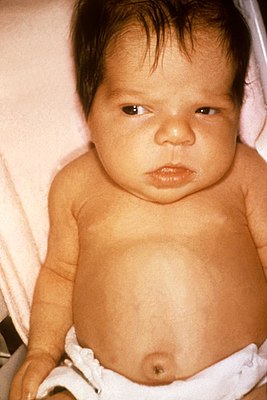 Klinikasi: tug‘ma gipoteriozning tipik klinik belgilari chaqaloqhayotining dastlabki birinchi oyida paydo bo‘ladi.Bu  paytda    diagnostika qilish muhim ahamiyatga ega, lekin bu 10-15 %ni tashkil qiladi. Ko‘p uchraydigan tipik ko‘rinish belgilari: homiladorlikning 40- haftadan ortib ketishi, chaqaloqning 3500grdan ortiq vaznda tug‘ilishi, yuz, qovoq,lablarning shishganligi,yarim ochilgan og‘iz va katta til. O‘mrov osti chuqurchasida, oyoq va qo‘l kaftlarida shish. Vaqtiga etib tug‘ilgan lekin etilmagan  homilaning belgilari: yig‘lagan va baqirganda past xirilloq ovoz, mekoniyning kech ajralishi,kindikning kech tushishi va kindikning kech bitishi, sariqlikning uzoq vaqt turishi. Keyinchalik kasallik vaqtida davolanmasa kasallikning keyingi belgilari paydo bo‘ladi. Bular ishtahaning yo‘qolishi, metiorizm,sekin vazn olish, ich qotishi, terisining quruq, kepaklashgan, oqish rangda bo‘lishi, gipotermiya, qo‘l-oyoq kaftlarining muzlashi, sochlari quruq, sinuvchan bo‘lishi, muskullar tonusi pasaygan. Hayotining 5-6 oylaridan boshlab bolaning psixomotor, fizik rivojlanishi va tishlar chiqishi kechikayotganligi sezila boshlaydi. Bolaning tana tuzilishi proporsional bo‘lib, xondrodistrofiyaga yaqin bo‘ladi. Kardiomegaliya, yurak tonlarining bo‘g‘iqligi, AD ning pasayishi, puls bosimining pasayishi, bradikardiya kuzatiladi. Ko‘p  hollarda  burun-lab uchburchagida sianoz, shovqinli  nafas kuzatiladi.Diagnostika:Sifatli tekshiruv usullaridan yana  biri (katta yoshli bolalarda) kaft suyak rentgenografiyasidir. Bu suyaklanish yadrolarini kech paydo bo‘lishi, assimetriyasi,epifizar disgneziyasini ko‘rsatadi. Umumiy qon tahlili: anemiya, biokimyoviy  tahlillarda-giperxolesterenemiya, EKG-voltajlarining pastligi, sistolaning uzayishi, sinusli bradikardiyani ko‘rsatadi.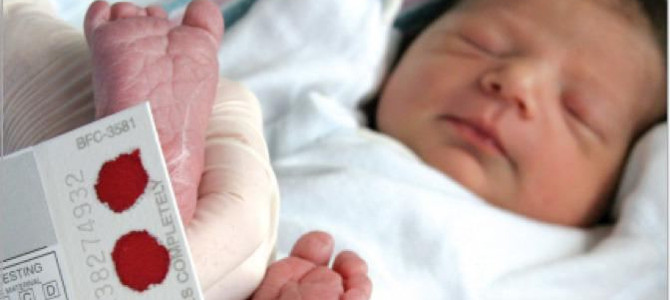 Yangi tug’ilgan chaqaloqlarda tug’ma gipotireoz tashxisiTug‘ma gipoterioz bilan tug‘ilgan bolaning Apgar shkalasi bo‘yicha baholanishi.Laborotor tahlillar:TTG miqdori yuqori,T3va T4 gormonlari miqdori past bo‘ladi.TTG miqdori normada T3 va T4 gormonlar miqdori normada bo‘lishi ikkilamchi yoki uchlamchi gipoterioz haqida darak beradi.Ikkilamchi va uchlamchi gipoteriozni farqlash uchun tireoliberin bilan sinama o‘tkazish kerak.UTT tekshiruvi: Bez hajmi gipoplaziyasi yoki aplaziyasi haqida malumot beradi.Bundan tashqari UTT tekshiruvi qalqonsimon bezning atipik joylashuvlarini  (til ildizi,bo’yin) ham ko‘rsatadi.Davolash.  Tashxis qo‘yilgandan so‘ng tireoid preparatlar  bilan o‘rin  bosuvchi terapiya tayinlanadi. Davolash bola hayotining 1-oyidan kechiktirmasdan boshlash kerak bo‘ladi. Tanlov preparati bo‘lib levotiroksin olinadi. Sutkalik dozani ertalabki nonushtadan 30 daqiqa  oldin beriladi. Levotiroksin natriyning boshlang‘ich dozasi kuniga  12,5mkgdan 50mkggacha yoki 10-15mkg/kg tayinlanadi.Yangi tug‘ilgan chaqaloqlarda dori dozasi tana yuzasining maydoniga qarab  belgilanishi tavsiya qilinadi. Yani 150-200 mkg/m2 tana yuzasiga.Katta yoshli bolalarda bu 100-150 mkg/m2 ni tashkil etadi. Gipoteriozning og‘ir turlarida davolash 25 mkg/ sut.preparat dozasi optimal dozaga etguncha  har 7-10 kunda oshirib boriladi. Davolash mobaynida qonda TTG,T3 va T4 gormonlari miqdori nazorat qilib boriladi. Odatda T3 va T4 gormonlar 1-2 haftada, TTG esa 3-4 haftada normallanishni boshlaydi.Tug‘ma gipoteriozda yoshga qarab  levotiroksin natriyni tayinlash jadvali.Davolash adekvatligi nazorati:-normal tana vazni-normal psixik rivojlanish-puls sonining normalligi-qabziyatning yaxshilanishinormalligi-suyak yoshining normalligi-TTG mikdorining normalligiDifferensial tashxis:Tug‘ma gipoterioz quyidagi kasalliklar bilan differensial diagnostika qilinadi.-Daun kasalligi-Anemiya-Perikardit-Van Vika-Grombaxa sindromi.Ortirilgan gipoteriozEtiologiyasi va patogenezi. Autoimmun va tireoiditlarning ayrim boshqa shakllari rivojlanishi oqibatida faoliyat ko‘rsatayotgan tireoid to‘qimalarning yo‘qolishi, shuningdek, QB rivojlanishining buzilishi, radioaktiv yod bilan davolash, bo‘qoqning toksik shakli, tugunli eutireoid bo‘qoq, QB yangi hosilalari bo‘yicha tireoidektomiyaning  asosiy sababi hisoblangan birlamchi gipotireoz (tireogen) ko‘p holatda uchraydi. Birlamchi gipotireozning boshqa sabablari yodning tanqisligi, tug‘ma anomaliya oqibatida  QB gormonlari sekretsiyasi va biosintezining turli nuqsonlari, shuningdek,tireostatik ta’sirga ega  ayrim dori vositalarini qabul qilish hisoblanadi. Juda kam  holatda shish, tomir, infeksion, autoimmun patologik jarayonlar oqibatida gipofizning faoliyat ko‘rsatuvchi to‘qimalari hajmining kichrayishi bilan, shuningdek, gipotalamo-gipofizar sohaning tug‘ma anomaliyasi bilan bog‘liq  ikkilamchi gipotireoz uchraydi.Qonda tireoid gormonlari darajasining pasayishi natijasida almashinuvning hamma turi bartaraf etiladi, to‘qimalarning kisloroddan foydalanishi kamayadi, oksidlanish jarayonlari kechikadi, turli ferment tizimlar faolligi, gaz va issiqlik almashinuvi pasayadi.  Gipotireoz oqsillar sintezi va katabolizmi sekinlashganda, hamma organ va to‘qimalarning tomirdan tashqari bo‘shliqlarida  oqsil parchalanish mahsulotlarining to‘planishiga olib keladi. Teri, yurak, o‘pka, buyrak, seroz bo‘shliqda nordon glikozaminoglikanlar (glyukuron va xondroitinser kislota) ortiqcha qoldiqda qoladi, ortiqcha biriktiruvchi to‘qima unda natriyni ushlab qolib, gidrofilligini kuchaytiradi, tuzilishini almashtiradi. Qiyinlashgan limfa oqimi sharoitida  bu o‘zgarishlar o‘ziga xos mukoid shish shakllanishi, seroz bo‘shliqda suyuqlik to‘planishiga olib keladi.Klinikasi Bemorlar o‘zlariga xos tashqi  ko‘rinishga ega bo‘ladi:sariqlik alomati bilan oqarish va terining quruqligi bilan mumga o‘xshashlik, diffuz yoki uyali alopetsiya,shuningdek, qoshning tashqi qismida tuklarning yetishmasligi yoki yo‘qligi (Kerteg simptomi).Ifodalangan gipotireozning “klassik” ko‘rinishi  shishli (asosan paraorbital sohada) va gipomimik yuz, to‘liq lablar, shuningdek,  chekasi bo‘ylab tishlar izi bilan kattalashgan til hisoblanadi. Miksedematoz shish oqibatida  past  va xirillagan ovoz  va ovoz bog‘lamlarining qalinlashishi Diagnostikasi  Gipotireozning kliniik ko‘rinishi turlichadir, tireoid gormonlar  va TTG aniqlash natijalariga asoslanib  tashxis qo‘yilishi mumkin.	Laborator tashxis.  10 mME/l dan ortiq TTG aniqlanishida ko‘p holatlarda  birlamchi gipoterioz tashxisi tasdiqlanadi, keyinchalik gormonal tekshiruv  ko‘rsatilmadi. Qonda TTG normal darajasi amaliy jihatdan  birlamchi gipotireozni inkor qiladi,  TTGning (4-10mME/l) chegara ahamiyati  T4 aniqlashni tavsiya qiladi.  Gipotireoz tashxisida  T3 darajasini tekshirish majburiy emas, chunki o‘ziga xos holatda bu ko‘rsatgich T4 bilan bir yo‘nalishda o‘zgaradi.	     Subklinik birlamchi gipotireozning gormonal tekshiruvida T4 tomonidan o‘zgarishlar kuzatilmaganda  TTGning oshgan darajasi,  manifest birlamchi gipotireoz esa T4 pasaygan darajasi fonida TTG sezilarli oshgan darajasi mos keladi. Birlamchi gipotireoz rivojlanishining asosiy sababi singari autoimmun tireoidit hisoblanadi, qonda TPO va tireoglobulinga antitanachaning oshgan titrini aniqlashda diagnostik ahamiyat kasb etadi. Gipotireoz bemorlarida qonning umumklinik tahlilida eritrotsit va gemoglobinlar miqdorining o‘rtacha pasaygani aniqlanadi.  Gipotireoz bemorlari uchun  qonda xolesterin darajasining oshishi xarakterli bo‘lib,  gipotireoz og‘irligi bilan korreksiyalanadi.	Instrumental tashxis.   UTT QB  autoimmun tireoiditning atrofik shakli oqibatidagi  birlamchi gipotireozda tireoid to‘qima gipoexogenligi va hajmining kichrayganini aniqlaydi.	Differensial tashxis. Gipotireozning differensial tashxisi qiyinchiligi klinik belgilar polimorfligi va past darajada o‘ziga xosligi, klinik ko‘rinishlarga kasallikning quyidagi omillarining: bemor yoshi, gipotireozning patogenik xususiyatlari va og‘irligining ta’siriga sabab bo‘ladi. Demak, gipotireoz uchun shishish, holsizlik va terining quruqligi hamda postmenopauzal sindrom teng darajada xos, shuning uchun  samaradorlik mezonlari bo‘lib nafaqat klinik ma’lumotlar, balki laborator testlar  ham xizmat qilishi mumkin. Shunday qilib, differensial tashxis  gipotireozga  bir oz shubhalanganda  TTG darajasini skrining aniqlashga to‘g‘ri kelishi kerak. 	Ayrim holatlarda birlamchi va ikkilamchi gipotireoz o‘rtasida differensial tashxis olib borishga to‘g‘ri keladi. Ikkilamchi gipotireozning klinik ko‘rinishlari  ayrim xususiyatlarga ega bo‘ladi.  Demak, tireoid yetishmovchilikning bunday shakli uchun  tana vazining oshmasligi (ayrim holatlarda bemorlar ozib ketishi mumkin), kam darajada teri simptomlari, lipid almashinuvi kuzatilmasligi, poliserozit bo‘lmasligi, B12 tanqisligi anemiyasi, gepotamegaliya  xarakterlidir.  Ko‘p holatlarda ikkilamchi gipotireoz gipopituitarizm ko‘rinishi hisoblanadi, unda gipofizning boshqa trop gormonlari sekreksiyasi:mos klinik ko‘rinishlar rivojlanishi bilan  LG, FSG, AKTG va boshqalar “tushib ketadi”. 	Ikkilamchi gipotireoz tashxisi TRG namunasi  yordamida tasdiqlanadi. Birlamchi gipotireoz bemorlariga TRG quyilishidan keyin TTG darajasi 25 mME/l oshadi, ikkilamchi gipotireozda esa TTG miqdori  qonda deyarli o‘zgarmaydi.	Davolash. Gipotireozni davolashning  asosiy usuli  levotiroksin natriy o‘rnini bosish maqsadi bilan sintetik dori vositalarini monoterapiya ko‘rinishida yoki ayrim holatlarda liotironin bilan kombinatsiyada tavsiya etiladi.	Birlamchi gipotireozni davolash. O‘rtacha 50 yoshgacha bo‘lgan bemorlar va undan yoshlarda Yurak qon tomir tizimining yo‘ldosh patologiyalarisiz  levotiroksinning  o‘rin bosuvchi dozasi  kuniga 1,6-1,8 mkg ni tashkil qiladi va birdan to‘liq o‘rin almashtiruvchi dozada tavsiya qilinadi. 50 yoshdan oshgan kishilarga, ya’ni Yurak qon tomir kasalliklari bilan yo‘ldosh bo‘lganda  davolash boshida 25-50 mg dozada levotiroksin natriy tavsiya qilinib, har 2-4 haftada maksimal o‘tkazuvchi dozaga yoki hisobli dozaga etguncha 25 mkg ga ortiriladi.  Levotiroksin natriy adekvat dozasining asosiy mezoni qonda TTG darajasini 0,5-1,5mME/l atrofida ushlab turish hisoblanadi.	 Kardial  simptomatikaning paydo bo‘lishi yoki yomonlashishida doza kerakligicha kamaytiriladi.	Gipotireozni to‘g‘ri davolashda bemor ahvolining sub’ektiv yaxshilanishi  sekin asta, bir necha hafta dvomida kuzatiladi. To‘liq terapevtik samara (eutireoz) davolash boshlangandan 2-3 oy o‘tgach kuzatiladi.  Umumiy T4 odatda 5-6 oy o‘tgach normallashadi. TTG darajasi normal bo‘lishi ham 6-8 haftada aniqlanadi.	Ikkilamchi gipotireozni davolash. Markaziy gipotireozning davolash maqsadi –qonda T4 erkin konsentratsiyasini ushlab turish, bu ko‘rsatgich uchun yuqoridan uchinchi normal ahamiyatga mos bo‘lishi hisoblanadi.	Subklinik gipotireozni davolash. TTG darajasining 4,0-10,0mME/l artofida oshishi aniqlanishida birdan o‘rin bosuvchi terapiya tavsiya qilinmaydi. TTG va erkin T4 darajasini 3- 6 oy o‘tgach  takror tekshirishni unutmaslik kerak. TTG darajasining turg‘un oshishi aniqlangandan keyin yoki tireoid peroksidazaga antitanacha aniqlanganda davolash tavsiya etiladi.  Bundan istisno tarzda homiladorlarga TTG darajasining oshishi aniqlanishidan keyinla  levotiroksin natriy  bilan o‘rin bosuvchi terapiya tavsiya qilinadi.	Levotiroksin natriyning (  - tiroksin*) subklinik gipotireozdagi zaruriy dastlabki dozasi 1 mkg/kg.	Gipotireod (miksedematoz)  koma- bemor hayotiga xavf soluvchi kam uchraydigan jarayon bo‘lib, u qator provokatsiya qiluvchi omillar ta’sirida   uzoq davom etgan davolanilmagan og‘ir gipotireoz bo‘lgan kishilarda rivojlanadi. 	Koma  sekin asta  (hafta va oylar) rivojlanadi, bunda asta sekin gipotireozning asosiy belgilari taraqqiy etadi, uyquchanlik, birdan tormozlanish kuzatiladi.  Bemorlar  davriy ongini yo‘qotib, bir kunda 20 soatlab uxlashi mumkin. Gipotermiya xos bo‘lib, maxsus termometrdan foydalanilganda harorat odatda  35 S dan past bo‘ladi. Bemorlarda brakardiya, kam to‘lgan puls, gipotoniya, Yurak hajmining kattalashishi, Yurak tonining qo‘qqisdan to‘xtab qolishi, nafasning kamligi, plevral bo‘shliqlarda suyuqlik aniqlanadi. Laborator belgilar: anemiya, gipoksiya, giperkapniya, gipoglikemiya, giponatriemiya, metabolik va nafas atsidozi, ifodalangan giperxolesterinemiya bilan dislipidemiya va TTGning yuqori darajasi bilan birgalikda tireoid gormonlar darajasining birdan pasayishi hisoblanadi. Gipotireoid komaga chalingan bemorlarda olib borilgan instrumental  tekshiruvda  EKG metabolik o‘zgarishi va tishchalarning past voltaji aniqlanadi: qorin, plevral bo‘shliqda va perikarda suyuqlik to‘planishi bilan poliserozitning rentgenologik hamda ultratovushli belgilari, shuningdek, restriktiv turi bo‘yicha FVD buzilishi. 	Gipotireoid komada davolashning asosiy yo‘nalishi: glyukokortikoid gormonlarini tavsiya qilish, tireoid gormonlari bilan o‘rnini bosuvchi terapiya olib borish, nafas buzilishlarini bartaraf etish,suvli elektrolit va metabolik buzilishlar korreksiyasi, shuningdek  qo‘shimcha davolash tadbirlari hisoblanadi. Davolash  glyukokortikoidlar quyish bilan boshlanadi.   Odatda  har 8 soatda 50-100 mg (10-15 mg prednizolon ham mumkin) dozadagi  suvda eritilgan gidrokortizon vena ichiga tomchilab yuboriladi, bir kunlik doza 200 mg bo‘lib 2-3 kunda qabul qilish tavsiya qilinadi.  Glyukortikoidlarning keyingi dozasi sekin asta kamaytiriladi.	Gidrokortizon infuziyasi bilan bir vaqtda nazogastral zond orqali har 6 soatda (birinchi kunlari 400-500 mkg) 100-150 mkg  dozada levotiroksin natriy (- tiroksin*)  yuborish boshlanadi. Agar 2 kun mobaynida kutilgan samaraga erishilmasa (tana haroratining oshishi), levotiroksin natriy terapiyasiga liotironin qo‘shiladi va liotironin vena ichiga tomchilab yoki nazogastral zond orqali bir marotaba 25 mkg dozada yuboriladi, keyin esa ana shu dozada 12 soat o‘tgach yana takrorlanadi.  Keyinchalik levotiroksin natriy dozasi sekin asta o‘rnini bosuvchi terapiyaning odatiy  dozasigacha  kamaytiriladi. 	Nafas va Yurak qon tomir tartibsizligini to‘g‘rilash uchun faol oxsksigenatsiya olib borish, zarurat bo‘lganda o‘pkaning sun’iy ventilyasiyasidan foydalaniladi. Yana analeptiklar, diuretiklar, yurak glikozidlari qo‘llanishi mumkin.Dispanser kuzatuvi. Gipotireoz bemorlarida gipofizning tireotrop faolligi o‘zgarishi “inertligi” bilan bog‘liqlikda TTG darajasining birinchi nazorat tekshiruvini o‘rnini bosuvchi terapiya boshlanishigacha 2 oy o‘tgach olib borish tavsiya etiladi.   Qonda TTG darajasini takroriy aniqlashda analogik interval vaqtda levotiroksin natriy dozasini titrlash davrining hammasida  qo‘llash talab qilinadi. Odatda TTG  dastlabki darajasi baland bo‘lganda, maqsadli ahamiyatigacha uning darajasini kamayishi uchun zarur.  Agar  levotiroksin natriyning tavsiya qilingan chizma bo‘yicha qabul qilishdan 3-4 oy o‘tgach, TTG darajasi normallashmasa, unda mazkur dori vositasi dozasini 25 mkggacha oshirish mumkin.Davolashning birinchi yili TTG darajasini nazorat qilish yarim yilda 1 marta olib borish ko‘zda tutiladi, chunki unda gipotireoz kompensatsiyasi levotiroksin natriyning metabolik klirensi oshishi mumkin, shuningdek, dori vositasi dozasini oshirishni talab qiluvchi QB ning qoldiq sekretsiyasi (masalan, autoimmun tireoid bemorlarida) kamayishi mumkin.Prognozi. Gipoteriozning dastlab boshlanishi va o‘ziga xos davolashda prognoz yaxshi bo‘ladi. Davolanmasa gipotireoid koma rivojlanish ehtimoli bo‘ladi.ENDEMIK BO‘QOQEndemik bo‘qoq – eutiroid bo‘qoqning eng kup uchraydigan turi hisoblanib, qalqonsimon bezning  diffuz kattalashishi  kuzatiladi, kichik va o‘rta maktab yoshidagi bollalrning   5 % dan ko‘prog‘ida uchraydi. Organizmda yod yetishmovchiligi bilan yoki boshqa bo‘qoqga moyillik omillari  bilan namoyonlanadi. Bu holatlarda bo‘qoq yod yetishmovchiligining eng ko‘p tarqalgan turi hisoblanadi. Fetal davrda yod yetishmasa homila tushishi, erta tug‘ish, homilaning rivojlanishidagi tug‘ma yetishmovchilik, endemik nevrologik kretinizm (aqliy zaiflik, kar soqovlik, spastik diplegiyalar, g‘ilaylik), endemik miksedematoz kretenizm (bo‘y o‘sishining  to‘xtashi, aqliy zaiflik) psixomotor buzilishlar kuzatiladi. Neonatal davrda yod yetishmovchiligi tug‘ma gipotirioz bilan yoki tug‘ma bo‘qoq bilan o‘zini namoyon qilishi mumkin. Bolalik va o‘smirlik davriga bo‘qoq, aqliy va jismoniy o‘sishdan ortda qolish, yuvenil gipotireoz xos hisoblanadi. Kattalarda yod yetishmovchiligi bo‘qoq va uning asoratlari, gipotireoz, reproduktiv vazifalarni buzilishi bilan namoyon bo‘ladi; bola endemik kretinizm bilan tug‘ilishi, homiladorlarda anemiya va aterosklerozni tez rivojlanishi xavfi ortadi.PatogeneziOrganizmga ovqat bilan birga yod tushishi tanqisligi qalqonsimon bezning  qayta tiklanish vazifasini keltirib chiqaradi. Yod yetishmovchiligida qalqonsimon bezning gormonlari sekretsiyasi va sintezi pasayadi(yod  tiroksin va triyodtironin uchun substrat hisoblanadi), bu esa qayta bog‘lanish mexanizmi bo‘yicha TTG sekretsiyasini aktivlashtiradi va bez gipertrofiyasi va giperplaziyasiga olib keladi. Keyinchalik ham yod yetishmasligi  saqlanib qolinadi, bezning kompensator  imkoniyatlari tugaydi, TTG aktivatsiyasi T4ning aktivatsiyasini keltirib chiqarmaydi va aqliy va jismoniy rivojlanishining  buzilishiga  olib keladigan subklinik va aniq gipotireoz shakllanadi.Hozirgi vaqtda yod yetishmasligi bilan kechadigan kasalliklarning og‘irlik darajasini baholashda JSSTning quyidagi takliflarini o‘z ichiga oladi:Qalqonsimon bezning palpator va ultra tovush yo‘llari bilan tekshiruvlari bo‘qoqning populyasiyada uchrashini.Biokimyoviy tahlillar: yodning siydikdagi miqdori, TTGning neonatal miqdori (3.5 jadval).3.5 jadval. Yod yetishmovchiligi holatlarining  og‘irlik mezonlari va indikatorlariQalqonsimon bezning vizual – palpator baholash  kattalik darajasini aniqlashda bo‘qoq tasnifi bilan bir vaqtda yuzasini baholash, qismlari konsistensiyasini, kattalashish xarakterini (diffuz, tugunli), tomirlar pulsatsiyasini o‘z ichiga oladi.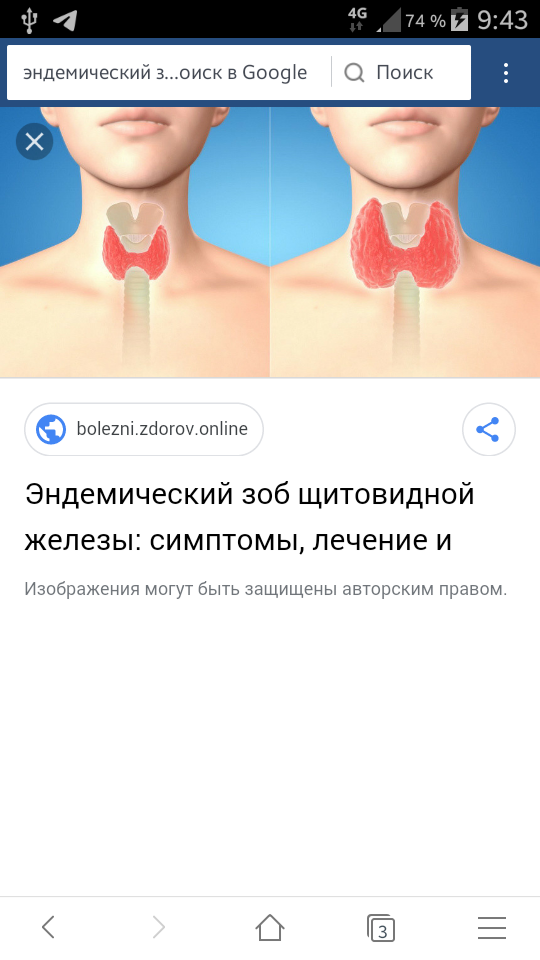 Qalqonsimon bezni UT tekshiruvi joylashishi, shakli, exozichligi, tuzilishi, degenerativ o‘zgarishlari xarakteri, tireoid hajmlarini baholashga yordam beradi. Olingan xulosa ushbu yoshga xos qalqonsimon bezning normativ ko‘rsatkichlar bilan solishtiriladi.Birlamchi siydik porsiyalaridagi yod konsentratsiyasi bolalarda pubertat yoshgacha aniqlanadi. Yodning siydikdagi miqdori – yod bilan ta’minlanganlikning miqdoriy ko‘rsatikichi hisoblaniladi. Ushbu usul populyasion darajada o‘rganilinayotgan regionni yod iste’moli darajasini ko‘rsatadi va yod tanqisligining aniqroq va spetsifik indikatori hisoblanadi. Siydikdagi yod konsentratsiyasini aniqlash faqat epidemiologik tekshiruvlarada qo‘llaniladi, ushbu metodika aniq bir odamning yod bilan ta’minlanishini ko‘rsata olmaydi. Yodning  individual konsentratsiyasi o‘zgaruvchanligi tufayli, yod tanqisligi darajasini baholashda yoduriya medianasi (o‘rta variatsion qator) ishlatilinadi.(3.5 jadval  qarang).Sidikdagi yod tahlillari aniqligini ta’minlash uchun siydik namunalariga chetdan yod tushishining  oldini olish kerak. Endemik bo‘qoq profilaktik usullari. Organizmning  yodga bo‘lgan talablarini qoniktirish uchun quyidagilar JSST tomonidan tavsiya qilinadi: 0 – 6 oy – 110 mkg, 7 – 12 – 130 mkg, 1 – 8 yosh – 90 mkg, 9 -13 yosh – 120 mkg, o‘smirlarga – 150 mkg.Homiladorlarga – 220 mkg, emiziklilarga – 290 mkg.Ommaviy yod profilaktikasi – populyasiya miqyosidagi profilaktika bo‘lib, ko‘p tarqalagan oziq – ovqat mahsulotlari tarkibiga (yodlangan tuz) qo‘shish orqali o‘tkaziladi. Bu usul butun dunyoda eng xavfsiz, tejamli va aniq  hisoblanadi.Guruhli yod profilaktikasi – ma’lum bir yod yetishmovchiligi yuqori xavf guruhi miqyosida o‘tkazilinadi. Ushbu guruhga bolalar, o‘smirlar, homiladorlar i emizikli ayollar kiradi. Fiziologik miqdorga ega dorilarni uzoq muddat ichib yurib amalga oshiriladi.Individual yod profilaktikasi – fiziologik miqdorga ega, dorilarni uzoq muddat ichish yo‘li bilan ta’minlaniladi.     5.  BOB      QALQON OLDI  BEZI KASALLIKLARIQalqon oldi  bezi anatomiyasi va fiziologiyasiQalqon oldi bezlari qalqonsimon bezning orqa tarafida kapsulasidan tashqarida yuqori va pastki qirg‘oqlari atrofida joylashgan bo‘lib, yumaloq shaklga ega, diametri 5 mmgacha, og‘irligi 0.5 grni tashkil qiladi. Odatda odam organizmida 2 juft qalqon oldi bezi mavjud (yuqori va pastki). Qalqon oldi bezlarining soni va joylashgan joyi sezilarli darajada, hatto 12 juftgacha o‘zgarishi mumkin. Qo‘shimcha qalqon oldi bezlari qalqonsimon va ayrisimon bezda, oldingi va orqa ko‘ks oralig‘ida, perikardda, qizilo‘ngachning orqa tarafida, umumiy uyqu arteriyasi bifurkatsiyasida uchrashi mumkin. Pastki qalqon oldi bezlari ontogenez davrida ko‘proq boshqa joyga ko‘chishi mumkin, ular ko‘pincha ektopik holatda uchrab turadi. 22 % insonlarda qalqon oldi bezlarining soni ko‘proq ekanligi aniqlanadi.  3-5 % hollarda kamroq sonda uchraydi. Qalqon oldi bezlarining qon bilan taminlanishi qalqonsimon bez arteriyalarining asosiy tarmoqlari  tomonidan amalga oshiriladi, qalqonsimon bez operatsiyalarida ushbu bezning shikastlanishi yuzaga kelishi mumkin.  Normada  qalqon oldi bezlari tilla-sariq rangdan och jigarranggacha bo‘ladi. Bez parenximasi paratireotsitlardan iborat bo‘lib,  o‘z navbatida ishqoriy bo‘yoqlar bilan bo‘yaluvchi asosiy hujayralar va oksifil hujayralarga bo‘linadi. Asosiy paratiretsitlar – gormonal-aktiv hujayralar bo‘lib, son jihatdan bolalarda ko‘p bo‘lgan, ko‘plab bo‘yoqlar bilan bo‘yalmaydigan (kuchsiz bazofil) – och hujayralar va son jihatdan kattalarda ustunlik qiladigan (asosli bo‘yoqlar bilan bo‘yaladigan: kislotali va temirli gematoksillin bilan) – to‘q hujayralarga bo‘linadi. Oksifil paratireotsitlar (dam oluvchi hujayralar) 10 yoshda paydo bo‘lib, ular gormonal-nofaoldir.Embrional rivojlanishiQalqon oldi bezlari homiladorlik davrining 5-6-haftalarda endodermal epiteliyning 3 va 4-quloq cho‘ntaklaridan  paydo bo‘ladi. Pastki qalqon oldi bezlari 3-jabra cho‘ntaklaridan paydo bo‘ladi (xuddi timus kabi), xuddi shu paytda yuqori qalqon oldi bezlari 3-jabra cho‘ntaklaridan paydo bo‘ladi. 7-8 haftada epitelial tugunlar paydo bo‘lgan joyidan qalqonsimon bez bo‘laklarining orqa yuzasiga bog‘lanadi. Ularga atrofdagi mezenxima kapillyarlar bilan o‘sib kirib,bez kapsulasini hosil qiladi. Qalqon oldi bezining funksional faolligi onadagi mineral almashinuvi o‘zgarishidan qatiy nazar homilada kalsiy gomeostazi saqlab turishni taminlaydi. Homilaning so‘nggi haftalarida va tug‘ilishning birinchi kunlarida qalqon oldi bezining faolligi sezilarli darajada ortadi. Homilalik davrda bez to‘qimasida asosiy hujayralarning faqatgina bitta turi mavjud bo‘ladi. Bola hayotining ikkinchi yarim yilligida asosiy hujayralarning miqdori kamayaadi, qalqon oldi bezida birinchi oksifil hujayralar 6-7 yoshda paydo bo‘ladi. 11 yoshga etganda bez to‘qimasida ortib boruvchi miqdorda yog‘ hujayralari paydo bo‘ladi. Shunday qilib, erta yoshdagi bolalarda qalqon oldi bezi gistologik xususiyatlarga ega bo‘ladi:Oksifil hujayralar bo‘lmaydiEpitelial hujayralar orasidagi biriktiruvchi to‘qimali to‘siqlar nozik bo‘ladi (pubertat davrigi kelib yo‘qolib ketadi), yog‘ to‘qimasini saqlamaydi.Qalqon oldi bezi parenximasining og‘irligi:Yangi tug‘ilgan chaqaloqda – 5 mg10 yoshgacha – 40 mgKatta yoshli odamlarda 75-85 mg (qalqon oldi bezi 4 yoki undan ko‘p bo‘lganda)Qalqon oldi bezining postnatal rivojlanishi sekin progressiyalanuvchi involyusiya sifatida qaraladi. Qalqon oldi bezining maksimal funksional faolligi perinatal davr va bola hayotining birinchi, ikkinchi yillarida kuzatilib, bu osteogenezning maksimal faolligi va fosfor-kalsiy almashinuvining tezlashishi bilan bog‘liq.Fosfor-kalsiy almashinuvi boshqarilishiKalsiy ionlari ko‘plab fiziologik funksiyalar va bioximik jarayonlarni amalga oshishida muhim rol o‘ynaydi:Nerv-mushak qo‘zg‘aluvchanligini taminlaydi, membranalarni natriyga o‘tkazuvchanligiga tasir qiladi;Simpatik va parasimpatik asab tizimining tonusini boshqarishda, gormonlar, neyrotransmitterlarni ( atsetilxolin va b.)  nerv-mushak sinapslarida sintezi va ajralib chiqishida ishtirok etadi;Ovqat hazm qilish va endokrin bezlarda sekretor va inkretor jarayonlarni ko‘zg‘atadi;Mushak tolalarini qisqarishida, yurak faoliyati va qon tomirlar tonusini boshqarishda  muhim komponent hisoblanadi;Fosfor bilan birgalikda suyak to‘qimasi va tishlarni tuzilmasini shakllantirish  va ushlab turishda muhim o‘rin tutadi;Hujayra ichi metabolizmi jarayonlarini boshqaruvida ishtirok etadi; to‘qima va hujayra tuzilmalari shakllanishida plastik rolni bajaradi; hujayra membranasi turg‘unligini taminlaydi;Hujayra apoptoz va transkripsion apparatini faollashishiga xizmat qiladi (apoptozda DNK degradatsiyasida ishitriok etuvchi endonukleaz kofaktori);Muhim metabolik jarayonlarda (glikogenoliz, glyukoneogenez, lipoliz va b.) ko‘plab fermetativ reaksiyalar uchun “axborot” molekulasi sifatida ishtirok etadi Bosqichli qon ivish mexanizmida muhim omil bo‘lib hisoblanadi;Immunologik faollikda (limfotsitlar faollanishi, qisman mitogenlar qo‘zg‘atishiga javoban blast transformatsiyada) muhim rol o‘ynaydi. Barcha yuqorida aytib o‘tilganlar hujayradan tashqari suyuqlik tarkibida kalsiy miqdorini qatiy boshqarilishi zarurligini tasdiqlaydi. 99 %dan ko‘proq kalsiy suyaklarda qiyin mobilizatsiya bo‘luvchi gidroksiapatit kristallari ko‘rinishida va faqat 1% kalsiy engil almashinuvchi fosfat tuzlarining unumlari ko‘rinishida bo‘lib, to‘satdan qonda kalsiy miqdori o‘zgargan paytda bufer vazifasini bajaradi. 1 yoshdan katta bolalarda va kattalarda qon plazmasida umumiy kalsiyning normadagi miqdori  2.25 – 2.75 mmol/l, bundan 50 % i erkin (ionlashgan) kalsiyga to‘g‘ri keladi, qolgan qismi plazma oqsillari bilan bog‘langan holda (45%) va anion holda (sitrat, laktat, fosfat, sulfat) bo‘ladi (5%). Ionlashgan kalsiy asosiy funksional yuklamani o‘ziga olganshuning uchun fiziologik mexanizmlarning butun navbati ichida o‘zgarmas konsentratsiyada bo‘ladi va uning qondagi miqdori yetarli darajada tor diapazonda – 1.03-1.37 mmol/l bo‘ladi. Bog‘langan va ionlashgan shakldagi kalsiy bir-biri bilan muvozanatda bo‘ladi. Qon zardobi oqsillari bilan bog‘langan kalsiy qon pHga bog‘liq: atsidozda ionlashgan kalsiy miqdori ortadi, alkalozda esa kamayadi. Hujayra tashqari suyuqlikdagi kalsiy konsentratsiyasi fosforning konsentratsiyasi bilan bog‘langan bo‘ladi. Ikkala iondan birining konsentratsiyasini hujayra tashkari suyuklikda istalgan tarafga o‘zgarishi ikkinchi ionnning qarama-qarshi tarafga o‘zgarishiga olib keladi. Yangi tug‘ilgan chaqaloqlarda qonda fosforning normal miqdori 1.6-2.4 mmol/l, katta yoshdagi bolalarda 1.45-1.8 mmol/lni tashkil etadi.  Kalsiyga bo‘lgan talab inson yoshiga bog‘liq. Ko‘krak yoshidagi bolalarda suyak to‘qimasining optimal mineralizatsiyasiga erishish uchun sutkalik kalsiy istemoli 60 mg/kg, 2-8 yoshda 1000mg, 9-17 yoshda  1600 mg bo‘lishi kerak. Qonda kalsiyning miqdori quyidagi gormonlar tomonidan boshqariladi: paratgormon (PTG), vitamin D3 metabolitlari (kalsiy miqdorini oshiradi), kalsitonin ( kalsiy miqdoriini kamaytiradi). Normal kalsiy almashinuvida suyak tizimi, oshqozon-ichak trakti, buyrak ishtirok etadi.Fiziologik mexanizmga ko‘ra PTG tireokalsitoninning antagonisti hisoblanadi. Bu antagonizm ikkala gormonni birgalikda kalsiy balansini boshqarishda va suyak to‘qimasini modellanishini taminlaydi. Qalqon oldi bezining funksional faollashishi  qonda ionlashgan kalsiy miqdorining kamayishiga javoban yuzaga keladi. PTG kalsiy balansiga bevosita va vitamin D metabolzmini o‘zgartirish orqali –1,25-digidrooksixolekalsiferolni (vitamin Dning faol derivati) hosil bo‘lishini stimullash orqali tasir qiladi. Organizmda kalsiy “ochligi” yoki vitamin Dning so‘rilishini buzilishi (bolalarda asosan raxitda) doimo qalqon oldi bezini giperplaziyasi va giperparatireoidizmni funksional belgilari bilan birga kechadi, bu qalqon oldi bezining kasalligi hisoblanmaydi, balki normal boshqaruv reaksiyasi hisoblanadi.  Paratgormon  – bir zanjirli polipeptid bo‘lib, 84 aminokislota qoldig‘idan iborat. Qalqon oldi bezining asosiy hujayralarida hosil bo‘ladi.  Paratgormon sintezini kodlovchi gen 11-xromosomada joylashgan bo‘lib (11r15), u 3 ekzon va 2 introndan iborat. Paratgormon genining ekspressiyasini  1,25(OH)2D3 va kalsiy boshqaradi, ulardan har biri bir-biriga bog‘liq bo‘lmagan holda tasir etishi mumkin.  PTGni plazmada kalsiy miqdorini orttirish va fosfor konsentratsiyasini kamaytirishga qaratilgan effektlariPlazmada Sa2+miqdori pasayganPTGning  umumiy tasiri      Suyak to‘qimasida PTG suyak matriksidan kalsiy va fosforning quyidagi tasirlari  orqali mobilizatsiya qiladi:Osteoklastlar va osteotsitlar faolligining oshirilishiOsteoklastlar sonining ortishiOsteoblastlar faolligining pasaytirilishi  (vaqtinchalik)              PTG ta’sirida buyrak distal kanalchalarda kalsiy reabsorbsiyasi ortadi va kalsiyning siydik bilan yo‘qotilishi kamayadi. Proksimal kanalchalarda fosfatlar reabsorbsiyasi pasayadi, buyrakdan fosfatlar  ekskretsiyasi ortadi va shu orqali   qon zardobida va hujayradan tashqaridagi suyuqliklarda uning miqdori kamayadi. PTGning muhim ta’siri bu buyraklarda  vitamin D3 ning metaboliti  – 25(ON)D3ni faol  – 1,25(OH)2 D3  (1,25-digidroksixolekalsiferol, kalsitriol)ga aylantiruvchi 1-α-gidroksilaza fermenti faolligining oshirishidir. Ingichka ichakning yuqori qismida PTGning kalsiy va fosforning so‘rilishini kuchaytiruvchi ta’siriga vitamin D3 ning faol metaboliti 1,25(OH)2 D3 ta’minlab beradi. PTG sekretsiyasi boshqarilishining asosiy mexanizmi – kalsiy ionlarining qalqon oldi beziga qaytar manfiy bog‘lanish prinsipi bo‘yicha bevostia ta’siridir. PTG sekretsiyasiga yana katexolaminlar  va dofamin ham ta’sir qiladi (β-adrenoretseptorli  ta’sir).  Gipomagniemiyada PTG sekretsiyasi ortadi, kalsitriol esa PTG sekretsiyasini tormozlaydi. Kalsitriol murakkab fermentativ reaksiyalar ketma-ketligi natijasida hosil bo‘ladi. (rasm)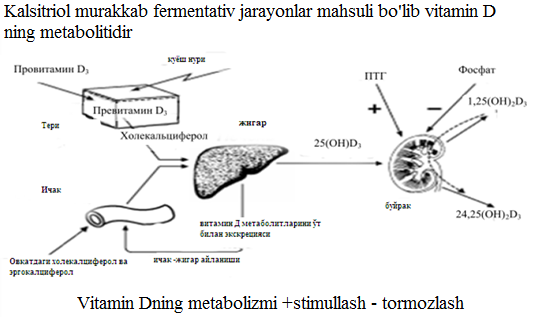              Vitamin D organizmda kalsiy almashinuvining ikkinchi asosiy boshqaruvchisidir. Vitamin D ga bo‘lgan sutkalik ehtiyoj – 400 XB (10 mkg) asosan (90 %) endogen sintezlanishi hisobiga qoplanadi. Yog‘da eruvchi vitamin D (xolekalsiferol,  ergokalsiferol) ingichka ichakda biliar tuzlar ishtirokida  boshqa yog‘da eruvchi birikmalar bilan birgalikda so‘riladi. Bu jarayonga yog‘larni so‘rilishiga ta’sir etuvchi omillar ta’sir qiladi. Vitamin D3 terida xolesterin unumi  7-degidroxolesterindan ultrabinafsha nurlari ta’siri ostida ham hosil bo‘ladi. Jarayon faolligi nurlanish intensivligiga to‘g‘ridan to‘g‘ri bog‘liq bo‘lib, teri pigmentatsiyasiga esa teskari holda bog‘langan. Qonda maxsus transport oqsili (D bog‘lovchi oqsil) vitamin D3ni bog‘lab, jigarga etkazadi u erda 25-gidroksilaza ta’sirida vitamin D3  o‘zgarishga uchrab  (25-gidroksillanish) ko‘p miqdorda jigarda  va kam miqdorda boshqa to‘qimalarda zahirada to‘planuvchi 25-gidroksixolekalsiferolga (25(ON)D3, kalsidiol) aylanadi.  25(ON) D3 ning qon zardobidagi miqdori organizmdagi vitamin D zahirasini ko‘rsatib beradi. Buyraklarda 1-α-gidroksilaza ta’sir ostida ikkinchi marta gidroksillanish yuz beradi, 25(ON)D3  faol 1, 25(ON)D3 (kalsitriol)ga  aylanadi.1-α-gidroksilaza faolligi pasaysa 24-gidroksilaza faolligi ortadi va 24,25(OH) 2 D3 (biologik faollikka ega bo‘lishi mumkin) hosil bo‘ladi.  Kalsitriolning ta’siri suyaklarga, buyrak kanalchalariga va ingichka ichakka  to‘g‘ridan to‘g‘ri ta’sir etish orqali  plazmada kalsiy miqdorini ko‘tarishdir. Kalsitriol suyak matirkasi va suyak massasi kalsifikatsiyasini oshiradi, osteoblastlar proliferatsiyasi va  oqsil sintezini kuchaytiradi. Buyrak kanalchalarida kalsitriol kalsiy va fosfor reabsorbsiyasini amalga oshiradi, 1-α-gidroksilazani ingibirlab,  qaytar manfiy bog‘lanish mexanizmiga ko‘ra o‘zining sintezini kamaytira oladi. Ichaklarda 1,25(ON)D3   ichak shilliq qavati membranasi orqali kalsiy transportiga javobgar bo‘lgan kalsiyni bog‘lab oluvchi oqsil sintezini kuchaytirib, kalsiy so‘rilishini faollashtiradi, fosfor so‘rilishiga imkon yaratadi. Qalqon oldi bezida kalsitriol PTG sintezi va sekretsiyasini ingibirlaydi. Vitamni D yana immunomolyasiyalovchi  ta’sir ko‘rsatib, hujayralarning (osteoblast, promielotsit, mielotsit) o‘sishi va taraqqiy etishiga javob beradi.                Kalsitonin –32 amniokislotadan tashkil topgan polipeptid bo‘lib, qalqonsimon bez parafollikulyar hujayralarida (S-hujayralar) sintezlanadi. Kalsitoninning nishon azosi suyak bo‘lib, osteoklastlar faolligini pasaytiradi va shu orqali suyak to‘qimasi rezorbsiyasiga qarshilik qiladi. Kalsitonin natriy, xlor, kalsiy, fosfatni siydik bilan  ekskretsiyasini kuchaytiradi. Kalsitonin va PTG sekretsiyasining darajasiteskari bog‘liqlikda bo‘lib, ionlashgan kalsiy konsentratsiyasi tomonidan boshqarilib turiladi. Plazmada kalsiy miqdori ortganda Kalsitonin sekretsiyasi proporsional ravishda ortadi.                      Fosfor-kalsiy almashinuvi buzilgan bemorlarda tekshiruvlar:Ionlashgan va umumiy kalsiy va fosfor miqdorini qonda va siydikda aniqlash.              Kalsiy, fosfat va ishqoriy fosfataza faolligining qon plazmasida miqdori (ion-selektiv elektrod).             Qonda ionlashgan kalsiy miqdorini aniqlashning imkoniyati bo‘lmasa  Peyn va hammualliflar modifikatsiyasi bo‘yicha Mak-Lin va Gastings formulasi orqali ionlashgan kalsiy konsentratsiyasini hisoblash mumkin. Ca++  = Ca – (0,025 x  A) + 1Ca++- ionlashgan kalsiy (mmol/l)Ca – umumiy kalsiy (mmol/l)A – albumin konsentratsiyasi                      Umumiy oqsil (albumin) magniy, natriy, kaliy, glyukoza, kreatinin, va qonda pH aniqlash.                     EKG. Elektrolitlar almashinuvi buzilishnining elektrokardiografik belgilari. 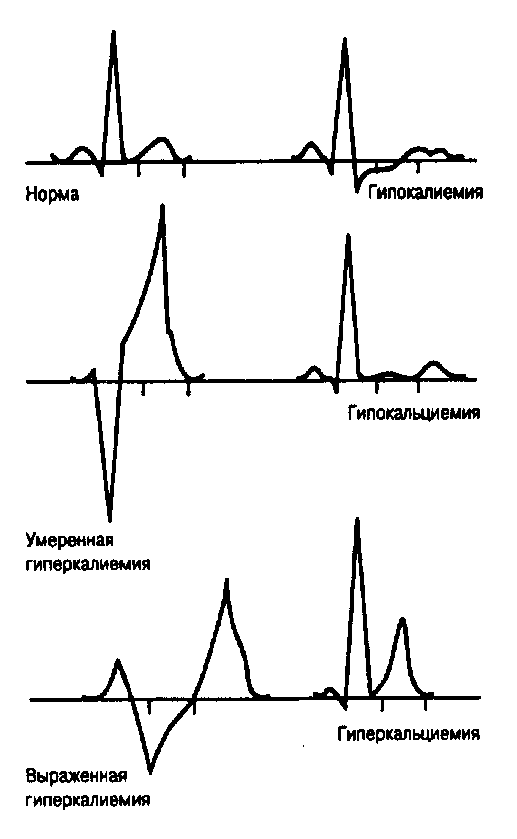      Gipokalsemiya QT intervalini va ST fragmentini  uzayishi xarakterli bo‘lib, bundan tashqari  T  tishni pik yoki inversiya ko‘rinishida  o‘zgarishini aniqlash mumkin. Giperkalsemiya uchun  ST segmentini qisqarishi tipikdir.                     PTG, Kalsitonin, vitamin D metabolitlarini qonda aniqlash. Kalsiy miqdorini boshqaruvchi gormonlarning qondagi miqdori(Tits H.U.,1997)             -  Funksional sinamalar o‘tkazish.- СaСl2ni vena ichiga kiritish- Komplekson tipidagi moddalarni qo‘llash(masalan etilendiamin-tetrasirka kislota va b.)- PTG- glyukokortikoidlar            Bu barcha sinamalarda qonda kalsiy miqdorini o‘zgarishga erishish va bu o‘zgarishga nisbatan qalqon oldi bezining reaksiyasi tekshiriladi.                 Suyaklarni rentgenologik va densitometrik tekshirish.             Fosfor-kalsiy almashinuvi buzilishi bor bemorlarda, ayniqsa suyak tizimini shikastlanishi kuzatilgan  holatlarda suyaklar rentgenografiyasi va densitometriyasi tekshiruvlar tarkibiga kiritiladi. Oddiy rentgenogrammada osteopeniyaning  suyak massasi 30 – 50 % ga yo‘qotilganda aniqlash mumkin. Yanada yaqqol o‘zgarishlar umurtqa pog‘onasining ko‘krak va bel qismlari, son suyagining proksimal qismi va boldir, chanoq hamda tovon rentenogrammasida bo‘ladi.           Suyak massasi va mineral moddalar tarkibini baholash uchun izotopli absorsiometriya va ikki fotonli rentgen absorsiometriya tekshiruvlari sezilarli darajada nur yuklamasi bo‘lganligi sababli bolalarda qo‘llanilmaydi. Buyrak va oshqozon-ichak traktini tekshirish.Nevrologik tekshiruv. Nevrologik tekshiruv ionlashgan kalsiyning vazifasini baholashga imkoniyat beradi. Yanada aniqroq axill refleksi vaqtini o‘lchash mumkin, taxminan  pay reflekslarini intensivligi va patologik reflekslarni paydo bo‘lishi nerv-mushak o‘tkazuvchanligini buzilishidan dalolat beradi.            GIPOPARATIREOZ             Gipoparatireoz (GPT) – qalqon oldi bezlaridan PTG sekretsiyasini yetishmovchiligi  yoki PTG ning biologik faolligini buzilishi  bilan bog‘liq sindrom bo‘lib, buning natijasida buyrak kanalchalarida kalsiy reabsorbsiyasini  pasayadi, ichakda kalsiy so‘rilishini kamayadi, bu esa  gipokalsemiya, nerv-mushak o‘tkazuvchanligini buzilishi, osteopeniya/ osteoporoz  rivojlanishi va organizmda trofik o‘zgarishlarga olib keladi.Gipopartireoid yetishmovchilik gipokalsemiyani kamdan-kam sabablaridan bo‘lib, ikki xil kasallikda rivojlanadi:Qalqon oldi bezi tomonidan  PTG  sekretsiyasini yetishmovchiligi – gipoparatireozdaNishon to‘qimalarning PTGga sezuvchanligining yo‘qolishida – psevdogipoparatireozda              Ikkala kasallik ham gipokalsemiyaga birikkan  giperfosfatemiya bilan kechadi. Kasallikning qon zardobidagi PTG konsentratsiyasini aniqlash orqali  bir-biridan farqlash mumkin: gipoparatireozda PTG – pasaygan, psevdogipoparatireozda – ortgan. Etiologiyasiga ko‘ra GPTning quyidagi turlari farqlanad:Tug‘ma:a) mustaqil kasallikb) irsiy sindromlar tarkibida:–  Di Djorji (Di George)Kenni-Kaffi (Kenny Caffey)Barakata (Barakat)Autoimmun poliglandulyar sindrom 1 - tipidav) Mitoxondrial buzilishlar bilan assotsialashgan holda (Kernsa–Seyra sindromi, MELAS, MTPDS).2.Orttirilgan:a) autoimmun (mustaqil kasallik)b) operatsiyadan keyingi –  tranzitor-  doimiyv) qalqon oldi bezining shikastlanishida yuzaga keluvchi:– qalqonsimon bez kasalliklarida radioyodterapiya natijasida;-  infiltrativ kasalliklar natijasida ( gemosideroz, Vilson-Kanavalov kasalligi, granulematoz, amiloidoz)           Qalqon oldi bezi funksiyasining pasayishi  ko‘pincha qalqonsimon bezdagi xirurgik aralashuvlarda bezni to‘satdan olib tashlanishi yoki shikastlanishi, bundan tashqari operatsiyadan keyin bezlarda shish yoki qon quyiilishi bilan bog‘liq bo‘ladi. GPT mustaqil rivojlangan autoimmun paratireoidit yoki  autoimmun poliglandulyar sindrom 1 – tipining simptomi natijasi bo‘lishi mumkin (xromosomadagi  21q22.3AIRE-1 genining mutatsiyasi). GPT infiltrativ kasalliklar natijasida qalqon oldi bezining shikastlanishi (gemosideroz, Vilson-Kanavalov kasalligi, granulematozva b.) qalqonsimon bez kasalliklarida radioyodterapiya natijasida rivojlanadi. Qalqon oldi bezining tranzitor gipofunksiyasi GPT bilan xastalangan onalardan tug‘ilgan chaqaloqlarda birinchi haftasida kuzatilishi mumkin. Tug‘ma izolirlangan GPT PTG sintezi, ishlov berilishi va sekretsiyasi nuqsoni sababli yuzaga kelib,autosom-dominant, autosom-retsessiv tipda irsiylanadi. X xromosomaga bog‘langan retsessiv tipda irsiylanuvchi GPTda (Xq26-27ni shikastlanishi) qalqon oldi bezini izolirlangan embrional rivojlanish nuqsoni yuzaga keladi. GPT birqancha irsiy sindromlar tarkibiga kiradi: Di Djorji sindromi (qalqon oldi bezi aplaziyasi, ayrisimon bez disgeneziyasi og‘ir T-hujayrali  immunodefitsit  bilan, bo‘lmachalararo to‘siq nuqsoni, yuz  dismorfizmi),    Kenni-Kaffi sindromi (gipoparatireoz, naysimon suyaklarni po‘stloq qavatini qalinlashishi, pakanalik, katta liqildoqning kech berkilishi,  makrotsefaliya,  bazal gangliylar  kalsifikatsiyasi, gipermetropiya), Kerns–Seyra sindromi (gipoparatireoz,  mitoxondrial  kardiomiopatiya,  okulokranio-somatik kasalliklar), Barakat sindromi (gipoparatireoz, neyrosensor karlik,nefropatiya, buyrak yetishmovchiligi).Patogenez.Qalqon oldi bezi funksiyasining pasayishi yoki yo‘qolishi sababli kalsiy-fosfor almashinuvini boshqaruvchi PTG ishlab chiqarilishi kamayadi. Bunda qonda kalsiy miqdori birinchi navbatda ionlashgan fraksiyasi hisobiga kamayadi va noorganik fosfor miqdori ortadi. Giperfosfatemiya PTG sintezi yetishmovchiligi hisobiga buyrak kanalchalarida fosfor reabsorbsiyasini kuchayishi sabablidir. Organizmda PTG miqdorining kamayishi buyrak proksimal kanalchalarida  vitamin D 3 ning faol metaboliti —  1,25(OH)2 D3    sintezining pasayishiga olib keluvchi omillardan biri bo‘lishi mumkin va bu hodisa  ichakda kalsiy so‘rilishini, buyrak distal kanalchalarida reabsorbsiyasi buzilishiga va gipokalsemiyaga olib keladi. Gipoparatireozda elektrolitlarning o‘zaro nisbati buziladi. Kalsiyning kamayishi kaliyning nisbatan ortishiga olib keladi. Kalsiy nerv-mushak apparatining qo‘zg‘aluvchanligini kamaytiradi, kaliyni esa orttiradi Tetaniya patogenezida kislota-ishqoriy muvozanatning ishqoriylik tarafga siljishi (alkaloz) va oqsil almashinuvi mahsulotlari bilan organizmning zaharlanishi katta rol o‘ynaydi.Klinik ko‘rinishi.  GPTning yaqqol (o‘tkir va surunkali) va yashirin (latent) shakllari farqlanadi. Kasallikning klinik ko‘rinishida davriy yuzaga keluvchi tonik talvasalar bilan kechuvchi mushak apparatining nerv-reflektor qo‘zg‘aluvchanligining ortishi asosiy o‘rinni egallaydi. Yaqqol tetaniyada talvasalar beixtiyor, kuchli og‘riq sezgilari bilan bir-birini quvib o‘tuvchi qisqa xurujlar, xurujlararo vaqt juda qisqa bo‘lishi, talvasa holati uzoq bo‘lishi bilan kechadi. Bemorlar hushini yo‘qotmaydi. Talvasa qorinda og‘riq bilan boshlanadi (oldingi qorin devori mushaklari va ichaklar silliq mushaklarini tetaniyasi sababli), undan keyin mushaklarning tonik rigidligi, boshni orqaga tashlash va sianoz kuzatiladi. Shu sababli GPT birqancha holatlarda epilepsiya deb xato tashxislanadi. Talvasalar bosh og‘rig‘i, qusish, bosh ichki bosimining ortishi, ko‘ruv nervi diskining shishi bilan birga kechib, bu holat miya o‘smasiga noto‘g‘ri ravishda taxmin qilishga sabab bo‘ladi. Tetaniyaning og‘ir ko‘rinishi – bu hiqildoq va bronx muskullari spazmidir. Latent tataniyaning engil darajasi ko‘z ilg‘amaydigan tashqi belgilarsiz kechishi mumkin. Bunday bolalar oyoq-qo‘llarida yoqimsiz paresteziyalar, spazmlar, chumoli yurishi sezgisi, muzlash kabilarning his qilishi mumkin. Latent shaklida nerv-reflektor qo‘zg‘aluvchanlikning ortishini harakatlantiruvchi nervlarni mexanik va elektrik qo‘zg‘atish orqali aniqlash mumkin. Yuz nervini chiqish joyiga barmoq yoki bolg‘acha yordamida tuqillatib urib ko‘rilganda (quloqdan 1 sm oldinda) yuz muskullari qisqarishi yuzaga keladi (Xvostek simptomi). Yuz nervi fenomenining 3 ta darajasi farqlanadi:−  I — Yuz nervi innervatsiya qiluvchi barcha muskullar qisqaradi−  II — Faqat og‘iz burchagi va burun qanotlari muskullari qisqaradi.−  III —Faqat og‘iz burchagi muskullari qisqaradi              Ko‘z kosasi tashqi qismiga urib ko‘rilganda orbital muskullar qisqaradi (Veys simptomi). Yelkaga jgut yoki rezina tonometr manjeti taqilsa  2 – 3 daqiqadan so‘ng muzlash, paresteziya yuzaga kelib, shundan so‘ng “akusher qo‘li” ko‘rinishida barmoqlarning tortishib qisqarishi kuzatiladi (Trusso simptomi). Tizza bo‘g‘imida bukilmagan tik oyoqning chanoq-son bo‘g‘imida passiv tez bukilishida, son va oyoq kafti yozuvchi muskullarining qisqarishi (Shlezinger simptomi). Kichik boldir suyagi boshchasiga urib ko‘rilaganda (Lyust simptomi) karpopedal spazm – ot tuyog‘i (tovon ichkariga qayrilgan, barmoqlar pastga qayrilgan, to‘rtta spazmga uchragan barmoqlar bosh barmoqni qoplab oladi).            GPTning yashirin shakli infeksiya intoksikatsiya va boshqa omillar tufayli  yaqqol shakliga o‘tishi mumkin, talvasa xurujlari bilan namoyon bo‘ladi.Talvasa tanlov xarakterida bo‘lib, tananing ikkala tarafida simmetrik mushak guruhlarini shikastlaydi. Ko‘pincha qo‘llarda mushaklar shikastlanadi, asosan bukuvchi, shu sababli xuruj paytida  qo‘llar o‘ziga xos ko‘rinishga kiradi: qo‘llar tanaga yaqinlashgan va tirsak bo‘g‘imidan yarim bukilgan barmoqlar yarim bukilgan va oldinga cho‘zilgan. Oyoqlar gipokalsemik talvasada cho‘zilgan, tovon ichkariga qayrilgan; qorin, diafragma mushaklari keskin tortilgan, xarakatsiz, shu sababli nafas olish qiyinlashadi. Tetaniyada bemorlar yuzi xarakterli ko‘rinishga kiradi:”baliq og‘zi”(lab va chaynash muskullari spazmi hisobiga), yarim ochilgan qovoqlar, qoshlar chimirilgan bo‘ladi. GPT bilan xastalangan bolalarda sochlar (ingichka, siyrak sochlar, erta oqarishi va o‘choqli yoki total allopetsiya, kiprik va qoshlarning to‘kilishi), tirnoqlar (ingichka, chiziqlar tushgan, oson sinuvchan), tishlar (emaldagi ko‘plab nuqsonlar, karies, tishlarda ko‘ndalang chiziqlar)ning  shikastlanishi, teri quruqligi, teri va shilliq qavatlar kandidozi, o‘sishdan ortda qolish kuzatiladi. Kasallik uzoq vaqt cho‘zilganda katarakta, keratokonyuktivit yuzaga keladi, suyaklar demineralizatsiyasi, teri osti klechatkaga, ko‘z gavhariga, bazal gangliylarga kalsiyning cho‘kishi kuzatiladi. Bolalarda xotira susayadi, uyqusizlik paydo bo‘ladi, spontan ravishda agressiya va depressiya xurujlari yuzaga keladi.            Tashxis  Anamnez malumotlari, klinik belgilar va laborator natijalarga (umumiy va ionlashgan kalsiyning qonda kamayishi, fosforning ortishi) ko‘ra asoslanadi. Siydikda kalsiy va fosfor miqdori juda past bo‘ladi (Sulkovich sinamasi manfiy).  PTG miqdori qon zardobida kamaygan bo‘ladi. EKGda  Q–T   intervalining cho‘zilishi, izoelektrik S–T intervalini, sezilarli darajadagi gipokalsemiyada aritmiya, kam ehtimol bilan yurak to‘xtashini qayd qilish mumkin. Rentgenologik tekshiruvda suyak to‘qimasida osteoporoz, skelet tizimida deformatsiya, subperiostal rezorbsiya aniqlanadi. Bazi bemorlarda mushaklarda, buyraklarda kalsifikatlar, bosh miya KT tekshiruvida – bazal gangliylarda kalsifikatlar aniqlanadi. Bemorlar oftalmolog (kataraktani o‘z vaqtida aniqlash uchun) va nevropatolog tomonidan ko‘rilishi kerak. Qiyosiy tashxis.  Gipokalsemiya bilan kechuvchi kasalliklar bilan o‘tkazish mumkin: gipo- va avitaminoz D, malabsorbsiya sindromi, surunkali buyrak yetishmovchiligi, o‘tkir pankreatit, diareya (tabl). Uzoq muddatli to‘xtovsiz qusish yoki giperventilyasiya natijasida kelib chiqqan alkaloz, bundan tashqari kalsiyni bog‘lab oluvchi (qonning sitratli mahsulotlari), suyak osteoklastlari rezabsorbsiyasini ingibirlovchi (bifosfonat, mitramitsin), buyraklarda kalsiy reabsorbsiyasini to‘xtatuvchi (furosemid) preparatlar kiritilganda tetaniya keltirib chiqarishi mumkin. Talvasa epilepsiyadagi talvasadan (hushini yo‘qotish bilan, tilni tig‘lab olish bilan, og‘izdan ko‘pik chiqishi, ixtiyorsiz siydik ajratish va defekatsiya bilan kechadi), gipoglikemik talvasadan (qonda qand miqdori pasaygan, talvasadan oldin kuchli ochlik hissi, terlash, oqarish, yurakning tez urishi, ko‘pincha qandli diabet bemorlarda kuzatilishi) qiyosiy tashxis o‘tkaziladi.    GPT qiyosiy tashxisoti          Izox: «+» – klinik belgi mavjud, «++» – klinik belgi aniq  rivojlangan,     – ko‘rsatkich pasaygan,      – ko‘rsatkich  ortgan,  N – normaPsevdogipoparatireoz – periferik to‘qimalarning PTGga sezuvchanligining yo‘qolishi oqibatida qonda normal yoki ko‘tarilgan PTG fonida qalqon oldi bezining yetishmovchiligining klinik-laborator belgilari bilan kechuvchi tug‘ma geterogen kasalliklar guruhidir. Psevdogipoparatireozning  bir  nechta shakllari mavjud:- I tip – adenilatsiklazaga bog‘liq bo‘lgan nishon-azolar PTG ga sezuvchanligining yo‘qolishi.- II tip – adenilatsiklazaga bog‘liq bo‘lmagan nishon-azolar PTG ga sezuvchanligining yo‘qolishi.            Psevdogipoparatireoz I a tipi – asosan autosom-dominant tipda irsiylanuvchi oilaviy kasallik bo‘lib, sporadik holatlarda uchraydi. Brinchi bo‘lib F. Albright tomonidan yozilgan. Bu kasallikda gipokalsemiya belgilari xarakterli tashqi ko‘rinish bilan birga keladi: pakanalik, braxidaktiliya (asosan 4-,5-barmoqlar) oysimon yuz, semizlik, bo‘yinda tojsimon burmalar, giperpigmentatsiya, yumshoq to‘qimalarda ko‘plab teri osti ohaklanish o‘choqlari va ossifikatsiyalar. Ushbu simptomokompleks irsiy Olbrayt osteodistrofiyasi deyiladi. 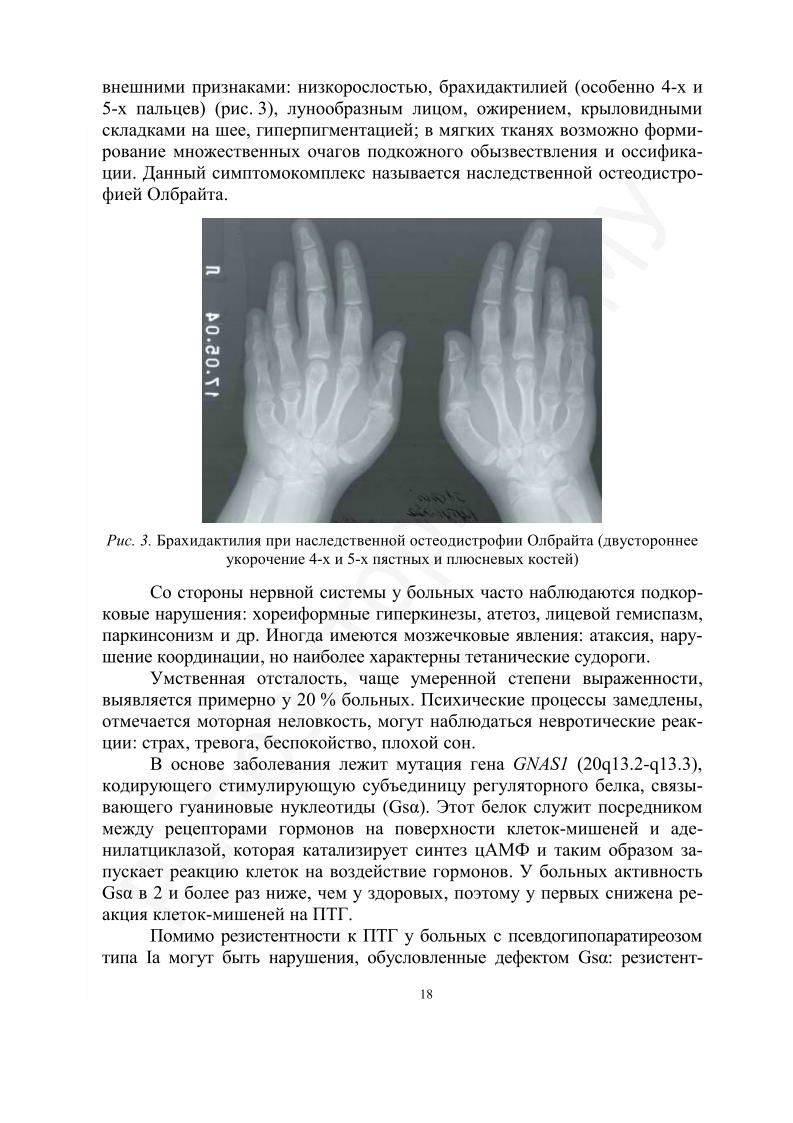      Rasm №  Irsiy Olbrayt osteodistrofiyasida braxidaktiliya (ikkala qo‘lda 4-,5-panja va kaft suyaklarining  qisqarishi	Bemor asab tizimida postloq osti buzilishlar kuzatiladi: xoreiform giperkinezlar, atetoz, yuz gemispazmi, parkinsonizm va b. Bazida miyacha buzilishlari kuzatiladi: ataksiya, koordinatsiyaning buzilishi, lekin tetanik talvasalar ko‘proq xarakterli.  Aqliy zaiflik ko‘pincha o‘rta darajada bo‘lib, 20 % bemorlarda kuzatiladi.  Ruhiy jarayonlar sekinlashgan, harakatda beso‘naqaylik bo‘ladi, nevrotik reaksiyalar kuzatilishi mumkin: qo‘rquv, vahima, xavotirlanish, uyquning buzilishi. Kasallik asosida guanin nukleotidlarning birikishini boshqaruvchi oqsil qo‘zg‘atuvchi subbirligini kodlovchi GNAS1  (20q13.2-q13.3) gen mutatsiyasi yotadi. Bu oqsil nishon-azolar yuzasidagi retseptor bilan sAMF o‘rtasidagi vositachi vazifasini bajarib, sAMF sintezini katalizatsiya qiladi va shu orqali gormonlarga tasiriga nisbatan hujayra reaksiyasini ishga tushiradi.  Bemorlarda sog‘lom insonlarga nisbatan Gsα faolligi 2 marta past, shuning uchun bemorlarda nishon-azolarning PTGga reaksiyasi pasaygan. 	Tashxis. Klinik kechishi, laborator natijalar (ortgan (normal) miqdordagi PTG fonida gipokalsemiya va giperfosfatemiya, kalsitriol, Gs miqdori kamaygan), rentgenologik malumotlar (metakarpal va metatarzal suyaklarning qisqarishi, tarqoq demineralizatsiya, kalla suyaklarini qalinlashishi) asosida qo‘yilib, molekulyar genetika usulidan foydalaniladi.  	Psevdogipoparatireoz I b turi. Bu kasallik asosida PTG retseptorlarining nuqsoni yotadi. PTGga rezistentlikning biokimyoviy ko‘rsatkichlari psevdogipoparatireoz I a turidagi kabi bo‘ladi. Irsiy Olbrayt osteodistrofiyasidagi fenotipik belgilar bu kasallikda bo‘lmaydi.  Eritrotsitlarda Gsα faolligi normada bo‘ladi. 	Psevdogipoparatireoz I s turi. Kasallik asosida adenilatsiklaza nuqsoni tufayli PTGga hujayra ichi javob reaksiyasi buzilishi yotadi. Gsα faolligi normada bo‘ladi. PTGga rezistentlikning biokimyoviy ko‘rsatkichlari psevdogipoparatireoz I a turidagi kabi bo‘ladi. Irsiy Olbrayt osteodistrofiyasi va ko‘plab gormonlarga rezistentlik kuzatiladi.	Psevdogipoparatireoz II turi. Kasallikda proteinkinaza A yoki uning substrati darajasida nuqson bo‘ladi. Bu kasallikda gipokalsemiya va giperfosfatemiya kuzatiladi, ammo irsiy Olbrayt osteodistrofiyasi bo‘lmaydi. 	Psevdopsevdogipoparatireoz  irsiy Olbrayt osteodistrofiyasi klinik belgilari,  Gsα faolligining subnormal bo‘lishi, PTG miqdori normal/ortganligi,  kalsiy va fosfor miqdori qon zardobida normalligi bilan xarakterlanadi. 	Psevdogiperparatireoz(PTGga buyraklarning selektiv rezistentligi). Buyrak kanalchalarining  PTGga sezuvchanligi pasaygan yoki umuman yo‘q bo‘lib, suyak to‘qimasining PTGga sezuvchanligi buzilmagan bo‘ladi. Natijada buyraklarda 1,25(OH)2 D3 sintezlanmaydi, kalsiy ekskretsiyasi kuchayadi, qon zardobida PTG miqdori biroz ortadi.  Suyaklar rentgenografiyasida  og‘ir giperparatireoz belgilari aniqlanadi: fibroz-kistoz ostit, kistalar va qora o‘smalar. 	Davolash. Parxez bilan davolash (kalsiy, vitamin D ga boy mahsulotlar tavsiya etiladi, fosfor saqlovchi mahsulotlar cheklanadi), kalsiy,  vitamin D preparatlaridan iborat.  Kalsiy manbasiga ega bo‘lgan asosiy ozuqa mahsulotlari, sut mahsulotlari, asosan pishloq, tvorog, yogurt, qaymoq hisoblanadi. Kalsiy o‘simlik mahsulotlari (soya, no‘xot, loviya, sabzi, kashnich, grechkali va suli yormasi, anjir, kunjut urug‘i, mevalar), baliqda, oz miqdorda go‘sht mahsulotlari tarkibida ham bor. (jadval)Ozuqa mahsulotlari tarkibida kalsiy miqdori.	Kalsiy preparatlari (karbonat, sitrat, laktat, glyukanat) ichishga tavsiya etiladi (elementar kalsiy 1-2 gdan). Faol kalsiyning miqdori uning turli birikmalarida birmuncha farq qiladi. Kalsiy preparatlarini ovqatdan keyin kunning ikkinchi yarmida qabul qilgan afzal. Bu tunda suyaklardagi  rezobstruktiv  jarayonlari sirkal holda  tezlashishi bilan tushuntiriladi.	Vitamin  D 3 baliq yog‘i, baliqning seryog‘ turlari, uvildiriq, tuxum sarig‘i, mol jigari tarkibi bo‘ladi. Sut mahsulotlarida kalsiferol miqdori unchalik yuqori emas, mol sutida o‘rtacha 10XB/l, ona sutida 100 XB/l. Vitamin  D 2 o‘simlik moylari, momaqaymoq bargi, qichitqiut, kashnich, xamirturush tarkibida bo‘ladi. 	Vitamin  D preparatlari (kalsitriol, xolekalsiferol, digidrotaxisterol) ichaklarda kalsiy so‘rilishini yaxshilash, buyrak kanalchalarida fosfor reabsorbsiyasini pasaytirish orqali uning qonda miqdorini normallashtirish uchun  tavsiya etiladi. Tanlov preparati kalsitriol (Vitamin  Dning faol metaboliti 1,25(ON) 2D3) 0.25 – 1 mkgdan kuniga (2 mahal). Tasiri tez bilinadi – 1-4 kun davomida. D 2 vitamini preparatlari:  Ergokalsiferol — 0,0625%li , 0,125%-li,  0,5%-liyog‘li eritmalari (1  tomchisi mos ravishda 625, 1250 ili 5000 XB),  vitamin D 3 preparatlari: kolekalsiferol ( 1 tomchisi – 500 XB, 7500-15000 XB/sutdan tavsiya etiladi. Digidrotaxisterol ichakda kalsiyning so‘rilishini va fosforning siydik bilan chiqarilishiga yordam beradi. Dori vositasi 0.1%li yog‘li eritma shaklida 10, 50 ml flakonda chiqariladi. 1 ml yog‘li eritma (24 tomchi) 1 mg digidrotaxisterol saqlaydi. Kalsiy va vitamin  D vositalari dozasi individual, qonda kalsiy va fosfor miqdorini  nazorat qilgan holda, giperkalsemiya va giperkalsiuriya va uni oqibatlaridan ehtiyot bo‘lgan holda beriladi (qonda umumiy kalsiy miqdori normal ko‘rsatkichning pastki chegarasida ushlab turiladi – 2.0-2.2 mmol/l)	Hozirgi paytda kasallikni davolash uchun PTG kam qo‘llanilmoqda, chunki uzoq vaqt kiritilganda unga nisbatan antitela ishlab chiqariladi. Yurak faoliyatining buzilishida shoshilinch yordam 10 %li kalsiy glyukonat eritmasini vena ichiga asta-sekin jo‘natish  orqali ko‘rsatiladi.  Boshqa holatlarda kalsiy glyukonat 5 % glyukozada vena ichiga sekinlik bilan (2-5 ml/kg/sut) kiritiladi, parallel ravishda kalsiy preparatlari (karbonat, sitrat, laktat, glyukonat) ichishga bo’yuriladi. Agar gipokalsemiyada talvasa vena ichiga kalsiy glyukonat kiritilshiga rezistent bo‘lsa, hamroh magniy yetishmovchiligi haqida taxmin qilish mumkin. Bu holatda qo‘shimcha ravishda mushak orasiga 25% li magneziy sulfat eritmasidan 0.2 ml/kg tavsiya etiladi. Magniy PTG sekretsiyasini  va unga to‘qimalar reaksiyasini oshiradi.	GIPERPARATIREOZ	Gipreparatireoz PTGning ortiqcha sekretsiyasi bilan bog‘liq bo‘lib, buning natijasida giperkalsemiya, giperkalsiuriya, kalsiy almashinuvini va suyak to‘qimasini kompleks buzilishlari yuzaga keladi.XKT-10 bo‘yicha kodlanishi. Gipreparatireoz va qalqon oldi bezining boshqa kasalliklari (E 21):1.    E21.0 Birlamchi giperparatireoz2.E21.1 boshqa bo‘limlar tasnifiga kiritilmagan ikkilamchi giperparatireoz.3.  E21.2 Giperparatireozning boshqa shakllari4.    E21.3 Noaniq giperparatireoz 5.   E21.4 Qalqon oldi bezining boshqa aniqlangan kasalliklari6.  E21.5 Qalqon oldi bezlarining noaniq kasalliklari.7.  E83.5 Kalsiy almashinuvi buzilishlari.8.   D44.8 Bittadan ortiq endokrin bezlaring shikastlanishi. (ko‘p endokrin adenomatozlar)9.  D35.1 Qalqon oldi bezining yaxshi sifatli hosilasi10.   C75.0  Qalqon oldi bezining yomon  sifatli hosilasiGiperparatireoz quyidagi turlarga bo‘linadi:Birlamchi (sporadik va genetik turlari)Ikkilamchi (ko‘pincha terminal buyrak yetishmovchiligi natijasida)Uchlamchi (uzoq davom etgan ikkilamchi giperparatireoz hisobiga Qalqon oldi bezida giperplastik o‘zgarishlar)           Birlmachi giperparatireoz – giperkalsemiyaning ko‘p uchraydigan sabablaridan biri. Kasallik ko‘proq kattalar uchun xarakterli. AQShda har yili taxminan 100 000 bemor yangi aniqlanadi, bu  har 100 000 aholiga 15.4, kattalar orasida esa  har 100 000 aholiga 150ta yangi aniqlangan bemorni tashkil etadi. Evropada bu ko‘rsatkich yanada yuqori, o‘rtacha har 100 000 aholiga 300 ta yangi aniqlangan bemorni tashkil etadi.Etiologiyasi:Qalqon oldi bezi  adenomasi (bitta yoki ko‘plab, 80-85 % bemorlarda)Qalqon oldi bezi  giperplaziyasi (20 % gacha bo‘lgan bemorlarda)Qalqon oldi bezi raki (1 % gacha bo‘lgan holatlarda)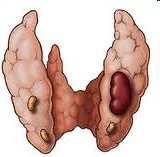 Qalqon oldi bezi adenomasi              Birlamchi giperparatireozning sabablari: qalqon oldi bezini ngidiopatik giperplaziyasi, QOBlarining bittasida adenoma yoki karsinoma (kam hollarda). Birlamchi giperparatireozning ko‘plab endokrin bezlar neoplaziyasi (KEBN) oilaviy sindromining komponenti bo‘lishi mumkin (KEBN -1,KEBN-2). KEBN-1 Zollinger-Ellison oilaviy sindromi (autosom-dominint tipda irsiylanuvchi, 11- xromosomadagi KEBN-1geni 11q13), endokrin azolarning ko‘plab o‘smalarni o‘z ichiga oladi: QOB (giperplaziya yoki ko‘plab adenomalar bilan giperparatireoz), meda osti bezi endokrin qismi (gastrinoma, insulinoma, glyukagonoma, vipoma), gipofiz odingi bo‘lagi (adenoma), BUB po‘stloq qavati, ayrisimon bez APUD to‘qimasi, bronxlar, terining kam turdagi shikastlanishlari ham bo‘lishi mumkin (lipomalar, angiofibromalar, melanomalar), MNT (gliomalar, meningiomalar), yumshoq to‘qimalar (leyomioma, oshqozonning stromal o‘smalari), birlamchi ko‘plab karsinomalar. KEBN-2 Sippl sindromi (autosom-dominant tipda irsiylanuvchi, 10-xromosomadagi  RET  protoonkogeni mutatsiyasi – 10q11.2) – qalqonsimon bez medullyar raki, feoxromotsitoma va birlamchi giperparatireoz birgalikda kechishi. Patogenzi. Bu patologiyada giperkalsemiyaga nisbatan PTG sekretsiyasining kamayish mexanizmi buziladi. Kalsiyga nisbatan sezuvchanlik bo‘sag‘asi bu holatda normadan ko‘ra ortgan yoki umuman yo‘q bo‘ladi. Natijada hujayralar ortiqcha miqdorda PTG ishlab chiqaradi. Ortiqcha miqdoradagi PTG osteoklastlarni faollashtiradi, suyak to‘qimasini rezorbsiyasini tezlashtiradi va suyaklardan kalsiyning yuvilib chiqib ketishini kuchaytiradi hamda giperkalsemiyaga olib keladi. Bundan tashqari PTG buyraklarda fosfatlar reabsorbsiyasini pasaytiradi, bu esa fosfaturiya va gipofosfatemiyaga olib keladi. Kanalchalarda kalsiy reabsorbsiyasi kuchayadi, ammo bu PTGning bu tasiri kalsiy koptokchalarida filtratsiya tezlashganligi sababli yo‘q bo‘lib ketadi. Giperkalsemiya sababli kalsiyning siydik bilan ekskretsiyasi ortadi. Ortiqcha miqdordagi PTG va gipofosfatemiya 1,25(OH)2D3  ni buyrak kanalchalarida sintezini kuchaytiradi, bu esa giprekalsemiya yanada chuqurlashishiga olib keluvchi kalsiyning  ichaklarda so‘rilishini kuchaytiradi (40-60% bemorlarda).        Klinik ko‘rinishi. Giperparatireoz bilan xastalangan bemorlarning umumiy ahvoli ko‘p hollarda og‘ir bo‘lib, yotar joydagi holati majburiy, bazida kalla suyagida, ko‘krak qafasida, umurtqa pog‘onasida deformatsiya aniqlanadi. «O‘rdak yurish», mushaklar turgorligi pasayishi xarakterlidir. Birlamchi giperparatireozning klinink shakllari:Suyak – osteoporotik, fibroz-kistoz osteit, pedjetsimonVisseropatik – asosan buyrak, oshqozon ichak trakti, Yurak qon-tomir tizimi shikastlanishi bilan.AralashYaqqol klinik ko‘rinishi quyidagi tizimilar shikastlanishi bilan belgilanadi:MNT – mushaklar bo‘shashishi, mushaklar atrofiyasi, pay reflekslarinin susayishi, toliqish, ruhiy buzilishlar bo‘lishi mumkin, depressiya, xotira susayishi, karlik, demensiya, psixoz, koma.Yurak qon-tomir tizimi – aritmiya, arterial gipertenziya, Yurak va tomirlarda ohaklanish, Ekgda S – T intervalining qisqarishi bilan.Buyrak – massiv giperkalsiuriya sababli buyrak kanalchalarining shikastlanishi antidiuretik gormonga sezuvchanligining yo‘qolishiga olib keladi (poliuriya, polidipsiya, siydik zichligini pastligi), nefrolitiaz, nefrokalsinoz bo‘lishi mumkin;Oshqozon-ichak trakti – ko‘ngil aynishi, qusish, meteorizm, qabziyat, oshqozon va o‘n ikki barqodli ichakda yara va eroziyalar, meda osti bezining shikastlanishi (pankreatit, pankreokalkuloz), gasroduodenit, gepatit, so‘lak bezlarida toshlar.Mushak va bo‘g‘imlarda – miopatiya, podagra, psevdopodagra, xondrokalsinozKo‘z – katarkta, shox parda yuzasiga va oldingi chegaralangan plastinkaga kalsiyning to‘planishi Suyaklardagi belgilar (giperparatireoid osteodistrofiya) –  suyaklarda og‘riq, patologik sinishlar rivojlanishi, yurishda buzilishlar, deformatsiyalar, tishlar qattiq emali shikastlanishi.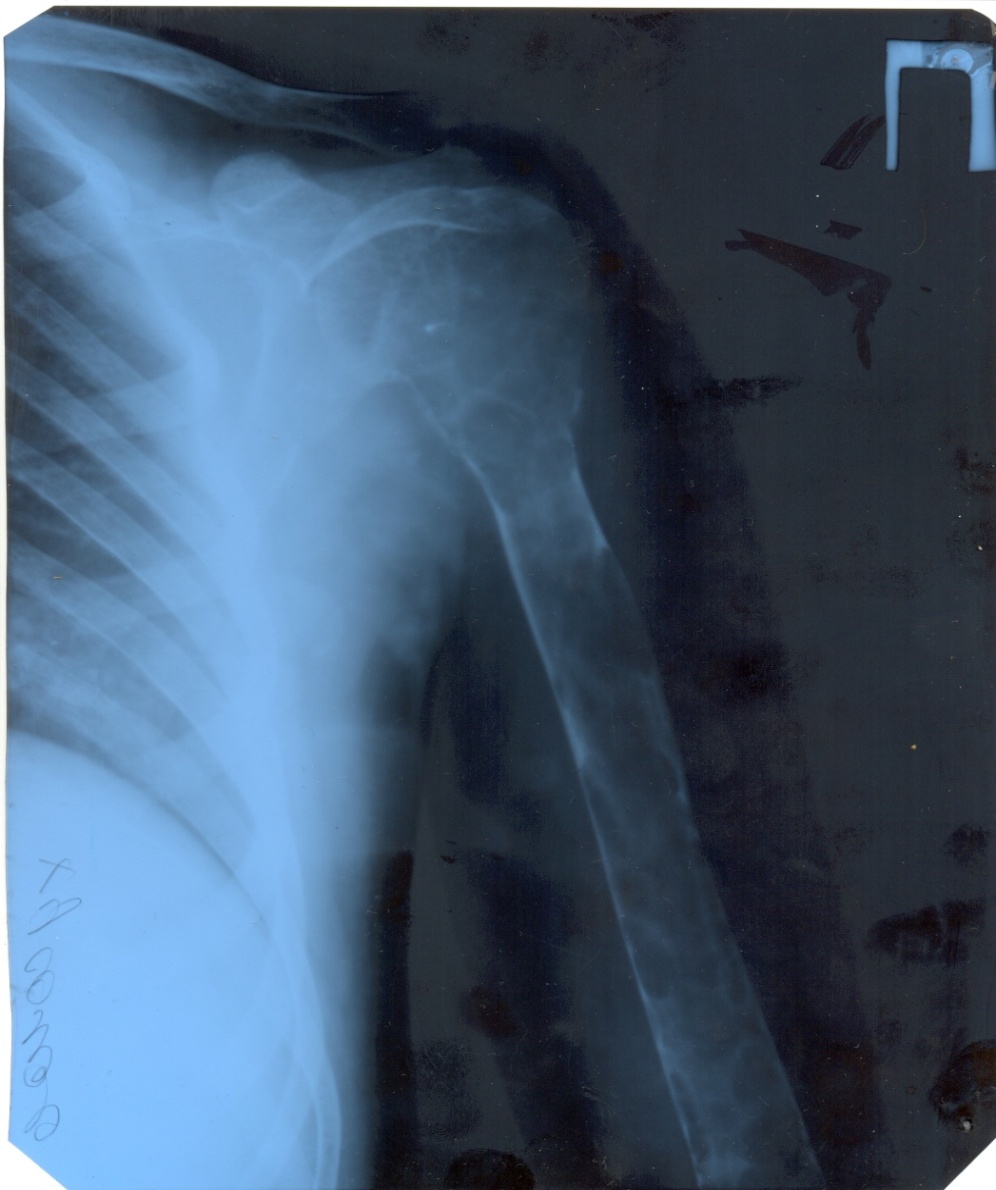 Rentgenologik tekshiruvda tarqoq osteoporoz, suyaklarning subperiostal rezorbsiyasi, yumshoq to‘qimalarda ohaklanish bilan birga osteoskleroz, epulidlar, suyak kistalari, nefrolitiaz, og‘ir holatlarda  – fibroz-kistozli ostit aniqlanadi. Densitometriyada suyak to‘qimasining mineral zichligi pasaygani aniqlanadi. Turli a’zo va to‘qimalarda kalsifikatlar uchrashi mumkin. Yosh bemorlarda kasallik klinik beligilari giperkalsemiya og‘irlik darajasiga mos kelmaydi. Suyaklarning og‘ir shikastlanishi (fibroz-kistozli ostit,suyak miyaq avatidagi qon ishlab chiqaruvchi to‘qimaning biriktiruvchi to‘qima bilan almashishi) hozirgi paytda kam aniqlanib, buyrak yetishmovchiligi bo‘lgan bemorlarda ko‘proq uchrayapti. Tashxisi. Poliartrit, radikulit, buyrak-tosh kasalligi, qandsiz diabet, oshqozon yara kasalligi, yomon sifatli suklar hosilalari uzoq davom etganda va davolash yaxshi natija bermaganda giperparatireoz bo‘lish ehtimolini hisobga olish kerak.          Anamnezi. Giperparatireoz uchun holsizlik, suyaklarda og‘riq, sog‘lom tishlarni tushib ketishi, tana vaznining kamayishi, polidipsiya, poliuriya, suyaklarning spontan sinishi, anoreksiya, meteorizm, asteniya, adinamiya, depressiya, qo‘zg‘aluvchanlik, uyquchanlik, apatiya, charchoq hissi xarakterlidir. Kasallikning uzoq kechishiga e’tibor qaratiladi, kasallik kechishining o‘ziga xosligi, qo‘zg‘alish sabablari aniqlanadi, o‘tkazilgan davolash samaradorligi baholanadi.             Tashxisni asoslash uchun ko‘rsatma:Suyak to‘qimasi biopsiyasi ( naysimon suyaklar kompakt moddasining yupqalashishi, kistalar, qora o‘smalar: suyak to‘qimasi o‘rnini ko‘p miqdorda osteoklastlar va makrofaglar tutgan,gemosiderin tutgan biriktiruvchi to‘qimasi egallagan o‘choqlar). Bemorlarning 1/3 qismida osteopeniya aniqlanadi.Suyaklar densitometriyasi – suyak to‘qimasining zichligi pasaygan (sinish xavfi ortgan);Ishqoriy fosfataza faolligi va osteokalsitonin miqdori ortishiSiydik tosh kasalligi borligi yoki nefrokalsinoz mavjudligi, (bemorlarda 40-50 %), arterial gipertoniya borligiLaborator tashxisot:Giperkalsemiya (umumiy va erkin kalsiyni aniqlash). Bemorlarda PTG miqdorining ortishi bilan erkin kalsiy konsentratsiyasi normada bo‘lishi mumkin, bu normokalsiemik giperparatireoz deyiladi (buyrak yetishmovchiligida, ichakda kalsiy so‘rilishi buzilganda, avitaminoz Dda, kasallikning dastlabki bosqichlarida)Qon zardobida PTG miqdori immunoradiometrik, IFA usulda aniqlanadi. PTG miqdorini aniqlash bilan birga umumiy va erkin kalsiyni aniqlash birlamchi giperparatireoz tashxisini qo‘yish uchun yetarli. PTGni buyrakka tasiirini baxolash uchun siydikda umumiy va nefrogen sAMF aniqlanadiSiydikda kalsiy miqdori normada yoki ortgan bo‘ladiGipofosfatemiya – fosfat kanalchalarida reabsorbsiya bo‘sag‘asining pasayishi sabablidirXlorid/fosfat nisbatining ortishi(N < 32).Operatsiyadan oldin qalqon oldi bezining tekshiruvlari – UTT, kompyuter tomografiya, MRT, subtraksionssintigrafiya, flyuorografiya.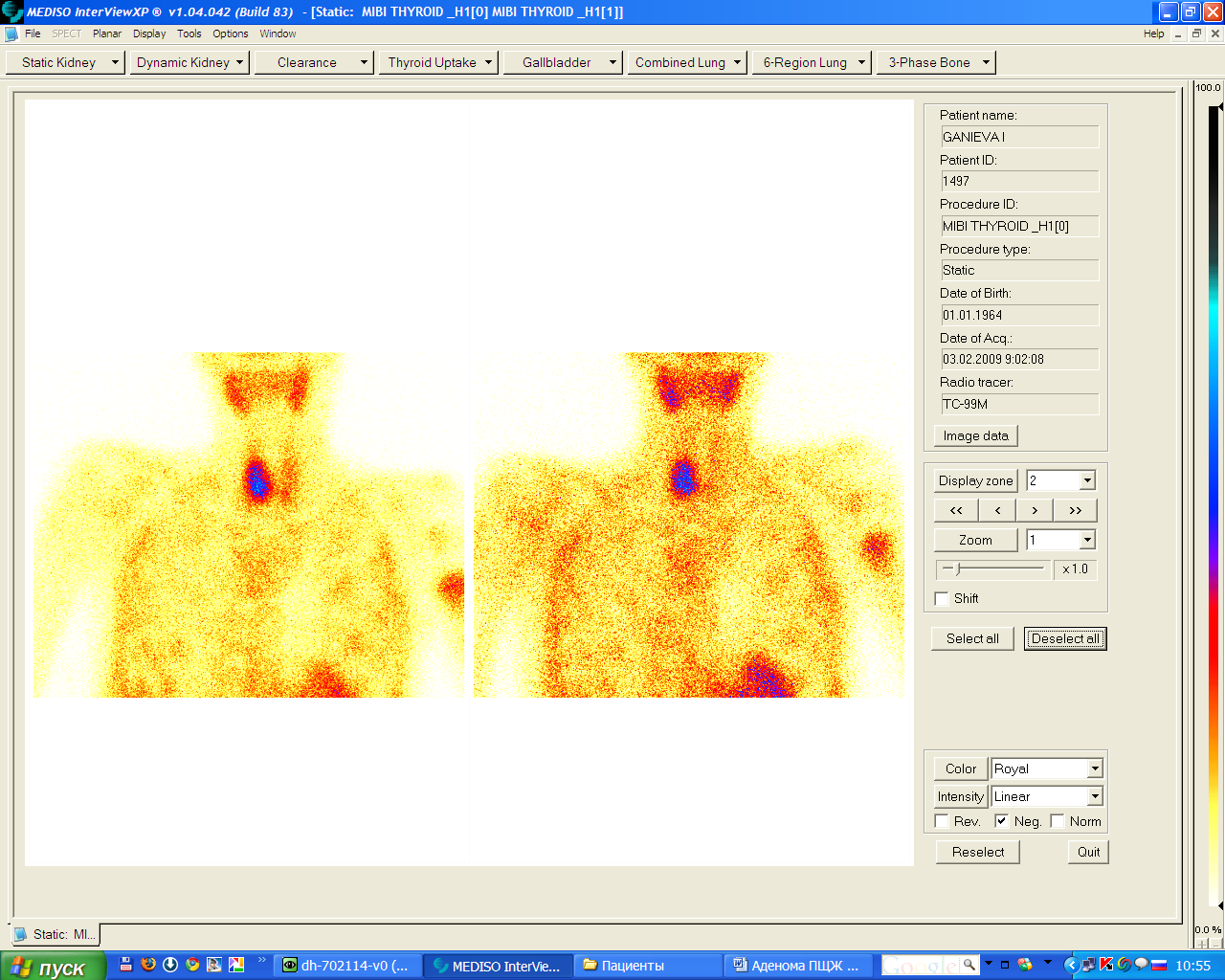 Stintigrafiya 20 daqiqadan so‘ng                              2 soatdan so‘ngQiyosiy tashxis giperkalsemiya bilan birga kechuvchi kasalliklar bilan o‘tkaziladi. Ularga quyidagi  kasalliklar kiradi:1. Chaqaloqlarda: −  oilaviy gipokalsiurik giperkalsemiya;  −  oilaviy yaxshi sifatli giperkalsemiya; −  metafizar xondrodisplaziya (Yansen sindromi); −  chaqaloqlarda idiopatik  giperkalsiemiya  (Vilyams sindromi); −  ko‘krak yoshidagi bolalarda idiopatik arterial giperkalsifikatsiya. 2. Katta yoshdagi bolalarda: −  endokrin kasalliklar: feoxromotsitoma, gipertireoz va gipotireoz, psevdogipoaldosteronizm, gipokortitsizm; −  yomon sifatli o’smalar:  leykemiya,  limfoma,  rabdomiosarkoma,  bosh miya va tuxumdon o‘smalari (o‘smalar tomonidan PTGga o‘xshash proteinlar va boshqa omillar sekretsiyasi sababli); −medikamentoz giperkalsiemiya:  gipervitaminoz D, gipervitaminoz A, tiazid diuretiklar, litiy preparatlari, alyuminiydan  zaharlanish; −immobilizatsion giperkalsiemiya.DavolashOperatsiyaga absolyut ko‘rsatma – giperkalsemiya simptomlari va bioximik aniqlangan giperkalsemiya;Simptomlarsiz kechganda  operativ va medikamentoz davo usullaridan biri tanlanadi. Xirurgik davo – afzalroq. Xirurgik davoga ko‘rsatmalar:Giperkalsemiyaning klinik belgilari;Qon zardobida umumiy kalsiy miqdori shu yoshdagi normadan 0.25-0.4 mmol/l ga ortishi;Anamnezida giperkalsemik kriz o‘tkazganligi;KFT shu yoshdagilar uchun normadagidan 30 %ga pasayishi;Rentgenologik yo‘l bilan tasdiqlangan siydik-tosh kasalligi;Suyak massasining yoshdagi normadan 2 sigmadan ortiqroq kamayishi;Kalsiyning sutkalik ekskretsiyasi 10 mmol/l ko‘p bo‘lishi;50 yoshgacha bo‘lganlar;Bemorni uzoq vaqt kuzatish imkoni bo‘lmagandaRadikal davo:bilak sohasiga paratireoid to‘qimaning bir qismini zudik bilan autotransplantatsiyani paratireoidektomiya bilan birga o‘tkazish.  Operatsiyadan keyin 1-2- sutkada simptomsiz gipokalsemiya kuzatiladi. Asorati: och suyaklar sindromi, turg‘un gipoparatireoz, ortga qaytuvchi xalqum nervini jarohatlanishi. Palliativ davo: bitta bez adenomasi yoki giperplaziyasida, faqatgina shikastlangan bez olib tashlanadi, biopsiya o‘tkaziladi, bioptat materiallari tahlil qilinadi.Boshqa invaziv davolash usullari:Qalqon  oldi bezi arteriyasiga oentgenokontrast modda kiritish;Medikamentoz davo muvaffaqiyatsiz operatsiyadan keyin yoki operatsiyadan bosh tortilganda tavsiya etiladi:Fosfatlar (fosforni hisoblagan holda) 0.5-3 g/sut tavsiya etiladi. Qarshi ko‘rsatma: buyrak yetishmovchiligi, qonda umumiy kalsiy miqdori 3 mmol/l dan ortib ketishi, degidratatsiya. Ko‘pincha fosfatlarning kiritilishi PTG miqdorini oshiradi va kalsiy fosfatdan buyrak toshlarini hosil bo‘lishiga olib keladi;Esterogenlar progestagen bilan birgalikda (postmenopauzadagi birlamchi giperparatireoz bor ayollarda)Difosfolatlar (suyak rezorbsiyasini pasaytiradi). Paimdronat natriyni vena ichiga kiirtilishi bir qancha haftaga kalsiy miqdorini normallashtiradi. Birlamchi giperparatireoz bolalarda kam uchraydi. Bolalarda bu kasallikka olib keluvchi ko‘p uchraydigan sababi – chaqaloqlardagi og‘ir giperparatireozda giperplaziya  va KEBN – 1 va 2a–tiplaridir. Kasallikning patogenetik va biokimyoviy belgilari kattalarniki  bilan bir xil. Birlamchi giperparatireoz va chaqaloqlardagi og‘ir giperparatireozni davolash – xirurgik (radikal va palliativ).Ikkilamchi giperparatireoz.Agar osteomalyasiya orttirilgan PTGga rezistentlik bilan kechsa, u holda gipokalsemiya PTG miqdorining ortishi bilan birga kechadi, yani ikkilamchi giperparatireoz deyiladi. Ikkilamchi giperparatireoz vitamin D suyak to‘qimasi rezorbsiyasini umuman yoki yetarli darajada stimulyasiya qilmaganda yuzaga kelishi mumkin. Vitamin D yetishmovchiligida doim gipofosfatemiya kuzatiladi (gipopartireozdan va PTGga rezistentlikning buzilishidan  farqli ravishda). Ikkilamchi giperparatireoz bilan birga kechuvchi kasalliklar:Qalqonsimon bez feoxromotsitomasi;Buyrak yetishmovchiligi;gipovitaminoz D sababli kelib chiqqan  raxit va osteomalyasiya; X – xromosomaga birikkan gipofosfatemik  raxit;Psevdogipoparatireoz 1a, 1b, 1s. Bolalarda ikkilamchi giperparatireoz raxitda, vitamin D metabolizmi buzilishining irsiy turlarida va unga sezuvchanlik buzilganda, oshqozon-ichak traktining kasalliklarida (seliakiya, ichak rezeksiyasi) buyrakning tug‘ma va orttirilgan kasalliklarida (kanalchalarda fosfat  reabsorbsiyasining irsiy nuqsoni natijasida yuzaga kelgan birlamchi gipofosfatemiya, Debre-de Toni-Fankoni sindromi, buyrak kanalchalari atsidozi, SBE), antatsidlarni, tutqanoqqa qarshi preparatlarni (fenobarbital, fenition) uzoq vaqt qabul qilish, alyuminiy bilan  zaharlanish, bir qancha o‘sma kasalliklarida, mielom kasalligida va ko‘pincha bir nechta omillarning birgalikda ta’sirida, masalan ovqat tarkibida vitamin D yetishmovchiligi va tutqanoqqa qarshi preparatlarni qabul qilish  yoki oshqozon-ichak trakti kasalliklari bilan birga kelishida yuzaga keladi.Patogenez. Ikkilamchi giperparatireoz gipokalsemiya bilan birga kechadi. Surunkali gipokalsemiya va PTGga rezstentlik PTG gipersekretsiyasiga va ortga qaytuvchi qalqon oldi bezining giperplaziyasiga olib keladi. Og‘ir buyrak yetishmovchiligida va uremiyada ikkilamchi giperparatireoz giperkalsemiya keltirib chiqarishi mumkin. Giperkalsemiya bilan kechuvchi  ikkilamchi giperparatireoz x-xromosomaga birikkan holda irsiylanuvchi gipofosfatemik raxitni fosfor preparatlari va vitamin D bilan davolaganda kelib chiqadi.Qiyosiy tashxis. Mielom kasalligi, buyrak-tosh kasalligi, gormonal osteoporoz, YUing o‘smasi (sarkoma), deformatsiyalanuvchi ostoz (Pedjet kasalligi), suyaklarning metastatik karsinomasi, Olbrayt kasalligi (fibroz osteodisplaziya) hamda poliuriya, giperkalsemiya va giperkalsiuriya bilan  birga kechuvchi kasalliklar bilan o‘tkaziladi. Davolash. Ikkilamchi giperparatireoz asosiy  kasallik davolangandan so‘ng o‘tib ketadi. Medikamentoz davo 50 yoshdan oshganda biroz giperkalsemiyani aniqlagan, suyak massasi normal yoki biroz kamaygan va buyrak funksiyasi normal yoki biroz pasaygan bemorlarga tavsiya  yetilishi mumkin.  Oqibati: Bazi holatlarda  (raxit, spazmofiliya)  yaxshi. Birlamchi va ikkilamchi giperparatireozda kasallik og‘irlik darajasi, shikastlanish xarakteri, qaysi davolash usulini tanlanganligi va bemorning yoshiga bog‘liq.Giperparatireoid  (giperkalsiemik)  kriz — hayot uchun xavf soluvchi, og‘ir kalsiy bilan zaharlanish bo‘lib, giperkalsemiya darajasi kritik ko‘tarilaganda rivojlanadi (3.5 mmol/l). Kriz birlamchi giperparatireozda qo‘zg‘atuvchilar fonida yuzaga keladi:sinish, infeksion kasalliklar, homiladorlik, immobilizatsiya, so‘riluvchi antatsidlar (kalsiy karbonat), tiazid diuretiklar, kalsiyga, vitamin Dga boy qo‘shimcha ovqatlar qabul qilish. To‘satdan rivojlanish xarakterlidir: ko‘ngil aynishi, to‘xtovsiz qusish, chanqash, qorinda kuchli og‘riq, mushaklar va bo‘g‘imlarda og‘riq, yuqori isitma, talvasa, hushni yo‘qolishi, stupor, koma. Giperkalsemik krizda o‘lim ko‘rsatkichi 60 %ga etadi. Anuriya fonida Yurak qon-tomir yetishmovchiligi yuzaga keladi. Agar giperkalsemiya 4.99 mmol/l ga etsa, u holda MNT faoliyati o‘chadi, nafas va qon-tomirlarni boshqaruvchi markazlar vazifasi tormozlanadi va ortga qaytmas shok rivojlanadi. Giperkalsemik kriz bilan bemor zudlik bilan intensiv terapiya va reanimatsiya bo‘limiga yotqizilishi shart. Darhol shoshilinch terapiya  boshlanadi va shu bilan birgalikda minimum-shoshilinch tashxisiy dastur o‘tkaziladi: qonda kalsiy, fosfor, umumiy oqsil va oqsil fraksiyalari miqdori, kreatinin, mochevina, kaliy, natriy, qonning kislota-ishqoriy muvozanati, EKG. Umumiy ahvoli yaxshilangandan so‘ng giperkalsemiya sababi aniqlanadi. Siydik pufagini katetrizatsiya qilish, diurezni, ichilayotgan va kiritilayotgan suyuqlikni hisobga olish kerak.Giperparatireotik krizni davolash quyidagilardan iborat:Regidratatsiya (2-4-8 litr suyuqlik sutkada) 0.9 %li natriy xlor va 5 %li glyukoza eritmasini navbat bilan 3 : 1, 4 : 1 nisbatda.Gipovolemiya bartaraf etilgandan so‘ng kalsiyni siydik bilan buyrak orqali  ekskretsiyasini kuchaytirish. Diuretik sifatida odatda furosemid vena ichiga 20-40 mg,  2-6 soat interval bilan vena ichiga qo‘llaniladi. Tiazid diuretiklarni qo‘llash mumkin emas, chunki ular kalsiyning siydik bilan ekskretsiyasini kamaytiradi va giperkalsemiyani  kuchaytiradi. Diuretiklar bilan davolanganda qonda kaliy miqdorini nazorat  qilish zarur (gipokaliemiya xavfi mavjud). Suyaklarda kalsiy fiksatsiyasini kuchaytirish. Odatda Kalsitonin preparatlari vena  ichiga 1dan 4 XB/kggacha  miqdordan har 8 soatda tomchilab qo‘llaniladi. Kalsitonin kalsiyni qondan suyak to‘qimasiga intensiv ravishda o‘tishini taminlaydi, suyaklarga PTGning rezorbtiv tasiriga qarshilik qiladi.Dializ qilish. Asosan oligoanuriya bilan asoratlangan giperkalsemik krizda  kalsiysiz dializat bilan gemodializ ko‘rsatma hisoblanadi. Giperkalsemik krizda peritoneal dializ gemodializga nisbatan samarasi kam.Glyukokortikoid preparatlarni qo‘llash. Glyukokortikoidlar qonda kalsiy miqdorini uning ichaklarda so‘rilishini kamaytirish hisobiga pasaytiradi (vitamin D 3ning ta’siriga to‘sqinlik qiladi); siydik bilan kalsiy ekskretsiyasini oshiradi, kollaps belgilari kamaytiradi. Glyukokortikoidlar asosan  vitamin D bilan zaharlanishda, sarkoidoz, mielom kasalligi, limfoproliferativ kasalliklar bilan  bog‘liq giperkalsemiya davolashda samaraliroq  hisoblanadi.Darxol xirurgik davo: paratireoadenomani olib tashlash yoki giperplaziyaga uchragan qalqon oldi bezini subtotal rezeksiya qilish.  Xirurgik davo bemor umumiy ahvoli yaxshilangandan so‘ng, yurak qon-tomir va buyrak yetishmovchiligi bartaraf etilgandan so‘ng amalga oshiriladiBOB  6  BUYRAK USTI BEZI KASALLIKLARIBUYRAK USTI BEZI  ANATOMIYA VA  FIZIOLOGIYASIBuyrak usti bezlari (glandula suprarenalis,epinephra,) buyraklar yuqori ustunlari ustida joylashgan uchburchak shakldagi  juftlashgan endokrin bezlardir. O‘ng buyrak usti ko‘pincha piramidaga o‘xshaydi, chap buyrak usti bezidan biroz kattaroq va chap tomon esa yarim oydir 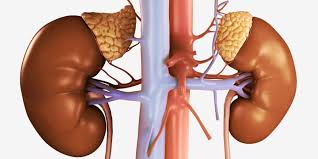 	Buyrak usti bezining massasi va hajmi yoshga bog‘liq. Katta yoshdagi odam buyrak usti bezining o‘rtacha massasi 10-13 g, 1 oylik bolada 6,22 g, 2-12 oylikda - 3,35 g, 1-5 yoshda - 4,6 g, 6-10 yil - 6.6 g, 11-15 yoshda - 8.63 g, 16-20 yoshda - 12.95 g.	Buyrak usti bezlarining qon tomirlari juda ko‘p. Quyidagi yirik arteriyalar buyrak usti bezini oziqlantiradi: a.suprarenalis superior, aortaning pastki diafragma qismidan chiqib ketadi, a. suprarenalis  a.abdominalis va a.suprarenalis inferior. O‘ng v. suprarenalis pastki vena cava ichiga, chap  renal venaga tushadi. Buyrak usti bezlari ko‘p miqdorda limfa tomirlari tarmog‘iga ham ega.	Buyrak usti bezlarining innervatsiyasi yuqori darajada rivojlangan. Ularning asab tarmog‘i quyosh va adrenal plexuslardan kelib chiqadi, Bezning miya qismida ham, po‘stloq qismida ham ko‘p sonli retseptorlar mavjud. Morfologik jihatdan buyrak usti bezlari ikki xil qismdan iborat.Buyrak usti bezining po‘stloq qismi epitelial hujayralar iplarini o‘z ichiga oladi, ular bir-biriga juda yaqin. Epitelial hujayralar turli qatlamlarda ipning uzunligi bo‘yicha o‘zgarib turadi, bu esa po‘stloqda uchta qatlamni yoki zonani ajratish imkonini beradi.	Buyrak usti bezi po‘stloq qavatining periferik qismiga koptokchasimon zona (zona glomerulosa) deyiladi. Koptokchasimon zonaning orqasida tutamsimon (zona fascikulata) – Buyrak usti bezi po‘stloq qismining eng keng o‘rta qismi. Bu hududdagi hujayralarda ko‘pincha lipidlar va neytral yog‘lar ko‘p. Tutamsimon zonasida ko‘p miqdorda xolesterin va askorbin kislotasi mavjud. Tutamsimon zonani keyinchalik kichik glandulyar xujayralardan tashkil topgan to‘rsimon zona davom ettiradi (zona reticulosa). Bu erda epitelial iplar xar tomonga tarqalib, tarmoq sifatida bir-biriga bog‘langan. Bundan tashqari X zonasi ham mavjud bo‘lib, indefferent xujayralardan tuzilgan. Zonalarning chegaralari shartli tuzilgan va o‘zgaruvchan.	Buyrak usti bezi miya qismida bo‘sh struktura, rivojlangan tomirlar tarmog‘i, guruhlar shaklidagi hujayralar miqdori ko‘p. Glandulyar hujayralarga qo‘shimcha ravishda, nerv sistemasining simpatik tizimiga tegishli katta nerv xujayralari mavjud. Bez miya qismi xujayralari kaliy bixromat bilan qo‘ng‘ir rangda bo‘yalgan, shuning uchun ular feoxrom hujayralari deb ataladi; Bunga qo‘shimcha ravishda, ular xrom oksidini kamaytirishi mumkin va shuning uchun yana keng tarqalgan nomi - xromafin hujayralari mavjud. Ba’zi hujayralar guruhlari ko‘proq adrenalin, boshqalari – norepinefrin saqlaydi. Buyrak usti po‘stloq qavati qonga muhim gormonlar ajratadi. Bugungi kunda buyrak usti bezi po‘stloq qavatidan sezilarli miqdorda steroid birikmalar ajratilgan. Biroq, ulardan faqat 8 tasi yaqqol fiziologik faoliyati aniqlangan: kortikosteron va 11-degidrokortikosteron, 11-dezoksikortikosteron, 17-oksikortikosteron (gidrokortizon), 11-Digidro-17-oksikortikosteron (Kortizon), I-deoksi-17-oksikortikosteron, 19-oksikortikosteron va aldosteron.	Ulardan ba’zilari biosintezning oraliq mahsulotidir. Bundan tashqari androgenik va estrogenik xususiyatlarga ega moddalar xam ajraladi. Odamlarda buyrak usti bezi po‘stloq qavatining asosiy gormonlari gidrokortizon (kortizol) hisoblanadi. Periferik qonda kortizol juda kichik miqdorda bo‘ladi.Steroid gormonlarning metabolizmi     Steroid gormonlarning biotsintezi ko‘p sonli fermentlar ishtirokida xolesterindan bo‘ladi. Bir guruh  fermentlar ta’siri ostida, A xolesterin 3-β-ol-degidrogenaza va izomeraza ta’sirida progesteronga aylantirilgan  b-pregnenolonga aylanadi, keyinchalik uch yo‘nalishda biotsintez davom etadi. 21-gidroksilaza fermenti ta’sirida kortikosteroid progesteron va undan keyin aldosteron (asosiy mineralokortikoid) hosil bo‘ladi.	Biotsintezning ikkinchi yo‘nalishi - kortizol va kortizon sintezining dastlabki mahsuloti bo‘lgan progesterondan (oraliq mahsulot 17-a-gidroksiprogesteron orqali) 11-dezoksikortizolning hosil bo‘lishi. Biosintezning uchinchi yo‘nalishi - progesteron va androstenedion va estron, testosteron va estriolning shakllanishi. 17-a-gidroksipregnenolon va digidroepiandrosteron; 5-homilalon va estrogen gormonlar biosintezining dastlabki mahsulotidir. Shunday qilib, kortikosteroid gormonlar biosintezining yakuniy mahsulotlari glyukokortikoidlar, mineralokortikoidlar, androgen kortikoidlar va ozroq darajada estrogen xususiyatlarga ega.Gipofiz bezi buyrak usti po‘stloq qavatining funksiyasiga doimiy ravishda ta’sir qiladi. Bu hayvonlarda o‘tkazilgan tajribalar bilan tasdiqlangan. Gipofizektomiya har doim buyrak usti bezi po‘stloq qavati atrofiyasiga, asosan, glyukokortikoidlar ishlab chiqariladigan tutamsimon zonaga ta’sir qiladi.       Buyrak usti bezi po‘stloq qavatining yoshga bog‘liq xususiyatlari	Buyrak usti bezi po‘stloq qavatifunksional rivojlanishi perinatal davriga to‘g‘ri keladi. Xomila rivojlanishining 8-11-haftalaridan boshlab inson homilasining gipofiz bezi AKTG sintezini amalga oshirishi mumkin. Xomilaning buyrak usti bezi po‘stloq qavatining differensiatsiyasi faqat xomilaning gipofiz bezi tomonidan ishlab chiqarilgan AKTG ta’siri ostida yuzaga keladi.	Embrion buyrak usti bezi po‘stloq qavati ikki morfologik jihatdan turli xil qismlardan iborat: doimiy po‘stloq qismi va fetal qismi. Fetal qismi bez hajmining 4/S qismini egallaydi. Tug‘ilgandan so‘ng, ushbu zonaning involyusiyasi boshlanadi. 8-11 xaftadagi homila buyrak usti bezining asosan digidroepiandrosteron hosil qilganligi isbotlangan. Shu bilan birga, endogen substratlardan faol kortikosteroidlarning biosintezi faqatgina xomila rivojlanishining 25-haftasidan kuzatilishi mumkin. Tug‘ilgandan so‘ng, gipofiz - buyrak usti bezi muhim funksional faollikka erishishini ta’kidlash mumkin.Tug‘ilish jarayonida bola onadan ko‘p miqdorda kortikosteroidlarni oladi, shubhasiz, bu chaqaloqning adenogipofiz faoliyatini pasaytirishga va fetal zonaning involyusisiga olib keladi. Hayotning dastlabki kunlarida chaqaloq siydigi bilan ona tomonidan berilgan gormonlar metabolitlari ajralishini ko‘rish mumkin bo‘ladi. Chaqaloqning hayotining 4-kunidan boshlab gormonlar xosil bo‘lishi  va chiqarilishi keskin kamayib ketadi, bu ham buyrak usti bezi po‘stloqqavati gipofunksiyasi xolati kuzatiladi. Buyrak usti bezi po‘stloq qavatining funksional faoliyati hayotning 10-kunidan kuchayadi. Ushbu maxsus biosintezning paydo bo‘lishi haqida fikr yuritish qiyin. Umuman olganda, yangi tug‘ilgan chaqaloqlarda buyrak usti bezi po‘stloq qavatining funksional faoliyati to‘liq o‘rganilmagan. Bu katta metodologik qiyinchiliklarga olib keladi. Kortizol metabolizmining o‘ziga xosligi yangi tug‘ilgan chaqaloqlarda bir qator mualliflar tomonidan o‘rganilib, masalan, kortizolning glyukuron kislotasi bilan konversiyalash mahsulotlarini bir biriga bog‘lashda sezilarli pasayish yuzaga kelishi aniqlangan. Yangi tug‘ilgan chaqaloqlarda glyukuron kislotasi bilan bog‘liq bo‘lgan kortizol metabolitlarining  kattalarga nisbatan 10 barobar pastroq ekanligini ko‘rsatdi. Yangi tug‘ilgan chaqaloqlarda kortizolning metabolitlari nisbati haqida qiziq ma’lumotlar mavjud. Shunday qilib, kortizolning tetragidropiramid metabolitlari chiqarilishida kamayish kuzatiladi. Hayotning dastlabki 10-kunidan keyin siydikdagi 17-OKS  umumiy miqdori asta-sekin o‘sib boraveradi. O‘g‘il bolalarning pubertat davrida prepubertat davr bilan taqqoslaganda androsteron (faol androgen) chiqarilishi deyarli ikki barobar ko‘pdir; Qizlarda, bu sodir bo‘lmaydi. Prepubertat va pubertat davrdagi qizlarda bir xil darajadagi androsteron ishlab chiqariladi  - kuniga 1 mg. Belgilangan davrda jinsiy bezlarini faollashishi kuzatilgan o‘zgarishlarda muhim rol o‘ynashi mumkin. Yuqorida aytib o‘tilganidek, 17-OKS buyrak usti bezi androgenlari va gonadalarning kelib chiqishi metabolitidir. O‘g‘il bolalarda pubertat davrida androgenlar  moyak faoliyati natijasida va qizlarda buyrak usti bezi po‘stloq qavati faoliyati natijasida ko‘payadi.	Androgenlarning katabolizmida etoxolanolon (faol bo‘lmagan androgen) ning androsteronga (faol androgen) nisbati erkaklarda barqaror va qizlar 14-16 yoshga ko‘payganligiga e’tibor qaratiladi. Turli yoshdagi o‘g‘il bolalar, kattalardagi kabi, birga yaqin, 14-16 yoshli qizlarda esa bu koeffitsient 1,7 ga teng.	 Shunday qilib, tadqiqotlar shuni ko‘rsatdiki, turli yoshdagi bolalarda o‘sish va rivojlanish jarayonida buyrak usti bezi po‘stloq qavatining funksiyasi va uning gormonlari metabolizmida muntazam o‘zgarishlar  sodir bo‘ladi. Ushbu o‘zgarishlar bolaning yoshiga bog‘liq va jinsiy munosabatlarga qadar jinsga bog‘liq emas. Ikkala jinsdagi bolalarda ham umumiy tendensiya buyrak usti bezi po‘stloq qavatining glyukokortikoid va androgen funksiyalarida, shuningdek, gidrokortizonning metabolitlariga jinsiy davrga o‘tishining ortishi hisoblanadi. Buyrak usti bezi miya qavatining fiziologiyasi	 Xrom kislotasi  va uning tuzlari bilan bo‘yalganda jigarrang ko‘rinishda  bo‘lishi tufayli xromafin to‘qimasi deb nomlanadi. Xromafin to‘qimalarining to‘planishi simpatik asab tizimining tarkibida (paragangliyalar) kuzatiladi.Xromafinli tanachalari zanjiri qorin aortasining oldingi qismida, aorta bifurkatsiyasi soxasida joylashgan bo‘lib, karotid tanalari ham organizm xromafin tizimining bir qismini tashkil qiladi. Adrenalin va noradrenalin buyrak usti bezi miya qavatining gormonlaridir. Adrenalin va noradrenalin turli hujayralar tomonidan ajratiladi: buyrak usti bezi miya qavatiga va qon oqimiga alohida kiritiladi.	  Yangi  tug‘ilgan chaqaloqlar buyrak usti bezida sezilarli darajada noradrenalin bo‘ladi. Yoshga bog‘liq xolda adrenalin miqdori ko‘tariladi. Katta yoshdagi sog‘lom odam siydigida adrenalin va noradrenalin nisbati 1:5 ni tashkil qiladi.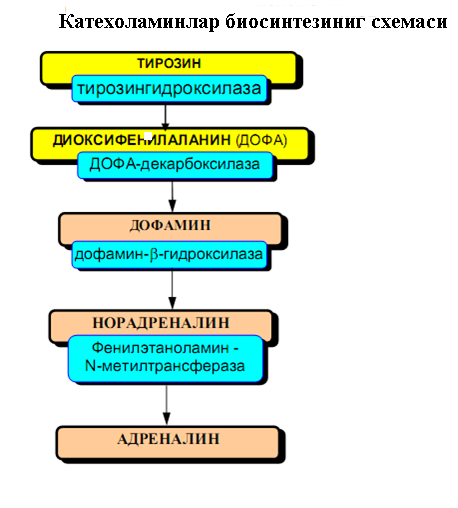 	Adrenalin va noradrenalinning biosintezi (H-metil guruhi bo‘lmagan adrenalinning asosiy amini) fenilalanin va tirozin aminokislotalarini o‘z ichiga oladi. Noradrenalin va adrenalinning biotsintezi fenilalaninni tirozinga oksidlanish bilan boshlanadi. Keyin tirozin dioksifenilalaninga (DOFA) aylanadi. DOFA dioksifeniletilamin (dopamin, oksitiramin) ga dekarboksilatlangan, bu dioksifenilatsetik kislotaga aylanadi va qisman noradrenalinga gidroksillanadi. Noradrenalinning bir qismi adrenalin bilan metillanadi. Almashinuv  jarayonida noradrenalin va adrenalin qisman (monoamin oksidaza ishtirokida) vanilil mindal kislotasiga aylanadi. Siydik tarkibida vanilil mindal kislotasi miqdori katexolamin sintezining sezilarli ko‘rsatkichidir. Bu ta’rif quyida muhokama qilinadigan feoxromotsitomalar tashxisi uchun juda muhimdir.          Katexolaminlar organizmning ekstremal ta’sirlarga moslashuvchan javoblarida juda muhim rol o‘ynaydi. Bunday hollarda qondagi adrenalin va noradrenalinning sekretsiyasi 1000 marta ko‘payishi mumkin. Qonda katexolaminlarning turli omillar ta’siri ostida ko‘tarilishi mumkin: tajriba, travma, issiqlik va sovuqlik, og‘riq, gipoglikemik holatlar va boshqalar.        Katexolaminlar simpatik asab tizimining mediatorlari bo‘lib, asosan simpatik stimullanishning samarasi noradrenalinning chiqarilishi bilan aniqlanadi. Adrenalin va noadrenalinning Yurak-qon tomir tizimiga ta’siri ayniqsa ma’lum: bu ta’sir bir darajada boshqacha yo‘naltirilgan. Noradrenalin yaqqol vazopressor ta’siriga egagormon.  Uning ta’siri ostida nafaqat sistolik, balki diastolik bosim ko‘tariladi, shuningdek periferik qarshilik (prekapillyar) ortadi. Noradrenalin yurakning daqiqalik xajminin oshirmaydi; yurak qisqarishlar soni pasayadi. Adrenalin, noradrenalindan farqli o‘laroq, qon tomirlarini kengaytiradi, ammo teri qon tomirlari bundan mustasno. Bu yurakning kuchli stimulyatori bo‘lib, uning qo‘zg‘aluvchanligini oshiradi va qon tomir va daqiqali hajmni sezilarli darajada oshiradi. Biroq, periferik qon tomir rezistentligi pasayadi. Adrenalin asosan sistolik bosimni oshiradi (sistolik gipertenziya). Juda kichik dozalarda adrenalin hatto qon bosimini kamaytirishi mumkin. Noradrenalin uglevodlar metabolizmiga ta’sir qilmaydi. Adrenalin ta’siri ostida fosforilaza fermenti ta’sirini kuchaytirishi oqibatida jigar glikogenolizi sezilarli darajada yaxshilanadi. Adrenalinning kuchli glikogenolitik ta’siri giperglikemiyaga olib keladi va ayrim hollarda siydikda shakar paydo bo‘lishi mumkin. Uglevod metabolizmiga ta’sir qilishdan tashqari, adrenalin to‘qimalarda kislorod iste’molini sezilarli darajada oshiradi va markaziy asab tizimini qo‘zg‘atadi.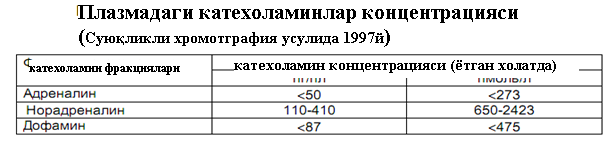 Kortizol va 11-dezoksikortizolning qondagi miqdori (11-DOK) va AKTG (RIA)(Tits N.U., 1997;)* * kortizol va  AKTG ning maksimal miqdori 6-8 da, minimal miqdori 18 soatdan so‘ng. Erkin kortizolning siydik bilan ekskretsiyasi (TITS N.U., 1997)Qonda degidroepiandrosteron va uning sulfati (RIA) (Tits N.U., 1997) Bolalarda elektrolitlarning plazmadagi va zardobdagi, siydikdagi ekskretsiyasi (Ignatova M.S., Veltiщev YU. E., 1989)               BUYRAK USTI BEZINI TEKSHIRISH USULLARIGlukokortikoidlar darajasini baholash uchun zardobdagi kortizol va plazmadagi AKTG miqdori ertalab soat 8 da anqlanadi. Shuningdek, so‘lak va kundalik siydikda erkin kortizol miqdorini aniqlash mumkin. Agar giperkortitsizmdan shubha qilsangiz, kortizol va AKTGmiqdori 8:00 va 20:00 da tekshiriladi. Steroidogenez kasalliklari (tug‘ma buyrak usti bezi po‘stloq qavati disfunksiyasi) diagnostikasi uchun glyukokortikoid sintez (17-OCI va progesteron, androstenedion, androstendiol va boshqalar) ning oraliq mahsulotlari aniqlanadi. Buni amalga oshirish uchun tandem massa spektrometriyasini qo‘llanadi.	Kortizolning normal qiymati - 83-580 nmol / l, AKTG - ertalab 46 pg / ml dan kam. Kechqurun AKTG va kortizol darajalari ertalabki miqdordan kamida 2 marta past bo‘lishi kerak.Mineralokortikoid sekretsiyasi aldosteron va plazmadagi renin faolligi bilan baholanadi. Mineralokortikoidlarni o‘rganish uchun qon namunasi ertalabki soat 8:00-9:00da naxorga bemor yotgan xolatida, tungi uyqudan keyin amalga oshiriladi, bemordan qon olish vaqtigacha vertikal holatga tushmasligi yoki qon olishdan 2 soat oldin yotgan xolatda bo‘lishi kerak. Yotgan xolatda qon olish imkonsiz bo‘lganida, boshqa standartlar renin faoliyatini baholash uchun ishlatiladi.Gorizontal holatdagi normal qiymatlar: aldosteron - 15-150 pg / ml, plazmadagi renin faolligi - 0,2-1,9 ng / (ml), 0,8-5,0 ng / (ml); vertikal holatda: aldosteron - 35-350 mg / ml, plazmadagi renin faolligi - 0,8-5,0 mg / (ml.l). 	Buyrak usti bezlarining androgen funksiyasi testosteron va degidroepiandrosteron sulfat miqdoriga qarab baholanadi. Ularning kechishi yoshga va jinsiy faollikka bog‘liq.Buyrak usti bezlarini birinchi navbatda ultratovush tekshiruvi yordamida tasavvur qilish mumkin. Odatda, buyrak usti bezlari ko‘rinmaydi yoki chiziqlar sifatida ko‘rinadi. Ultratovush tekshiruvi giperplaziyalarini (buyrak usti bezining tug‘ma disfunksiyasi), shishlar, kistalar, gematomalarni ko‘rsatishi mumkin. Ultratovush tekshiruvi orqali aniqlangan xosilaning eng kichik hajmi 1-2 sm. Buyrak usti bezlarining KT tekshiruvi bezlar holati, konturlari, shakli, tuzilishi, zichligi, kattaligi, turli xosilalar va kengaygan limfa tugunlarini baholashga imkon beradi. Yuqori darajali aniqlik bilan KT tekshiruviyangi xosilaning tabiatini (kista, adenoma, feoxromotsitoma, adrenokortikal o‘sma, metastaz va boshqalar) farqlashga imkon beradi. Buyrak usti  bezlarining MRT tekshiruvi bu erda eng kichik xosilalarnianiqlab beradi, shuning uchun bu tekshiruv buyrak usti bezlarining kam miqdorda gormonlarni ishlab chiqaruvchi o‘smalarini izlashda foydalaniladi. Buyrak usti bezi o‘smalari diagnostikasi va rentgenografiyasining KT va MRT informatizatsiyasi tomir kontrastini kuchaytirishi bilan ortadi.Metopiron bilan sinov.	 Metopiron 11-gidroksilazaning maxsus ingibitori. 11-gidroksilaza faolligi pasayganda kortizol sintezi kamayadi, bu esa buyrak usti bezining gipofiz bezidan ajraluvchi AKTGni sekretsiyasini pasaytiruvchi ta’sirini bartaraf etishiga olib keladi. Natijada, AKTG ning sekretsiyasi kuchayadi va o‘z navbatida buyrak usti bezi po‘stloq qavatini stimullaydi; Ammo kortizol sintezi 11-dezoksikortizol darajasida to‘xtaydi va uning miqdori qon va siydik tarkibida sezilarli darajada oshadi. Gidrokortizonning sekretsiyasi, aksincha, keskin tushadi. Siydik bilan 11-deoksikortizol tetragidrokortizol (TGK) sifatida chiqariladi. Natijada, siydikda metopironni qo‘llashdan so‘ng, tetragidrokortizol miqdorining ortishi gidrokortizonning keskin kamayishi bilan aniqlanadi. Jami 17 OKS ekskretsiyasi ortadi. Metopiron har 4-5 soat davomida 500-750 mg gacha bo‘lgan miqdorda kattalarga beriladi, kattaroq bolalar uchun bitta doz 500 mg, yosh bolalar uchun - 250 mg oraliqda bo‘ladi. Ba’zi mualliflar metopironni har 4 soatda 2 kun  davomida berishni tavsiya qilishadi. Metopiron vena ichiga yuboriladi: katta yoshdagi bolalar 2 g / kuniga, kichik yoshdagi bolalar uchun 1gr/kuniga, keyinchalik - tana yuzasi 1,73 m2 ga 3 g gacha beriladi. Siydik va qondagi 17-OKSmiqdori metopironni qabul qilishdan oldin va metopiron yuborilgandan keyin aniqlanadi. Sog‘lom odamlarda 17-OKS darajasi 3-5 marta oshadi.Ko‘pgina bemorlarda AKTG ishlab chiqarish qisman pasayishi mumkin, ya’ni uning normal holatida yetarli miqdorda, ammo stress ostida kam midorda bo‘lishi mumkin, bu og‘ir shikastlanish yoki jarrohlikda buyrak usti bezi kriziga olib kelishi mumkin. Metopironni qo‘llashdan keyin gipofizning oldingi bo‘lagi yetishmovchiligi tufayli, gidrokortizon miqdori  pasayishi natijasida AKTG sekretsiyasi yetarli darajada ko‘tarilmaydi, siydik va qonda 11-dezoksikortizolda sezilarli o‘sish bo‘lmaydi. Metopiron peroral qabul qilinganda oshqozon-ichak tizimida buzilishlar, terining ostiga yuborilsa  infiltratlar paydo bo‘lishi mumkin. Kundalik siydikda 17 OKS va ularning fraksiyalarini aniqlash usullari va ularning bolalardagi me’yorlari yuqorida keltirilgan.Deksametazonli sinama giperkortitsizmning turli shakllarda diagnostika va differensial diagnostika maqsadlarida foydalaniladi. Ushbu test ikki xil variantda ham amalga oshiriladi.  "Kichik" deksametazonli sinama o‘tkazish uchun tekshiriluvchiga xar 6 soatda 0.5mgdan 3 sutka davomida deksametazon beriladi.Tekshiruvning so‘nggi kunida sog‘lom odamlarda sutkalik siydikdagi kortizol miqdori kamayadi va bu xolat tekshiriluvchida "katta" deksametazon sinamasi o‘tkazishni talab qiladi. Biroq, "kichik" deksametazon sinamasida kortizolning siydikdagi miqdori kamaymasa Kushing borligini dalolatidir. Sinama informativligi 60-70%. Asorati kuzatilmaydi.   "Katta" deksamstazon sinamasi  yordamida giperkortitsizmning turli xil  shakllarini ajratish mumkin bo‘ladi. Bemor 2 mg deksametazonni xar 6 soatda (8 mg / kun)2-3 sutka  davomida qabul qiladi. Informativligi yuqoridagi sinama bilan bir xil.	Bu sinama Kushing sindromi va buyrak usti bezi gierplaziyasi yoki o‘smasini qiyosiy tashxislash uchun muxim  xisoblanadi.	Deksametazon sinamasi yordamida qondagi kortizolining dinamikasini aniqlash mumkin. Kortizolning bazal miqdori plazmada ertalab 8da  aniqlanadi; 24 soat ichida bemor 8 mg deksametazonni og‘iz orqali qabul qiladi va keyingi kuni ertalab soat 8 da qonda kortizol miqdori aniqlanadi. Kortizol darajasining dastlabki darajadan 50% ga kamayishi Kushing sndromiga xos bo‘lgan AKTG gormonining sekretsiyasiga bog‘liqligini ko‘rsatadi. Kortikosteromada kortizol miqdori odatda pasaymaydi.	AKTG bilan test. Glyukokortikoidlar bilan o‘tkazilgan sinamalarga qo‘shimcha ravishda, differensial tashxis uchun AKTG (sinakten-depo) ning kiritilishi bilan sinovdan foydalaniladi. Kortikosteroma bo‘lganda, AKTG kortizol sekretsiyasini oshirmaydi. Kushing sindromida AKTGni qo‘llashdan keyin uning qondagi miqdori oshishi kuzatiladi.Kortikoliberinli sinama. 	AKTG konsentratsiyasi buyrak usti bezining giperplaziyasi bilan sezilarli darajada oshadi; Buyrak usti bezi po‘stloq qavati o‘smalarida AKTGning past miqdorlari oshmaydi; ektopik AKTG sindromida AKTGning yuqori konsentratsiyasi o‘zgarishsiz qoladi.Qo‘shimcha tekshiruvlar. 	Qorin bo‘shlig‘ining rentgenografiyasi buyrak usti bezlarining holati haqida ba’zi ma’lumot beradi. Uning yordami bilan buyrak usti bezlari joylashgan soxa to‘qimalarning kalsifikatsiyasini (sil kasali buzilishini ko‘rsatishi mumkin),gematoma va boshqalarni aniqlash mumkin. Rentgenografiyada o‘simtaning yumshoq to‘qimali soyasi aniqlanishi mumkin (uning katta hajmida).Bolalardagi buyrak kasalliklarini tasniflashA. Buyrak usti bezining po‘stloq qavati kasalliklari. 1.Giperkortizm:1) Kushing sindromi;2) kortikosteroma; 3) androsteroma; 4) kortikoandrosteroma;5) kortikoesteroma;6) giperaldosteronizm (Konn sindromi):a) aldosteroma; b) Buyrak usti bezi po‘stloq qavatining koptokchasimon zonasi giperplazisi. 2. Gipokortitsizm:1) Buyrak usti bezi po‘stloq qavatining  o‘tkir yetishmovchiligi; 2) Buyrak usti bezi po‘stloq qavatining (Addison kasalligi) surunkali yetishmovchiligi; 3) Buyrak usti bezi kalsifikatsiyasi;4) gipoaldosteronizm.Buyrak usti bezi po‘stloq qavatiningtug‘ma disfunksiyasi (tug‘ma adrenogenital sindrom).Buyrak usti bezining miya qavati kasalliklari: 1) feoxromotsitoma; 2) feoxromoblastoma  BUYRAK USTI BEZI PO‘STLOQ QAVATININGGIPERFUNKSIYASI	Bolalarda buyrak usti bezining po‘stloq qavatining giperfunksiyalari nisbatan kam uchraydi va u ko‘pincha gormonal faol o‘simtani rivojlanishi bilan bog‘liq.	Bolalarda buyrak usti bezi po‘stloq qavati o‘smasi juda kam uchraydi. Asosiy klinik simptomlar kompleksi buyrak usti bezi po‘stloq qavatidagi gormon-faol o‘smaning turiga qarab, ya’ni qonga ajraladigan gormonlar guruhining ko‘payishi bilan belgilanadi. Buyrak usti bezi po‘stloq qavatining shishishi, androgenlarning ortiqcha sekretsiyasi bilan odatda viril sindromini keltirib chiqaradi. Glyukokortikoidlar sekretsiyasi ortishi bilan birga bo‘lgan buyrak usti bezi po‘stloq 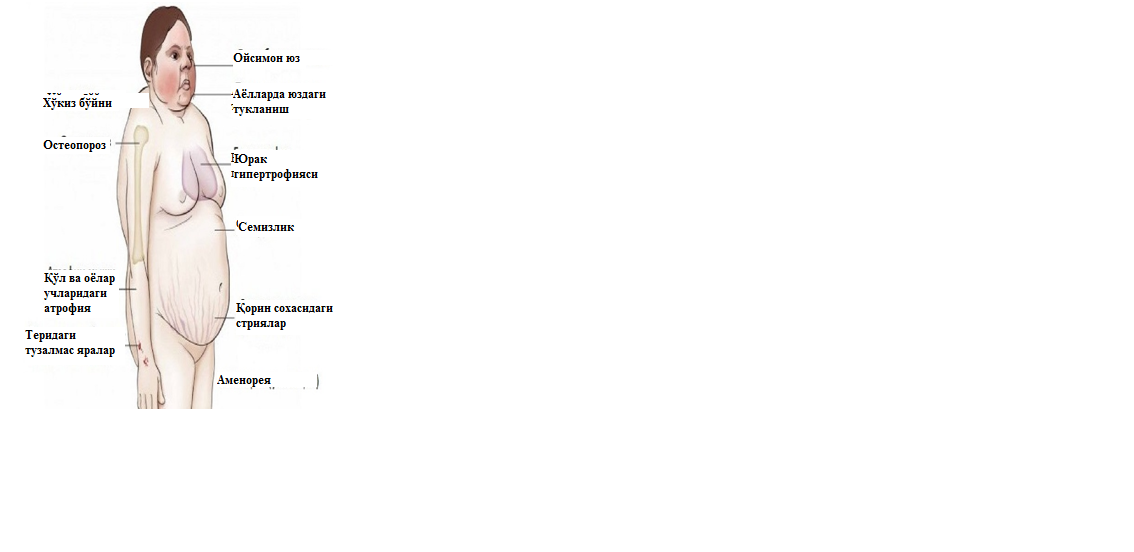   qavati o‘smalarida Kushing sindromi rivojlanishi bilan, Itsenko - Kushing kasalligi klinikasidan juda kam farq qiladi.Bolalarda kortikoandrosteromlarning aralashgan o‘smalari ko‘proq tarqaladi, bu ham klinik, ham gistologik xususiyatlar bilan namoyon bo‘ladi. Estrogenik faollik (kortikoesteroma) bilan buyrak usti bezi po‘stloq qavati o‘smalari juda kam uchraydi.Kushing sindromiBolalarda buyrak usti bezi po‘stloq qavatida paydo bo‘lgan kortikosteromlar odatda Kushing sindromi deb ataladigan buyrak usti-po‘stloq sindromining o‘ziga xos klinik ko‘rinishini rivojlantiradi. Buyrak usti bezi o‘smasi tomonidan chiqariladigan ko‘p miqdordagi steroid birikmalari metabolizmning barcha turlarini buzishga sabab bo‘ladi.Yoshi kattalar va pubertat davrdagi bolalar orasida, Kushing sindromi (60-80%) ustunlik qiladi. Erta bolalik davrida glyukokortikoid ishlab chiqaruvchi buyrak usti bezi adenomalari juda keng tarqalgan (50-60% patologik hiperkortizizm). Ektopik AKTG sindromi patologik giperakortitsizm bilan og‘rigan bemorlarning 10-15% igacha bo‘ladi.Klinikasi	 Kushing sindromining asosiy klinik belgilari buyrak usti bezi po‘stloq qavati o‘smasi- kortikosteromalar orqali namoyon bo‘lib, qondagi kortikosteroidlarni ortiqcha miqdorda, asosan, glyukokortikoid guruhining ortiqcha ishlab chiqarilishi bilan bog‘liq. Kortikosteromlar oddiy  adenoma yoki adenokatsinoma kabi ko‘rinishda bo‘lishi mumkin. Simptom komplekslarning jadal rivojlanishi yomon sifatli o‘smaning o‘sishiga ishora qiladi. Bu ko‘pincha yosh bolalarda kuzatiladi.	Biroq, bolalarda kortikosteromalarning klinik belgilari sekin rivojlanishi va tez-tez ota-onalarning e’tiboridan chetda qolishi mumkin. Bolaning ko‘rinishi, asosan, tananing va yuzning teri osti yog‘ miqdori ko‘payishi (semiz, oy shaklidagi yuz) bilan semirishning rivojlanishi tufayli o‘zgarib turadi. YOg‘ to‘planishi tananing yuqori qismi va elkalarda uchraydi. Tananing pastki qismi va oyoq-qo‘llari nisbatan nozik bo‘lib qoladi. Shuni yodda tutingki, emizikli chaqaloqlarda semizlik ham bo‘lishi mumkin. Shu bilan birga, tez rivojlanishi, ayniqsa, o‘ziga xos yumaloq va qizil yuz bilan birgalikda har doim xavotirli bo‘lishi kerak.	Patologik jarayonda teri ham ishtirok etadi. Teri kir bo‘lib, akne paydo bo‘ladi va ular kortikosteromalarning dastlabki belgilari bo‘lishlari mumkin.	Qichishgan yoki qizil-jigarrang striya chiziqlar sonda, yonboshda, qorinning pastki qismida, ko‘pincha katta yoshli bolalarda paydo bo‘ladi.CHaqaloqlarda bu belgilar doimiy emas. Teri rangi o‘zgarishi, mayda dog‘lar paydo bo‘lishi, sianotik yoki mis-qizil rangni paydo bo‘lishi; ekximoz bo‘lishi mumkin. Teri quruq, qo‘pol, yaqqol namoyon bo‘luvchi akrotsianoz kuzatiladi. YUz, ko‘krak, elka tomonda terining mayda yiringli  zararlanishi ko‘pincha rivojlanadi. Girsutizm turli darajada bo‘lishi mumkin. Virilizatsiya qizlarda ba’zida klitor gipertrofiyasi,  o‘g‘il bolalar jinsiy olatning kattalashishi bilan namoyon bo‘ladi. Kushing sindromi bilan bolalarning o‘sishi odatda kechikadi, chunki oqsillar almashinuvining buziladi (glyukokortikoidlarning katabolik ta’siri). Bemorning bo‘y uzunligi odatda o‘rtacha yoshidan past bo‘ladi; suyak epifizalarining rivojlanishi biroz kechikadi.	Bemorlarga ko‘pincha keng tarqalgan gipertrixozlar xos; ikkilamchi tuklanish erkaklarda ham, qizlarda ham erta paydo bo‘ladi, bu esa haddan tashqari androgen ishlab chiqarishi bilan izohlanadi. Biroq, Kushing sindromi bilan og‘igan bemorlarda jinsiy a’zolar tuklanishining  erta ko‘rinishi haqiqiy jinsiy rivojlanishdan ortda qolish bilan namoyon bo‘ladi. Ushbu kombinatsiya tez-tez soxta erta jinsiy rivojlanish deb ataladi, chunki bolalarda moyaklar odatda kam rivojlangan, qizlarda esa infantil jinsiy lablar, qin va tuxumdonlar  qoladi.Tashxis va differensial tashxis.	Buyrak usti bezi o‘smalarning diagnostikasi, ayniqsa kasallikning boshlang‘ich davrida qiyin kechadi.Juda muhim gormonal tadqiqotlar.	Klinik ko‘rinishga ega bo‘lgan kundalik siydikda 17- OKS va 17-KS yuqori stavkalari	Kundalik siydikda 17-OKS va 17-KS miqdori  yuqori bo‘lishi buyrak usti bezi po‘stloq qavatining o‘smasiga taxmin qilish imkonini beradi, ammo ularning normal miqdori kortikosteroma tashxisini rad etish uchun asos bo‘lolmaydi.	Differensial tashxis uchun deksametazon, metopirton va AKTG bilan yuklamali sinamalaro‘tkazildi.	Deksametazon bilan o‘tkazilgan sinama eng aniq bo‘lib, ushbu test gormon-faol o‘smalarning endogen AKTG ning stimulyasion ta’siriga javob bermasligi va siydikda 17-KS va 17-OKS miqdori sezilarli pasayish kuzatilmagani yoki yo‘qligiga asoslanadi.O‘smani darhol olib tashlash yagona davolash usuli bo‘lib xisoblanadi. Operatsiyadan oldingi tayyorgarlikka katta e’tibor beriladi. Aksincha o‘smaning "sog‘lom" tomonida buyrak usti bezlari tez-tez atrofiyaga uchraydi, shuning uchun operatsiya kuni steroid gormonlarini bo’yurish kerak. Jarrohlik klinikasiga ko‘ra, operatsiya ertalab bolalarga 25-75 mg gidrokortizonni yuborish uchun yetarli. Arterial gipertoniya vaqtida antigipertenziv dorilar bilan davolash kerak. Operatsiyadan keyingi davr endokrinologning alohida e’tiborini talab qiladi. Katta yoshli bolalarga har 4 soatda gidrokortizon 75 mg mushak ichiga, kichik yoshli bolalarga esa 25-50 mg dan kuniga 2-3 marta bo’yuriladi. Gormon dozasi asta-sekin kamaytirib boriladi.	Jarrohlik amaliyotidan so‘ng bolalar doimiy (kamida 3 yil) dispanser kuzatuvida bo‘lishlari kerak. Ularda 17-KS va 17-OKS kundalik ekskretsiyasini muntazam tekshirib turadilar, umumiy klinik ko‘rikdan o‘tadilar, ko‘krak qafasi rentgenogrammasini tekshiradilar    BIRLAMCHI  GIPERALDOSTERONIZM	Parsial giperkortitsizmning shakllaridan biri giperaldosteronizm bo‘lib, u buyrak usti bezi po‘stloq qavatidan chiqqan va ortiqcha miqdorda aldosteronni ishlab chiqaradigan  o‘smaga bog‘liq.	Klinik ko‘rinishlarning o‘ziga xos xususiyati bilan ushbu sindrom mustaqil nozologik shaklda ta’kidlanadi. Biroq, Konn sindromidagi buyrak funksiyalarini buzilishini tahlil qilish ularning ikkilamchi xususiyatini ko‘rsatdi va birlamchi giperaldosteronizm xususiyatlarining gipokalemiya darajasiga bog‘liqligi og‘ir elektrolitlar buzilishi, gipertoniya va buyrak funksiyasi buzilishidan iborat. Konn sindromining tashxisi ba’zan katta qiyinchiliklarni keltirib chiqaradi, chunki kasallik doimo odatiy emas va barcha xarakterli alomatlar va bioximik o‘zgarishlar bilan birga kelmaydi.	Birlamchi aldosteronizmning eng ko‘p uchraydigan alomatlari quyidagilardan iborat: arterial gipertoniya, turli muskul guruhlarida qaytalanuvchitutqanoqlar, poliuriya, polidipsiya, nikturiya, antidiuretik preparatlarga chidamlilik. Barcha simptomlar (gipertenziyadan tashqari) spetsifik emas va  u gipokalemiya va alkaloz darajasiga bog‘liq.	Konn sindromida tez-tez, lekin doimiy bo‘lmagan alomatlardan biri bo‘lib gipernatriemiya kuzatiladi, ammo natriy miqdori va uning hujayra ichi metabolizmidagi ishtiroki ko‘payadi. Shish bir vaqtning o‘zida, odatda, bo‘lmaydi va bemorlar shishlarga qaraganda suvsizlanish ko‘proq bo‘ladi. Bu, ehtimol, hujayra ichidagi natriyni ushlab qolinishi va hujayra ichidagi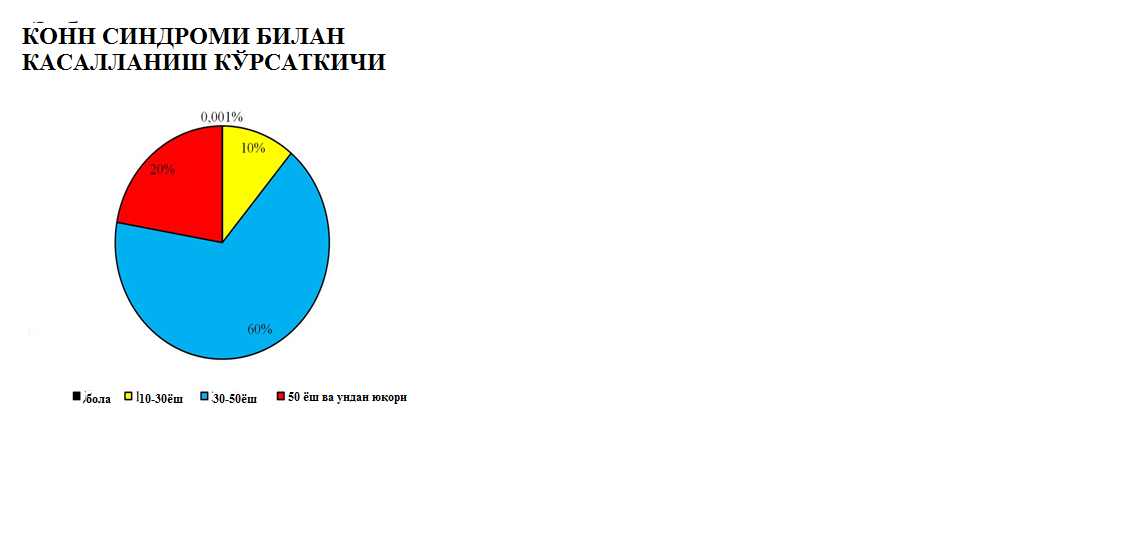  gipergidratatsiyaga bog‘liq bo‘lib, hujayralararo natriyning nisbiy yetishmovchiligini keltirib chiqaradi, bu hujayralararo bo‘shliq-larda suyuqlikni to‘planishiga to‘sqinlik qiladi.            Kaliyning ekskretsiyasi hujayra ichidagi zaxiralarning kamayib ketishiga va kaliyni natriyga almashishiga olib keladi. Ekskretsiyalangan musbat zaryadlangan kaliy o‘rnini xlorli ionlar bilan to‘ldiriladi. 	Katta miqdorda kaliy va siydikdagi vodorod ionlarining yetishmasligi uni doimo ishqoriy muxitga aylantiradi  va hatto ammoniy xloridni kiritish xammuxitni kislotali yo‘nalishga  o‘zgartirmaydi.	Aldosteronning buyrak kanalchalariga to‘g‘ridan-to‘g‘ri ta’sir qilishi ham mumkin. Buyrak funksiyasi buzilishi o‘tib ketuvchi proteinuriya, plazma oqimining o‘rtacha kamayishi va koptokchalar filtratsiyasi bilan namoyon bo‘ladi.	Hujayra ichidagi kaliy miqdorini kamayishi ko‘ndalang tolali muskul tolalari nekroziga olib keladi. SHu bilan birga, kuchli ifodalangan muskullar kuchsizligi kuzatiladi.	EKGda Q - T oralig‘ining uzayishi, ST segmentdagi pasayish, patologik U tish, T to‘lqinining pasayishi va hatto inversiyasi qayd etiladi.	Qon bosimining ortishi qon tomir devorining silliq mushaklaridagi elektrolitlar konsentratsiyasining o‘zgarishi natijasida yuzaga keladi.Xujayra ichidagi kaliyni kamayishi va natriy ionlarining to‘planishi, arteriollarning devorlarining shishishiga, tomir bo‘shlig‘ini torayishiga olib keladi, qon tomir mushaklarini organizmdagi vazokonstriktor ta’sirga ega katexolaminlarga sezuvchanligini  oshiradi.     Davolash: Bunday hollarda davolashning asosiy usuli subtotal adrenalektomiya hisoblanadi.	Davolash tamoyillari. Natriy xloridni kuniga 5-15 g, AKTG va DOKSAni kiritish kerak. Bu aldosteronning ajralishini kamaytiradi, tana vaznini oshiradi, umumiy holatni yaxshilaydi. Agarda yomon sifatli gipertenziya rivojlanmasa, Konn sindromining prognozi nisbatan yaxshidir. Operatsiyadan oldin elektrolitlar almashinuvini normaga keltirish shart: spironalokton 400-600mg/kun dieta fonida. Aldosteroma operatsiyasidan so‘ng 25% xolatda gipertenziya saqlanib qoladi,40% xollarda bir yildan so‘ng aldosteroma qaytalanishi mumkin. Bunday xollarda gipotenziv preparat berish shart.Idiopatik giperaldosteronizmda uchrovchi ikki tomonlama mayda tugunli diffuz giperplaziyasida operatsiya foyda bermaydi. Deyarli xammaga katta miqdorda spironalokton (veroshpiron) 400-600mg/kun beriladi, kaliyga boy dieta fonida.          BUYRAK USTI BEZI  PO’STLOQ QAVATI GIPOFUNKSIYASI	Bolalarda buyrak usti bezi po‘stloq qavatining gipofunksiyasi nisbatan kam uchraydi. Buyrak usti bezi po‘stloq qavatining o‘tkir va surunkali yetishmovchiligi mavjud. So‘nggi yillarda birlamchi  va ikkilamchi buyrak usti bezi yetishmovchiligi borligi aniqlangan.      Voterxaus-Frideriksen sindromi (purpura fulminalis)- Buyrak usti bezi po‘stloq qavatining o‘tkir yetishmovchiligi.Kasallik ko‘pincha buyrak usti bezi po‘stloq qavatidagi qon ketishdan so‘ng keskin rivojlanadi. Gipokortitsizmni bu shakli ko‘pincha yangi tug‘ilgan chaqaloqlarda asfiksiya yoki tug‘ilishdagi shikastlanish (qisqichlar tufayli) tufayli yuzaga keladi.	Uoterhaus-Frideriksen sindromi ba’zida streptokok yoki meningokokk infeksiya sepsisida  rivojlanadi. Biroq, gripp, qizamiq, difteriya ba’zi holatlarda buyrak usti bezlariga zarar etkazishi va o‘tkir gipokortitsizmni rivojlanishiga olib kelishi mumkin.	Klinikasi: Buyrak usti bezining o‘tkir yetishmovchiligi, birinchi navbatda, tarqalgan lanjlik va shilliq qavatdagi ranparlik, oziq-ovqatni rad etish, tana xaroratini ko‘tarilishi, nafas yetishmovchiligi va sianozning rivojlanishi bilan namoyon bo‘ladi. Tutqanoqlar kuzatiladi. Gipotoniya tezda rivojlanadi. Davolashsiz bu belgilar kuchayadi: bemorlar to‘liq zaiflashadi, xushini yo‘qotishi, yurak urishi deyarli sezilmaydi, bemorlarda qon tomir kollapsi rivojlanib, o‘lim paydo bo‘lishi mumkin. O‘tkir gipokortitsizmning og‘ir formalarida o‘lim kasallikning dastlabki soatlarida kuzatiladi. Nisbatan yoshi katta bolalarda buyrak usti bezining o‘tkir yetishmovchiligida  kuchli bosh og‘rig‘i, ko‘ngil aynishi,qorinda og‘riq, to‘satdan arterial qon bosimi tushishi kuzatiladi.  Buyrak usti bezi po‘stloq qavatidagi qon ketish - bu organning chaqaloqlarda tez-tez uchraydigan yetishmovchiligi bo‘lib, zararlanish ko‘pincha ikkala bezlarda bo‘ladi. Autopsiya qilib ko‘rilganda buyrak usti bezlari  qonli barmoqlar ko‘rinishiga ega. Po‘stloq qavati buzilgan bo‘lishi mumkin. Prerenal to‘qimalarda, hatto qorin bo‘shlig‘iga ham qon ketishi mumkin.	Buyrak usti bezi po‘stloq qavatining o‘tkir  yetishmovchiligining diagnostikasi juda qiyin, chunki buyrak yetishmovchiligiga xos bo‘lgan teri rangining bronzasimon bo‘lishi kamdan-kam hollarda aniqlanadi. Odatda gormonal profilni o‘rganish uchun vaqt yo‘q, chunki jarayon juda tez davom etadi. Yangi tug‘ilgan chaqaloqlarda buyrak usti bezining o‘tkir yetishmovchiligi aniqlangach, dastlab anamnez ma’lumotlarini tezda olish kerak (tug‘ilishdagi asfiksiya, gripp infeksiyasi va boshqalar). Davolash. Davoni natriy xloridning izotonik eritmasini  vena ichiga sekin tomchilab yuborish (tomizish), natriy xlorid (1000-2000 ml), 5% glyukoza eritmasi, adrezon yoki prednizolon bilan boshlash kerak. SHu bilan bir qatorda, 5-10 mg dozada mushak ichiga dezoksikortikosteron asetat va kortizon yoki gidrokortizon 100 dan 150 mg , so‘ngra dozani har 6 soatda 20-30 mg ga tushirish bilan birga bu preparatlar qo‘llaniladi. Bu preparatlar bilan birga  Yurak glikozidlari va adrenalin qo‘llanadi. 5% askorbin kislota eritmasini in’eksiya qilinishishart. Kortizon bir necha kun ichida qo‘llanilishi kerak; dezoksikortikosteron 2 kundan boshlab past dozada qo‘llaniladi.    BUYRAK USTI BEZI PO‘STLOQ QAVATINING SURUNKALI YETISHMOVCHILIGIBuyrak usti bezining surunkali yetishmovchiligi yoki Addison kasalligi nisbatan kam uchraydigan kasallik.	Ushbu kasallik, teri rangi bronza rangiga kirganligi tufayli bronza kasalligi deb ataladi.	 Ko‘pincha buyrak usti bezining zararli atreziyasi ushbu kasallikka olib keladi. Atrofik o‘zgarishlarning sababi hali to‘liq o‘rnatilmagan. Ushbu kasalliklarning paydo bo‘lishida toksik va autoimmunzararlanish jarayonlari muxim rol o‘ynaydi. Ayrim kuzatuvlar shuni ko‘rsatadiki, bu yosh bolalarda Addison ksalligi Jekson epilepsiyasi yoki meningit kabi davom etishi mumkin. Bu esa tashxisni juda qiyinlashtiradi.Yangi tug‘ilgan chaqaloqlarda turli sabablarga ko‘ra steroid gormonlarini biosintezida vaqtinchalik buzilishlar mavjud. Ularning elektrolitlar muvozanati nomutanosib va natriy xloridning ichak va buyraklar orqali chiqishi mumkin. 	3 yoshdan 10 yoshgacha bo‘lgan bolalarda kasallik miya shikastlanishi natijasida AKTG ishlab chiqarishining kamayishi va buyrak usti bezi po‘stloq qavatining ikkilamchi gipoplazisi yoki atrofiya rivojlanishi bilan kechishi mumkin. 10 yoshdan katta bolalarda, ba’zida Addison kasalligi sabab sil kasalligi bo‘lishi mumkin. Ba’zi odamlar Addison kasalligining kelib chiqishi va boshqa endokrinopatiyalar bilan birikishida nasliy omil ahamiyati haqida gapiradi.	Klinikasi.Xarakterli shikoyatlar umumiy zaiflik, ishtahani yo‘qotish, vazn yo‘qotish. Jiddiy zaiflik va charchash birinchi navbatda kunning ikkinchi yarmida ro‘y beradi va faqat keyinchalik ertalab qayd etiladi. Mushaklarning kuchi sezilarli darajada kamayadi. Addison kasalligi bilan og‘rigan bolalarga asteniya, suvsizlanish, pigmentatsiya, vaqti-vaqti bilan qusish, ich ketishi, qon bosimi kamligi kuzatiladi.Pigmentatsiya ko‘pincha umumiy bo‘ladi. Teri rangi och-jigarrangdan to quyuq bronzagacha bo‘lgan rangga ega bo‘ladi. Tananing ochiq qismlarida - bo‘yin, yuz, qo‘llar - pigmentatsiya yanada yaqqol namoyon bo‘ladi. "Kir tirsaklar"  belgisi, shilliq qavatning to‘qlashishi kabi simptomlar xarakterlidir. Pigmentatsiya genital soxada, sut bezlarining so‘rg‘ichlarida, shuningdek, terining ko‘p ishqalanadigan soxalarida kuchli rivojlanadi. Addison kasalligida pigmentatsiyaning kelib chiqishi to‘g‘risida yagona fikr yo‘q.	Bolalarda pigmentatsiyasiz gipokortizm birga uchrashi mumkin. 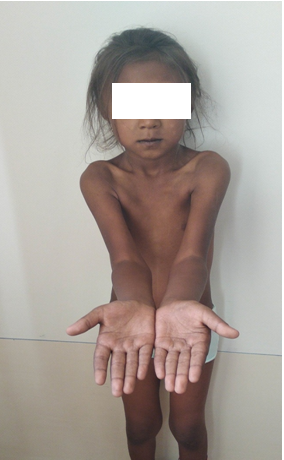 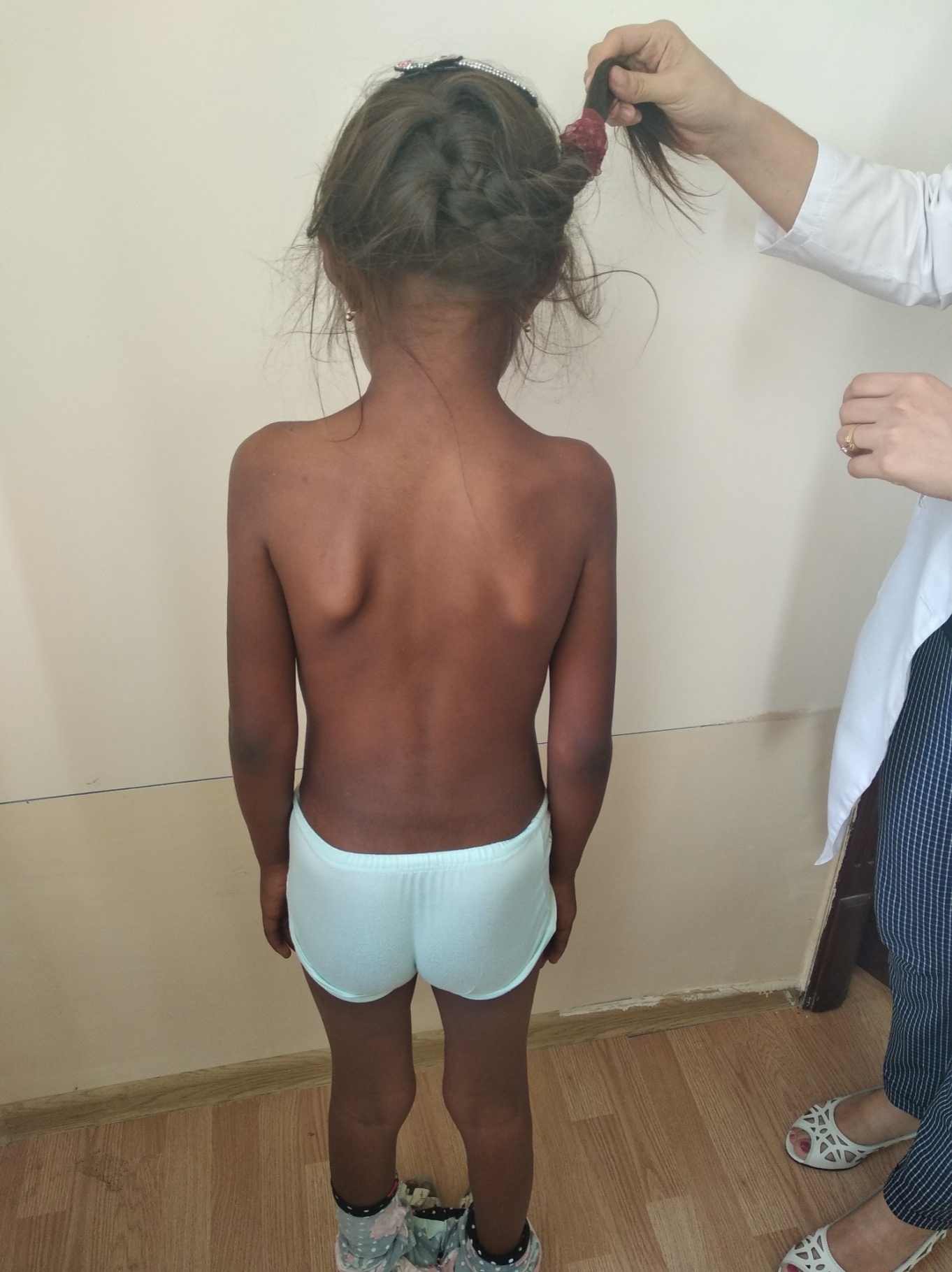 Gipokortizm davrida, ayniqsa, buyrak usti bezi yetishmovchiligi davrida elektrolitlar muvozanatida sezilarli o‘zgarishlar kuzatiladi. Bu organizmdan natriy va xlorin chiqishi va kaliy ionlarining ushlanib qolishi bilan bog‘liq. 	Zamonaviy konsepsiyalarga ko‘ra, kaliy ionlari asabning fiziologiyasida katta rol o‘ynaydi va qondagi kaliy miqdori sezilarli darajada oshishi yurak mushagi orqali yurakning mushaklari orqali yurak qisqarishlar vaqtida  to‘xtab qolishiga olib kelishi mumkin. Oshqozon-ichak kasalliklari, ayniqsa diareya, qusish va qorin og‘rig‘i, spastik hodisalar elektrolitlar muvozanati buzilishi bilan chambarchas bog‘liq.	Gipokorsizmning bu og‘ir belgilari suv tuzining almashinuvini yanada ko‘proq buzilishiga va to‘g‘ri davolmaslik o‘limga olib kelishi mumkin.Addison kasalligining og‘ir belgilari - gipoglikemik krizdir. Ular to‘satdan och qolish yoki yuqumli kasallik qo‘shilishi bilan paydo bo‘lishi mumkin. Ko‘pincha, gipoglikemiya xurujlari ertalab yoki oson hazm bo‘ladigan uglevodlarga ega ovqat iste’molidan so‘ng paydo bo‘ladi.	Gipokortitsizmni eng aniq belgilaridan biri qon bosimining pasayishi hisoblanadi. Qonda adrenalin konsentratsiyasining pasayishi qon tomirining tonusi tobora kamayib ketishiga olib keldi. Keyinchalik olib borilgan  tadqiqotlar gipotenziya paydo bo‘lishida asosiy mezon suv-tuz metabolizmining asosiy regulatori bo‘lgan aldosteronning biosintezidagi pasayishdir. Aldosteron yetishmovchiligi natijasida, natriy ionlari  va ular bilan xlor  ionlari odatdagidan ko‘ra ancha  ko‘proq ajrala boshlaydi.	 Ma’lumki, 1 MEK natriy 6,5 g - 5 ml  suvni saqlab turadi va 100 MEK natriy  o‘zi  bilan birga 650-850 mlgacha  suvni siydik orqali olib chiqib keta olishi mumkin. Bu qon aylanishining miqdorini pasaytiradi va qon bosimini pasaytiradi. Ta’kidlash joizki, Addison kasalligida qondagi adrenalinga o‘xshash moddalarning tarkibi nafaqat kamayib, balki kompensator ravishda oshadi. Adrenalin gipofiz bezi oldingi bo‘lagidan ajraluvchi AKTGni ishlab chiqarishni stimullaydi va shu orqali kortikosteroidlarning ta’siri kuchayadi. Qonda eritrotsitlar soni va gemoglobin miqdori kamayadi, ba’zan esa limfotsitoz qayd etiladi. Siydikning nisbiy zichligi pasayadi, oqsil va silindrlar paydo bo‘ladi. Bemorlar immuniteti pasayadi va yuqumli kasalliklarga va boshqa salbiy ekologik ta’sirlarga beriluvchan bo‘ladi. Moddalar almashinuvidagi sezilarli o‘zgarishlar o‘z navbatida Addison kasalligida markaziy asab tizimining buzilishlariga sabab bo‘ladi. Bemor bolalarda charchoq, xotira kamayishi, uyqu buzilishi, atrof-muhitga befarq bo‘ladilar. Addissonik kriz vaqtida klonik-tonik talvasalar va meningeal simptomlar orqa miya suyuqligi o‘zgarishsiz bo‘lgan xolatda kuzatiladi. Bolalardagi kasallikning birinchi belgilaridan 2-3 yil o‘tgach, ikki tomonlama spastik paralich rivojlanishi, gemiparez, eshitish qobiliyati buzilganligi, piramidal yo‘llarning zararlanishi, demensiya bo‘lishi mumkin.	Shunday qilib, miyadagi oq modda, asosan, leykodistrofiya turiga taalluqlidir. O‘lim bo‘lgan holatlarda, po‘stloq va po‘stloq osti  tugunlarda glioz, o‘lim va individual hujayralar guruhlarining demielinizatsiya jarayoni kuzatiladi.	Tashxis va differensial tashxis. Diagnoz mineralokortikoid ishlab chiqarishda pasayishi, (gipotoniya, ozish, charchoq, bosh aylanishi, oshqozon-ichak distrofiyasi, giponatremiya, siydikda natriy va xlorin ortib ketishi, siydik aldosteronning pasayishi) simptomlar yig‘indisi asosida amalga oshiriladi. Ushbu simptomlar yig‘indisi qisman yoki to‘liq ikkilamchi gipokortitsizm shaklida bo‘lishi mumkin.  Emizikli chaqaloqlarda, Addison kasalligi pilorospazm, pilorostenoz, turli dispepsiyalardan farqlash  kerak. Katta yoshdagi, bunday bemorlarda ko‘pincha ichak infeksiyasi, ichak intoksikatsiyasi, enterit, kolit, appenditsit, meningit,gripp kabi tashxis qo‘yiladi.Glyukokortikoidlar funksiyasi pasayishi glyukoneogenez jarayonini  pasayishi (qonda qand miqdori kamayishi, qand egri chizig‘i tekislanishi), adinamiya, umumiy holsizlik, yurak xajmining kamayishi, limfa to‘qimalarining giperplaziyasi, (tonzillyar va adenoid giperplaziyasi), EKG va EEGdagi o‘zgarishlar, giperpigmentatsiyaga olib keladi. 	Buyrak usti bezi androgenlari sekretsiyasining kamayishi teri atrofiyasi, sochlarning sekin o‘sishi va hatto soch to‘kilishi, mushaklarning kuchini pasayishi, 17-KS ni ekskretsiyasi kamayishi, jinsiy rivojlanishning ortda, vazn yo‘qotishi, rivojlanish kechikishi bilan namoyon bo‘ladi.Davolash.  Hozirgi vaqtda Addison kasalligida davolanishning asosiy rolni o‘rinbosuvchi terapiya egallaydi. 	BUYRAK USTI BEZI PO‘STLOQ QAVATININGTUG‘MA DISFUNKSIYASIBuyrak usti bezi po‘stloq qavatining tug‘ma disfunksiyasi (adrenogenital sindrom) irsiy fermentopatiyalar guruhini o‘z ichiga oladi. Har bir fermentopatiyaning asosida, steroidogenezga aloqador genetik jihatdan aniqlangan bir ferment hisoblanadi. Glyukokortikoidlarni va mineralokortikoidlarni sinteziga jalb qilingan besh fermentning yetishmovchiliklari kasallikning bir yoki bir nechta variantlari bilan tavsiflanadi. Buyrak usti bezi po‘stloq qavati tug‘ma nuqsonlarining barcha shakllari avtosom retsessiv tipda nasldan naslga o‘tkaziladi.XKT-10 kodlari:- e25. Adrenogenital buzilishlar.- e25.0. Ferment yetishmovchiligi bilan bog‘liq tug‘ma adrenogenital kasalliklar.- e25.8. Boshqa adrenogenital buzilishlar.- e25.9. Noma’lum adrenogenital buzilish.	ETIOLOGIYA VA PATOGENEZ. 90% hollarda ushbu fermentni kodlovchi CYP21 genining mutatsiyalar kuzatiladi. Ushbu fermentning qisman yetishmovchiligi bilan kasallikning oddiy  shakli rivojlanadi. 21-Gidroksilaza kortizol va aldosteron sintezida qatnashadi va jinsiy gormonlarning sinteziga aloqador emas. Kortizol sintezi buzilishi AKTG ishlab chiqarishni stimullaydi, bu esa buyrak usti bezining giperplaziyasiga olib keladi. Bu kortizolning asosi bo‘lgan 17-OH-progesteronni to‘playdi. 17-OH progesteronning ortiqcha qismi androgenlarga aylanadi. Buyrak usti bezi  androgenlari tashqi jinsiy organlarni erkak tipida rivojlanishiga olib keladi - qizaloq soxta ayol germafroditizmi bilan tug‘iladi. Erkaklarda giperandrogenemiya ikkilamchi  jinsiy belgilarning erta rivojlanishiga olib keladi (erta jinsiy rivojlanish sindromi - EJR).	21-gidroksilazaning sezilarli yetishmovchiligi bilan buyrak usti bezining po‘stloq qavati giperplaziyasi kerakli miqdordagi kortizol va aldosteronni sintezlamaydi, shunda organizmda tuzning yo‘qolishi yoki kasallikning tuzsizlanish shakli giperandrogeniya fonida rivojlanadi.21-gidroksilaza yetishmovchiligining klassik bo‘lmagan shaklida qizlarda adrenarxe, yaqqol girsutizm va menstrual sikli buzilishi kuzatiladi.	Klinik ko‘rinishi.Kasallikning klassik formasida qizlarning tashqi jinsiy a’zolari giperseksual tipda shakllanadi: klitor gipertrofiyasi, tashqi jinsiy lablarning kattalashuvi, qin va siydik yo‘li urogenital sinusda shakllanadi. Yangi tug‘ilgan chaqaloqlarda sezilarli buzilishlarni aniqlash qiyin. 2-4 yoshdan boshlab, ikkala jinsdagi bolalarda androgenizatsiyaning boshqa belgilari ham namoyon bo‘ladi:   tananing tuklari rivojlanadi, skelet mushaklari rivojlanadi, ovoz tobora qattiqlashadi, yuz va tanada toshmalar paydo bo‘ladi. Qizlar sut bezlari rivojlanmaydi, hayz ko‘rmaydi. Shu bilan birga, skeletning differensiatsiyasi tezlashadi va o‘sish zonalari vaqtincha yopiq bo‘ladi, bu esa qisqa bo‘yli bo‘lishga olib keladi.21-gidroksilaza yetishmovchiligining tuzni yo‘qotish shakli, yuqorida ko‘rsatilgan alomatlardan tashqari, hayotning birinchi kunlaridan boshlab bolalarda adrenal yetishmovchilik belgilari mavjud. Regurgitatsiya boshlanganda, keyin qusish, bo‘shashmaslik mumkin. Bola tana vaznini tezda yo‘qotadi, suvsizlanish alomatlarini rivojlantiradi, mikrotsirkulyasiya susayadi, qon bosimini pasaytiradi, taxikardiya boshlanadi va giperkalemiya tufayli yurak to‘xtatish mumkin.	Kasallikning klassik bo‘lmagan shakllari ikkinchi darajali soch o‘sishi, o‘sishni tezlashishi va skeletning differensiatsiyasi bilan namoyon bo‘ladi. Erta yoshdagi qizlarda girsutizmning mo’tadil belgilari, menstrual buzilishlar, ikkilamchi tuxumdonlar polikistozi shakllanishi mumkin.	11-gidroksilazaning 21-gidroksilaza yetishmovchiligidan farqli o‘laroq, virilizatsiya va androgenizatsiya simptomlariga qo‘shimcha ravishda, qonda aldosteron to‘planishi natijasida qon bosimining erta va pasayib ketishi bilan birga dezokortikosteron paydo bo‘ladi.	   DIAGNOSTIKASI. Tashqi jinsiy a’zolar, shu jumladan, qorin bo‘shlig‘i kriptorxizmi bo‘lgan  barcha bolalarda jinsiy xromatin va kariotipni o‘rganish ko‘rsatilgan.Hayotning birinchi kunlaridan boshlab bemorning zardobida 17-OH-progesteron miqdorini yuqoriligi aniqlangan. Yangi tug‘ilgan chaqaloqlarda hayotining  2-5- kuni davomida skrining tekshiruvi o‘tkazilganda - 17-OH-progesteron bir necha bor ko‘paygani aniqlangan.	Tuz yo‘qotish sindromi uchun giperkalemiya, giponatremiya va gipoxloremiya xarakterlidir.	Instrumental tekshiruvlar	Bilak bo‘g‘imi rentgenogrammasi taxlili asosida suyak yoshi pasort yoshidan oldindaligi aniqlanadi.	Qizlarda tos a’zolarining ultratovush tekshiruvi  asosida bachadon va tuxumdonlar aniqlanadi.	DIFFERENSIAL DIAGNOSTIKA. Hayotning dastlabki yilida bolalarda  turli xil soxta erkaklik germafroditizmi va haqiqiy germafroditizm o‘rtasida differensial tashxis olib boriladi. Tashxisdagi tayanch nuqta bo‘lib kariotip (46XX kariotip tashqi jinsiy organlarning biseksual tuzilishi bilan) va zardobda 17-OH-progesteronni aniqlash xisoblanadi. Giperandrogenemiya belgilari bo‘lgan o‘smir bolalarda androgen ishlab chiqaruvchi buyrak usti bezi o‘smalari  yoki androgen ishlab chiqaruvchi gonad o‘smalaridan xabardor bo‘lish kerak.	Davolash. Dori preparatlari bilan davolash.	Kasallikning viril formasi doimiy prednizolon bilan davolashni talab qiladi. Dori  miqdori bemor uchun individual tanlanadi va kun davomida teng miqdorda beriladi. Buyrak usti bezining tuz yo‘qotilishi bilan boradigan krizida parenteral yo‘l bilan natriy xlorid va glyukoza, qo‘shimcha ravishda parenteral gidrokortizon yuboriladi (10-15mg/kg kuniga). Gidrokortizon kunlik miqdori teng taqsimlanishi kerak. Tanlov preparati bo‘lib-suvda eruvchan gidrokortizon  xisoblanadi (solukortef). Bemor xolati yaxshilanib borgan sari gidrokortizon in’eksiyasidan asta sekinlik bilan tabletka shakliga o‘tkaziladi, yetishmagan qismiga mineralokortikoid- fludrokortizon (2.5-10.0mkg/kun) qo‘shiladi. Davolash effekti: bola bo‘y o‘sishining normallashuvi, arterial qon bosimi normaga kelishi, zardobda elektrolitlar balansi yaxshilanishi. Steroidlar optimal miqdori zardobdagi 17-Oh-progesteronga qarab belgilanadi 	Jarrohlik muolajasi. 4-6 yoshdagi qizlar tashqi jinsiy a’zolarida  jarroxlik muolajasi o‘tkaziladi.	Prognoz	O‘z vaqtida tashxis qo‘yish va to‘g‘ri davolash  prognozi ijobiydir. Buyrak usti bezi yetishmovchiliklarining oldini olish uchun GKS dozasi 3-5 marta oshirilishi kerak. Favqulodda vaziyatda, gidrokortizonni o‘z vaqtida parenteral yuborish muhim ahamiyatga ega.	FEOXROMOTSITOMA	Feoxromatsitoma- Ketaxolaminlarni ishlab chiqaradigan xromafin hujayralarining o‘smasi xisoblanadi. Taxminan 90% hollarda bu buyrak usti  bezlarining miya qismida, ba’zan esa bu bezlar tashqarisida, masalan, pastki mezenterial arteriya yoki aorta bifurkatsiya soxasida uchraydi. Shuningdek, o‘sma, buyrak usti bezi atrofidagi hududda, siydik pufagida yoki ko‘krak bo‘shlig‘ida va simpatik ustunning bo‘yin qismida joylashgan xromafinli hujayralardan kelib chiqishi mumkin. Ushbu o‘smalarning 10% i 6 yoshdan 14 yoshgacha bo‘lgan bolalarda uchraydi. O‘smalar  diametri 1 dan 10 sm gacha bo‘ladi va ular odatda tananing o‘ng tomonida joylashadi. Bolalarda feoxromotsitlarning 20% ​​dan ortig‘i ikki tomonlama bo‘lib,  bemorlarning  30-40% ida o‘smalar bu bezlar ichida yoki tashqarisida ham tashqarisida ham mavjud bo‘lishi mumkin.	Feoxromotsitoma autosom dominant tipda nasldan naslga o‘tishi mumkin va bu holatda kasallik - 10 va 40 yildan keyin o‘zini namoyon qiladi. Bemorlarning 50% dan ko‘prog‘ida ko‘p midorda o‘smalar aniqlanadi.Feoxromatsitoma tuberoz sklerozda, Sterga-Veber sindromida va ataksiya-telangiektaziyada ham uchraydi. Feoxromatsitoma tasnifi	Klinik ko‘rinishlar. Feoxromotsitomaning alomatlari va belgilari adrenalin va noradrenalinning ortiqcha sekretsiyasi tufayli yuzaga keladi. Bir vaqtning o‘zida barcha bemorlar qon bosimi oshishi kuzatiladi. Feoxromotsitomaga o‘ziga xos shubxa paroksizmal arterial gipertenziyadan kelib chiqishi kerak. Biroq, kattalarnikidan farqli o‘laroq, bolalarga doimiy arterial gipertenziya xosdir. Agar qon bosimi muntazam oshsa, dastlab bunday holat kamdan-kam  paydo bo‘lib, ular tez-tez uchraydi va nihoyat, arterial qon bosimi doimiy bo‘lib qoladi. Arterial gipertenziya xurujlari orasida, odatda, bironta belgi kuzatilmaydi. Xuruj vaqtida bemorlar bosh og‘rig‘i, bosh aylanishi, Yurak o‘ynashi va qorin og‘rig‘idan shikoyat qiladi; rangparlik, qusish va kuchli terlash kuzatiladi.Ba’zida qon bosimi ortishi bilan bog‘liq konvulsiv va ensefalopatiyaning boshqa ko‘rinishlari uchraydi. Og‘ir holatlarda ko‘krak qafasida og‘riq paydo bo‘ladi. O‘pka shishi, yurakning  va jigarning chegaralarini kengaytirishi mumkin. Bolalar ishtaxasi yaxshi bo‘lib, yaxshi ovqatlanadi, lekin gipermetabolizm tufayli ular nafaqat qo‘shimcha vaznga ega bo‘ladir, balki ular vazn yo‘qotadilar. Poluriya va polidipsiyalar ba’zan qandsiz diabet kasalligini keltirib chiqarishi mumkin. Sistolik qon bosimi 180-260 mm sm ust ga diastolik bosim esa - 120-210 mm sm ustga ko‘tarilishi mumkin. Oftalmoskopik tekshiruvda ko‘ruv  nervi diski shishi, ko‘z tubiga qon quyilishi, ko‘z arteriolalarini ekssudatsiyasi va torayishi aniqlanadi.Laborator tekshiruvlar.	 Siydik tarkibida oqsil, ba’zan esa glyukoza aniqlanadi; silindrlar mavjud. Siydik pufagi devoridagi o‘sma natijasida kuchli gematuriya kuzatiladi. Politsitemiya bo‘lishi mumkin. Tashxis qon va siydikdagi katexolaminlar va ularning metabolitlarining yuqori miqdori asosida qo‘yiladi. Feoxromatsitomaning to‘qimasida adrenalin va noradrenalin sintezlanadi. Odatda, noradrenalin plazmaga buyrak usti bezlari va adrenergik nerv oxirlaridan ajraladi; adrenalin asosan buyrak usti bezlari tomonidan ishlab chiqariladi. 	Siydikdagi katexolaminlarning umumiy miqdori odatda  kuniga 300 mkg dan oshadi. Adrenalin va noradrenalinning asosiy  metabolitlari bo‘lgan vanilin-imid kislotasi ekskretsiyasi (164.2-rasm) ortadi. Katexolaminlarning konsentratsiyasi yuqori samarali suyuqlik xromatografiyasi yoki RIA bilan aniqlanadi. Neyroblastoma va feoxromotsitoma bo‘lgan bolalarda katexolamin metabolitlarining chiqarilishi bir xil bo‘lishi mumkin, ammo qon bosimining ko‘tarilishi odatda neyroblastomada kuzatiladi. Feoxromotsitomada adrenalin va noradrenalinning siydikdagi miqdori neyroblastomaga nisbatan yuqori bo‘ladi, ammo neyroblastomada dofamin va gomovalin kislotasi miqdori  odatda yuqori bo‘ladi.	Ta’kidlash joizki, ushbu moddalarning sog‘lom bolalardagi siydik bilan kundalik chiqarilishi yoshga qarab ortadi; Bundan tashqari, vaninil mindal kislotasining siydik tarkibidagi miqdori shirinliklar va mevalarni iste’mol qilish bilan ortadi. Ba’zi dorivor moddalar katexolaminlarning flyuorometrik aniqlash natijalarini ham   o‘zgartiradi.	Buyrak ustidagi bezlardagi aksariyat o‘smalar ultratovush tekshiruvi, KT yoki MRT bilan osongina aniqlanadi. Biz ularning ko‘pincha ikki tomonlama ekanligini unutmasligimiz kerak.Buyrak usti bezidan tashqaridagi o‘smalarni aniqlash qiyin. Kichkina o‘smalarni aniqlash uchun meta-131I-benzilguanidin bilan skanerlash qo‘llaniladi, bu esa har qanday joyda joylashmasin xromaffin to‘qimasi tomonidan so‘riladi.	Har xil darajalarda olingan qon namunalarida katexolaminlarning darajasini aniqlash bilan venalarni kateterizatsiya qilish hozirda o‘sma o‘rnini aniqlash uchun kamdan-kam hollarda qo‘llaniladi.Differensial tashxis. 	Bolalarda arterial gipertenziya turli sabablarga ega bo‘lishi mumkin, jumladan buyrak patologiyasi yoki buyrak qon tomirlari patologiyasi, aortal koarktatsiya, gipertiroidizm, Kushing sindromi, 11 beta-gidroksiloz yetishmovchiligi, 17 beta-gidroksiloz yetishmovchiligi va 11beta-gidroksisteroid degidrogenaza yetishmasligi, birlamchi giperaldosteronizm, buyrak usti bezi po‘stloq qavati o‘smalarida  va gipertoniya kasalligida. Buyrak funksiyasining buzilishi feoxromatsitoma  bilan siydik pufagining yoki buyrak arterining siqilishiga olib kelishi mumkin.	Feoxromotsitomalarni markaziy asab tizimi kasalliklari,  qandli diabet, qandsiz  diabet va gipertiroidizm bilan farqlash kerak.Neyrofibromatozdagi arterial gipertenziya, buyrak tomirlari va feoxromotsitomaga ham zarar etkazishi mumkin.	Katexolaminlar ko‘pincha neyroblastoma, ganglioneyroblastoma va ganglionevroma tomonidan ishlab chiqariladi. Ushbu o‘smalarda odatda qon bosimi ortishi, ortiqcha terlash, teri ranparligi, toshma, poliuriya va polidipsiyaning ko‘payishi kuzatiladi. Ba’zan, ayniqsa ganglionevroma bilan, surunkali diareya rivojlanadi, bu juda og‘ir bo‘lib, oshqozon-ichak kasalliklarini keltirib chiqaradi.	Davolash. O‘sma rezeksiyasi davolash asosiy usuli bo‘lib, ammo operatsiya juda katta xavfga ega. Operatsiyadan oldin  bemorlarni ehtiyotkorlik bilan tayyorlash kerak, shuningdek ularning holatini operatsiyadan keyin kuzatish kerak. Operatsiyadan oldin alfa-adrenoblokatorlarni va beta-adrenoblokatorlarni katta miqdordagi suyuqlik bilan qo‘llanadi. Bolalarda feoxromasitoma ko‘pincha ko‘payib borganligi sababli, ularni joylashishning barcha mumkin bo‘lgan joylarini diqqat bilan o‘rganish kerak. Eng muhimi, anesteziya va qon yo‘qotilishini to‘g‘ri nazoratga olish, bu operatsiya davomida va uning dastlabki 2 kunidan keyin qon bosimining to‘satdan pasayishiga yo‘l qo‘ymaslik imkonini beradi.	O‘smani his qilish va olib tashlash katexolaminlarning o‘tkir pasayishi bilan birga kechib, bu esa qon bosimi  ko‘tarilishi va Yurak urishi tezlashishiga olib keladi. Bemorlarning ahvolini monitoring qilish operatsiyadan keyingi davrda davom ettirilishi kerak.Bunday o‘smalarning gistologik tekshirilishi ko‘pincha ularning yomon sifatli o‘sma belgilarini namoyon qilsa-da, yomon sifatli o‘sma uchun yagona ishonchli mezon metastazlar va  atrof-muhit to‘qimalariga invaziya bo‘lishi, bu esa to‘liq rezeksiyani oldini oladi.         Buyrak usti bezi feoxromatsitomalarining 10 foizga yaqini xatarli. Bolalarda bunday o‘smalar juda kam uchraydi. Ushbu yoshda ko‘pincha buyrak usti bezidan tashqarida joylashgan feoxromotsitoma xavfli hisoblanadi. Bemorni uzoq vaqt davomida kuzatib borish kerak, chunki birinchi operatsiyadan keyin ko‘p yillar o‘tib, boshqa joylarda o‘smalar paydo bo‘lishi mumkin. Bemorning qarindoshlarini tekshirish boshqa oila a’zolarida simptomatik feoxromatsitoma aniqlanishiga olib kelishi mumkin.7 BOB.  MODDALAR ALMASHINUVI KASALLIGI. SEMIZLIK.    YOG‘ TO‘QIMALARINING FIZIOLOGIYASI	Yog‘ to‘qimasi homila rivojlanishining to‘rtinchi oyida shakllanadi. Bu asosan adipotsitlardan (yog‘ hujayralaridan) iborat bo‘lib, ularning aksariyati teri osti to‘qimasida va ichki organlarning atrofida joylashadi. Yog‘ to‘qimalarining holati adipotsitlar soniga va ularning hajmiga bog‘liq. Hayotning dastlabki yillarida adipotsitlarning giperplaziyasi va faol gipertrofiyasi kuzatiladi. Pubertat davrda ularning xajmi to‘liq shakllanadi, bu har bir shaxs uchun individualdir. Yog‘ hujayralarining 85 foizi ozuqa yog‘laridan sintez qilingan bo‘lib, triglitseridlardan tashkil topgan.	Triglitseridlarning parchalanishi energiyaning manbaidir va organizmda saqlanadigan energiyaning deyarli 90% ini tashkil qiladi. Triglitseridlar reproduktiv funksiya va boshqa fiziologik jarayonlar uchun zarur.	Glikogen va oqsilning energiya zaxiralari kichik qism bo‘lib, tezda energiya olish uchun ishlatiladi (stress, jismoniy mashqlar).Yog‘ to‘qimalarining vazifalari:• energiya zahiralarini to‘plash (1 kg gacha bo‘lgan yog‘ tarkibida 8750 kkal mavjud);• ichki organlarni va oshqozon-ichak traktining atrofini o‘rab, ularni mexanik zarba va jarohatlardan himoya qiladi;• issiqlik himoyalash qatlamining vazifasini bajaradi;• yog‘da eriydigan vitaminlarni (A, D,E, K) yig‘adi;• endokrin funksiyasini bajaradi.Yog‘ to‘qimalarining uchta qatlami ajratiladi: teri ostida, mushak to‘qimasi ostida (strategik zahira), qorin bo‘shlig‘ida (ichki organ atrofida).Erkaklarda yog‘ to‘qimasi tekis taqsimlanadi, zichroq va tana vaznining 15-20% ni tashkil qiladi.	Ayollarda teri osti yog‘ qatlami qalinroq bo‘lib, yog‘lar sut bezlari, tos suyagi va oyoqlarda joylashadi.	Adipoz to‘qima oq va jigarrang adipotsitlardan iborat.Jigarrang yog‘ to‘qimasi tanani isitish va issiqlikni ishlab chiqarish uchun ishlatiladi. U o‘zida  ko‘p miqdorda kapillyarlar saqlab, mitoxondriyasining oksidlanish qobiliyati oq yog‘dan 20 barobar yuqori bo‘lib, u ko‘proq issiqlik hosil bo‘lishiga olib keladi. Bu chaqaloqlarda juda ko‘p bo‘lib, yangi hayot sharoitlariga moslashishga imkon beradi.	Katta yoshdagilarda oq yog‘ to‘qimalari ustunlik qiladi. Asosiy metabolik roli yog‘ni saqlash va parchalanish jarayonini nazorat qilishdan iborat.	Jigarrang yog‘li adipotsitlarda lipidlar juda ko‘p mayda tomchi  shaklida va oq yog‘ adipotsitlarida yakka yirik tomchi shaklida bo‘ladi. Adipoz to‘qimalari yuqori metabolik faollikka ega.	Lipidlarning sintezi va gidrolizlanishini, uglevodlarni o‘z ichiga olgan sintezini, triglitseridlarni yoki neytral yog‘larni esterifikatsiyalashni, ularni yog‘li kislotalarni hosil qilish va ularni ajratish, energiya maqsadlarida ishlatish kabi intensiv metabolik jarayonlar doimiy ravishda amalga oshiriladi.	Adipotsitlarda yog‘ birikish jarayoni ikki shaklda amalga oshiriladi: plazmadagi triglitseritlarni qamrab olish va glyukozadan lipidlar hosil bo‘lish. Plazma tarkibida triglitseridlar lipoprotein zarralari tarkibiga kiradi. Yog‘larning adipositlar ichiga kirishi uchun,  triglitseridlarni erkin yog‘ kislotalarigacha gidroliz qiluvchi lipoproteinlipaz fermentini hosil qiladi. Adipositlar erkin yog‘ kislotalarini qo‘lga kiritishi maxsus bir tashuvchining ishtirokida yuzaga keladi.Yog‘ to‘qimalarida lipoproteinlipazaning faoliyati insulin bilan tartibga solinadi, ya’ni insulin adipoz to‘qimasida  sirkulyasiyadagi yog‘larni qamrab olish va to‘plashni rag‘batlantiradi.	Yog‘ to‘qimasida yog‘ biriktirishning yana bir mexanizmi - bu glyukoza va boshqa uglevodlarni yog‘larga aylantirishdir, bu esa insulinning faol ishtiroki bilan nazorat qilinadi va boshqariladi. Fiziologik sharoitda oziq-ovqat glyukozasining 1/3 qismi endogen yog‘larni sintez qilish uchun ishlatiladi, semizlik kasalligida bu miqdor 2/3 nisbatda bo‘ladi.Adipotsitlarning lipazalari gormonga bog‘liq bo‘lib, adrenalindan tashqari, noradrenalin, somatotrop gormon (STG), adrenokortikotrop gormon (AKTG) tomonidan faollashadi. Insulinning yuqori miqdori lipaza faolligini pasaytiradi.Shunday qilib, insulin, bir tomondan yog‘ to‘qimalarda yog‘lar birikishiga hissa qo‘shadi, biroq ayni paytda uning mobilizatsiyasini bloklaydi.Oddiy sharoitlarda tananing energiya muvozanati saqlanib qoladi. Lipoproteinlipaza va lipaza semizlik bilan kasallanmagan normal moddalar amashinuviga ega odamlarda yetarli aktivlikka ega bo‘lib, lipogenez va liposintez jarayonlarini muvozanatlashtiradi.Yalpi yog‘ to‘qimasining taxminan 75% ni tashkil etuvchi va lipidlarning asosiy saqlash joyi bo‘lgan teri osti yog‘idan farqli o‘laroq, qorin yog‘i faol gormonlarni ishlab chiqaruvchi organ bo‘lib, u turli ta’sirlar bilan ko‘plab omillarni (adipokinlarni) chiqaradi. Ular energiya muvozanatini, Yurak-qon tomir tizimini, endokrin tizimini va boshqalarni boshqarishda ishtirok etadi. Yog‘ to‘qimalarining massasini (ayniqsa vitseral) ko‘payishi bilan deyarli barcha adipokinlarning miqdori ortadi. Bunga quyidagilar kiradi: leptin, adiponektin, grelin, plazminogen-1 faollashtiruvchi ingibitori, rezistin, yallig‘lanishga qarshi sitokinlar (interleykin-6 (IL-6), o‘sma nekroz omil alfa (TNF-a)), estrogenlar, kortizol, angiotenzinogen va boshqalar.	Energetik muvozanat nazoratining markaziy mexanizmlariOvqatlanish quvvati opioid, dopaminergik va serotoninergik tizimlar tomonidan taqdim etilgan kuchli oreksigenik stimuldir. Mazali taomlarni iste’mol qilishda mezolimbik tizimining dofamin darajasi oshadi. Dofamin antagonistlari ishtahani kamaytiradi.Tanadagi energiya muvozanatini tartibga solish jarayonida koordinatsion joy gipotalamusda joylashgan. U tana massasining barqarorligini tartibga soluvchi peptid tizimlarini o‘z ichiga oladi. Neyronlarning bir qismi ishtaxani stimulyasiya qiluvchi neyropeptid U (NPU) va agutisimon protein (APB) ishlab chiqaradi.	Yana bir boshqasi esa, ishtaxani pasaytiruvchi proopiomelanokortin (POMK) ishlab chiqaradi. Keyinchalik, alfa-melanotsitni ogohlantiruvchi gormon (α-MSG), ACTG, hosil bo‘ladi. α -MSG teri pigmentatsiyasiga qo‘shiladi va melanokortin retseptorlari (MC3R va MC4R) orqali ochlikni kamaytiradi, energiya almashinuvidagi yog‘larni qo‘llashni faollashtiradi va ortiqcha yog‘ zaxiralarini to‘plashni to‘xtatadi. Bu neyron guruhlari oreksinlar orqali energiya muvozanati holati haqida ma’lumot oladi.           Tana vaznini tartibga soluvchi birinchi ochiq oreksinlardan biri leptindir. U teri osti yog‘ to‘qimalarining gormonlar guruhiga kiradi va gipotalamus osti to‘qlik va ochlik markazlariga ta’sir ko‘rsatadi, NPU sintezini va susayishini kamaytirish orqali organizmning og‘irligini nazorat qiladi. Leptin gipotalamus neyronlarida leptin retseptorlari (LEPR) ga bog‘lanadi va POMK geni, shu jumladan turli genlarni ekspressiyasini aktivlaydi.	Leptinning yuqori sekretsiyasi kunduzgi peshin soatlarda, minimal esa kechqurunda kuzatiladi. Leptin reproduktiv tizimda signallovchi omil sifatida muhim ahamiyatga ega.Prepubertat davrida bolalarda tana vazni ortishi bilan jinsiy rivojlanish davrida maksimal darajaga erishgan holda leptin darajasi oshadi. Leptinni balog‘atga etishni boshlaydigan boshlang‘ich omillardan biri deb bilish mumkin.	Adiponektin to‘qimalarning insulinga sezgirligini oshiradi, jigarda erkin yog‘ kislotalarini iste’molini kamaytiradi va ularning oksidlanishini oshiradi, jigar tomonidan glyukoza ishlab chiqarishni kamaytirishga yordam beradi, shuningdek, juda past zichlikdagi lipoprotein triglitseridlarini sintez qiladi.         Adiponektinning semizlikda sekretsiyasi sezilarli darajada kamayadi, ammo adiponektinning qarshiligi rivojlanishi mumkin.	Resistin- insulinrezistentlik gormoni. Insulinni tasirini pasaytiradi, ya’ni insulin antagonisti. SHu bilan birga, odamlarda rezistin miqdoriga qaramlik va insulinrezistentlik o‘rtasida bog‘liqlik aniqlanmadi.	Grelin - oshqozonda ishlab chiqariladigan oreksigenik gormon bo‘lib, ochlikni regulyasiya qilish, oziq-ovqat mahsulotlarini iste’mol qilishni stimullashda muhim rol o‘ynaydi. U o‘zining ta’sirini gipotalamus orqali etkazib, energiya almashinuviga ijobiy ta’sir qiladi.   Lipidlar metabolizmi sxemasi. (William M Kettyle, RolandArky, 2001).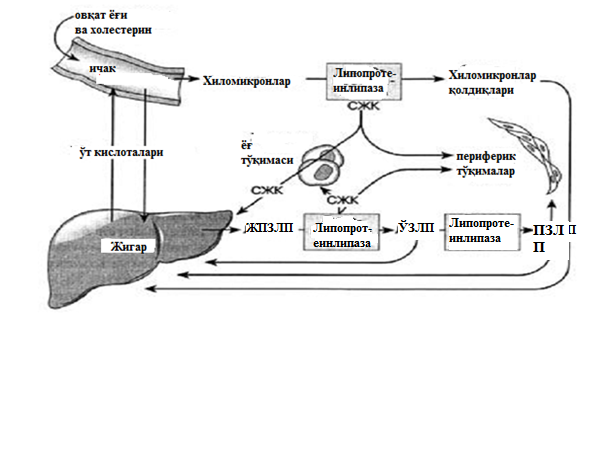 	Tekshiruvlar:1. Anamnezni sinchkovlik bilan zarur: bo‘y uzunligi, tug‘ilishdagi vazn, semizlikning dastlabki namoyon bo‘lishi, qarindoshlarida semizlik bo‘lishi.2. Antropometrik ma’lumotlar: bo‘y uzunligi, tana rangi, vazni, teri osti yog‘ qatlamining taqsimlanishi, TVI, bel atrofi, sonlar, qon bosimi, teri o‘zgarishi, jinsiy rivojlanish.3. Qonni biokimyoviy tahlil qilish: Lipoproteidlar, triglitseridlar, umumiy xolesterin, fermentlar (ALT, AST).4. Nahorgi glikemiya, glyukoza tolerantlik testi.5. Gormonal profil: insulin, C-peptid; ko‘rsatmaga ko‘ra TTG, T4, kortizol .6. Jigar, oshqozon osti bezi, buyrak va buyrak usti bezlarini ultratovush tekshiruvi.7. Bioimpedansemetriya yog‘ massasini baholash uchun ishlatiladi.8. Molekulyar genetik tadqiqotlar.9. Mutaxassislar bilan maslahatlashish: dietolog, fizioterapevt va boshqalar	Tanadagi yog‘ to‘qimalarining miqdorini bevosita aniqlab olish qiyinligi tufayli, eng optimal usul bo‘lib, tana vaznining kilogrammdagi nisbati, metrlarda ifodalangan bemorning bo‘y uzunligi kvadratiga nisbatini hisobga olgan xolda tana vazni indeksini (TVI) aniqlash hisoblanadi. TVI kattalar va bolalarda tanadagi adipoz to‘qimalarining miqdori bilan o‘zaro bog‘liqligi isbotlangan.	Bolalardagi semizlik va semirib ketish mezonlari foizli jadvallar yoki TVI standart og‘ishlariga (SDS- standard deviation score) ko‘ra belgilanadi. Ular nafaqat balandligi, vazni, balki bolaning jinsi va yoshini hisobga oladi. Bu bolalardagi TVI qiymatining bolaning rivojlanishi bilan o‘zgarib borishi bilan bog‘liq: hayotning birinchi yilida yuqori bo‘lganidan, erta bolalik davrida (2-5 yilga) kamayib, odatda jinsiy rivojlanish davrida asta-sekin o‘sib boradi, bu odatda yog‘ to‘qimalarining dinamikasini aks ettiradi.	Ushbu standartlar umumiy prinsipni birlashtiradi: foizlar o‘rtacha (50-persentil) haqida nosimmetrik bo‘lishi kerak. JSST standart, -1, -2, -3 SDS, o‘rta va +1, +2, 3 SDS standart og‘ishlardan foydalanadi.JSST tavsiyalaridan kelib chiqqan holda bolalar va o‘smirlardagi semizlik +2.0 SDS  TVI, +1.0 dan +2.0 SDS TVI (A- I) dan ortiq vaznga ega bo‘lishi kerak.Tana vazni indekslarini (TVI) aniqlash.Tana massa indeksini aniqlash vazn va o‘sish parametrlariga muvofiqligini baholashning oddiy usulidir. TVI quyidagi formula bo‘yicha hisoblanadi:                                       vazn (kg)TVI =   ---------------------------------------------------------- ;                                 Bo‘y uzunligi  (metr) 2	Tavsiya etilgan TVI standartlari - 18,5 dan 24,9 kg / m2gacha, Sog‘liqni saqlash tavsiyalariga muvofiq, eng past o‘lim va kam kasallikka chalinish kuzatilgan me’yorlarga mos keladi.	Hisob-kitoblarni soddalashtirish uchun jadval-nomogramlar mavjud. Ushbu jadval TVI ni kattalar va tana uzunligi 145 sm dan ortiq bo‘lgan bolalarda semirishni aniqlash uchun ishlatilishi mumkin bo‘lgan balandlik va tana vazniga muvofiqligini ko‘rsatadi.	Og‘irligi va tana uzunligiga qarab tana massasi indeksi.Birinchi vertikal ustun tananing uzunligini ko‘rsatadi, yuqori gorizontal chiziq TVI ni ko‘rsatadi. Tegishli balandlikni toping. Keyin, qatorni o‘ng tomonga harakatlantirib, tana massa indeksini toping. Ustunning yuqori qismidagi raqam TVI.Jahon sog‘liqni saqlash tashkiloti tomonidan tasdiqlangan tasnifga ko‘ra, TVI <18.5 vazn yetishmovchilik, 18.5 - 24.9 - normal, 25-29.9 – ortiqcha vazn, 30 va undan yuqoriroq – semizlik kasalligidan dalolat beradi.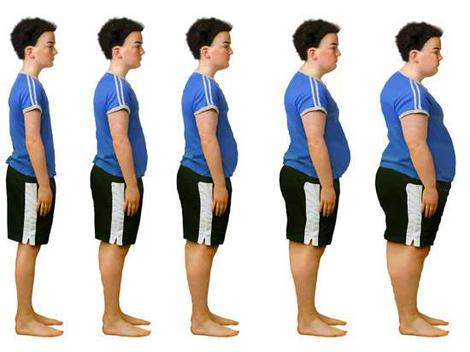 SEMIZLIK	Semizlik - tanadagi adipoz to‘qimalarining haddan tashqari to‘planishi bilan bog‘liq bo‘lgan irsiy va orttirilgan kasalliklarning geterogen bir guruhidir (V.A. Peterkova, O.Vasyukova, 2013).Epidemiologiya	So‘nggi o‘n yilliklar ichida ortiqcha tana vazni va semizlik dunyoning aksariyat mamlakatlaridagi odamlar uchun eng muhim muammolardan biriga aylandi. Jahon sog‘liqni saqlash tashkiloti (JSST) hisob-kitobiga ko‘ra, sayyorada bir milliarddan ziyod odam ortiqcha kilogrammga ega, 300 milliondan ortiq odam semizlik bilan kasallangan. Shu bilan birga, 30 million bola va o‘smirlar ortiqcha vaznning mavjudligi bilan ajralib turadi va 15 million kishi semizlik bilan xastalangan.       So‘nggi ma’lumotlarga ko‘ra, O‘zbekistonda aholining 50 foizdan ortiqrog‘i ortiqcha vaznga ega, xar beshinchi o‘zbekistonlik esa yog‘ bosish dardiga chalingan.       Bolalikdagi semirib ketish ham qisqa muddatli, ham uzoq muddatli jismoniy va psixologik sog‘liqqa salbiy ta’sir ko‘rsatadi va ko‘p jihatdan Yurak-qon tomir kasalliklari, diabet, ortopedik muammolarni va ruhiy kasalliklarning rivojlanishi uchun xavf omillarni kuchaytiradi.Tasnifi	Ko‘pgina hollarda bolalarning ortiqcha vaznini nosog‘lom parhez va nosog‘lom turmush tarzi bilan bog‘lash mumkin, lekin u endokrin tizim kasalliklari yoki boshqa jiddiy sog‘liq muammolariga ham sabab bo‘lishi mumkin. 	Semizlikning asosiy xavf omillari quyidagilar.• Gipotalamalik semizlikSemizlik gipotalamusdagi o‘smalarni mavjudligi va ularni davolash bilan bog‘liq bo‘lishi, o‘smalarni nur bilan davolash va gemoblastozlar, kranial travma yoki bosh miya qon tomirlarning o‘tkir buzilishi bilan bog‘liq.• Noratsional oziq-ovqat	Agar bola yuqori kaloriya, yog‘li va shirin ovqatlar muntazam ravishda iste’mol qilsa (fast fud, chipslar, qandolat mahsulotlari, kremli pishiriqlar va boshqalar), bu ortiqcha vazn yig‘ilishiga olib kelishi mumkin. Agar shirin ta’mli gazli ichimliklar, muzqaymoq, krem ​​va boshqa shirinliklardagi shirinliklar qo‘shilsa, semirish xavfi yanada oshadi.• Nosog‘lom turmush tarzi	Jismoniy faollikning yetishmasligi ortiqcha vaznni to‘plashga hissa qo‘shadi, chunki bu holatda bola kaloriyalarni oziq-ovqatdan ko‘ra kamroq sarflaydi. Agar bola ko‘p vaqtni televizor tomosha qilish, kompyuter o‘yinlarini o‘ynash yoki video o‘yinlarini o‘ynashga sarf qilsa, bu hayot tarzi semirib ketishni rivojlantirishga ham hissa qo‘shadi.• Irsiy omil	Agar oila a’zolarining vazni ortiq bo‘lsa, bu bolalarda semizlikning rivojlanishi uchun qo‘shimcha xavf omilidir, ayniqsa, uyda har doim yuqori kaloriyali taomlar iste’mol qilinsa va bola kamharakat hayot kechiradigan turmush tarziga olib keladi.	Bugungi kunda TVI (Antropometrik xususiyatlarning genetik tekshiruvi-GIANT) ning genetik ta’sirini o‘rganish bo‘yicha eng keng qamrovli tadqiqotlar assotsiatsiyalarning genomik tahliliga asoslangan bo‘lib, semizlikning rivojlanishi bilan bog‘liq bo‘lgan 97 xromosomal qismni aniqladi. Ushbu xromosomalar segmentlarining jami alomatlari umumiy TVI o‘zgaruvchanligining 2,5 dan 20% gacha tushuntiriladi• Yatrogenik omil	Kamdan kam hollarda semizlik bolalik va o‘smirlik vaqtida dori vositalaridan foydalanish bilan bog‘liq (masalan, kortikosteroidlar, ayrim antidepressantlar, antipsixotiklar, epilepsiyaga qarshi dori vositalari)• Psixologik omil	Bolalar va o‘smirlar, shuningdek, kattalar xam, stress, muammolar yoki kuchli yoqimsiz hissiyot kabi psixologik muammolarga moyildirlar va ba’zida ular zerikish tufayli xam ko‘p ovqatlanadilar. YAna bir ko‘p ovqatlanishning sababi - bolaga ota-ona e’tiborining yetishmasligi bo‘lib, ovqatdan olingan ortiqcha kaloriyalar ortiqcha vaznga olib keladi.                                                     Patogenez	Semizlikning patofiziologik mexanizmlari to‘liq aniqlanmagan. Umumiy ma’noda semirib ketish - organizmdagi oziq-ovqat kaloriya miqdorini organizmning energiya sarf-xarajatlaridan yuqori bo‘lgan energiya balansining buzilishi va triglitseridlar shaklidagi ushbu kaloriyalarni yog‘ hujayralarida joylashishi, bu esa tana vaznining o‘sishiga olib keladi. Semizlikning mumkin bo‘lgan determinantlari odatda, bir-biri bilan kombinatsiyalangan genetik, demografik, ijtimoiy-iqtisodiy, psixologik, qiziqishlariga, metabolik va gormonal omillar bo‘lishi mumkin.	Epidemiologik ma’lumotlar semirib ketishda genetik moyillikning muhim rolini aniq ko‘rsatib beradi. So‘nggi yillarda semirishning rivojlanishi va uning ayrim asoratlariga (o‘sma nekroz omillari genlari, b-adrenoretseptorlar, glukokortikoid retseptorlari va boshqalar) javobgar bo‘lishi mumkin bo‘lgan ko‘plab yog‘ to‘qimalarida bir qator genlar ajratilgan. Ushbu genlarning nuqsonlari metabolik jarayonlarning tezligiga, yog‘ to‘qimalarining taqsimlanishiga va boshqalarga ta’sir qilishi mumkin. Semizlik etiologiyasida genetik omillarning rolini tushunish va tana vaznini tartibga solishning muhim bosqichi semizlik genini va uning mahsulotini, leptinni kashf etish edi. Leptin polipeptidi adipotsitlar tomonidan chiqariladi. Qonga tushadi va qon bilan gematoensefalik miya to‘sig‘idan o‘tadi va gipotalamusdagi spetsifik retseptorlari bilan o‘zaro ta’sir qiladi, to‘yinganlik omili sifatida ishlaydi; simpatik asab tizimini rag‘batlantirish, bu termogenezni ko‘paytirishga yordam beradi. Semiz sichqonlarda mos keladigan gen mutatsiyalar aniqlandi. Bunday hayvonlarga leptinni kiritish tufayli, termogenezning kuchayishi va tana vaznining normalizatsiyasi bilan birga keladi.	Ko‘p hollarda semirib ketgan bemorlarda plazma leptinining tarkibi normal tana vazniga ega bo‘lgan bemorlarga nisbatan yuqori. Bu MNS ning leptinga (ehtimol gipotalamusning o‘ziga xos retseptorlari darajasida) yoki leptinning biologik "inaktiv" shaklini sekretsiyasiga salbiy ta’sir ko‘rsatishi bilan bog‘liq. Bunday hollarda leptin gematoensefalik  to‘sig‘idan o‘tib ketmasligi ham mumkin.	Epidemiologik ma’lumotlar semizlikda jins, yosh va etnik kelib chiqishi kabi omillarining muhim rolini ko‘rsatadi. SHunday qilib, ayollarda semirishning tarqalishi erkaklarnikidan yuqori. Har ikki jinsdagi odamlarda semirishning chastotasi yoshga qarab ortadi. Semizlik davrida etnik farqlar ham aniqlandi. Negroid irqli ayollardagi tarqalishi Kavkaz irqi ayollariga qaraganda ko‘proq. Semizlik Meksika, Qo‘shma Shtatlarda yashovchilar orasida juda ko‘p uchraydi.	Ijtimoiy-iqtisodiy omillar (ta’lim, kasb, nikoh holati) shubhasiz muhimdir. Semizlik darajasi past ijtimoiy-iqtisodiy va ta’lim darajasiga ega bo‘lgan kishilar orasida ko‘proq uchraydi, chunki odamlar oziq-ovqat, jismoniy faoliyat va ularga ideal vaznni axamiyati xaqida tushunish nuqtai nazarida aks etadi.	Shuningdek, zararli odatlar, spirtli ichimliklarni iste’mol qilish, chekish, jismoniy faoliyat kabi psixologik va qiziqish omillar ham muhim rol o‘ynaydi. Ko‘pincha semirib ketish sabablari ko‘p miqdorda yog‘lar va uglevodlarning yuqori miqdori yuqori kaloriyali ovqatlardan ortiqcha iste’mol qilishdir. Ko‘plab rivojlangan mamlakatlarga xos bo‘lgan bu uslub va oziqlanish tarkibi, odatda semizlikning tarqalishini aniqlaydi. Zamonaviy inson ratsionidagi yog‘ning ulushi oziq-ovqatning kunlik energiya qiymatining 35-40 foizini tashkil qiladi.	Yog‘- yuqori kaloriyali oziq-ovqat mahsulotidir (1 g yog‘ 9 kkalga to‘g‘ri keladi) va kam to‘yingan qobiliyatga ega bo‘lib overeatatsiyaga olib keladi. Bundan tashqari, yog‘lar organizmda asta-sekin almashinadi va yog‘ depolarida osonlik bilan biriktiriladi. Erta yoshdagi disbalans ovqatlanish salbiy ta’sir ko‘rsatadi. Sun’iy ozuqa bilan boqish vaqtida bolalarda odatda ortiqcha oqsil toplanadi, bu esa preadipotsitlarning triglitseridlar bilan proliferatsiyasi va to‘ldirishini stimullaydigan insulinga o‘xshash o‘sish omilini (IO‘O‘F) ishlab chiqarishga yordam beradi va shu bilan tana vaznini oshirish uchun sharoitlar yaratadi.	Ko‘pchilik semiz bemorlar ovqatni ortiqcha iste’mol qilishga moyil bo‘lib, asosiy ovqatlar orasida "engil ovqatlanish"  asosiy o‘rinni egallaydi. Ba’zi hollarda oziq-ovqat mahsulotlarini iste’mol qilish depressiyani engillashtiradi, stressni engadi, ruhiy tasallini ta’minlaydi.	Semiz odamlar oziq-ovqat bilan bog‘liq tashqi signallarni (tashqi ko‘rinish, hid, va hokazo) yanada kuchli qabul qilishi va oziq-ovqat iste’molini tartibga soluvchi ichki fiziologik signallarga zaifroq ta’sir qilishi mumkin. Ma’lumki, dietaning energiya qiymatining 50-200 kkalgacha bo‘lgan kundalik o‘sishi tana vaznining sekin, ammo progressiv o‘sishiga olib keladi.         Nosog‘lom turmush tarzi va past jismoniy faollik, ayniqsa ortiqcha oziqlanish bilan birga, ijobiy energiya muvozanatini saqlaydi va tana vaznining o‘sishiga yordam beradi. Iste’mol qilingan kaloriyalarning ko‘pchiligi (60-70%) dam olishda (bazal metabolizm), termogenezda (15%) va jismoniy faollikda muhim fiziologik funksiyalarni saqlashga sarflanadi. Ikkinchidan, kundalik energiya xarajatlarining eng o‘zgaruvchan qismidir. Semizlik rivojlanishiga moyil bo‘lgan shaxslarda bazal metabolizm darajasi kamayadi. Subkaloriyali parhez fonida odatda semiz bemorlarda uchraydigan indeksning kamayishi terapevtik aralashuvlar samaradorligini pasaytiradi. Shuning uchun bunday holatlarda parhezning energiya qiymatini kilogramm vaznining 20-24 kkl gacha kamaytirish kerak. Semizlik bilan og‘rigan bemorlarning ayrimlarida oziq-ovqatning o‘ziga xos dinamik ta’sirining kamayishi kuzatiladi, bu esa tana vaznining oshishiga olib keladi. Termogenezdagi kamayish, sigaretani tark etgandan keyin tana vaznining ko‘tarilishiga bog‘liq bo‘lishi mumkin, ammo bu holda nikotinning MNS serotonin retseptorlari ustidan stimulyasiya qiluvchi ta’sirini yo‘qotishi tufayli ortishi muhim ahamiyatga ega.	Oziq-ovqat iste’molini va energiya muvozanatini tartibga soladigan asosiy markazlar gipotalamusda joylashgan. Gipotalamusning lateral yadrolari ochlik markazi hisoblanadi va laboratoriya hayvonlarida ushbu sohaga zarar yetkazish oziq-ovqat mahsulotlarini iste’mol qilishni to‘xtatadi.	Gipotalamusning ventromedial yadrolari  to‘yish hissiga javob beradi va uning shikastlanishi ovqat iste’mol qilishning ortishi bilan birga keladi. Gipotalamus miyaning turli qismlaridan va tananing boshqa qismlaridan ma’lumot oladi. Ayrim neyrotransmitterlar (neyropeptidlar, galaninlar, opioidlar, somatolibberlar) ko‘payadi, boshqalar (serotonin, ES, norepinefrin, kortikolibberin, xoletsistokin) oziq-ovqat mahsulotlarini kamaytiradi. Neyrotransmitterlar nafaqat ochlik yoki to‘yish, balki oziq-ovqat tanqisligi va ovqatlanish vaqtiga ham ta’sir qiladi.	Nervopeptidning markaziy asab tizimiga kiritilishi bilan tajriba hayvonlari asosan uglevodlarga boy oziq-ovqat iste’molini oshiradi; ularning termogenezi pasayadi, ularning qondagi insulin miqdori va tana vaznining oshishi kuzatiladi. Galanin yog‘  yig‘ib olishni kuchaytiradi; noradrenalin uglevodlarga boy oziq-ovqat iste’molini qay tarzda tanlaydi. Opioid peptidlar asosan oqsil va yog‘ qabul qilishni kuchaytiradi. Serotonin uglevodlar qabul qilinishini pasaytiradi va to‘yinganlikni tezlashtiradi.	Neyrotransmitterlarning oziq-ovqat xulq-atvoriga ta’siri bu birikmalarning murakkab o‘zaro ta’siri bilan belgilanadi. Masalan, serotonin neyropeptidning sintezini va ajralishini ingibirlaydi. γ-ergik neyronlar faolligini glyukokortikoidlar stimullaydi, insulin va leptin esa ingibirlaydi. Genetik semiz kalamushlarda kortikoliberin kiritish gipotalamusda neyropeptid tarkibini normallashtiradi va tana vaznini pasaytiradi.	Neyrotransmitterlarning sintezi, metabolizmi va sekretsiyasi sindromi endokrin o‘zgarishlarga olib kelishi mumkin, bu o‘z navbatida semirishning rivojlanish mexanizmlarida va yog‘ birikmalarining spetsifikligida muhim ahamiyatga ega. Shunday qilib, semizlik bilan og‘rigan bemorlarning ko‘pchiligida, ayniqsa qorin turida, kortizol sekretsiyasi tezligi oshadi, STG sekretsiyasi kamayadi, jinsiy steroidlar sekretsiyasi o‘zgaradi, insulin sekretsiyasi ortadi. Bu bizga abdominal semizlik va uning asoratlarining rivojlanishi uchun so‘nggi yillarda ortib borayotgan tan olinishi uchun neyroendokrin gipotezasini taklif qilishga imkon berdi.	Ushbu gipotezaga ko‘ra, irsiy moyilligi bo‘lgan odamlarda atrof muhit omillari ta’sirida (uzoq muddatli stress, spirtli ichimliklarni iste’mol qilish va past jismoniy faoliyat bilan birlashtirilgan) ta’siri ostida gipotalamus-pituitar tizimning haddan tashqari kuchayishi yoki haddan tashqari sezuvchanligi qorin semizligining rivojlanish mexanizmlarida yetakchi rol o‘ynaydi.              Natijada, kortizol sekretsiyasi ortadi, STG kamayadi; erkaklarda u kamayadi va ayollarda T sekretsiyasi ortadi. Kortizol va insulin miqdori oshishi adipotsitlarda lipidlar to‘planishiga yordam beradi va STG va T ning miqdori kamayishi esa lipoliz samaradorligini pasaytiradi.                Ushbu ta’sirlarni amalga oshirish asosan qorin adipozasi to‘qimalarining adipozitlarida yuzaga keladi va bu gormon ta’siriga sezgir. Kortizol insulin qarshiligining rivojlanishiga ham yordam beradi, jigarda glyukoneogenezni oshiradi. Ta’sir qilingan androgen sekretsiyasi mushaklar to‘qimasida insulin qarshiligining rivojlanishiga ta’sir qiladi. Yuqori darajadagi erkin yog‘ kislotalari bilan birgalikda gormonal o‘zgarishlar insulin qarshiligining va giperinsulinemiyaning rivojlanishiga va glyukoza va lipid metabolizm kasalliklarining rivojlanishiga sabab bo‘ladi.	So‘nggi yillarda semizlikni rivojlanish mexanizmlarida adipotsitlar o‘zlarining roli to‘g‘risida ma’lumotlar olingan. Misol uchun, adipotsitlarda yuqori lipoproteinlipaza faolligi yog‘ birikishiga yordam beradi. Adipotsitlarning adrenergik innervatsiyasi, xususan, α- va β-adrenoretseptorlar holati lipoliz va lipogenez tezligiga va ulardagi biriktirilgan triglitseridlarning miqdoriga ta’sir qilishi mumkin. Ehtimol, adipotsitlar tomonidan ishlab chiqarilgan leptin, organizmdagi energiya zahiralarini nazorat qilish tizimida qayta aloqa vositasi hisoblanadi.	Shunday qilib, doimiy tana vaznini saqlab qolish, iste’mol va energiya xarajatlari o‘rtasidagi muvozanatni ta’minlovchi turli xil tartibga solish tizimlarining murakkab o‘zaro ta’sirining natijasidir. Ushbu murakkab tizimlardagi har qanday aloqaga ziyon etkazish energiya sarfi va chiqindilar o‘rtasidagi aloqaning buzilishiga olib kelishi mumkin, tana og‘irligining o‘zgarishiga olib keladi. Tasnif (Peterkova V.A., Vasyukova O.V., 2013)1. Etiologiya bo‘yicha:• oddiy (konstitutsiyaviy ekzogen, idiopatik) - jismoniy faoliyatsizlik va oilaviy semizlik sharoitida ortiqcha kaloriya iste’mol qilish bilan bog‘liq semizlik.• Gipotalamik va miya sindromi shishlarining mavjudligi va davolashi, miya shishi va gemoblastozning radiatsiya terapiyasi, kranial shikastlanish yoki qon tomirlari bilan bog‘liq gipotalamus - semizlik.• Neyroendokrin kasalliklarida semirish (giperokortitsizm, gipotiroidizm va boshqalar) Yatrogenik semizlik (glukokortikoidlar, antidepressantlar va boshqa preparatlarni uzoq muddat qo‘llash bilan bog‘liq)• Monogenik semizlik - leptin, leptin retseptorlari, 3 va 4 tipli melanokortin retseptorlari, proopiomelanokortin, prokonvertaz-1, neyrotrofik faktor retseptorlari - tropomiozin bilan bog‘liq kinaz B mutatsionlari tufayli • Sindromal semizlik (xromosoma va boshqa genetik sindromlar bilan - Prader-Villi, nozik X xromosomalari, Alstrem, Cohen va boshqalar)2. Asorat va qo‘shilish holatlariga ko‘ra:• Uglevodlar metabolizmi buzilishlar (GTT buzilishi, nahorgi glikemiyaning buzilishi, insulinrezistentlik),• alkogolsiz yog‘li jigar kasalligi (yog‘ gepatozi va steatogepatit bolalarning eng keng tarqalgan shartlari sifatida),• dislipidemiya,• arterial gipertenziya,• 2-tur qandli diabet• kechiktirilgan jinsiy rivojlanish (va nisbatan androgen yetishmasligi),• tezlashtirilgan jinsiy rivojlanish,• Ginekomastiya,• Giperandrogenizm sindromi,• Apnoe sindromi,• Tayanch-harakat tiziminig tizimli kasalliklari (Blount kasalligi, osteoartrit, spondilolistez va boshqalar)• xolelitiaz3. Semirib ketish darajasi bo‘yicha:• SDS TVI 2.0 - 2.5 ¾ I darajali• SDS TVI 2.6 - 3.0 ¾ II daraja• SDS TVI 3.1 - 3.9 ¾ III daraja• SDS TVI ≥ 4.0 ¾ morbidXKK uchun shifrlarni hisobga olgan holda tashxis qo‘yishning namunasi.XKK kodlari:(E 66.0) Ortiqcha energiya iste’moli tufayli semirish(E 66.1) Dorilar tomonidan olib kelingan semirish(E 66.2) Haddan tashqari semizlik alveolyar gipoventilyasiya bilan birga.(E 66.8) Boshqa semizlik(E 66.9) semizlik aniqlanmagan(E 67) Boshqa ovqatlanishni ortiqligi(E 67.8) Boshqa ortiqcha ovqatlanishni aniqlangan formlariMisollar:• (E 66.0) III sinf konstitutsiyaviy ekzogen semizlik (SDS TVI = 3.26). Dislipidemiya. Glyukoza tolerantlik buzilishi.• (E 89.3) Kraniofaringioma, olib tashlangandan so‘nggi holat. Gipotalamik morbid semizlik (SDS TVI = 4.2). Gipopituitarizm.• (E 66.8) Proopiomelanokortin II yetishmovchiligi sababli monogen semirish (SDS TVI = 2.8). Ikkilamchi adrenal yetishmovchilik.(E 67.8) Prader-Villi sindromi: III darajali semizlik (SDS TVI = 3.7), psixomotor retardatsiya. Orxidopeksiyadan keyingi holat (05.2013). Dislipidemiya: semirib ketishning rivojlanishi bilan tavsiflanadi.Semizlik bilan og‘rigan bemor uchun tekshiruv rejasi:	• Kasallik tarixi: tug‘ilgandagi vazni, semirib ketish yoshi, psixomotor rivojlanish, semizlikning ota-onasiga bog‘liqligi (ota-onaning balandligi va og‘irligi), 2-tur qandli diabet va Yurak-qon tomir kasalliklari, o‘sish dinamikasi, nevrologik shikoyatlar (bosh og‘rig‘i, ko‘rish buzilishi)	Obektiv ma’lumotlar: bo‘y, vazn, SDS TVI, chanoq atrofida teri osti yog‘ to‘qimasini taqsimlanishi, qon bosimini o‘lchash, striyalar belgilarining mavjudligi va xarakteri, follikulyar keratoz, akantoz nigritsalar, androgenga bog‘liq dermopatiya (qizlar girsutizm, akne, yog‘li sarig‘lik, jinsiy rivojlanish bosqichi, o‘ziga xos fenotipik xususiyatlar (sindromial shakllarning xarakteristikasi).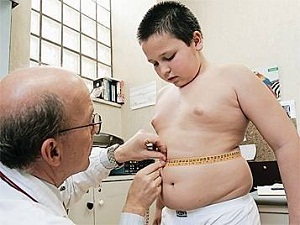 • Laborator tashxis qilish (barchasi): (A-II)A) qon lipidogrammasi, jigar fermentlari (AST, ALT) bilan biokimyoviy qon testi:Dislipidemiya mezonlari (agar 2 yoki undan ko‘p ko‘rsatkich bo‘lsa):• Xolesterin ³ 5,2 mmol / l• triglitseridlar> 1.3 (10 yoshgacha bo‘lgan bolalar uchun);   1.7 (10 yoshdan oshgan bolalar uchun) mmol / l• HDL * ≤ 0.9 (o‘g‘il bolalar) va ≤1.03 (qizlar) mmol / l• LDL * ³ 3.0 mmol / l	Yuqori va past zichlikli lipoprotein xolesterin darajasiJigar fermentlari (AST va ALT), jigar ultratovashi bilan birgalikda aniqlash barcha semiz bemorlarga alkogolsiz yog‘li jigar kasalligini  skrining qilish uchun ko‘rsatiladi. Yog‘li gepatoz semizlik bilan og‘rigan yoshlarning 25-45% ni tashkil qiladi; semirish davomiyligi bilan birga jigar shikastlanishi ham rivojlanishi mumkin: steatogepatit, fibroz,  sirroz.	Shunday qilib, AQShda alkogolsiz yog‘li jigar kasalligi yoshlarda sirroz rivojlanishining eng keng tarqalgan sababi va kattalardagi jigar transplantatsiyasi uchun eng ko‘p uchraydigan sababdir. 	Sitoliz sindromining boshqa sabablari (virus, metabolik jigar shikastlanishi va boshqalar) mavjud bo‘lmagan hollarda   ultratovush belgilari bo‘lgan bolalarda laboratoriya normasining yuqori chegarasidan yuqori ALT qiymatlari steatogepatitning namoyishi sifatida qabul qilinadi. Shubhali holatlarda alkogolsiz steatogepatitning ishonchli tashxisi faqat jigar to‘qimasini morfologik tekshirgandan so‘ng mumkin bo‘ladi.B) glyukozaga tolerantlik testini o‘tkazish nahorda va 120 daqiqadan so‘ng  glyukoza miqdorini aniqlash (A-II)	Test o‘tkazish shartlari: ertalab nahorga, 8 -14 soat ochlikdan so‘ng  kasal xar bir kg og‘irligiga 1,75 gr quruq  glyukozani  250 ml suvda suyultirilgan holatda ichadi, lekin glyukoza miqdori maksimal 75 gr ni tashkil etishi kerak. Sinov oldidan uch kun oldin bemorga kamida 250-300 g gacha bo‘lgan uglevodlar va normal jismoniy faollik bilan ovqat eyishni maslahat beramiz.	 GTT testini baholash:• Normoglikemiya- nahorgi glikemiya 5,6 mmol / l dan kam va standart GTT dan 2 soatdan keyin glikemiya 7,8 mmol / l dan kam.Nahorgi glikemiyaning buzilishi: nahorgi glikemiya - 5,6 - 6,9 mmol / l;• GTT buzilishi: 2 soatdan so‘ng glyukoza darajasi GTT 7,8 - 11,1 mmol / l ni tashkil etadi.Bolalardagi 2-tur qandli diabetning tashxisi qo‘yiladi:1. Nahorgi glikemiya miqdori 7.0 mmol / l; yoki2. GTT dan 2 soatdan keyin ≥11.1 mmol / l.3. "Tasodifiy" - kunduzning har qanday vaqtida glyukoza miqdori, ovqatlanish vaqtlari bilan aloqasiz qonda qand miqdori 11,1 mmol / l dan yuqori chiqishi qandli diabet klassik belgisi hisoblanadi.  (poliuriya, polidipsiya, tushunarsiz vazn yo‘qotishi) klassik belgilari mavjud.	Epidemiologik tekshiruvlarga ko‘ra, nahorgi glikemiyaning buzilishi va GTT buzilgan insonlar diabet rivojlanish xavfi ostidadir va bu uglevod metabolizmi kasalliklari "prediabet" deb hisoblanadi. Insulinrezistentlik- (IR) insulinning ta’sirini va unga insulinga sezgir to‘qimalarning pre-,post-  retseptorlari darajasida, surunkali metabolik o‘zgarishlarga olib keladi va kompensatorli giperinsulinemiyaning dastlabki bosqichlarida kuzatiladi.         Kundalik amaliyotda bolalar va o‘smirlardagi semizlikda insulin qarshiligini baholash uchun GTTga muvofiq aniqlangan insulinni ajratish va Matsud  indeksi qiymatlari eng katta diagnostik qiymatga ega. Sinov yuqorida ko‘rsatilgan usul bo‘yicha amalga oshiriladi. Tadqiqotning invazivligini kamaytirish va gemoliz xavfini kamaytirish uchun tomir orqali kateter o‘rnatish tavsiya etiladi. Qonda immunoreaktiv insulin (IRI) va glyukozaning konsentratsiyalarini o‘rganish nahorda, shuningdek, Matsud  ko‘rsatkichini hisoblash bilan GTT 30, 60, 90 va 120 minut o‘tganda amalga oshiriladi:Matsud =10000/(IRI0Gl0IRIo‘rtGlo‘rt),IRI immunoreaktiv insulin, mU / ml; Gl - glyukoza, mg /%. IRI0, Gl0 - ochlik insulin va plazma glyukoza; IRID, Glasred - GTT paytida insulin va glyukozaning o‘rtacha darajasi. 2.6 tagacha indeks qiymatlari insulin qarshilik mavjudligini ko‘rsatadi.         B) gormonal tadqiqotlar - ko‘rsatmalarga muvofiq (A  II):• shubha qilingan gipoterioz uchun tiroid gormonlari (TTG, T4 erkin);• kortizol va AKTG, leptin (monogenik semizlik shubha qilingan bo‘lsa),• Kortizol va AKTG (kundalik ritm, kortizol uchun kunlik siydik to‘plash, deksametazon bilan test) - giperkortitsizmdan tashqari• Paratgormon, proinsulin (semizlik sindromining shubhali shakllari - psevdogipoparatireoz, prokonvertaz yetishmovchilik 1 turi )• IFR 1 (gipotalamalik shubha qilingan),• prolaktin (gipotalamik semizlik, erkaklarda ginekomastiya, qizlarda dismenoreya),• LG, FSG,testosteron, STG, gormonli antimullerlar - giperandrogenizm, qiz bolalarida dismenore va bolada jinsiy rivojlanishning buzilishi.• STG ga stimulyator sinamalar (agar ko‘rsatma bulsa, gipotalamalik semizlik shubha qilingan bo‘lsa)• aldosteron, plazma renin faolligi, metanrefrin va normetanrefrin kunlik siydikdagi miqdori va hokazo. - klinik belgilarga qarab, semizlik bilan og‘rigan bemorni birinchi tekshiruvida aniqlangan arterial gipertenziyani  kelib chiqishini aniqlash uchun• Qon bosimi (QB) baholanishi butun Rossiya ilmiy kardiologiya ilmiy jamiyati va Rossiya pediatriya kardiologlari assotsiatsiyasi mutaxassislari tomonidan ishlab chiqilgan "Bolalar va o‘smirlardagi gipertenziya diagnostikasi, davolash va oldini olish bo‘yicha tavsiyalar" ga muvofiq amalga oshiriladi. Qon bosimining qiymatini baholash uchun bolaning yoshi, jinsi va balandligi hisobga olinadi. Shunisi e’tiborga loyiqki, normal o‘lchov vaqtida aniqlangan arterial gipertenziya borligini aniqlash uchun qon bosimini kunlik monitoringini o‘tkazish afzaldir.	Oziqlanish va vosita faolligini baholash (barchasi)• Instrumental tadqiqotlar:1. Qorin bo‘shlig‘i ultratovush tekshiruvi (barcha)2. Bioimpedansemetriya (boshlang‘ich va kuzatuv uchun)3. EKG, EXO-Kg - ko‘rsatmalarga muvofiq4. Polisomnografiya - kasallikning shakllari, kechasi xurrak otish shikoyatlarining mavjudligi, uyqu vaqtida nafas olishni to‘xtatish, kunduzgi uyqusizlik.5. Miyani MRT - gipotalamalik semizlikda shubha bilan6. Bazal metabolizmni baholash (metabografikalar) - ixtisoslashgan markazlarda ko‘rsatib o‘tilganidek, dietoterapiya7. Qo‘llarning rentgenografiyasi - ko‘rsatmalarga muvofiq8. Oftalmologiya tekshiruvi - agar siz arterial gipertanziyani, gipotalamalik semizlikni, ba’zi bir sindromli shakllarni• Molekulyar genetik tadqiqotlar: kariotipni aniqlash, genogen mutatsiyalarni gumon qilingan monogenik semizlik va sindromal shakllar uchun izlash. Semizlikning sindromli shakllarining xususiyati aniq psevdomotor rivojlanish, aql va hokazolarni aniq ifodalangan nevrologik belgilarning mavjudligi hisoblanadi. Bunday holda genetikaga murojaat qilish, klinik ko‘rinish va fenotipik xususiyatlarni hisobga olgan holda genetik tadqiqotlar o‘tkazish maqsadga muvofiqdir. (A I-II)Semirib ketishning monogen shakllari erta boshlang‘ich davrda - hayotning birinchi oylaridan boshlab polifagiya bilan ajralib turadigan, tez-tez uchramaydigan semizlik rivojlanishining uchinchi, beshinchi yillari bilan ajralib turadi. Shuni ta’kidlash kerakki, barcha monogenik shakllarning eng tez-tez uchraydigan turi 4-navli melanokortin retseptorlari genida (MC4R) mutatsiyaga olib keladigan semizlikdir. Bu klinik jihatdan polifagiya balandligi bilan erta semirib ketgan semizlikning kombinatsiyasi bilan tavsiflanadi. Shu nuqtai nazardan qaraganda, agar bola 3 yoshga qadar semirib ketgan bo‘lsa, MC4R genini o‘rganish mumkin.	Shunga qaramasdan, ushbu "tez-tez uchraydigan" shaklning hatto tezligi 0,5-4 foizdan oshmasligini ham ta’kidlash kerak. Muayyan terapiya faqat leptin yetishmovchiligi sababli semirishning monogenik shakli uchun amal qiladi (preparat subkutan ineksiyalar uchun rekombinatli genetik muhandislik leptini, Rossiya Federatsiyasida ro‘yxatga olinmagan).         Mutaxassislar bilan maslahatlashuvlar: dietolog, psixolog, nevropatolog, kardiolog, otorinolaringolog, gastroenterolog, ginekolog, genetik.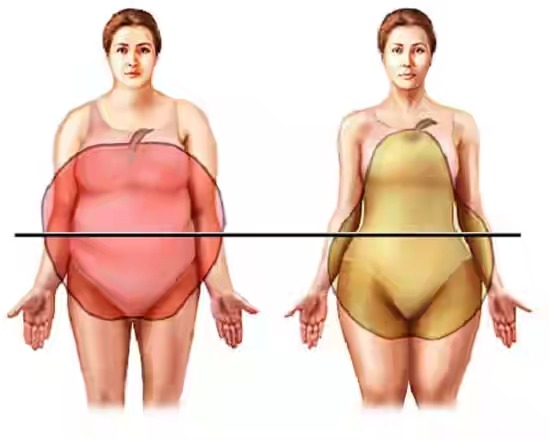             Differensial diagnostika	Konstitutsiyaviy ekzogen semizlikning differensial diagnostikasi Kushing sindromi doirasida gipotalamalik semizlik va semirib ketishning turli xil sindromi va monogenik shakllari bilan olib borilishi kerak.	Semirib ketishning monogen shakllari erta boshlang‘ich davrda - hayotning birinchi oylaridan boshlab polifagiya bilan ajralib turadigan, tez-tez uchramaydigan semizlik rivojlanishining uchinchi, beshinchi yillari bilan ajralib turadi. Ko‘p monogenik shakllar uchun odatiy nerv psixik rivojlanish xarakterlidir. Monogenik semizlik	Shuni ta’kidlash kerakki, barcha monogenik shakllarning eng tez-tez uchraydigan turi 4-navli melanokortin retseptorlari genida (MC4R) mutatsiyaga olib keladigan semizlikdir. Bu klinik jihatdan polifagiya balandligi bilan erta semirib ketgan semizlikning kombinatsiyasi bilan tavsiflanadi. Shu munosabat bilan, agar bola 3 yoshgacha og‘ir semirib ketgan bo‘lsa, MC4R genini o‘rganish kerak. Shunga qaramasdan, ushbu "tez-tez uchraydigan" shaklning uchrashi 0,5-4 foizdan oshmasligini ham ta’kidlash kerak.Semizlik sindromi shakllari, shuningdek semirish monogen xarakterdagi dastlabki debyuti va uning jadal rivojlanishi bilan tavsiflanadi. Sindromal semizlikni kup uchraydigan shakli  aqliy jixatdan orqada qolishdir. Sindromlar va semizlikning ifodalanishi.Davolash	Semizlikni davolash asosiy mezonlari - ovqatlanish tartibiga rioya qilish, dietoterapiya va jismoniy mashqlar. Ushbu tushuntirish ishlari bemor bolalar va ularning ota-onalari bilan birgalikda olib borish zarur ( Semizlik maktabi)  (A-II).Dietoterapiya - Pevzner bo‘yicha № 8-stol. 	Semizlikni davolashni tashkil etishda muhim ahamiyatga ega bo‘lgan ratsion beriladi. Oziq-ovqatlarni ko‘p miqdorda vitaminlar va minerallar bilan almashtirish kerak. Uning tarkibida o‘tkir ta’mli ovqatlar, ishtaxani kuchaytiruvchilar va ziravorlar bo‘lmasligi kerak.	Ovqatlar bug‘da va qaynatilgan holatda tayorlanishi, sabzavotlar asosan tabiiy holatda bo‘lishi kerak (salatlar,vinegretlar va boshq.). Oson hazm bo‘ladigan uglevodlar cheklangan yoki umuman yo‘q bo‘lishi kerak. Yog‘ miqdori, asosan, hayvon yog‘i kamaytirilishi kerak (70% gacha). Hayvonlarning yog‘larining 50%i o‘rniga o‘simlik yog‘iga almashtirilishi kerak.	Ratsionning muvozanatli bo‘lishi muhimdir. Oson hazm bo‘ladigan uglevodlar va hayvon yog‘larini taqiqlash oqsilli dietaning ko‘payishi bilan o‘zaro bog‘liq bo‘lishi kerak.            Non, yorma mahsulotlari, kartoshka va shirinlik kabi mahsulotlar oziq-ovqat mahsulotlaridan chiqarib tashlanishi tavsiya etiladi. Ratsionda sabzavotli ovqatlar, kam yog‘li sut mahsulotlari, tolaga boy bo‘lgan sabzavotlar va mevalar ustunlik qilishi kerak. Bu ikkilamchi to‘qlik tuyg‘usini ta’minlaydi va uglevodlarni yog‘larga o‘tishiga yo‘l qo‘ymaydi.	Semizlik uchun dieta gipokaloriyali bo‘lishi kerak. Kaloriya tarkibini kamaytirish depozitdan yog‘ni mobilizatsiya qilishga yordam beradi - lipotsintezni tormozlaydi. Kaloriya miqdori kuniga 200-600 kklga kamayadi, bu 1-darajali semirish davrida kunlik ovqatlanishning 10-20 foizini, ikkinchi darajali - 30 foizni, uchinchi darajali - 40-50 foizni tashkil etadi. Kaloriyalarni kamaytirish uglevod va yog‘larni chegaralash yo‘li bilan amalga oshiriladi. Har qanday semizlik darajasi uchun bola birinchi navbatda uning fiziologik me’yoriga mos keladigan parhezni belgilaydi. Ushbu parhezni semirib ketganligi uchun retseptlash cheklov bo‘ladi, chunki bemorlarning aksariyati yoshga qarab ko‘proq ovqat iste’mol qiladi.	Bir necha hafta mobaynida moslashtirilganidan so‘ng, bola past kaloriya dietasiga o‘tkaziladi.Bolani sekin astalik bilan parxezga o‘tkazish zarur. Ovqat ratsionini tezda o‘zgartirish zaiflik, bosh og‘rig‘i va boshqa noqulayliklarga olib kelishi mumkin.	Bolani bir dietadan boshqasiga o‘tkazish davrida shifokor tomonidan nazorat qilinishi kerak. Ushbu davr bemorning umumiy holatiga, vazn yo‘qotish dinamikasiga, metabolik parametrlarni (lipidlar, uglevod almashinuvi va boshqalar) baholashga moslashtirilgan xolda olib boriladi.	Semizlikning dastlabki bosqichlarida metabolizmdagi o‘zgarishlarni normalizatsiya qilish, vazn yo‘qotish osonroq va tezdir. Bunday hollarda moslashtirish davri 1-3 haftadan iborat.2-va 3-darajadagi  semiz bo‘lgan bemorlarda moslashtirish 3-6 haftagacha oshirilishi kerak. Kunning birinchi yarmida lipoliz jarayonlari (yog‘ ajralib chiqishi) ustun bo‘ladi va 18-20 soatdan keyin lipotsintez jarayonlari tezlashadi (ayniqsa, kechasi). Buning sababi, kunning birinchi yarmida nonushta va tushlik qilish uchun bemorlarning kundalik ovqatlanishidagi barcha kaloriyalarning 75 foizini olishlari kerak.Semizlikni davolash uchun zaruriy shart - bu parhezga rioya qilishdir. Semizlik bilan og‘rigan bemorlarda odatda ovqatlanishitartibi buziladi, ertalab oz miqdorda ovqatlanadilar, kunning ikkinchi qismi va kechqurun ko‘p miqdorda ovqatlar iste’mol qiladilar.	Tez -tez va mo‘l-ko‘l ovqat oshqozon va ichak hajmi oshishiga olib keladi, yog‘lar va uglevodlarning so‘rilishini oshiradi. Semizlik uchun ovqatlanishning sekinroq sur’ati, kuniga 5 yoki 6 mahal ovqatlanish tavsiya etiladi. Bu ochlik tuyg‘usini pasaytiradi va to‘qlik tuyg‘usini paydo qiladi.	Katta yoshdagi bolalarda Ro‘za kunlari xaftada bir martadan ortiq bo‘lmasligi kerak. Meva va sut mahsulotlari (olma, pishloq, kefir) ni bo’yuriladi. Semiz bolalarda ochlik bilan davolash absolyut qarshi ko‘rsatma hisoblanadi,chunki organizmda katabolik jarayonlari rivojlanib boradi, bu o‘sishning oldini olish va bolaning tanasi yetishmasligiga  olib kelishi mumkin.	Semizlik  uchun tuzilgan dieta haftada 1 kg vazn yo‘qotish imkonini beradi. Hatto bir kunda oziq-ovqat rejimining buzilishi natijani tezda o‘zgartiradi.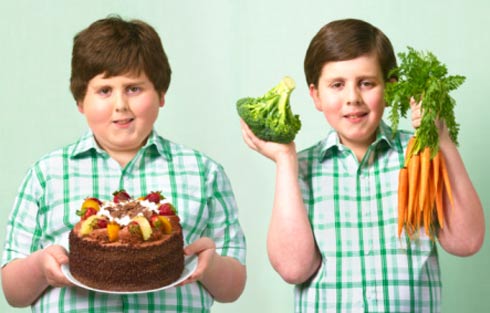 	Jismoniy mashqlar. Jahon sog‘liqni saqlash tashkiloti tavsiyalariga ko‘ra, 5-17 yoshdagi bolalar va o‘smirlar uchun yetarli jismoniy faollik kuniga kamida 60 minut kunlik faoliyatni nazarda tutadi. Kuniga 60 daqiqadan ko‘proq vaqt davomida jismoniy faollik sog‘likka qo‘shimcha yordam beradi. Tana vaznini kamaytirish uchun  jismoniy faollikning  aksariyati aerobikaga bag‘ishlanishi kerak. Jismoniy  faollikka muvofiq o‘yinlar, musobaqalar, sport, sayohat, dam olish, jismoniy tarbiya yoki oilada, maktabda va hududingizda rejalashtirilgan mashqlarni tushunishingiz kerak.Dorilar bilan davolashO‘smirlarda semizlikni  dori vositalari bilan davolash cheklangan (B II).	Dunyoda 12 yoshdan oshgan bolalarda semirishni davolash uchun tasdiqlangan yagona dori-orlistatdir. Orlistat triglitseridlarni gidroliziga aloqador bo‘lgan va ingichka ichakdagi yog‘larni so‘rilishi uchun zarur bo‘lgan oshqozon va pankreatik lipazalarning ingibitoridir. Preparatning ta’siri oqibatida oziqlantiruvchi yog‘larning parchalanishi buziladi va ularning so‘rilishi kamayadi.	Preparat to‘xtatilgach, uning ta’siri tezda to‘xtaydi va lipazalarning faoliyati tiklanadi. Orlistatning yoshlardagi semirishni kompleks davolashda samaradorligi nazorat ostida klinik tekshiruvlarda baholandi. Orlistat guruhidagi o‘rtacha vazn dinamikasi +0,53 kg (12 oylik davolash, 12 oy kuzatuv, 539 o‘smir) (16), 6,9 kg (6 oylik davolash, 60 ta bemor) (17) . Orlistat 1 ta kapsulada (120 mg) asosiy ovqatlardan oldin qo‘llaniladi, maksimal kundalik miqdori 360 mg (3 kapsula, kuniga 3 marta 1 kapsuladan).	Davolashning davomiyligi 3 oydan 12 oygacha bo‘lishi mumkin; preparatni 3 oydan ortiq muddat ichida bo’yurganda, qon zardobida yog‘da eriydigan vitaminlar miqdorini kamaytirish xavfini inobatga olgan holda, multivitaminli komplekslarni qo‘llash  tavsiya etiladi.Pediatrik guruhda metformin preparatlarini qo‘llash, 10 yoshdan oshgan bemorlarda, 2-tur qandli diabet kasaliga qo‘yilgan tashxisi bilan ruxsat etiladi.	Dori vositalarining oktreotid, leptin, o‘sish gormonidan foydalanish klinik va ilmiy tadqiqot doirasida cheklangan va umumiy amaliyotda foydalanish uchun tavsiya yetilishi mumkin emas.Sibutramindan foydalanish butun dunyo bo‘ylab aniqlanib, halokatli qo‘shimcha ta’siri tufayli taqiqlanadi.So‘nggi yillarda olib borilgan tadqiqotlar shuni ko‘rsatdiki, bemor va ularning ota-onalarini rag‘batlantirish, shuningdek bolalar va o‘smirlardagi semirishni kamaytirish uchun dori-darmonlarni davolashning qisqa muddatli samaradorligi bor. SHu munosabat bilan, bolalar va o‘smirlardagi semirishni davolash uzoq bo‘lishi kerak.Bariatrik jarrohlik, dunyodagi ayrim mamlakatlarda, semizlikning murakkab shakllarini davolash usulidir. (B-III)	Bariatrik tadbirlarni o‘tkazish uchun asosiy shartlar:1. Tanner bo‘yicha bola erishgan so‘nggi o‘sish, jinsiy rivojlanishning 4 yoki 5 bosqichi,2. Kasallikning xavfli asoratlari (2-tur qandli diabet, obstruktiv uyqu apnoesi, yuqori xavfli arterial gipertenziya va boshqalar)3. kamida 6 oy davom etadigan konservativ davoning past samaradorligi,4. Ruhiy salomatligi (ruhiy kasalliklarning yo‘qligi, jumladan, ovqatlanish buzukliklarida ruhiy buzukliklar, shuningdek, sindromik semirib ketishning yo‘qolgan aql bilan birga bo‘lishi) va bemorlarning ijtimoiy holati (ota-onalar, oila).5. Bemor va uning ota-onalarining yuqori darajadagi motivatsiyasi - parhez tamoyillariga rioya yetilishi va operatsiyadan keyingi vitaminlar bilan almashtirishga bo‘lgan ehtiyojni aniq tushunish.6. Qizlar uchun - bariatrik aralashuvdan so‘ng kamida 1 yil homiladorlikdan voz kechish7. Bemorga uzoq muddatli kuzatish imkoniyati mavjud bo‘lgan ixtisoslashtirilgan markaz mavjudligi.	Xalqaro klinik tadqiqotlar natijalariga ko‘ra, kattalar bilan solishtirganda bolalarda va o‘smirlarda bariatrik jarrohlikdan foydalanish operatsiyadan keyingi davrdagi asoratlarning katta qismini, operatsiyadan keyingi davrda kam muvofiqlashuvini va og‘irlikning qaytalanishining yuqoriligini aks ettiradi.	Rossiya Federatsiyasida 18 yoshgacha bo‘lgan shaxslarda semirishni davolash uchun bariatrik operatsiyalarga yo‘l qo‘yilmaydi.Bolalar va o‘smirlardagi semirishni davolashning samaradorligi mezonlari:• Qisqa muddatli maqsadlar: SDS TVI qiymatini 6-12 oylik kuzatish uchun saqlash• Uzoq muddatli maqsadlar: SDS TVI kattaligini kamaytirish, "ortiqcha vazn" va "oddiy tana og‘irligi"Statsionar sharoitlarda ishlash:	Boshlang‘ich va monitoring kompleks tekshiruvi (metabolik, yurak-qon tomir va boshqa asoratlarini skrining), "semizlik maktabi" da davolash, davolanish (dietoterapiya va mashqlar bilan davolash).Bemorni ambulatoriya darajasida saqlash.Kuzatuvning birinchi yili: 3 oyda 1 marta, so‘ngra 6 oyda 1 marta tashrif.• o‘lchov, vazn, SDS TVI o‘lchami, chanoq aylanasi, qon bosimi, qonni biokimyoviy tahlil qilish, dietani tahlil qilish va kunlik tekshiruvi, psixolog, dietolog, fizik davolovchi shifokori• OGTT yiliga 1 marta bazal normoglikemiya bilan, uglevod metabolizmi buzuqligi uchun yiliga 2 marta   Qondagi lipidogramma yiliga 2-3 marta • EKG, EXO-KG - yiliga 1-2 marta• qorin bo‘shlig‘ini ultratovush tekshiruvi yiliga 1-2 marta• ko‘rsatma bo‘yicha yiliga 1-2 marta tosda ultratovush tekshiruvi o‘tkazish• Ko‘rsatmalar bo‘yicha qo‘llarning radiografik ko‘rsatkichlariSemizlikni  oldini olish1. 2-9 yoshdan kichik bo‘lgan 1.0 SDS dan ortiq TVI bo‘lgan bolalarni aniqlash2. Bolalarni ota-onasi bilan birgalikda o‘qitish3. 6 oy dan kam bo‘lmagan muddatda emizish, homiladorlarni o‘qitish4. Maktabdagi ovqatlanish va jismoniy faollik bo‘yicha darslar.                                KO'P SONLI ENDOKRIN NEOPLAZIYALAR Ko'p sonli endokrin neoplaziyalarning (KSEN) bir vaqtning o'zida bir necha endokrin bezlarda o’sma paydo  bo'lishi bilan kechuvchi autosomal dominant holda naslga beriladigan kasalliklar guruhidir.KSEN  sindromining asosi nerv hujayrasi hosil bo'lgan germinal polipotent hujayradagi genetik mutatsiyadir. Bular APUD sistemaning manbasini hosil qiladi. (APUD-amin, precursor-oldingi, uptake- utilizatsiya, decarboxilation-dekarboksillanish.) APUD termini 1966 yilda H.G.E.Pears tomonidan turli neyroendokrin hujayralarning umumiy xususiyatlarini belgilash uchun taklif qilingan. Ushbu hujayralarning kombinatsiyasi APUD tizimi deb nomlangan. APUD tizimi har qanday hujayrasi ko'plab  peptid gormonlarini sintez qila oladi. Ko'pgina endotermal  va mezenximal hujayralar tashqi stimulyatsiya ta'siri ostida APUD tizimining hujayralarining xususiyatlarini olishi mumkin.Ko'p sonli endokrin neoplaziyalar 1- turi 	Ko'p sonli endokrin neoplaziyalar 1- turi  yoki Vermer sindromi  qalqonoldi bezi  o'smasi yoki giperplaziyasining oshqozon osti bezi orolcha apparati hujayralari o’smasi hamda    gipofiz bezi oldingi bo’lagi  adenomasi bilan harakterlanadi. Ushbu yirik neoplazmalarga qo'shimcha ravishda buyrak usti bezi adenomlari, karsinoid o'smalar, lipomalar, angiofibromalar va kollagenomlar ko'pincha aniqlanadi.Tarqalishi. KSEN 1 o'z guruhining boshqa kasalliklaridan ko'ra ko'proq uchraydi. Aholi  orasida tarqalishi 1: 30 000 ga etadi va jins va etnik farqlar yo'q.*PPoma-oshqozon osti  bezi o’smasi, pankreatik polipeptid ishlab chiqaradiEtiologiya. Kasallik 11-xromosomaning uzun yelkasidagi bir gen mutatsiyasiga bog'liq bo'lib, ma'lum bir oqsilni, meninni kodlaydi. U hujayra yadrosida joylashib   o'simta o’sishini  ingibirlaydi. Noaktiv menin sinteziga  yoki uning yo’qligiga  olib keladigan 300 dan ortiq mutatsiyalar aniqlangan. Kasallikning boshlanishi 2 bosqichda amalga oshadi. Mutatsiya  ("birinchi qadam") dastlab tananing barcha hujayralarida mavjud bo’ladi, ammo genning ikkinchi alleli saqlanib qolguncha o'zini namoyon qilmaydi. Natijada, hujayralardan birida postnatal vaqtda 11-xromosomaning buzilmagan allelining bir qismi yoki butun qismi yo'qoladi va hujayra o’sma  o'sishi uchun potentsialga ega bo'ladi ("ikkinchi qadam"). Shunday qilib, mutatsiya o'zi retsessiv, ammo kasallik dominant autosomal tipda naslga o’tadi va  har qanday yoshda namoyon bo'ladi. klinik ko'rinishi, diagnostikasi va davolash Ko'p sonli endokrin neoplaziyalar 1- turida  umumiy endokrin bezlarning alohida zararlanishlari  bilan bir xil bo'lsa, ularning o'ziga xos belgilari quyida keltirilgan.Birlamchi giperparatireoz ko'p sonli endokrin neoplaziyalar 1- turining tez-tez uchraydigan belgisi bo'lib, odatda 20-30 yoshda namoyon bo'ladi va 50 yoshgacha deyarli barcha bemorlarda topiladi. Ko'pincha, uchta yoki to'rtta qalqon oldi bezining adenomasi aniqlanadi.Ko'p sonli endokrin neoplaziyalar 1- turidagi birlamchi giperparatireozning diagnostikasi klinik belgilar  va laboratoriya ma'lumotlariga (kalsiy, PTG) asoslanadi. An'anaviy tekshiruvlar (ultratovushli tomografiya, tomografiya) samaradorligi past, Tc99m-metoksi-izobutil-izonitril bilan stintigrafiya ko'proq ma'lumot beradi. Yomon sifatli o’smalarning kamligi tufayli profilaktik paratiroidektomiya qo'llanilmaydi. Jarrohlik davolash giperparatireoz  aniqlanganidan keyin amalga oshiriladi va subtotal paratiroidektomiya o’tkazilib intakt  joyini qoldiradi. Bilakdagi terining ostidagi bezi to'qimasini avtotransplantatsiyasi bilan total  paratiroidektomiya o’tkazilishi mumkin(kuzatuv qulayligi uchun).              Ko'p sonli endokrin neoplaziyalar 1- turi bemorlarning taxminan 2/3 qismida insulinoma, glucagonoma, gastrinoma, VIPoma boshqalar rivojlanadi, o’sma malignizatsiyasi va metastazlanishi yoshga proporsional. Ko’plikdagi endokrin neoplaziyalar 1-turidagi bu o’smalarning boshqa noqulay xususiyati ularning kichikligi, multifokal o’sishi va oshqozon osti bezi biron-bir qismida emas balki o’n ikki barmoq ichak shilliq osti qavatida ham joylashuvi  o'z vaqtida aniqlash uchun ultratovush,  MRT va KTlar  samaradorligini pasaytiradi. O'simta hujayralari  xromogranin A va B, insulin, proinsulinin, glukagon, gastrin, somatostatin, serotonin, kalsitonin, pankreatik polipeptid, vazoaktiv intestinal polipeptid, somatoliberin, neytrotensin kabilarni ko’p miqdorda ishlab chiqarishi  klinik belgilar bilan birga tashxis asosini hosil qiladi .PET-KTT nishonlangan oktreotid bilan sintigrafiya ko'rish uchun eng samarali hisoblanadi. Xirurgik davolash imkoniyatlari cheklangan. Faqat insulinoma  jarrohlik uchun mutlaq ko'rsatma hisoblanadi, operatsiya qilib bo’lmaydigan hollarda diazoksid yoki streptozosin bilan konservativ davo qo'llaniladi. Turli tabiatdagi o'smalar ham iloji bo'lsa, konservativ tarzda davolanadi. Gastrinoma H2-gistamin retseptorlari blikatori  va proton nasosi ingibitorlarini, boshqa enteropatik o'smalari davolash uchun oktreotid samarali Gipofiz bezining old bo’lagi adenomalari 10-60% gacha bo'lgan chastotada aniqlanadi. Izolyatsiyalangan formalarda bo'lgani kabi, prolaktinni chiqaruvchi mikroadenomalar ustun turadi.  KSENda uchrovchi gipofiz  bezining o’smalarining alohida xususiyati xirurgik davolanishdan keyin retsidivning  yuqori chastotasidir.KSEN 1- turida uchrovchi buyrak usti bezi adrenomalari juda keng tarqalgan (20-40%), aksariyat hollarda ikki tomonlama va noaktiv bo’ladi. Faqat gormon-faol yoki tez o'sayotgan o'smalar jarrohlik muolaja qilinadi.Lipomalar,  ham teri osti, ham visseral, KSEN 1-turi bor  bemorlarning taxminan 1/3 qismida aniqlanadi. Ular har doim inkapsullar, odatda ko'p, sezilarli darajada kattalashishi va ko'pincha kosmetik muammolarga sabab bo'lishi mumkin. Bunday lipomalar olib tashlangandan keyin qaytalanishi  odatda kuzatilmaydi.    Yuzning ko'plab angiofibromalari va kollagenomlari ko’p sonly endokrin neoplaziyali bemorlarda   tez-tez uchraydi va ushbu kasallik tashxisi uchun   klinik jihatdan aniqlashda foydali bo'lishi mumkin.Tekshiruv paytida yoki anamnezda  endokrin neoplaziyalarga xos bo’lgan  ikki yoki undan ortiq xosila aniqlanishi, shuningdek, yaqin qarindoshlarda endokrin neoplaziya tashxisi  aniqlangan yoki shubha qilingan bemorlar  genetik tekshirilishi  kerak. Muhimi, genetik moyillikni aniqlash muayyan mutatsiyaning mavjudligi va kasallikning rivojlanishi o'rtasida hech qanday bog'liqlik yo'q. Ko’p sonli endokrin neoplaziya 1 – turi  geni tashuvchilar  bir umr skrining nazoratida turishi va kasallikni  hamda retsidivlarni erta bosqichlarda aniqlanishi zarur.    	Tavsiya etilgan testlar ro'yxati va ulardan foydalanish muddatlari  jadvalda keltirilgan.    1-turdagi ko'plab endokrin neoplaziya mutatsiyali bemorlar va tashuvchilarda skrining dasturi         Agar genetik tadqiqotlar mutatsiyani aniqlamagan yoki aniqlash imkoni bo’lmasa ammo kasallikning oilaviy  harakterining bilvosita belgilar mavjud bo'lsa, barcha bemorlar va ularning birinchi darajali qarindoshlariga har 3 yilda bir marta kalsiy va PTG, prolaktin darajasini aniqlash bilan skrining tekshiruvidan o'tish tavsiya etiladii.       KSEN 1 bilan kasallangan bemorlarning taqdiri turli xil bo'lishi mumkin va endokrin buzilishlar (giperparatiroizm, Zollinger - Allison sindromi, insulinoma)   davolanishning samaradorligi,  rivojlanayotgan neoplazmalarning paydo bo'lishi va malignizatsiya  darajasiga bog'liq.                Ko'p sonli endokrin neoplaziya sindromining   2-tipi Ta'rif: KSEN 2 ning asosiy alomati QBMR(qalqonsimon bez medullyar raki) va feoxromositomaning birgalikda kelishi  hisoblanadi. KSEN 2 ning ikkita asosiy klinik varianti mavjud (jadval).Ko'p turdagi  endokrin neoplaziya 2- tipining  klinik variantlariTarqalishi. Kasallikka kam hollarda  tashxis qo'yiladi,1:30 000 ga teng, erkaklar va ayollar teng kasallanadi va to'la-to'kis o'tadigan autosomal dominant irsiylanadi. Sindromi 2B 2A dan 15 marta kamroq uchraydi.           Etiologiya.  KSEN 2 -turining barcha variantlari sababi tirozinkinaza oilani kodlovchi glikoproteid genini tug’ma mutatsiyasi bo’lib, ret deb  nomlanadi. RET-protoonkogen 10-xromosomaning uzun yelkasida joylashgan. RET-protoonkogeni aniq kodonining  mutatsiyasi o'ziga xos yuqori ishonch bilan kasallikning klinik ko'rinishini aniqlaydi, bu esa KSEN 1dan tubdan farq qiladi.         QBMR  yangi tashxis qo'yilgan KSEN 2 bemorlarining 90% da aniqlanadi va aksariyat hollarda kasallikning oqibatini belgilab beradi.  Sporadik  shakllarda bo'lgani kabi, o’sma parafollikulyar yoki C-hujayralaridan ham rivojlanadi, lekin ko'p hollarda bolalik davrida va hatto kichik bolaligida (KSEN 2B bilan) namoyon bo'ladi va ko'pincha multifokal  bo'ladi. Bir necha yillar davomida kasallik yashirin tarzda paydo bo'lib, qalqonsimon bezda sezilmaydigan tugun sifatida tasodifan topilishi mumkin, ammo bu vaqtga kelib ko'plab bemorlarda metastaz aniqlanadi.O'simta juda ko'p miqdordagi kalsitoninni qonga ishlab chiqaradi va bu tashxis qo’yishni osonlashtiradi. Shubhali holatlarda pentagastrin stimulyatsiyasi bilan namunalar qo'llaniladi. Kalsitoninning yuqori darajasi, odatda, klinik ko'rinishlarga ega emas. QBMRni  davolash taktikasi masalasi genetik test bilan uzviy bog'liqdir (quyida qar.).         Feoxromotsitomaga KSEN 2 bo'lgan bemorlarning 50%da  tashxis qo'yiladi. Sporadik xromaffin o'smalari bilan taqqoslaganda, u erta yoshda paydo bo'lishi, ikki tomonlama yoki ko'p sonli joylashishining yuqori ehtimoli va kam klinik ko'rinish bilan tavsiflanadi. Bir vaqtning o'zida feoxromotsitoma va QBMR aniqlanganda  feoxromositoma uchun operatsiya birinchi navbatda bajarilishi kerak.           Birlamchi giperparatireoz  KSEN 2A bo'lgan bemorlarning 20-30 foizida  rivojlanadi, KSEN 1  bemorlardagi  qaraganda yaxshi sifatli kechadi, asimptomatik yoki yashirin  bo'ladi. Tashxis qo'yish va davolayotganda, KSEN 1-turi bor  bemorlarda bo'lgani kabi yondoshuvlar qo'llaniladi. Agar bemorda bir yoki bir nechta qalqonsimon oldi bezida  adenomalar giperparatireozning klinik va laborator belgilari bo'lmagan holda aniqlansa, ular operativ yo’l  bilan  olib tashlanishi kerak.            Shilliq pardalar va oshqozon-ichak traktining ganglionevromalari faqatgina KSEN 2B uchun  uchun xos bo'lib, tilda, labda va yonoqlarda shilliq qavatida ravshan ko'rinadigan 1-3 mm diametrli oq pushti og'riqsiz tugunlardir.  	Davolash va kuzatish. KSEN 2-turi bilan bemorlarning prognozini aniqlashning asosiy omili qalqonsimon bez medulyar raki bo'lib, klinik  yoki laboratoriya belgilari jihatdan  bemorlar allaqachon metastazlarga ega bo'lganligi sababli,  davolashning yagona radikal usuli markaziy lenfadenektomiya bilan tiroidektomiya hisoblanadi. Jarrohlik taktikasi genetik tadqiqot natijalari bilan aniqlanadi. Rentgen va boshqa turdagi radiatsiya uchun bu o'simta sezuvchan emas. Hozirgi kunda opertasiya imkoni bo’lmagan  va metastazangan formalarda Vandetanib  bilan target kimyoterapiya imkoniyati mavjud, ammo davolanishning samaradorligi yanada ko'proq o'rganishni talab qiladi.         KSEN 2-tipiga shubha qilinganlar,  KSEN 2 – tipi bilan og’rigan bemorlarning bevosita qarindoshlari va  qalqonsimon  bez medulyar raki yoki feoxromasitoma  bor bemorlar  genetik tekshiruvdan o'tkazilishi kerak.       Mutatsiya  turiga qarab, bola  markaziy tireoidektomiya bilan markaziy  limfa tugunlarini olib tashlash   hayotning dastlabki 6 oyi mobaynida o’tkaziladi, xattoki  tug'ilgandan bir oy keyin olib tashlash mumkin. Ko'proq qulay sharoitlarda uning bajarilishi  5 yoki 10 yoshgacha o’tkaziladi.  Uzoq metastazlari bo'lmagan katta yoshli  bemorlarda tiroidektomiya imkon qadar ertaroq   bajarilishi kerak. Amaliyotning  radikalligi pentagastrin tekshiruvi bilan nazorat qilinadi, ijobiy natija bilan samarali takroriy aralashuvlar amalga oshirilishi  mumkin.      KSEN 2  da qalqonsimon bez medulyar raki bilan tashrix o’tkazilgan bemorlarda avval va keyin biokimyoviy tahlil har yili o’tkazilishi kerak.  Feoxromositoma skriningi tiroidektomiyadan   keyin darhol boshlanishi kerak va har 3-5 yil davomida buyrak usti bezlari bilan yillik laboratoriya tekshiruvi va KT tekshirishni o'z ichiga oladi.       Prognoz. KSEN 2 bilan besh yillik omon qolish 40-80% oralig'ida. KSEN  2B bemorlarida prognoz KSEN 2A ga qaraganda ancha yomonlashadi.        Klassik KSEN  sindromiga qo'shimcha ravishda endokrin bezlarning hosilalari ayrim kam uchraydigan irsiy kasalliklarda (Van Hippel-Lindau kasalligi, Karney kompleksi, Peits-Yegersr sindromi, neyeofibromatoz 1-tipi , MkKuin-Olbrayt sindromi) kuzatiladi. Jadvallar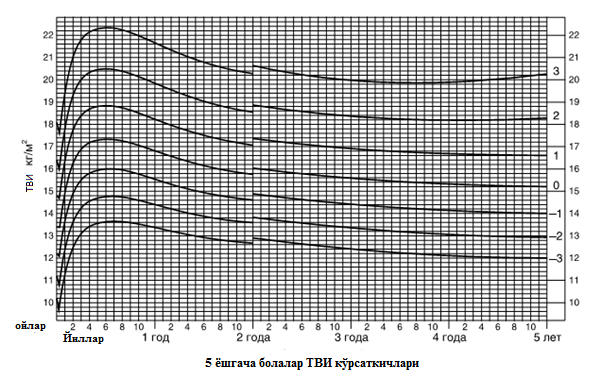 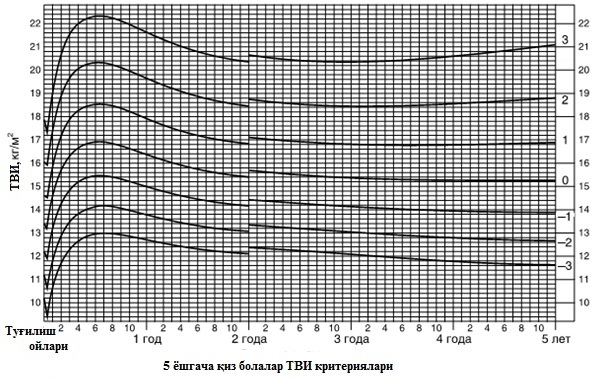 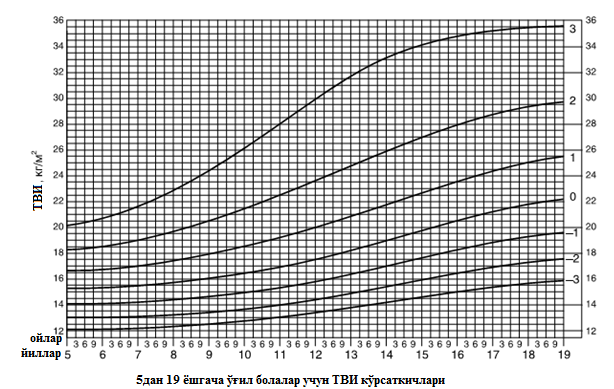 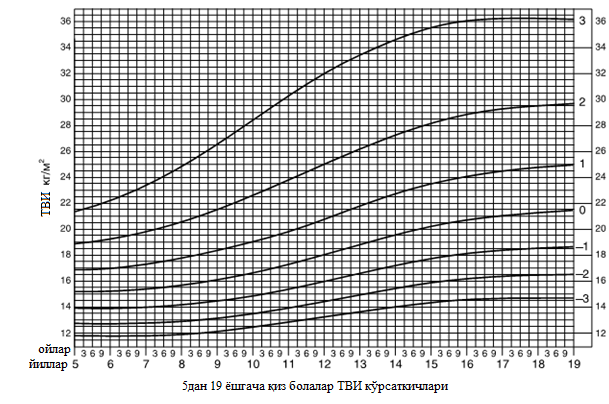 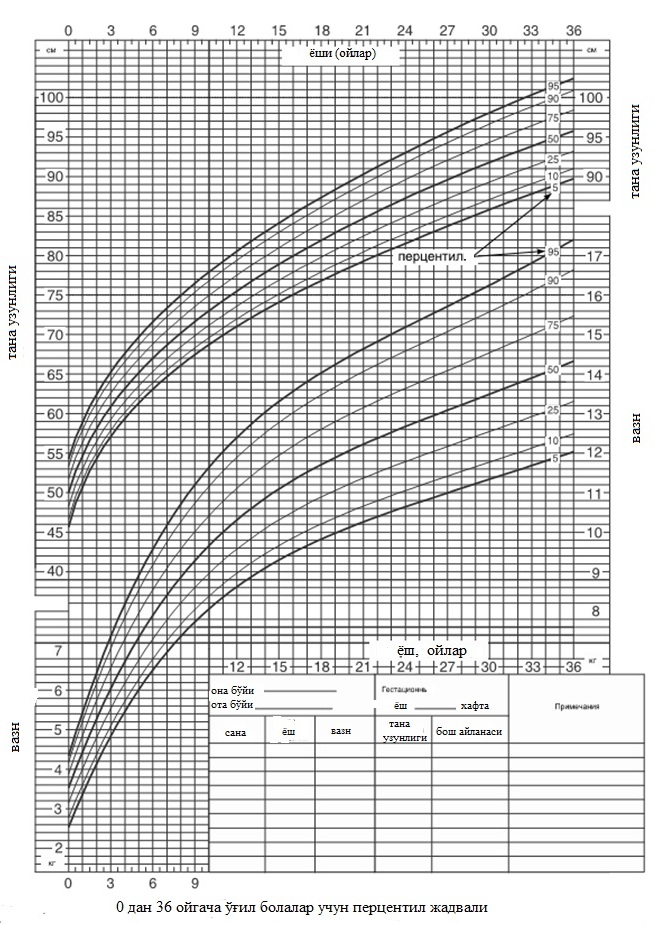 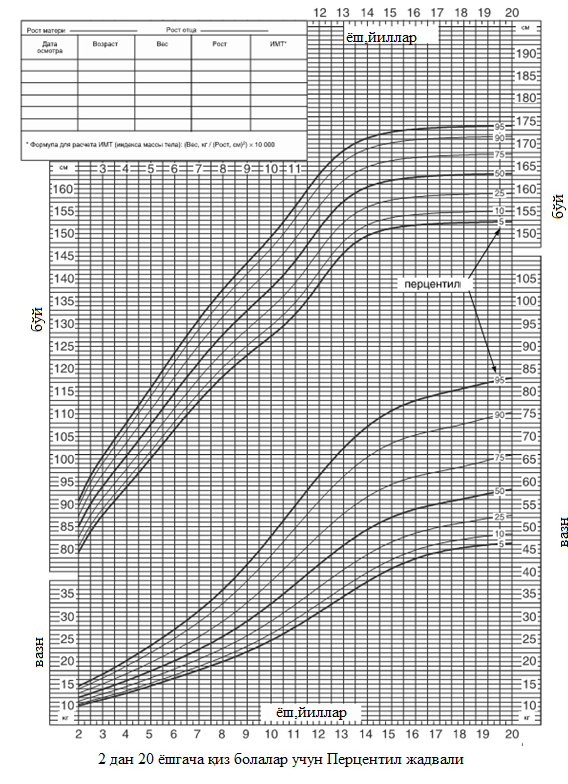 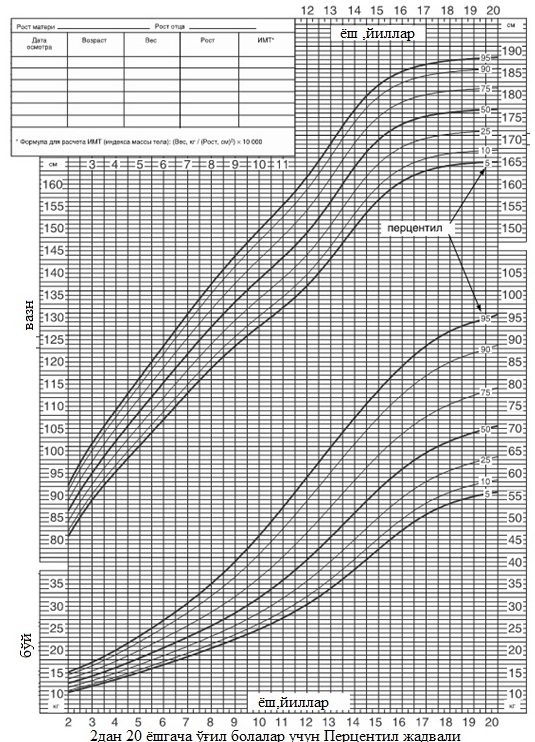 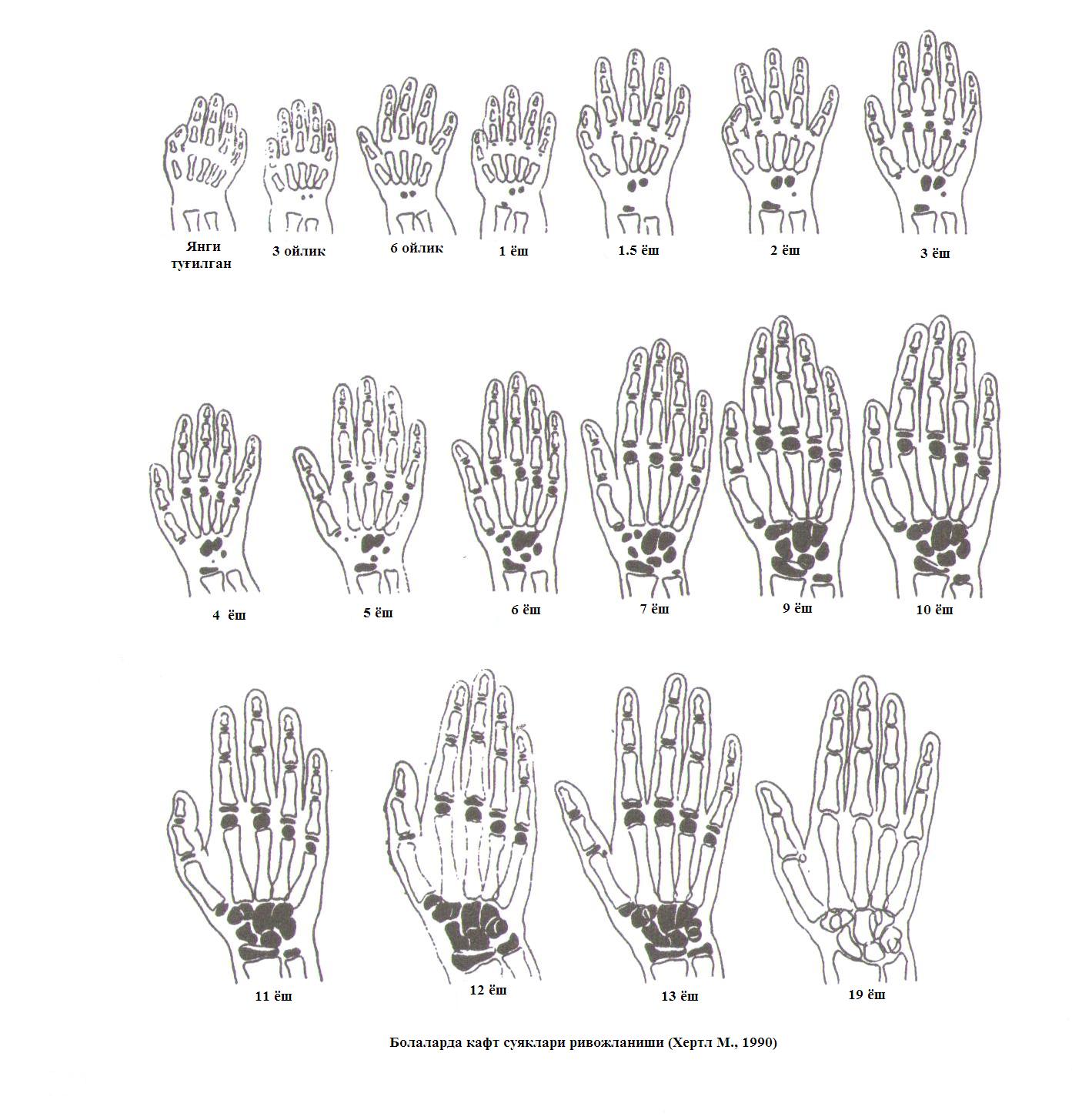 Mavzular bo‘yicha vaziyatli masala va testlarGipotalamo-gipofizar tizim1-topshiriq.  17 yoshli bemor kishi, kuchli bosh og‘riqlariga, ko‘ruv maydonining yon tomonlarining yo‘qligiga, chanqashga, poliuriyaga, quvvatsizlik va  ozishga shikoyat qilib kelgan. Bo‘yi 2 metr. Vazni 90 kg. Yuz qismlari yirik, qo‘l va oyoq kaftlari  kattalashgan, hamma suyaklari qalinlashgan. Glikemiya 12 mmol/l. 1. Asoslangan dastlabki tashxis.Qanday tekshirishlarni o‘tkazish zarur.Bu bemordagi qandli diabet kasallikmi yoki simptommi?Davolash taktikasi.Kasallik oqibati.2- topshiriq.  Yosh oilada bo‘yi 32 sm .Vazni 1700 gr o‘g‘il tug‘ilgan. Peditatrlar bolaning ichki organlar tomonidan o‘zgarishlar aniqlashmagan. Keyingi kuzatuvlarda bolaning o‘sishidan tashqari  bo‘lgan rivojlanishlari: aqliy, ruxiy, jinsiy  rivojlanishlari yoshiga munosib bo‘lgan. Bolaning 4 yoshligidagi bo‘yi 1 yasharlarnikiga to‘g‘ri kelgan. Gormonal tekshirishlar endokrin sistemasida o‘zgarishlar yo‘qligini ko‘rsatgan.Dastlabki tashxisni asoslang?Boladagi bo‘y pastlikning sababi?Bo‘y pastlik bilan kechuvchi xamma kasalliklar bilan qiyosiy tashxisini o‘tkazing?      Test savollari 1. Steroidlar guruxiga kirmaydigan gormonlarni ko‘rsating A.paratgormonB.kortizolC.L-tiroksin*D.testosteronE.progesteronF.o‘sish gormoni2. Vazopressin sekretsiyasi quyidagilardan qaysi birida oshmaydi	A.xlorpropamid B.barbituratlar C.biguanidlar*D.analgetiklar  E.klofibrat 3.Qandsiz diabet diagnostikasida qo‘llanilmaydi:A.Glyukozaga tolerantlik testi*B.siydik zichligini aniqlashC. NaCl gipertonik eritmasi bilan sinamaD. degidratatsiya sinamasi4.Oksitotsinning laktatsiyaga ko‘rsatadigan ta’siri:A.Sut sintezini kuchaytiradi*B.sut sekretsiyasini kuchaytiradiC.Hujayra almashinuv jarayonlariga ta’siqdiD.sut yo‘llarini  qisqarishiga ta’sir qiladi5.Somatotrop gormon ta’siriga xos emas:A.Oqsil katabolizmi*B.Suyak to‘qimasi o‘sishiC.Tog‘ay o‘sishiD.oqsil sinteziE.glyukoneogenez6.Qandsiz diabetning buyrak shakllarni davolashda qo‘llaniladi:A.dixlortiazid*B.pituitrinC.AdiurekrinD.adiuretinE.glyuqoneogenez7.Akromegaliyaning patogenetik sababini ko‘rsating:A.gipofizning eozinofila denomasi*B.gipofiz xromofob adenomasiC.kraniofaringamaD.gipofiz bazofil adenomasi8.Ichki va tashqi sekretsiya bezi:A.Jinsiy bezlar*B.GipofizC.Qalqonsimon bezD.qalqon oldi beziE.Buyrak usti bezi9.Adenogipofizda ishlab chiqariluvchi gormon:A.adrenokortikotropin*B.vazopressinC.OksitotsinD.timozinE.gastrin10.Gipofiz oraliq qismi gormoni hisoblanadi:A.melanotropin*B.gonadotropinC.laktotropinD.antidiuretik gormonE.somatotropinQandli diabet1-topshiriq. Bemor 15 yosh. Hushsiz xolatda aniklangan. Tez yordam chaqirilgan. Onasining so’ziga ko’ra ertalab 30 ED insulin Aktrapid olgan, tushlik qilmagan. Umumiy axvoli ogir. Teri koplamlari  nam, puls 90/min, ritmik, AD 115/80 mm.sim.ust. muskul tonusi oshgan, qo’l va oyoqlarda tortishishlar. Glyukometr bilan tekshirilganda qondagi kand 2.5 mmol/l.1. birlamchi tashxis2. birlamchi yordam ko’rsating2-topshiriq. Bemor 13 yosh.Birdaniga kasallangan. Kasallik tez chanqash,og’iz qurishi,tez siyish, xolsizlanish bilan boshlangan. Bemor  2 xaftada  4 kg.ga ozgan. Obektiv: Umumiy ahvoli nisbatan qonikarli. Atseton xidi aniqlanmadi. Qonda qand nahorda 18 mmol/l,siydikda atseton +++1.Sizning dastlabki tashxisingiz.2.Bemorda qo’shimcha qanday tekshiruvlar o’tkazish kerak.Test savollari1. Qanday odamlar glyukozaga tolerantlikni potensial buzilishiga kiradi?   a) irsiy moyillik bilan   b) glyukozaga tolerantlik oldindan buzilganlar*   v) xomiladorlik davrida glyukozaga tolerantlikni buzilishi    g) oshqozon osti bezi bilan xastalangan bemorlar2.Qanday xujayralarda  insulin ishlab chiqariladi?                a) C-xujayralar                b) delta xujayralar                 v) beta xujayralar*                g) delta xujayralar                d) epiteliy xujayralar3. Insulin tarkibi nimadan iborat?                a) oqsil moda*                b) uglevod                 v) muklopolisaxarid                g) lipid4. Sulfonilmochevina  dorilar ta’sir mexanizmi?      a) oshqozon osti bezi beta xujayralarni faoliyatini kuchaytiradi*                b) ekstropankreatik  ta’sir kiladi                v) xujayra membranalarida glyukozani o‘tkazuvchanligini                     kuchaytiradi                g) jigarda glikogen to‘planishi susayadi                d) periferik to‘kimalarda glyukozani o‘zlashtirishni kuchaytiradi 5.Biguanidlarni ta’sir mexanizmi?             a) periferik to‘kimalarda glyukozani  o‘lashtirish kuchayadi*                b) oshqozon osti bezi beta xujayralari ishini kuchaytiradi                v) oshqozon osti bezida glyukagon ishlab chqarilishi kuchayadi                g) insulin faoliyatini pasaytiradi                d) insulin aktivligini susaytiradi6.Diabetik  retinopatiya 1-darajasi uchun qanday belgi ta’luqli?               a) nuqtasimon qon quyilishi, to’r pardaning xiralashuvi*               b) refraksiyaning o’zgarishi                v) akkomadatsiyaning susayishi                g) glaukomaning rivojlanishiga moyillik                d) gipertrofiya7.Kontrinsulyar  gormonini ko’rsating?                   a) glyukagon                   b) STG                   v) glyukokortikoidlar                   g) TTG                     d) yuqorida berilganlarning xammasi8.Qandli diabet 1 turini kelib chiqishiga  qaysi omil xos emas?a) semizlikb) genetik omillarv) stressg) virusli infeksiya9. Qandli diabetning 2-turiga  xos klinik belgilar? a) kasallikning latent kechishib) ketoatsidozga moyillikv) kasallikning o‘tkir boshlanishig) bolalik va o‘spirinlik yoshi 10.Insulinga nisbatan fiziologik sutkalik miqdor xisoblanadi:a) tana vazniga qarab           b) glyukozuriyaga qarabv) gipoglikemiyaga qarab           g) qandli diabetning og‘irlik darajasiga qarab Qalqonsimon   bez kasalliklari1-topshiriq. 17 yoshli qizning qalqonsimon bezi kattalashgan, yutingan vaqtida  ko‘zga ko‘rinadi. Paypaslaganda yumshoq-elastik konsistensiyali  atrof to‘qima bilan birikmagan. Erkin xarakatli. Asabining buzilishiga, vaqti-vaqti bilan yurak o‘ynashiga, ozishga shikoyat qiladi. O‘zining xolatini stress  bilan bog‘laydi.Terilarining  namligi meyorida. Kaftlari ayniqsa barmoq uchlari sovuq. Qo‘llarida yirik tremor bor. Ishtahasi yaxshi, ammo asabi buzilganida  pasayadi.Puls 78 ta 1 daqiqada, A/B 110/70 mm.sm.ust.Yurak tonlari aniq. O‘pkalarida vezikulyar nafas. Ichining kelishi buzilmagan.1. Qalqonsimon bezining faoliyati buzilganmi? Buzilgan bo‘lsa asoslang.2.Gipotalamo-gipofizar-tireoid sistemasi gormonlarining kutilgan o‘zgarishlari?3. Sizning taktikangiz va tashxisingiz?    2-toshiriq. Bemor O.15 yoshda. yurak o‘ynashi, asablarining buzilishi,uyqusini buzilishi, qaltirash,ozish,terlash, kabi shikoyatlar bilan kelgan.Terilari nam, nigoxi xayajonli, qalqonsimon bez diffuz kattalashgan, yutinishda  ko‘zga ko‘rinadi, og‘riqlari yo‘q. Pulsi – 118 ta, qon bosimi 130/70. Yurak chegaralari o‘zgarmagan. Tonlari kuchaygan, yurak cho‘qqichida 2 sistolik shovqin bor.Tashxis qo‘ying, davolash usulini tanlang, retsept yozing.Test savollari1. Qalqonsimon bezida ishlab chiqariluvchi gormonni ko‘rsating?a) tireotropinb) glyukagonv) tireoliberin          g) tiroksin*2. Tug‘ma gipotireoz qaysi kasalliklar bilan farqlanadi?a) xondrodistrofiyab) gipofizar nanizm*v) raxitg) Shershevskiy-Terner sindromi*3.Quyida keltirilgan dorilardan qaysilari diffuz toksik  bo‘qoqni davolashda qo‘llaniladi?A)merkazolil*B)metiluratsilS)tireoidinD)anaprilin4. Quyida keltirilgan Merkazolilni farmakologik ta’sirini tanlang:A)tireoid gormonlari sintezini  susaytiradi.*B)miokardning V-retseptorlarini blokada qiladi.S)immunodepressiv axamiyatga ega.D)yod yutilishni kamaytiradi.5.Gipotireoz kasalligida qaysi dorilar qo‘llaniladi?A)tireoidin    *B)insulin   S)merkozolil       D)anaprilin6.Gipotireoz kasalligiga xos bo‘lgan simptomlar.A) bradikardiya*B)TaxikardiyaS)qusishD)teri namligi7.Qaysi simptomlar diffuz toksik bo‘qoqqa xarakterlidir.A) taxikardiya *B)Yurak sohasida og‘riq S)bradikardiyaD)og‘iz qurishi           8.Tugma gipotireozga xos belgini ko‘rsating?A)Aqliy zaiflik*B)gipergonadizmS)aqliy zaiflikning yo’qligiD)Suyak yoshining pasport yoshidan ilgarilashi9..Birlamchi gipotireozning asosiy tashxis usuliA)Qonda T3, T4, TTG larni tekshirish*B)qalqonsimon bezini yod yutish qobiliyatini tekshirishS)suyak yoshini aniqlashD)asosiy almashinuvini tekshirish10. Endemik bukokni davolashga kaysi dorilar tavsiya kilinadi?A)tireoidin, antistrumin*B)merkazolil, V- blokatorlarS)kaliy perxloratD)merkazolil, vitaminlarQalqon oldi bezi kasalliklari1.Qalqonsimon oldi bezida kaysi gormonlar ishlab chiqariladiParatgormon*triyodtironintirekalsitoninTiroksin2. Paratgormonning ta’siriSuyakdan kalsiy chiqishining kuchayishi*qondagi fosfor mikdorining ortishiSuyakga kalsiy kirishining kuchayishiSiydik bilan kalsiy chiqishining kuchayishi3. Giperparatireozga nimalar taallukli emas?giperkalsiemiyagiperfosfatemiyaishqoriy fosfataza faolligining ortishiqonda oksiprolin miqdorining ortishi4.Gipoparatireoz qaysi kasalliklar bilan solishtiriladi?Spazmofiliya*mieloma kasalligisiydik-tosh kasalligifibrozli displaziya5. Gipoparatireoz kasalligi qaysi kasalliklar bilan solishtirilmaydi?tetaniyakalsiyning manfiy balansi (tetaniya, xomiladorlik)pedjet kasalligi*Buyrak yetishmovchiligi (buyrak tetaniyasi) 6. Giperparatireozni davolash taktikasi?jarroxlik uslublari bilan*kalsiy preparatlari vitamin «D»7.Birlamchi giperparatireoz sabablari .solitaradenoma*qalqonoldi bezlari giperplaziyasiqalqonoldi bezlari kartsinomasivitaminaD 3 defitsitijigar patologiyasiBuyrak usti bezi kasalliklari1-torshiriq Kushing sindromi bilan og‘rigan bemor, qonda AKTG darajasini keskin qisqartirdi.Bu nimani anglatadi?2-torshiriq Kushing sindromi bo‘lgan bemorlarda qonda yuqori darajali AKTG bor. Turk egarining rentgenogrammasi - o‘lchamlari sezilarli darajada oshishi (1,5-2 sm).Ushbu tashxisni qanday davolash mumkin?3-torshiriqPeriferik qonda qanday o‘zgarishlar  Kushing sindromi uchun xarakterlidir?4 -torshiriqAsosiy surunkali buyrak usti bezi yetishmovchiligi bo‘lgan bemorlarda terining pigmentatsiyasiga nima sabab bo‘ladi?1. Glyukokortikoidlarni ishlab chiqarishni ko‘paytirish, faqat quyida sanab o‘tilgan narsalarga olib keladiA vazn yo‘qotishB. semirib ketish*V tashqi ko‘rinishiG. osteoporozD. gipertenziya2.Buyrak usti bezining AKTG ga qaram qismi:A. Tutamsimon*B. to‘rsimon zonasiB. Mag‘iz qismi  G. medulla va retikulyar soha3. Feoxromotsitoma - bu o‘simta bo‘lib, u quyidagilardan iborat:A. xromofil xujayralari*B. adrenal medulla hujayralariV. xromofob hujayralar   4. GipokortsizmA. Buyrak usti bezi po‘stloq qavati gormonlarining yetishmovchiligi*B. adrenal o‘smaV. Buyrak usti bezi po‘stloq qavatining gipofonsemiAldosteronning yetarli bo‘lmagan sekretsiyasi natijasida rivojlanayotgan   klinik sindromi5. Mineralokortikoidlarning biologik ta’siri:A. Glyukoneogenez jarayonini faollashtirishB. Kaliy va xlor ionlarining tarqalishiga ta’sir qiladiV. Natriy ionlarining reabsorbsiyasini ta’sir qiladi*G immunosupressiv xususiyatlarga ega6. Glyukokortikoidlar qanday xususiyatga ega?A. Immunosupressiv*B. yangilanadiB. Antigistamin*G. Yallig‘lanishga qarshi*7. Surunkali BUB yetishmovchilikning asosiy etiologik omillariA. BUB po‘stlog‘ining autoimmun buzilishi*V.Virusli infeksiyaS. O‘sma8. Surunkali BUB yetishmovchilikning etiopatogenetik davolash:Kaliyni tejaydigan diuretiklarjarrohlik aralashuviglyukokortikoidlar*ImmunokorstruktorlarSemizlik1-topshiriq. Bemor L.,18 yosh. Shikoyati: semirishga, ayniqsa qorin, son ko‘kraklarida yog‘ to‘planishiga. Bo‘yi 168, vazni 90 kg terilari quruq. Teri osti qatlami qalin joylashgan. Qon bosimi 130/90 mm.sim.ust.teng.  Tashxis qo‘ying. TVI natijasini aniqlang va baholang.2-topshiriq Bemor  qiz 16  yoshda vaznining  yaqin   1  yil  mobaynida   7 - 8  kg ga  semirganini anikladi. Boshqa  shikoyatlari yo’й.  Ko’rikda  ichki  a’zolar  tomonidan  patologiya  aniqlanmagan. Teri  osti  yog‘ qavati  qorin, buksa soxasida  yig’ilishi ahamiyatga  ega. bo‘yi  156  s m, ogirligi 88 kg, Bel aylanasi 76 sm, buksa aylanasi 119  sm.Aniqlash  kerak:IMTAbdominal  indeks Semizlik shakliTest savollari1. Semizlik bu-A.modda almashinuvi buzilishi natijasida teri osti va to‘qimalarda yog‘ni ortiqcha to‘planishi*B.organizmda uglevodlarni ortiqcha to‘planishiD.jigarda yog‘ni ortiqcha to‘planishi e.organizmda oqsil va aminokislotalarni ortiqcha to‘planishi2.Genoid tip semizlikda yog‘ to‘planish soxalarini ko‘rsating:A.bo‘ksa soxalarida va dumba soxasida * B.qorin soxasida va qo’l soxasida D.ko’krak soxalarida va qorin soxasida e.bo‘yin soxasida va ko’krak soxasida 3.Android tip semizlikda yog‘ to‘planish soxalarini ko‘rsating: A.bo‘ksa va dumba soxalarida B.qorin soxasi va  yelka kamari soxasida* D.dumba soxasi va bo‘ksa soxasida e.bo‘yin soxasi va dumba soxasida4.Qaysi formula bo‘yicha IMT (tana vazni indeksi) aniqlanadi: A.m2/kg B.m/kg D.kg2/mE.kg/m2, Ketle formulasi* F.kg/m5. IMT (tana vazni indeksi)ning normal raqamlarini ko‘rsating: A.  25-29kg/m2 B. 18-25kg/m2* D.  30-39kg/m2 e.>40kg/m2 F.<40kg.m6. 3 daraja semizlikda IMT (tana vazni indeksi) nechaga teng bo‘ladi: A. 30- 39,9kg/m2B. 18-24,9kg/m2D. 25 - 29.9kg/m2E.>40kg/m2*F.<40kg.m7.Abdominal indeksni aniqlashda nimalar xisobga olinadi:bo’y va vaznitana vazni va kukrak kafasibo‘ksa aylanasi va bel aylanasi*ko’krak aylanasi, tana vaznixamma javob to‘g‘ri8.Alimentar semizlik sabablariga nimalar kiradi:A.yuqori kaloriyali ovqat iste’mol qilish, jismoniy xarakatni kamligi, energetik disbalans* B.past kaloriyali ovqat iste’mol qilish D.kuniga bir marta ovqatlanishE. jismoniy xarakatni ko‘pligiF.xamma javob to‘g‘ri9. Qaysi kasalliklarda semizlik kuzatiladi: A.qandsiz diabet B.adipozogenital distrofiya* D.diffuz-toksik bukok e.Simmonds-Shixan sindromi F.xamma javob to‘g‘riFoydalanilgan  adabiyotlar ro‘yxati:1.I.I.Dedov, V.A.Peterkova va boshqalar “Bolalar endokrinologiyasi” Moskva 2016 2. S.I. Ismailov “Endokrinologiyadan tanlangan ma’ruzalar to‘plami”, Toshkent, 2005 y.3. V.V. Potemkin Endokrinologiya. Moskva 1999 yil4. M.I. Balabolkin Endokrinologiya Moskva 1998 yil5.S.I.Ismailov “Endokrin bezlari, limfoid tugunlari, taloq shikastlanishi va ularning xirurgik kasalliklaridagi eponim simptom va sindromlarining izohli ma’lumotnoma-lug‘ati 2002 yil.6. S.I. Ismailov “Prakticheskie algoritmi v endokrinologii” uslubiy qo‘llanma 2004 yil7. S.I. Ismailov,  M.T. Raximdjanova, A.B. Tashmanova “Qandli diabet 1 turi, o‘smirlarda va bolalarda kechishi”  O‘quv qo‘llanma 2013 yil 8. S.I. Ismailov, L.M. Sharafuddinova “Bolalarda adreno-genital sindromi” Uslubiy qo‘llanma 2002 yil9. S.I. Ismailov “Giperparatireoz diagnostikasi va davolash” Uslubiy qo‘llanma 2001 yil10. S.I. Ismailov “Yod yetishmovchiligini bartaraf qilish bo‘yicha amaliy qo‘llanma” 2009 yil 11.  Dedov, I. I. Detskaya endokrinologiya / I. I. Dedov, V. A. Peterkova. M. : UP-Print, 2006. C. 282–314. 12.  Diagnostika i lechenie endokrinnix  zabolevaniy u detey i podrostkov :ucheb.posobie / pod red. prof. N. P. SHabalova. 2-e izd., ispr. i dop. M. : MEDpress-inform, 2009. C. 61–84. 13.  Kettayl,  V. M.  Patofiziologiya  endokrinnoy  sistemы  /  V. M.  Kettayl, R. A. Arki. M., 2001. C. 147–174. 14.  Endokrinologiya / pod red. N. Lavina. M. : Praktika, 1999. C. 519–661.  15.  Danilova, L. I. Bolezni щitovidnoy jelezы i assotsiirovannыe s nimi zabolevaniya / L. I. Danilova. Minsk ; Nagasaki : [b. i.], 2005. C. 370–389. 16.  Neotlojnыe sostoyaniya u detey.  Gastroenterologiya,  pulmonologiya,  endokrinologiya,  nefrologiya  :  ucheb.posobie /  V. I. Timoshenko  [i dr.].  Rostov n/D :  Feniks ; Krasnoyarsk : Izdatelskie proektы, 2007. S. 46–50. 17.  Ratsionalnaya farmakoterapiya zabolevaniy endokrinnoy sistemы i narusheniya obmena veщestv : rukovodstvo dlya praktikuyuщix vrachey / I. I. Dedov [i dr.]. M. :Litterra, 2006. S. 128–145 ; 397–429.  18.    Endokrinologiya / Per. s angl. V. I. Kandrora; pod red. N. Lavina.-M., 1999.-1128s.19.    Aiello D, Manni A. Thyroglobulin measurement vs. Iodine131 total: Body scan for follow-up of well-differentiated thyroid cancer. Arch Intern Med. 150:437,1990.20.    Gorlin J, Sallan S. Thyroid  cancer in childhood. EndocrinolMetabClin North Am 19:649, 1990.21.    Hodges S, et al. Reappraisal of thyroxine treatment in primary hypothyroidism. Arch Dis Child 65:1129, 1990.22.    Ivarsson  S,  et  al.  Ultrasonic  imaging  and  the  differential diagnosis  of  diffuse  thyroid  disorders  in  children.  AJDS 143:1369, 1989.23.Nucker  MA,  et  al.  Therapeutic  radiation  at  a  young  age24.Teppermen Dj. Teppermen X. Fiziologiya obmena veщestv i endokrinnoy sistemы. 198925.Dedov I.I.Bolezni organov endokrinnoy sistemы. 201326.Jukovskiy M.A.Detskaya endokrinologiya27. Dedov I.I. Peterkova V.A Malievskiy O.A.  Red. Suchkova O. GEOTAR-media 2016  Detskaya Endokrinologiya.28. Dedov I.I. PeterkovaV.A Spravochnik detskogo endokrinologa . 2-e izdanie ispravlennoe i dopolnenoe.Endokrinologiya rukovodstvo dlya vpachey29.Harrison’s endocrinology – J.Lary Jameson .   2010 by The McGraw-Hill Companies.30. Williams textbook of endocrinology. Shlomo Melmed, Kenneth S. Polonsky,  P. Reed Larsen, Henry M. Kronenberg 201513thedition31. Endokrin kasalliklarga chalingan bolalarni davolash bo‘yicha federal klinik ko‘rsatmalar (protokollar). Ed. I.I. Dedova va V.A. Peterkova. - M: Praktika, 2014 yil.32. Peterkova V.A., Vasyukova O.V. Bolalar va o‘smirlardagi semizlikning yangi tasnifi masalasi. Endokrinologik muammolar, №2, 2015.33. I.Dedov, V.A. Peterkova, O.A. Malievskiy, T.YU.SHiryaeva. Pediatrik endokrinologiya. 201634. Pediyatriyada semizlikning oldini olish va davolash: 2008 y.35. Vasyukova OV Bolalarda semizlikda insulin, leptin, lipidlar va periferik o‘sish omillari: Muallif. dis. Cand. asal Fanlar, M, 200636. "Jismoniy salomatlik uchun global tavsiyalar", JSST, 201037. CHanoine JP, Hampl S, Jensen C va boshq. Orlistatning ta’siri: 2005; 293 (23): 2873-83.Internet saytlarwww. endo.ruhttp:// endokrinolog. nm. ru www.thyronet.ruwww.endocrine.orgwww.ada.comGistologik tavsifHujayra turiIshlab chiqariladigan gormonAsidofil (30-35%)LaktotroplarProlaktinAsidofil (30-35%)SomatotroplarSTGBazofil (4-10%)TireotroflarTTGBazofil (4-10%)KortikotroflarAKTG, melonotsitostimullovchi gormon,β-lipotropinBazofil (4-10%)GonadotroflarLG, FSGXromofob (50-60%)Nofaol sekretsiya (boshlang‘ich)-Gipofiz gormonlariGipotalamik gormonlar (boshqaruv omillari)Gipotalamik gormonlar (boshqaruv omillari)Gipofiz gormonlariqo‘zg‘ovchilar (liberinlar)ingibirlovchilarTTGTireotropin-rilizing-gormon (TRG)Somatostatindofamin*AKTGKortikotropin –rilizing –gormonSomatostatinLGGonadotropin-rilizing-gormon (GRG)DofaminFSGGonadotropin-rilizing-gormon (GRG)DofaminSTGSomatotropin –rilizing-gormon (ST-RG)SomatostatinProlaktinProlaktin –rilizing  omillariDofaminShaklYakuniy o‘sish, smQisqartirilgan a’zolar bilan skelet displaziyasi:Qisqartirilgan a’zolar bilan skelet displaziyasi:Axondroplaziya112-145Gipoxondroplaziya118-152Psevdoaxondroplaziya80-130distrofakiya displaziya86-122metafizar xondroplaziya 130-160nuqtali xondroplaziya130-160xondroektodermal displaziya106-153Ko‘p epifizar displaziya137-155Tananing qisqarishi bilan skelet displaziyasi:Tananing qisqarishi bilan skelet displaziyasi:spondiloepifizar displaziya, tug’ma shakli84-132spondiloepifizar displaziya, kech rivojlanuvchi shakli132-156spondilokostal displaziya130-135Mukopolisaxaridozlar:Mukopolisaxaridozlar:1-tip  (Gurler sindromi)2-tip  (Xanter sindromi)120-1503-tip  (Morkio sindromi)80-1206-tip  (Maroto-Lami sindromi)109-140Klinik belgilar    CHastota,%Klinik belgilar     CHastota,%Past bo‘ylilik90-100Gonada disgeneziyasi80-100  Bo‘yin:  - qisqa;  - sochlarning kam o‘sishi;80  Ko‘krak qafasi:  - bo‘chkasimon  - Keng ko‘krak80  Siydik tizimi:  - buyrakning pelvio ektopikasi;  - bir tomonlama renal aplaziya;  - taqasimon buyrak;  -b  uyrak tomirlarining anomaliyasi60-79Teri:  - qo‘llar va oyoqlarning limfatik shishi;  - pigmentli nevus;  - gipertrixoz;  - tirnoq displaziyasi;  - alopesiya;  -     Vitiligo60-79   Og‘iz:  - Gotiktanglay  - mikrognatiya60-79Yurak-qon tomir tizimi:  aorta stenozi;  - anevrizma / aorta dilatatsiyasi40-59Skeletlari tizimi:40-59Ko‘z: 20-39O shaklidagi egri qo‘l- ptoz;- 4-chi va 5-metakarpal epikant yoki tarsal suyaklar qisqarishi- epikant;- miopiyaKlinik belgilar CHastota%Klinik belgilar     CHastota,%  Quloqlar:  - quloqlarning deformatsiyasi;  - quloqlarning pastligi;  - o‘rta quloqning yallig‘lanishi;  - karlik40-59endokrinopatiya:  - Hashimoto tiroiditi, gipotiroidizm;-karbonat angidrid almashinuvining buzilishi (uglevodlarga, diabetga chidamliligining buzilishi)3010-20OmilGormonlar tanqisligiBoshqa klinik ko‘rinishlarIrsiyat  turiHesx1Hamma + neyrogipofizSeptooptik displaziya, Adenogipofiz gipoplaziyasi, qadoqli tana ageneziyasi, gipofizning gipo- yoki giperplaziyasi va uning orqa qismi ektopiyasiAR*, autosom-dominantLhx3Hammasiumurtqaning bo‘yin qismi regidligiARLhx4HammasiGipofiz old qismi gipoplaziyasi, gipofiz orqa qismi ektopiyasiAutosom –dominantSIX6STG, prolaktinAdenogipofiz gipoplaziyasi, ikki tomonlama anoftalmiyaNoaniqPITX2AKTG dan tashqari hammasiKo‘z oldi kamerasi anamaliyasi, tishlar gipoplaziyasi, chiqqan kindik, aql rivojlanishning kechikishiAutosom –dominantPOUIF1STG,TTG, prolaktinAdenogipofiz gipoplaziyasi,AR, autosom-dominantPROPIHammasi (AKTG-keyinroq boshqalariGipo- yoki giperplaziya, adenogipofizning kistoz o‘zgarishiAROtx2Prolaktindan tashqari hammasiAnoftalmiyagacha ko‘z shakllanishining og‘ir buzilishi, adenogipofiz gipoplaziyasi,orqa qism ektopiyasiNoaniqSOX2STG,FSG,LGAdenogipofiz gipoplaziyasi, ikki tomonlama mikro- yoki anoftalmiya,  qadoq tana gippakampa anomaliyasi, neyrosensor tartibsizlik,  qizilo‘ngach arteziyasi, yomon o‘rganishSporalik kuzatuvSPX3STG va/yoki boshqa gormonlarOld qismi va voronka gipoplaziyasi,orqa qism distopiyasi, qadoq tana anomaliyasi, aqliq zaiflikX-xromosoma bilan zanjirPreparat nomiFirmaGenotropin«Pfizer», AQShSayzen«ARES-SERONO», ShveysariyaXumatrop«Eli Lilly», AQShNorditropin«Novo Nordisk», DaniyaRastan«Farmstandart», RossiyaSiydik osmolyarligi  mOsm/kgSiydik osmolyarligi  mOsm/kgTashxisSinamadan keyinDesmopressin qabul qilgandan so‘ng<300>750MQD<300<300NQD>750-BP*300–750<750? parsial MND300–750<750? parsial NQD300–750<750? parsial BP*BP – birlamchi  polidipsiya	*BP – birlamchi  polidipsiya	*BP – birlamchi  polidipsiya	Chiqarilish shaklidozasiQabul vaqtiO‘rtacha sutkalik dozasiTabletka100 mkg  (0,1 mg)200 mkg  (0,2 mg)2-3 marta/kun100-300 mkg (0,1-0,3 mg)Sublingvaltabletkalar60 mkg120 mkg240 mkg2-3 marta/ kun60-180 mkgBurun tomchisi100 mkg/1 doza1-2 marta/ kun100-200 mkgBurunga sprey10 mkg/1 doza1-2 marta/ kun10-20 mkgHujayra turiOrollar hajmining taxminiy ulushiOrollar hajmining taxminiy ulushiSekretsiya mahsulotlariHujayra turiDorsalventralSekretsiya mahsulotlariA-hujayralar (£)10%<5%GlyukagonV-hujayralar(β)70-80%15-20%Insulin, s-peptid, proinsulin, amilin, γ-amino yog‘li  kislota(GAYOK)D-hujayralar(δ)3-5%<1%SomatostatinPP-hujayralar (F)<2%80-85%Pankreatik polipeptid (PP)Ko‘rsatkich Yoshga bog‘liq xolda ko‘rsatkich (mmol/l)Yoshga bog‘liq xolda ko‘rsatkich (mmol/l)Yoshga bog‘liq xolda ko‘rsatkich (mmol/l)Yoshga bog‘liq xolda ko‘rsatkich (mmol/l)Yoshga bog‘liq xolda ko‘rsatkich (mmol/l)Ko‘rsatkich Yangi tug‘ilganYangi tug‘ilganYangi tug‘ilganBolalar  1-12 yshkattalar  Och qorinnga glyukoza miqdori Kindik qoni2,5-5,333-5.633-5.64,1-5,9 1 Och qorinnga glyukoza miqdori Chala tug‘ilgan            1-sutka1,7-3,333-5.633-5.64,1-5,9 1 Och qorinnga glyukoza miqdori Normada tug‘ilgan       1 sutka2,2-3333-5.633-5.64,1-5,9 1 Och qorinnga glyukoza miqdori Yangi tug‘ilgan             1 sutkadan keyin.2,8-4,433-5.633-5.64,1-5,9 1Ovqatdan 2 soat keyingi glyukoza miqdori<6,66<6,66<6,66Qondagi glyukoza miqdori  3,5-533,5-533,5-53Qondagi glyukoza miqdori  Ovqatdan 2 soat keyingi<7,8<7,8<7,8Diagnostik poloskalar (One Touch, Accu-chek), kapillyar qon och qoringa 33-7,233-7,233-7,2Sutkalik siydikda glyukoza miqdori0,1-0,8 mmol/l <2,8 mmol/sut.0,1-0,8 mmol/l <2,8 mmol/sut.0,1-0,8 mmol/l <2,8 mmol/sut.Glyukozaning   plazmadagi  konsentratsiyasi   mmol/lOch qoringa 3.9-5.8  ≥  126 mg/dl (7,0 mmol/l)Ovqatdan 2 soat keyingi3.9-6.7 ≥ 200 mg/dl (11,1 mmol/lA1S≥ 6,5 % (48 mmol/mol) Diagnoz Kapillyar  qon Kapillyar  qon Venoz konVenoz kon Diagnoz Och qoringa 2 soatdan keyinOch qoringa 2 soatdan keyinNorma3,3-5,5<7,8 <5,6<7,8Nahorgi glikemiya buzilishi5,6-6,1<7,85,6-6,9<7,8Glyukozaga tolerantlik buzilishi<6,17,8-11,1<7,07,8-11,1Qandli diabet>6,1>11,1>7,0 >11,1                Oziq ovqat maxsulotlari1 NB ga to‘g‘ri keluvchi  maxsulot miqdori  (g),  25,0 bug‘doy noni  12,0 glyukozaga  - 1NB ga mos :25,0 bug‘doy noni  12,0 glyukozaga  - 1NB ga mos :Yormalar : grechka, bug‘doy, arpa, suli20,0 Yorma: guruch,bug‘doy 15,0Kartoshka 60,0 10%  kepakli bug‘doy non25,0Makaron15,0 Sabzi175,0 Lavlagi120,0 Ko‘k no‘xat170 Olma100,0 Qulupnay , smorodina 150,0Apelsin,brusnik, chernika,malina 130Shaftoli ,o‘rik, nok, olcha80,0Tarvuz,uzum, mandarin50,0Sut  250,0 Yosh  non birligi miqdori4-612-13 NB7-1015-16 NB11-1418-20 NB malchiki 11-1416-17 NB devochki15-1819-21 NB malchiki15-1817-18 NB devochkiDiabetdebyutiAsal oyiDavomli diabetDekompensatsiya (ketoatsidoz)Pre-pubertatPubertatInsulinga kunlik ehtiyoj0,5-0,6<0,50,7-0,81,0-1,50,6-1,01,0-2,0InsulinlarDori vositalari ro‘yxatiTa’sir boshlanishiTa’sirningpikka  chiqishiTa’sir davomiyligiU-100ultra qisqa ta’sirli (inson insulini analogi)Xumalong (LizPro)Novo-Rapid (Aspart)Apidra 15 daqiqao‘tgach0,5-2 mdan keyin3-5             U-100Qisqa ta’sir -Aktrapid NM Xumulin R-Insuman rapid-Gensulin R-Gensulin R-Vosulin R30daqiqao‘tgach 1-3 mdan keyin6-8         U-100O‘rtacha ta’sir davomiyligiProtofanXumulin NPXInsuman bazalGansulin NGensulin NVosulin N1,5soatdan keyin 1soat o‘tgach1soat o‘tgach 4-6 soat o‘tgach 4-8 soat o‘tgach 3-4 soat o‘tgach12-1418-2018-20           U-100Uzoq davomli ta’sirGlargin (Lantus)Detemir (Levemir) 1 soat o‘tgachPik  kuzatilmaydi24                           Ineksiya joyi                           Ineksiya joyiQorinBu joydan qisqa ta’sirli  Insulin tezroq so‘riladi – ta’siri  15-30 min.dan keyin boshlanadi Maksimal effekt 45-60 minutda boshlanadi                           Ineksiya joyi                           Ineksiya joyiSon So‘rilish sekinroq bo‘ladiEffekt  60-90 min.dan keyin yuzaga keladi.  Son terisidan 75 % insulingina qonga so‘riladi                           Ineksiya joyi                           Ineksiya joyiYelka So‘rilish tezligi va miqdori oraliq ko‘rsatkichda   Temperatura  TemperaturaIssiq  vanna,Quyosh nuri  Asaosan maxalliy qizish xisobiga so‘rilish tezligi ikki barobar ortishi mumkin.So‘rilish sekinlashadi. Insulinemiya ko‘rsatkichi 50% gacha etadi xolos  Temperatura  TemperaturaSovuq Asaosan maxalliy qizish xisobiga so‘rilish tezligi ikki barobar ortishi mumkin.So‘rilish sekinlashadi. Insulinemiya ko‘rsatkichi 50% gacha etadi xolosIneksiya joyi massaji So‘rilish tezligi 30 % ortadiPeriferik qon aylanish tizimi xolati (shok, koma)Jismoniy yuklama  (shok, koma)Jismoniy yuklama Teri ostiga kiritilganda umuman so‘rilmasligi mumkinSo‘rilish tezlashadi. Bunda ineksiya joyining axamiyati yo‘qMushak orasiga yuborishSo‘rilish tezlig ikki barobar ortadi. Bundan ba’zi klinik xolatlarda foydalanish mumkinSo‘rilish tezlig ikki barobar ortadi. Bundan ba’zi klinik xolatlarda foydalanish mumkinSo‘rilish tezlig ikki barobar ortadi. Bundan ba’zi klinik xolatlarda foydalanish mumkinInsulin dozasi Teri ostiga kiritiladigan insulin dozasi ortishi ta’sir vaqtiga to‘g‘ri proporsional.  6 TB QTI  60 kg bemorga kiritilsa gipoglikemiq  ta’sir 4 soatgacha ,  12 TB da esa 8 soatgacha davom etadi.Teri ostiga kiritiladigan insulin dozasi ortishi ta’sir vaqtiga to‘g‘ri proporsional.  6 TB QTI  60 kg bemorga kiritilsa gipoglikemiq  ta’sir 4 soatgacha ,  12 TB da esa 8 soatgacha davom etadi.Teri ostiga kiritiladigan insulin dozasi ortishi ta’sir vaqtiga to‘g‘ri proporsional.  6 TB QTI  60 kg bemorga kiritilsa gipoglikemiq  ta’sir 4 soatgacha ,  12 TB da esa 8 soatgacha davom etadi.Nonushtadan avvalTushlikdan avvalKechki ovqatdan avvalUyqudan avvalQTI(A)+O‘TIQTI (A)QTI (A)O‘TIQTI(A)+ LQTI (A)QTI (A)QTI(A)QTI(A)QTI (A)L       Yosh     guruxlarUglevod  almashinuvi  kompensatsiya darajasi   Qondagi  glyukoza miqdori, mol/l   Qondagi  glyukoza miqdori, mol/l   Qondagi  glyukoza miqdori, mol/l       Yosh     guruxlarUglevod  almashinuvi  kompensatsiya darajasi ovqatgacha Ovqatla-nishdan      Keyin Uyqudan      avval     HbAc % Maktab-gacha      1 (0-6         yosh)Kompensatsiya   5,5-9,0    7,0-12,0   6,0-11,08,5(>7,5)  Maktab-gacha      1 (0-6         yosh)Subkompensatsiya   9,0-12,0   12,0-14,0  <6,0 yoki       >11,0  8,5-9,5 Maktab-gacha      1 (0-6         yosh)Dekompensatsiya   >12,0     >14,0   <5,0 yoki       >13,0    >9,5    Kichik      maktab    yoshi (6-       12 yosh)Kompensatsiya   5,0-8,0     6,0-11,0    5,5-10,0     >9.5    Kichik      maktab    yoshi (6-       12 yosh) Subkompensatsiya   8,0-10,0    11,0-13,0  <5,5 yoki        >10,0   8,0-9     Kichik      maktab    yoshi (6-       12 yosh)Dekompensatsiya    >10,0     >13,0   <4,5 yoki     >12,0    >9.0  o‘smirlar(13-19 yosh)Kompensatsiya   5,0-7,5    5,0-9,0  5,0-8,5    <7,5  o‘smirlar(13-19 yosh) Subkompensatsiya   7,5-9,0   9,0-11,0<5,0 yoki >8,5    7,5-9  o‘smirlar(13-19 yosh)Dekompensatsiya    >9,0   >11,0          <4,0 yoki>10,0   >9.0                                               Diabetik ketoatsidoz tashxis mezonlari                                                Diabetik ketoatsidoz tashxis mezonlari                                                Diabetik ketoatsidoz tashxis mezonlari                                                Diabetik ketoatsidoz tashxis mezonlari  І bosqichII bosqichІІІ bosqichQonda glyukoza (mmol/l)>14>14>14pH arterial qon7,25-7,37,0-7,24<7,0Qonda bikarbonat (mekv/l)15-1810-15<10Siydik ketonlariIjobiy  (musbat)Ijobiy  (musbat)Ijobiy  (musbat)Zardob ketonlariIjobiy  (musbat)Ijobiy  (musbat)Ijobiy  (musbat)Anion xilma xillik>10>12>12OsmolyarlikHar xilHar xilHar xilHushining holati  Buzilgan  Buzilgan   yoki uyquchanlikNes bo‘lish yoki koma Har  2-4 soatda Har soatdaVena qonida glyukozaQonda elektrolitlarsiydik,  pH  qon, CO2ning umumiy tahliliGematokrit,koagulogramma, gemoglobin, SOE, leykotsitlar,EKGBarmoqdagi qonda glyukoza Puls, puls, NS, ABnevrologik simptomlarni kuzatishYorug‘likka qorachiq reaksiyasini baholashKo‘z tubi holati№YoshiSuyuqlik miqdori ml/kg11 yoshgacha 120-140 22 yosh 115-125 35 yosh90-100410 yosh70-85514 yosh50-60618 yosh40-50Yoshi (jinsi)O‘rtacha KFTml/min 1.73 m21 hafta (o‘g‘il va qiz bola)40.6±14.82-8 hafta (o‘g‘il va qiz bola)65.8±24.8>8 hafta (o‘g‘il va qiz bola)95.7±21.72-12 yosh (o‘g‘il va qiz bola)133.0±27.013-21 yosh(o‘g‘il   bola)140±3013-21 yosh ( qiz bola)126±22Nishon-to‘qima Samara Mexanizm Yurak Xronotrop beta-adrenoretseptorlar miqdori va affektivligiYurak Inotrop KA ga sezuvchanlikYOg‘ to‘qimasiKatabolik lipoliza Muskul to‘qimasi Katabolik oqsil katabolizmiSkelet Rivojlanishi Skelet suyaklari rivojlanishi va  normal o‘sishiga yordam beradi Nerv tizimiRivojlanishi miyaning normal rivojlanishiga yordam beradiIchak Metabolik glyukoza absorbsiyasi darajasiYog‘ almashinuviMetabolik past zichlikdagi lipoproteid retseptorlarining hosil bo‘lishiBoshqalar Kalorigen Metabolik faol to‘qimalar ( bosh miya,tuxumdonlar, qora taloq, bachadon, limfa tugunlar, gipofizning old qismi) va metabolik jarayonlarning kislorodga ehtiyojini kuchaytiradiBo‘qoq darajasiBelgilari0 darajasiBo‘qoq yo‘qI darajasiQo‘lning katta barmog‘i distal falanga kattaligida  hajmi kattalashadi yoki QBda kattalashmagan tugunlari kuzatiladi II darajasi Bo‘qoq paypaslab ko‘riladi va vizual aniqlanadiOg‘irlik darajasiAsosiy mezonlariSubklinik (engil kechishi)Klinik ko‘rinishi kuzatilmaydi yoki o‘chirilgan; TTG; erkin T4 va T3 Manifest (o‘rtacha og‘irlik) Tireotoksikozning kengaytirilgan klinik ko‘rinishi; TTG; erkin T4 va T3Asoratlangan (og‘ir kechishi)Asoratlar bilan tireotoksikoz ko‘rinishlarining ifodalanishi: titrok  aritmiya, Yurak yetishmovchiligi, nisbiy buyrak usti yetishmovchiligi, parenximatoz organlarning distrofik o‘zgarishlari, psixoz, tana vaznining birdan tanqisligi; TTG   ; erkin  T4      ; erkin  T3   Organ va tizimBelgilariModdalar almashinuviKatabolik sindrom rivojlanishi bilan asosiy almashinuvning tezlashishi: tana vaznining  yo‘qotishi, issiqni yomon o‘tkazish, juda ko‘p terlash va boshqalarKo‘z Ko‘z yorig‘ining kengayishi, yuqori qovoq retraksiyasi, ekzoftalm, konyuktiv shishi, oftalmoplegiyaYurak qon-tomir tizimi Sinusli turg‘un taxikardiya, ekstrasistoliya, miltillovchi aritmiya, sistolik va pulsli AB oshishi, yurak tonining kuchayishi, yurakdan tashqari va yurak shovqini, miokardiodistrofiya, yurak yetishmovchiligiNerv tizimiEmotsional labillik, bezovtalanish, uyquning buzilishi, tez ozish sindromi, mayda tremor, giperrefleksiyaTeri va quyruqGipergidroz, soch va tirnoqlarning yupqalashishi, ularning tushib ketishi, pretibial miksedema, onixolizis (tirnoq  qo‘ndog‘idan tirnoq plastinkalarining ko‘chishi).  Ko‘pincha chandiq dog‘lari, butun teri, vitiligo dog‘i, kaft qatlamlarining giperpigmentatsiyasi  Oshqozon ichak traktiIshtahaning oshishi, tez-tez hojatga borish(majbur bo‘lmagan belgi), hojatning turg‘un emasligi, jigarning toksik shikastlanishi (hajmning qaytalanuvchi kattalashishi, og‘riqchanlik, ehtimol sariqlik)Reproduktiv tizimMenstrual siklning buzilishi (amenoreyagacha), erkaklarda –ginekomastiya (majburiy emas), impotensiya, fertillikning pasayishi Endokrin tizimUglevodga tolerantlikning buzilishi, buyrakusti yetishmovchiligi (nisbiy)Tayanch-harakat apparatiMiopatiya, mushaklar atrofiyasi, osteopeniya/ osteoporoz, qonda ishqor fosfati va kalsiy darajasining oshishiNafas tizimiNafas tezligining oshishi Termoregulyasiya Subfebrilitet Pretibial miksedema-DTB bilan birikkan immunopatiya (4.4-rasm)Boldirning medial oldi yuzasiga bir yoki ikki tomonlama aniq to‘q qizil-ko‘k  rangning chizilishi, kam holatda boshqa bosimga yo‘liqishi va joylarda gipoksiya. Odatda oftalmopatiyaga ega bemorlar ro‘yxatdan o‘tadilar.Tireoid akropatiya –DTB bilan birlashgan immunopatiyaErkaklarda zich to‘qimalar falangi shishishi va  suyak to‘qimalarning periostal  yangi hosil bo‘lishiga sabab bo‘luvchi  qo‘l barmoqlari farangining qalinlashishi kuzatiladiSimptom nomiSimptom tavsifiGrefePredmet yuqoridan pastga tushiriladi uni kuzatish so‘raladi shunda   ko‘z oq pardasi kamalakli qobiq chizig‘i yuqori chegarasi va yuqori qovoq o‘rtasida oq chiziq hosil bo‘lishiKoxer  Sekin  aralashadigan predmet pastida qarashni qayd qilishda ko‘z oq pardasi kamalakli qobiq chizig‘i va yuqori qovoq o‘rtasida hosil bo‘lishiMebius Yaqin  masofasda turgan predmetga qarashni qayd qilish qobiliyatining yo‘qolishi yoki konvergensiya buzilishiShtelvag  Kam (daqiqasiga 6-8 marta) va to‘liqsiz pirpirashiDalrimpl Ko‘z qorachig‘ining keng ochilishiJoffrua Yuqoriga qaraganda peshonada ajin hosil bo‘lmaslikYelinek Asosan  yuqori qovoq giperpigmentatsiyasiMajburiy tekshiruv (diagnostik minimum)Tireotoksikoz sindromini aniqlash uchun: TTG, svT4, sv T3QB UTTEOP kuzatilganda DTB tashxisi  tasdiqlangan hisoblanishi mumkin, keyinchalik tireotoksikoz sabablarini aniqlashga yo‘naltirilgan  tashxisiy izlanish, qoidaga ko‘ra, maqsadga muvofiq emasEOP kuzatilganda DTB tashxisi  tasdiqlangan hisoblanishi mumkin, keyinchalik tireotoksikoz sabablarini aniqlashga yo‘naltirilgan  tashxisiy izlanish, qoidaga ko‘ra, maqsadga muvofiq emasCHuqurlashtirilgan tekshiruvTireoid peroksidazaga  antitanacha darajasini, immunogen va noimmunogen tireoksikozning differensial tashxisi uchun tireoglobulinga antitanachani aniqlashGipertireozni aniqlash (QB tireoid gormonlari giper mahsuloti) uchun TTG retseptorlariga antitanachani aniqlashQBda diametri 1 smdan oshib ketgan tugunli hosilalar mavjudligida QB ssintigrafiyasi zarurDTBDifferensial belgilariFunksional avtonomiyaKo‘pincha Autoimmun kasalliklar belgilariKam holatdaDavomsiz Bo‘qoq anamneziKo‘p yillikKo‘pincha 1-2 st., kuzatilmasligi ham mumkinBo‘qoq hajmi 2sDiffuz, kam holatda tugunliBo‘qoq xarakteriTugunli (ko‘p tugunli)Ko‘pincha yoshYosh Ko‘pincha 50 yoshdan katta50% holatda Oftalmopatiyaning borligiXos emasKo‘pincha manifest klinik ko‘rinishKlinik ko‘rinishKo‘pincha oligo- yoki monosimptom kechishiKo‘pincha Qonda antitireoidli antitanachaKam holatdaRFP ning diffuz taqsimlanishi, agar tugun bo‘lsa, unda ular “iliq” yoki “sovuq” QB ssintigrafiyasiGiperfunksinal (“qaynoq”) tugunlarOg‘irlik darajasiAsosiy mezonlarSubklinik (engil kechishi)Klinik ko‘rinishi yo‘q TTG ;T4 NManifest (o‘rtacha og‘irlik)Klinik ko‘rinishi yo‘q TTG ;T4 Asoratlangan (og‘ir kechishi)Asorat bilan gipotireozning ifodalangan ko‘rinishi: poliserozit, Yurak yetishmovchiligi, kretinizm, miksedematoz komaTTG    ; erkin T4Klinik belgilariBallKindik churrasi2SHishgan  yuz2Qabziyat2Ayol jinsi1Teri rangi oqligi va gipotermiya1Tilning kattaligi1Muskullar gipotoniyasi1Sariqlik 1Terining kepaklanishi va quruqligi1Orqa liqildoqning ochiqligi1Homilaning 40 haftadan oshishi1Tug‘ilganda vaznining 3500grdan ortig‘ligi1                YoshiDoza mkg/sut       Doza mkg/sut0-3 oy15-5010-15Chala tug‘ilgan-8-103-6 oy25-508-106-12 oy50-756-81-3 yosh75-1004-63-10yosh100-1503-410-15 yosh100-1502-415 yoshdan kattalarda100-2002-3Organ va tizimlarBelgilariModdalar almashinuvi (gipotermik almashinuv sindromi)Semizlik, xolesterin darajasining oshishi, TG,  past zichlikdagi lipoproteid, erta ateroskleroz, ksantoma /ksantelazmning rivojlanishi bilan asosiy almashinuvning kechikishiNerv tizimi (markaziy va periferik  nerv tizimi shikastlanish sindromi)Uyquchanlik, tormozlanish, xotiraning pasayishi, fikrlashning kechikishi (bradifreniya), muskullar og‘rishi, paresteziya, pay reflekslarining pasayishi, polineyropatiya, depressiv holat, kam holatda –deliriy. Davriy kuzatiladigan taxikardiya xurujlari bilan vahimali hujum bo‘lishi mumkinYurak qon-tomir tizimi (Yurak qon-tomir tizimi shikastlanish sindromi)Kardimegaliya, gidroperikard, Yurak yetishmovchiligi, gipotoniya (gipertenziya bo‘lishi mumkin), qonda  KFK, AST va laktatdegidrogenaz miqdorining oshishi, past voltli EKG, oshqozon kompleksi pastki qismining o‘zgarishi Teri va qo‘shimcha qismlar (ektodermal buzilish sindromi)Terining sariqligi va quruqligi, yuz tuzilishining shishi va dag‘allashishi, til va lablarning kattalashishi, pastki qismlar shishishi, boshdan soch, kipriklar tushishi va mo‘rtlashishiOIT (ovqat hazm qilish tizimining shikastlanish sindromi)Gepotamegaliya, safro chiqaruvchi yo‘llar, yo‘g‘on ichak diskineziyasi, qabziyat, ishtahaning pasayishi, oshqozon shilliq qavati atrofiyasi, ko‘ngil aynishi, ba’zan qusishKrovovetvoreniya sindromi (anemik sindrom)Normoxrom normotsitar anemiya, gipoxrom anemiya, megaloblastik V12tanqisligi anemiyasi.  Trombotsit agregatsiyasining pasayishi, plazmada VIII  va IX omillar darajasining kamayishi, qon ketishining oshishiEndokrin tizim (giperprolaktinemik gipogonadizm sindromi)Menstrual siklning buzilishi (metrorragiya yoki amenoreya), tuxumdonlar polikistozi, bachadon miomasi, girsutizm, bepushtlik, galaktoreya-amenoreya sindromi, erkaklarda ko‘pincha oligospermiya va impotensiya (4.8-rasm) Tayanch –harakat apparatiMiopatiya, suyaklarning to‘g‘ri o‘sishining buzilishi (bolalar va o‘smirlarda), karpal kanal sindromi, artralgiya, bo‘g‘imlar mustahkam qo‘zg‘aluvchanligi Nafas tizimi (obstruktiv-giposemik sindrom)Tungi apnoe sindromi, nafas hajmining kichrayishi va alveolyar gipoventilyasiya Termoregulyasiya Gipotermiya LOR organlari (sezish organi buzilishi sindromi)Eshitishning yomonlashishi, ovozning bo‘g‘ilishi, burundan nafas olishning qiyinlashishi, tunda ko‘rishning yomonlashishiKo‘z Periorbital shish, ptoz, refraksiya anomaliyasiIndikatorReferent populyasiyaYod yetishmovchiligi holatining og‘irlik darajasiYod yetishmovchiligi holatining og‘irlik darajasiYod yetishmovchiligi holatining og‘irlik darajasiIndikatorReferent populyasiyayengilO‘rtaOg‘irBo‘qoq (palpatsiya natijasi)Pubertat yoshagacha bo‘lgan bolalar5,0 – 19,9%20 – 29,9%>30,0%Tiromegaliya (UTT natijasi, miqdor >97 - persintelPubertat yoshagacha bo‘lgan bolalar5,0 – 19,9%20 – 29,9%>30.0%Yoduriya medianasi, mkg/lPubertat yoshagacha bo‘lgan bolalar50 – 9920 – 49<20TG medianasi, mkg/lBolalar, kattalar10,0 – 19,920,0 – 39,9>40.0Neonatal TTG >5 mED/lCHaqaloqlar3,0 – 19,9%20 – 39,9%>40.0%Ko‘rsatkichSti      stimulovchilarIngibirlovchilarIchakda so‘rilishi1,25(ON)2D3 Ovqat tarkibida kalsiy miqdorini kamligiSuyak shakllanishining intensivligi           PTG (bilvosita)GlyukokortikoidlarOvqat tarkibida fosfor miqdori ko‘pligiSulfatlarTireoid gormonlarMineralizatsiyalangan suyakdan mobilizatsiyasi1,25(ON)2D3 Tireoid gormonlarGlyukokortikoidlarAtsidozVitamin AProstoglandinlarKalsitoninBuyrak  ekskretsiyasiKalsitoninGlyukokortikoidlarVitamin AOvqat tarkibida natriyning ko‘pligiSulfatlarAtsidozPTGOvqat tarkibida fosfor miqdorining ko‘pligiOvqat tarkibida kalsiyning pastligiOvqat tarkibida natriyning kamligiYOshKalsiy (mmol/l)Kalsiy (mmol/l)Noorganik fosfat (mmol/l)Ishqoriy fosfataza (Ed/l)YOshUmumiy kalsiy (chegarasi)Ionlashgan kalsiy (chegarasi)Noorganik fosfat (mmol/l)Ishqoriy fosfataza (Ed/l)Kindik qonida2,05-2,801,30-1,601,20-2,2636-107Muddatidan erta tug‘ilgan chaqaloqlar1,55-2,751,74-3,52Muddatiga etib tug‘ilgan chaqaloqlarsoatda2,05-2,801,21-1,461,45-2,9171-21324 soatda1,75-3,001,10 -1,361,45-2,9171-2135- kunida2,25-2,731,22-1,481,45-2,9171-21310 kundan– 2 yoshgacha2,25-2,751,16-1,221,45-2,1671-1422-12 yosh2,20-2,701,12-1,231,45-1,78107-21312-18 yosh2,10-2,551,20-1,381,45-1,78<500Katatlarda2,15-2,501,15-1,270,87-1,4530-92YOshGormonKindik qonida1-7 kunda1-16 yoshdaKattalardaKalsitonin  (pg/ml) 25-15070-348<70<150Paratgopmon (ng/l) *PTG1-84<39-5210-65 **PTG1-3414-218-24 ***PTG51-21750-33025(ON)D3 (ng/ml)8-608-608-608-60                 (nmol/l)20-15020-15020-15020-1501,25 (ON)2 D3 (pg/ml)16-7616-7616-7616-76                     (pmol/l)38-18238-18238-18238-182KasallikTal-vasaQon zardobidagi miqdori Qon zardobidagi miqdori Qon zardobidagi miqdori Qon zardobidagi miqdori Skelet holatiKasallikTal-vasaKal-siyFosforIshqoriyfosfatazaPTGSkelet holatiGPT+NNPsevdogipoparatireoz++NNOsteodistr-ofiya yoki N, yumshoq to‘qimalar kalsifikasiyasiMalabsorbsiya sindromi, gipovitaminoz D+NNOsteomalyasiyaAlkaloz, to‘xtovsiz qusish, giperventilyasiya+NNNNNEpilepsiya++NNNNNGipoglikemik sindrom+NNNNNMahsulot100g mahsulotdagi kalsiy miqdori mgMahsulot100g mahsulotdagi kalsiy miqdori mgSut yog‘liligi 1 %120Smetana100Sut yog‘liligi 3 %100Qattiq pishloq600Yogurt120Eritilgan pishloq300Yog‘li kefir120Tvorog95Suyaklari bilan quritilgan baliq3000Suli yormasi64Qaynatilgan baliq30Qora non60tuxum55Oq non30Mol go‘shti30Karam60Bodom254Anjir57Kashnich240Mayiz56Turshak170Olma qoqi45Salat83Yashil loviya40Arpa yormasi80Apelsin35YAshil zaytun77Grechka yormasi20Yosh Kortizol, nmol/lAKTG, pmol/l11-DOK,nmol/lKindik tizimchasidagi qonda138-46911-1259-161 kun.2,2-411-7 kun.55-3045,7-13,60,4-4,01-12 oy.80-6305,7-13,6<0,3-4,51-16 yosh83-5800-9,20,6-4,5Kattalar 138-6350-260-260,3-4,6Yosh Yosh Erkin kortizol, mkg/kun. (VEJX)2-6 yosh2-6 yosh1-2112-16 yosh 12-16 yosh 2-38Kattalarda E<50Kattalarda A <50Yoshkon’yugirlanmagan DEA,nmol/lkon’yugirlanmagan DEA,nmol/lDEA-sulfat , mkmol/lDEA-sulfat , mkmol/lYoshbolalardaqizlardabolalardaQizlarda1-5 kunlar2,9-10,90,6-6,7 30 kungcha 1,7-20,31,7-20,31-6 oy.0,9-13,40,9-13,41 oydan. -5 yoshgacha0,03-1,10,1-1,56-12 oy.0,6-3,30,6-3,31-6 yosh<0,7-4,5<0,7-4,56-8 yosh <0,7-9,5<0,7-9,56-9 lyosh0,07-3,90,07-3,88-10 yosh1,1-12,01,1-12,010-11 yosh0,4-3,10,4-7,0Kimyoviy elementYOshMiqdoriMiqdoriKimyoviy elementYOshqonda,mmol/lsiydidka,mmol/kun.Natriy 0-6 oy.135-1551-7Natriy 6-12 oy. 133-1428-32Natriy 1-2 yil-17-47Natriy 2-3 yil125-14324-32Natriy 4-14 yil137-14735-131Kaliy 0-1 oy.4,66-6,662-24Kaliy 2-12 oy.4,15-5,7617-31Kaliy 1-5 yosh4,15-5,7618-57Kaliy 6-14 yosh3,69-5,1239-101Xlor 0-14 yosh96-107141-282Kechish turi Xususiyati%Paroksizmal (klassik)Yuqori gipertenziya bilan krizlar kuzatiladi45-81a)normotoniyali variantKrizdan boshqa vaqtda QB me’yorida20-48v) gipertoniyali variantKriz bo‘lmagan paytda doimiy gipertenziya saqlanadi25-33Doimiy Krizlarsiz doimiy gipertenziya17-37Latent (simptomsiz)Siptomlar yo‘q1-5dan 30 gachaBo’yi                                  Tana vazni  indeksi (kg/m2)                                 Tana vazni  indeksi (kg/m2)                                 Tana vazni  indeksi (kg/m2)                                 Tana vazni  indeksi (kg/m2)                                 Tana vazni  indeksi (kg/m2)                                 Tana vazni  indeksi (kg/m2)                                 Tana vazni  indeksi (kg/m2)                                 Tana vazni  indeksi (kg/m2)                                 Tana vazni  indeksi (kg/m2)                                 Tana vazni  indeksi (kg/m2)                                 Tana vazni  indeksi (kg/m2)                                 Tana vazni  indeksi (kg/m2)                                 Tana vazni  indeksi (kg/m2)                                 Tana vazni  indeksi (kg/m2)1920212223242526262829303540                        Tana vazni kg                        Tana vazni kg                        Tana vazni kg                        Tana vazni kg                        Tana vazni kg                        Tana vazni kg                        Tana vazni kg                        Tana vazni kg                        Tana vazni kg                        Tana vazni kg                        Tana vazni kg                        Tana vazni kg                        Tana vazni kg                        Tana vazni kg145414345475052545658606264758614742454749515456586062646778891504446485053555860626467698092152454850525557596264676971839515547495254575961646669717486981574851535659616366687173768910116049525558606365687173767892104162515457596265677073767881941081655356596164677072757881849711116754576063666972757780838610011517056596265687174778083868910311817258616467707376798285889110612117559636669727578818588919310912517761646771747781848789909497129180636669737680838690939699106132182656872757882858992959910211913618567707377818487919498101105122140187687276797386909497101104108126144190707477818589929699104107111129148Tana vazn indeksi kg/m2Ta’rif18.5 va kichikTana vazn yetishmovchiligi18.5-24.9Normal tana vazni25-29.9Ortiqcha tana vazni30-34.9Semizlik I daraja (engil)35-39.9Semizlik II daraja (o‘rta)40 va undan yuqoriSemizlik III daraja (og‘ir)1.Alimentar-konstitutsional (ekzogen-konstitutsional)  1.1 Ginoid (pastki tip,bel-son)  1.2 Android (yuqori tip,abdominal,visseral)       1.2.1 Metabolik sindromning aloxida komponentlari bilan       1.2.2 Metabolik sindrom katta simptomlari bilan       1.2.3 Pikvik sindromi (tunggi apnoe) 1.3 Ovqat xarakatini yaqqol buzilishi bilan        1.3.1  Tunggi ovqatlanish sindromi        1.3.2  Stressga nisbatan giperfagik reaksiya1.4  O‘smir-pubertat davrdagi semizlik2. Simptomatik semizlik    2.1 Genetik defekt tufayli       2.1.1 Ma’lum genetik sindromlar tarkibida   2.2 Serebral (adipozogenital distrofiya, Babinskiy-Pexkrans-Frelix sindromi)       2.2.1 Bosh miya o‘smalari va boshqa xosilalari   2.2.2 Infeksion kasalliklar   2.2.3 Gormonal aktivlikka ega bo‘lmagan gipofiz o‘smalari, “bo‘sh” turk egari sindromi, “soxta o‘sma” sindromi 2.3 Ruhiy kasalliklar  fonidagi semizlik 2.4 Endokrin kasalliklar (gipotireoz, gipogonadizm, kushing sindromi va boshq.) Semizlik shakllariKlinik xususiyatlariLeptin geni defekti (LGD)Hayotining dastlabki kunlaridan boshlab yaqqol giperfiya bilan yaqqol ifodalangan semizlik.Leptinning zardobda aniqlanmasligi yoki juda kam miqdorda bo‘lishiNormal nerv-psixik rivojlanish.Kam uchraydigan uchlamchi gipogonadizm, gipoterioz.Bo‘y uzunligi normal holatda bo‘lishi .T-hujayra hisobiga immunodefitsit holat.Ko‘pincha giperinsulinemiya yoki insulinrezistentlikLeptinga sezuvchan retseptor geni defekti (LSRGD)Klinik ko‘rinishi leptin geni defekti bilan o‘xshash lekin ikkilamchi gipoterioz uchramaydiZardobda leptinning miqdori  normal yoki sezilarli darajada ortishi kuzatiladi.Proopiomelanokortin defekti (POMD)Semizlikni erta yoshlarda giperfagiya fonidagi buyrak usti bezi ikkilamchi yetishmovchiligi bilan birga kelishi.Odatda o‘smirlik davrida bo‘yning  kam o‘sishi Gipoglikemik sindrom.Sochlarni sariq rangda bo‘lishi va terining yorqin rangda bo‘lishi(evropoid irqiga o‘xshash)Ertalabda zardobda AKTG va kortizol miqdori past bo‘lishiO‘sish yoshidagi gipogonadotropgipogonadizm,STG defitsiti,ikkilamchi gipoterioz rivojlanishi kuzatiladi.Melanokortinning 3- va 4-tip retseptorlari defekti (MC3R/MC4R)Monogen semizlikning eng ko‘p tarqalgan shakli.Hayotining dastlabki 2 yilida morbid semizlikni giperfagiya bilan kelishi.Baland bo‘ylilik(“tog‘-odam” fenomeni)Giperinsulinemiya va insulinrezistentlikni erta rivojlanishi kuzatiladi.1-tip progormonkonvertaza defekti (PSCK1)Morbid semizlikni giperfagiya bilan kelishiPostprandial gipoglikemiyaGipogonadotrop gipogonadizmIkkilamchi buyrak usti bezi yetishmovchiligiProinsulin miqdori ortishiQandsiz diabet(kam hollarda)Malabsorbsiya sindromi kuzatiladiBosh miya neyrotrofik geni defekti (BMNGD)Hayotning dastlabki yilida yaqqol ifodalangan semizlikni harakat va nuqt buzilishi bilan birga kelishi kuzatiladi.Tirozinkinazaning 2 tipi retseptori genining defekti (T2TRGD)Giperfagiyani morbid semizlik bilan rivojlanishiHarakat va nuqtda tutilishlar bo‘lishiXotira va og‘riq sezgisini buzilishi SIM1 geni defektiHayotining dastlabki ikki yilida giperfagiya va morbid semizlik rivojlanadiIntellektni yaqqol buzilishi: diqqatni buzilishi, xotira pasayishi, emotsional labillik,kam hollarda autizm bo‘ladi.Giperinsulinemiya va insulinrezistentlikni tez tez uchrashi kuzatiladi.KSR2 geni defektiMorbid semizlik va giperfagiya rivojlanishi.Og‘ir insulinorezistentlik.Bradikardiya.Tinch holatda asosiy almashinuvni pasayishi.Sindrom nomiSemizlik ko‘rinishiKlinik namoyon bo‘lishi Gen buzilishlariOlbrayt osteodistrofiyasi (psebdogipoparatireoz 1A)YAqqolPast bo‘ylilikintellekt pasayishi,  gipokalsiemiya, gipofosfatemiya.GNAS1Lourens-Muna-Barde-Bidlya«birinchi qadamda»Intellekt pasayishi,to‘r parda distrofiyasi, polidaktiliya, buyrak polikistozi, gipogonadizm, past bo‘ylilikBBS1, BBS2, BBS4, BBS6X-xromasoma emirilish sindromiErta davrdanPasaygan intellekt, makroorxidizm, pastki jag‘ tushib qolishi, baland ovozFMR1AlstremabolalikdanTo‘r parda degeneratsiyasi, qandli diabet.ALMS1Boreson-Forsman-Leman6-7 yoshdan yaqqol namoyon bo‘lishiArterial gipotoniya, rivojlanishdan ortda qolish, intellekt pasayishi, gipogonadizm, ginekomastiya.PHF6Killian (Techler-Nikolya)Hayotinig dastlabki yillaridanRivojlanishdan ortda qolish, gipotoniya, talvasalar12pXXXX(mozaitsizmp12)Koxen7-8 yoshdan yaqqol namoyon bo‘lishiMikrotsefaliya, arterial gipotoniya, to‘r parda degeneratsiyasi,oldingi tishlarning tushishiCOH1Karpenter12 yoshdan so‘ngkalla suyagini “minorasimon ” shakli, sindaktiliya, polidaktiliya, gipogonadizm, intellekt pasayishiAniqlanmagan genParder-VilliHayotining birinchi yilidan, polifagiyaMuskullar gipotoniyasi, rivojalnish pasayishi, intellekt pasayishi, gipogonadizm15 q11-q13Daun12-14 yoshdanIntellekt pasayishi, Yurak nuqsonlari rivojlanishi, arterial gipotoniya21XXXHosila Chastotasi %Qalqon oldi bezi adenomasi90Gastrinoma40Insulinoma10PPoma*20Glukagonoma, VIPoma, somatostatinoma2Timus, bronx, ichak karsinoidi2Oshqozon enteroxromafinnofob ösmasi(karsinoidi)10Prolaktinoma20Somatotropinoma5Kortikotropinoma2Tireotropinoma≤1Gipofiz bezi klinik nofaol o'smasi5Buyrak usti bezi po'stlog'i adenomasi25Feoxromasitoma≤1Ependimoma1Lipoma30Yuz angiofibromasi85Yuz kollagenomasi70     O’sma   Yosh  Laborato tekshiruvlar Vizulaizatsiya   3 yilda 1 marta  Qalqonoldi bezi adenomasi8  Kalsiy, PTG  -Gastrinoma20    Gastrin,  sekretin bilan   stimullangan oshqozon sekretsiyasi -Insulinoma 5Insulin, och qoringa glukoza  -Boshqa enteropankreatik o’smalar20Xromogranin А, glukagon, proinsulin Nishonlangan oktreotid bilan stintigrafiya KT,MRT,Gipofiz adenomasi5Prolaktin, IO’O’F -1MRTKarsinoid 20—КТ, МRТVariantXarakteristikasiKSEN 2A (Sippl sindromi):Teri amiloidoz bilan erkaklar 2A;KSEN 2A  Girshprung kasalligi bilan QBMR Feoxromositoma.Birlamchi  giperparatireozBirlamchi  giperparatireoz + Orqaning  dermatozi Birlamchi  giperparatireoz + megakolonKSEN 2B (Gorlin sindromi)QBMR Feoxromositoma.Shilliq pardalarning ganglioneyromatozi Marfanoid ko'rinishi